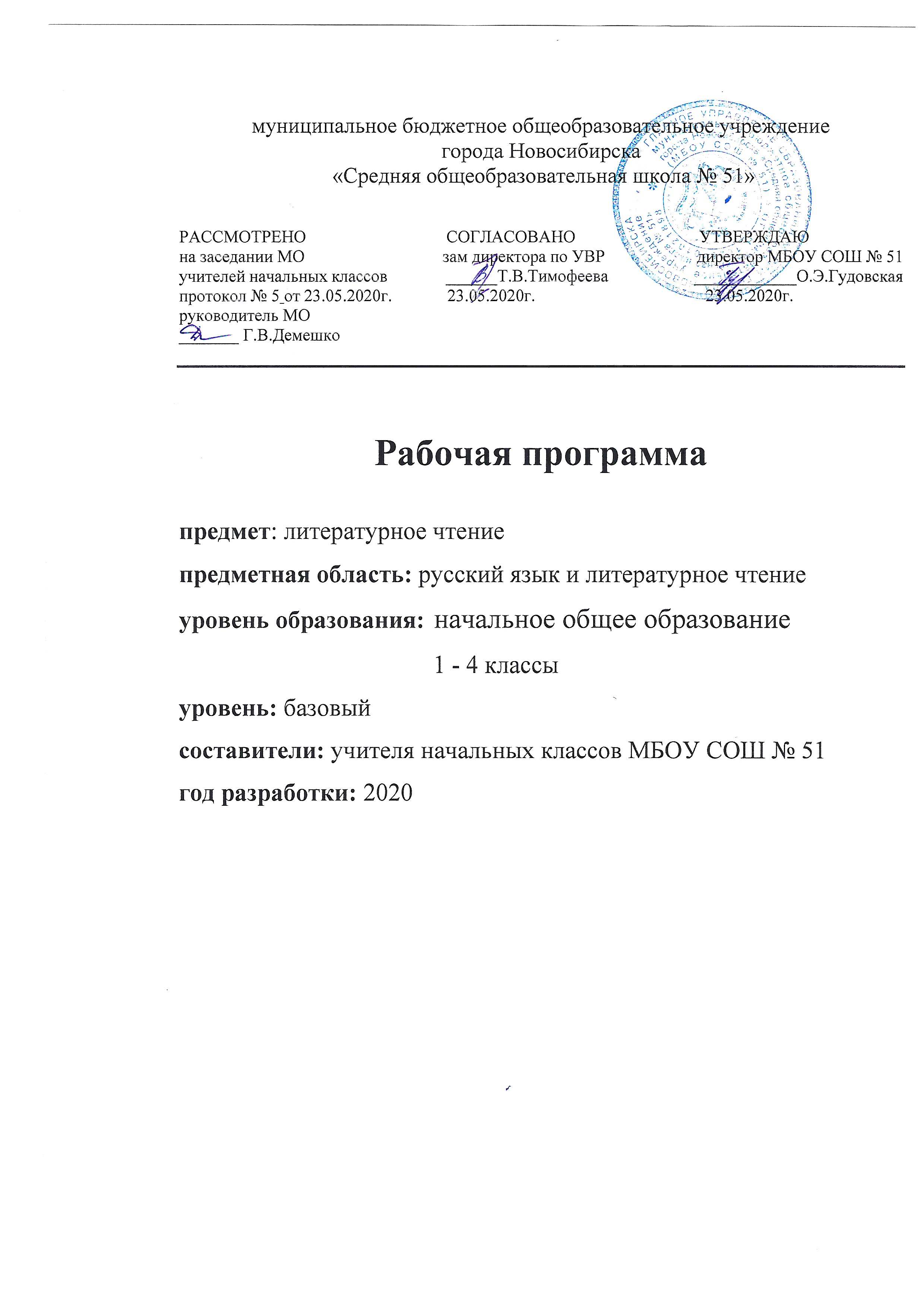 Является частью ООП НОО МБОУ СОШ № 51Является частью ООП НОО МБОУ СОШ № 51Рабочая программа учебного предмета«ЛИТЕРАТУРНОЕ ЧТЕНИЕ» 1-4 классыПредметная область «Русский язык и литературное чтение»Срок освоения – 4 годаРАЗДЕЛ I. Содержание предмета 1 класс2 класс3 класс4 классРАЗДЕЛ II.  ПЛАНИРУЕМЫЕ РЕЗУЛЬТАТЫ ОСВОЕНИЯ УЧЕБНОГО ПРЕДМЕТА «ЛИТЕРАТУРНОЕ ЧТЕНИЕ»ЛИЧНОСТНЫЕ РЕЗУЛЬТАТЫЛичностные результаты освоения программы предмета «Литературное чтение» достигаются в процессе единства учебной и воспитательной деятельности, обеспечивающей позитивную динамику развития личности младшего школьника, ориентированную на процессы самопознания, саморазвития и самовоспитания Личностные результаты освоения программы пред- мета «Литературное чтение» отражают освоение младшими школьниками социально значимых норм и отношений, развитие позитивного отношения обучающихся к общественным, традиционным, социокультурным и духовно-нравственным ценностям, приобретение опыта применения сформированных представлений и отношений на практике Гражданско-патриотическое воспитание:становление ценностного отношения к своей Родине — России, малой родине, проявление интереса к изучению родного языка, истории и культуре Российской Федерации, понимание естественной связи прошлого и настоящего в культуре общества;осознание своей этнокультурной и российской гражданской идентичности, сопричастности к прошлому, настоящему и будущему своей страны и родного края, проявление уважения к традициям и культуре своего и других народов в процессе восприятия и анализа произведений выдающихся представителей русской литературы и творчества народов России;первоначальные представления о человеке как члене общества, о правах и ответственности, уважении и достоинстве человека, о нравственно-этических нормах поведения и правилах межличностных отношений Духовно-нравственное воспитание:освоение опыта человеческих взаимоотношений, признаки индивидуальности каждого человека, проявление сопереживания, уважения, любви, доброжелательности и других моральных качеств к родным, близким и чужим людям, независимо от их национальности, социального статуса, вероисповедания;осознание этических понятий, оценка поведения и поступков персонажей художественных произведений в ситуации нравственного выбора;выражение своего видения мира, индивидуальной позиции посредством накопления и систематизации литературных впечатлений, разнообразных по эмоциональной окраске;неприятие любых форм поведения, направленных на причинение физического и морального вреда другим людям Эстетическое воспитание:проявление уважительного отношения и интереса к художественной культуре, к различным видам искусства, восприимчивость к разным видам искусства, традициям и творчеству своего и других народов, готовность выражать своё отношение в разных видах художественной деятельности;приобретение  эстетического  опыта  слушания,  чтения и эмоционально-эстетической оценки произведений фольклора и художественной литературы;понимание образного языка художественных произведений, выразительных средств, создающих художественный образ Физическое воспитание, формирование культуры здоровья эмоционального благополучия:соблюдение правил  здорового  и  безопасного  (для  себя и других людей) образа жизни в окружающей среде (в том числе информационной);бережное отношение к физическому и психическому здоровью Трудовое воспитание:осознание ценности труда в жизни человека и общества, ответственное потребление и бережное отношение к результатам труда, навыки участия в различных видах трудовой деятельности, интерес к различным профессиям Экологическое воспитание:бережное отношение к природе, осознание проблем взаимоотношений человека и животных, отражённых в литературных произведениях;неприятие действий, приносящих ей вред Ценности научного познания:ориентация в деятельности на первоначальные представления о научной картине мира, понимание важности слова как средства создания словесно-художественного образа, способа выражения мыслей, чувств, идей автора;овладение смысловым чтением для решения различного уровня учебных и жизненных задач;потребность в самостоятельной читательской деятельности, саморазвитии средствами литературы, развитие познавательного интереса, активности, инициативности, любознательности и самостоятельности в познании произведений фольклора и художественной литературы, творчества писателей МЕТАПРЕДМЕТНЫЕ РЕЗУЛЬТАТЫВ результате изучения предмета «Литературное чтение» в начальной школе у обучающихся будут сформированы познавательные универсальные учебные действия:базовые логические действия:сравнивать произведения по теме, главной мысли (морали), жанру, соотносить произведение и его автора, устанавливать основания для сравнения произведений, устанавливать аналогии;объединять произведения по жанру, авторской принадлежности;определять существенный признак для классификации, классифицировать произведения по темам, жанрам и видам;находить закономерности и противоречия при анализе сюжета (композиции), восстанавливать нарушенную последовательность событий (сюжета), составлять аннотацию, отзыв по предложенному алгоритму;выявлять недостаток информации для решения учебной (практической) задачи на основе предложенного алгоритма;устанавливать причинно-следственные связи в сюжете фольклорного и художественного текста, при составлении плана, пересказе текста, характеристике поступков героев;базовые исследовательские действия:определять разрыв между реальным и желательным состоянием объекта (ситуации) на основе предложенных учителем вопросов;формулировать с помощью учителя цель, планировать изменения объекта, ситуации;сравнивать несколько вариантов решения задачи, выбирать наиболее подходящий (на основе предложенных критериев);проводить по предложенному плану опыт, несложное исследование по  установлению  особенностей  объекта  изучения и связей между объектами (часть — целое, причина — следствие);формулировать выводы и подкреплять их доказательствами на основе результатов проведённого наблюдения (опыта, классификации, сравнения, исследования);прогнозировать возможное развитие  процессов,  событий и их последствия в аналогичных или сходных ситуациях;работа с информацией:выбирать источник получения информации;согласно заданному алгоритму находить в предложенном источнике информацию, представленную в явном виде;распознавать достоверную и недостоверную информацию самостоятельно или на основании предложенного учителем способа её проверки;соблюдать с помощью взрослых (учителей, родителей (законных представителей) правила информационной безопасности при поиске информации в сети Интернет;анализировать и создавать текстовую, видео, графическую, звуковую информацию в соответствии с учебной задачей;самостоятельно создавать схемы, таблицы для представления информации К концу обучения в начальной школе у обучающегося формируются коммуникативные универсальные учебные действия:общение:воспринимать и формулировать суждения, выражать эмоции в соответствии с целями и условиями общения в знакомой среде;проявлять уважительное отношение к собеседнику, соблюдать правила ведения диалога и дискуссии;признавать возможность существования разных точек зрения;корректно и аргументированно высказывать своё мнение;строить речевое высказывание в соответствии с поставленной задачей;создавать устные и письменные тексты (описание, рассуждение, повествование);готовить небольшие публичные выступления;подбирать иллюстративный материал (рисунки, фото, плакаты) к тексту выступления К концу обучения в начальной школе у обучающегося формируются регулятивные универсальные учебные действия:самоорганизация:планировать действия по решению учебной задачи для получения результата;выстраивать последовательность выбранных действий;самоконтроль:устанавливать причины успеха/неудач учебной деятельности;корректировать свои учебные действия для преодоления ошибок Совместная деятельность:формулировать краткосрочные и долгосрочные цели (индивидуальные с учётом участия в коллективных задачах) в стандартной (типовой) ситуации на основе предложенного формата планирования, распределения промежуточных шагов и сроков;принимать цель совместной деятельности, коллективно строить действия по её достижению: распределять роли, договариваться, обсуждать процесс и результат совместной работы;проявлять готовность руководить, выполнять поручения, подчиняться;ответственно выполнять свою часть работы;оценивать свой вклад в общий результат;выполнять совместные проектные задания с опорой на предложенные образцы;Предметные результаты освоения учебного предмета «Литературное чтение» должны отражать сформированность следующих умений.РАЗДЕЛ III. ТЕМАТИЧЕСКОЕ ПЛАНИРОВАНИЕ 1 класс2 класс3 класс4 классРассмотрено на заседании педагогического совета  протокол № 8 от 20.05.2022Внесены изменения решением педагогического советапротокол № 1 от 31.08.2022Утверждено приказом директора МБОУ СОШ № 51 Приказ от 20.05.2022 № 56-одВнесены изменения:Утверждено приказом директора МБОУ СОШ № 51Приказ от 31.08.2022 № 97-одНаименование разделаПредметное содержаниеСказка фольклорная (народная) и литературная (авторская).Восприятие текста произведений художественной литературы и устного народного творчества (не менее четырёх произведений)  Фольклорная и литературная (авторская) сказка: сходство и различия Реальность и волшебство в сказке Событийная сторона сказок: последовательность событий в фольклорной (народной) и литературной (авторской) сказке Отражение сюжета в иллюстрациях Герои сказочных произведений Нравственные ценности и идеи, традиции, быт, культура в русских народных и литературных (авторских) сказках, поступки, отражающие нравственные качества (отношение к природе, людям, предметам) Произведения о детях и для детей. Понятие «тема произведения» (общее представление): чему посвящено, о чём рассказывает Главная мысль произведения: его основная идея (чему учит? какие качества воспитывает?)  Произведения одной темы, но разных жанров: рассказ, стихотворение, сказка (общее представление  на   примере   не   менее   шести   произведений К Д Ушинского, Л  Н  Толстого, В  Г  Сутеева, Е  А  Пермяка, В  А    Осеевой,  А  Л    Барто,  Ю  И    Ермолаева,  Р  С    Сефа, С В Михалкова, В Д Берестова, В Ю Драгунского и др ) Характеристика героя произведения, общая оценка поступков Понимание заголовка произведения, его соотношения с содержанием произведения и его идеей Осознание нравственно-этических понятий: друг, дружба, забота, труд, взаимопомощь Произведения о родной природе. Восприятие и самостоятельное чтение поэтических произведений о природе (на примере трёх-четырёх    доступных    произведений    А  С      Пушкина, Ф И  Тютчева, А  К  Толстого, С  А  Есенина, А  Н  Плещеева, Е А Баратынского, И С Никитина, Е  Ф  Трутневой, А  Л  Бар- то, С Я  Маршака и др )  Тема поэтических произведений: звуки и краски природы, времена года, человек и природа; Родина, природа родного края Особенности стихотворной речи, сравнение с прозаической: рифма, ритм (практическое ознакомление) Настроение, которое рождает поэтическое произведение Отражение нравственной идеи в произведении: любовь к Родине, природе родного края Иллюстрация к произведению как отражение эмоционального отклика на произведение  Выразительное чтение поэзии Роль интонации при выразительном чтении Интонационный рисунок выразительного чтения: ритм, темп, сила голоса Устное народное творчество — малые фольклорные жанры (не менее шести произведений).Многообразие малых жанров устного народного творчества: потешка, загадка, пословица, их назначение (веселить, потешать, играть, поучать) Особенности разных малых фольклорных жанров Потешка — игровой на- родный фольклор Загадки — средство воспитания живости ума, сообразительности Пословицы — проявление народной мудрости, средство воспитания понимания жизненных правилПроизведения о братьях наших меньших (трёх-четырёх авторов по выбору).Животные — герои произведений Цель и назначение произведений о взаимоотношениях человека и животных — воспитание добрых чувств и бережного отношения к животным Виды текстов: художественный и научно-познавательный, их сравнение Характеристика героя: описание его внешности, поступки, речь, взаимоотношения с другими героя- ми произведения Авторское отношение к герою Осознаниенравственно-этических понятий: любовь и забота о животныхПроизведения о маме.Восприятие и самостоятельное чтение разножанровых произведений о маме (не менее одного автора по выбору, на примере доступных произведений Е А Благининой, А  Л  Барто, Н  Н  Бромлей, А  В  Митяева, В  Д  Берестова, Э Э Мошковской, Г П Виеру, Р С Сефа и др ) Осознание нравственно-этических понятий: чувство любви как привязанность одного человека к другому (матери к ребёнку, детей к матери, близким), проявление любви и заботы о родных людях Фольклорные и авторские произведения о чудесах и фантазии (не менее трёх произведений).Способность автора произведения замечать чудесное в каждом жизненном проявлении, необычное в обыкновенных явлениях окружающего мира Сочетание в произведении реалистических событий с необычными, сказочными, фантастическими Библиографическая культура (работа с детской книгой)Представление о том, что книга — источник необходимых знаний Обложка, оглавление, иллюстрации — элементы ориентировки в книге Умение использовать тематический каталог при выборе книг в библиотеке Наименование разделаПредметное содержаниеО нашей РодинеКруг чтения: произведения о Родине (на примере  не   менее   трёх   стихотворений   И  С   Никитина, Ф П  Савинова, А  А  Прокофьева, Н  М  Рубцова, С  А  Есенина и др) Патриотическое звучание произведений о родном крае и природе Отражение в произведениях нравственно-этических понятий: любовь к Родине, родному краю, Отечеству Анализ заголовка, соотнесение его с главной мыслью и идеей произведения Иллюстрация к произведению как отражение эмоционального отклика на произведение Отражение темы Родины в изобразительном искусстве (пейзажи И  И   Левита- на, И И Шишкина, В Д Поленова и др ) Фольклор (устное народное творчество).Произведения малых жанров фольклора (потешки, считалки, пословицы, скоро- говорки, небылицы, загадки по выбору) Шуточные фольклорные произведения — скороговорки, небылицы Особенности скороговорок, их роль в речи Игра со словом, «перевёртыш событий» как основа построения небылиц Ритм и счёт — основные средства выразительности и построения считалки Народные песни, их особенности Загадка как жанр фольклора, тематические группы загадок Сказка — выражение народной мудрости, нравственная идея фольклорных сказок Особенности сказок разного вида (о животных, бытовые, волшебные) Особенности сказок о животных: сказки народов России Бытовая сказка: герои, место действия, особенности построения и языка Диалог в сказке Понятие о волшебной сказке (общее представление): наличие присказки, постоянные эпитеты, волшебные герои Фольклорные произведения народов России: отражение в сказках народного быта и культуры Звуки и краски родной природы в разные времена года. Тема природы в разные времена года (осень, зима, весна, лето) в произведениях литературы (по выбору, не менее пяти авторов) Эстетическое восприятие явлений природы (звуки, краски времён года) Средства выразительности при описании природы: сравнение и эпитет Настроение, которое создаёт пейзажная лирика Иллюстрация как отражение эмоционального отклика на произведение Отражение темы «Времена года» в картинах художников (на примере пейзажей И И Левитана, В  Д  Поленова, А И Куинджи, И И Шишкина и др ) и музыкальных произведениях    (например,    произведения    П  И    Чайковского, А Вивальди и др ) О детях и дружбеКруг чтения: тема дружбы в художествен- ном произведении (расширение круга чтения: не менее четырёх произведений  С  А  Баруздина,  Н  Н   Носова,  В  А   Осеевой, А Гайдара, В П  Катаева, И  П  Токмаковой, В  Ю  Драгунского, В В Лунина и др ) Отражение в произведениях нравствен- но-этических понятий: дружба, терпение, уважение, помощь друг другу Главная мысль произведения Герой произведения (введение понятия «главный герой»), его характеристика (пор- трет), оценка поступков Мир сказокФольклорная (народная) и литературная (авторская) сказка: «бродячие» сюжеты (произведения по выбору, не менее четырёх) Фольклорная основа авторских сказок: сравнение сюжетов, героев, особенностей языка (например, народная сказка «Золотая рыбка»  и  «Сказка  о  рыбаке  и  рыбке» А С Пушкина, народная сказка «Морозко» и сказка «Мороз Иванович» В Ф Одоевского) Тема дружбы в произведениях за- рубежных авторов Составление плана произведения: части тек- ста, их главные темы Иллюстрации, их значение в раскрытии содержания произведения О братьях наших меньших.Жанровое многообразие произведений о животных (песни, загадки, сказки, басни, рассказы, стихотворения; произведения по выбору, не менее пяти авторов) Дружба людей и животных — тема литературы (произведения Д Н  Мамина-Сибиряка, Е  И  Чарушина, В  В  Бианки, Г  А      Скребицкого,    В  В      Чаплиной,    С  В      Михалкова, Б С Житкова, С В Образцова, М М Пришвина и др )  Отражение образов животных в фольклоре (русские народные песни, загадки, сказки) Герои стихотворных и прозаических произведений о животных  Описание животных в художественном и научно-познавательном тексте Приёмы раскрытия автором отношений людей и животных Нравственно-этические понятия: отношение человека к животным (любовь и забота) Особенности басни как жанра литературы, прозаические и стихотворные   басни   (на   примере   произведений   И  А    Крылова, Л  Н  Толстого)  Мораль басни как нравственный урок (поучение) Знакомство с художниками-иллюстраторами, анималистами (без использования термина): Е И Чарушин, В  В  Бианки О наших близких, о семье.Тема семьи, детства, взаимоотношений взрослых и детей в творчестве писателей и фольклорных произведениях (по выбору) Отражение нравственных семейных ценностей в произведениях о семье: любовь и сопереживание, уважение и внимание к старшему поколению, радость общения и защищённость в семье Тема художественных произведений: Международный женский день, День Победы Зарубежная литература.Круг чтения: литературная (авторская) сказка (не менее двух произведений): зарубежные писатели-сказочники (Ш Перро, братья Гримм, Х -К Андерсен, Дж Родари и др) Характеристика авторской сказки: герои, особенности построения и языка Сходство тем и сюжетов сказок разных народов Тема дружбы в произведениях зарубежных авторов Составление плана художественного произведения: части текста, их главные темы Иллюстрации, их значение в раскрытии содержания произведенияБиблиографическая культура (работа  с  детской  книгой и справочной литературой).Книга как источник необходимых знаний Элементы книги: содержание или оглавление, аннотация, иллюстрация Выбор книг на основе рекомендательного списка, тематические картотеки библиотеки Книга учебная, художественная, справочная Наименование разделаПредметное содержаниеО Родине и её истории.Любовь к Родине и её история — важные темы произведений литературы (произведения одного-двух авторов по выбору) Чувство любви к Родине, сопричастность к прошлому и настоящему своей страны и родного края — главные идеи, нравственные ценности, выраженные в произведениях о Родине Образ Родины в стихотворных и прозаических произведениях писателей и поэтов ХIХ и ХХ веков Осознание нравственно-этических понятий: любовь к родной стороне, малой родине, гордость за красоту и величие своей Отчизны Роль и особенности заголовка произведения  Репродукции  картин как иллюстрации к произведениям о Родине Использование средств выразительности при чтении вслух: интонация, темп, ритм, логические ударения Фольклор (устное народное творчество).Круг чтения: малые жанры фольклора (пословицы, потешки, считалки, небылицы, скороговорки, загадки, по выбору) Знакомство с видами загадок Пословицы народов России (значение, характеристика, нравственная основа) Книги и словари, созданные В И Далем Активный словарь устной речи: использование образных слов, пословиц и поговорок, крылатых выражений Нравственные ценности в фольклорных произведениях народов России Фольклорная сказка как отражение общечеловеческих ценностей и нравственных правил Виды сказок (о животных, бытовые, волшебные) Художественные особенности сказок: построение (композиция), язык (лексика) Характеристика героя, волшебные помощники, иллюстрация как отражение сюжета волшебной сказки (например, картины В М Васнецова, иллюстрации Ю А Васнецова, И Я Билибина, В М Конашевич) Отражение в сказках народного быта и культуры. Составление плана сказки.Круг чтения: народная песня Чувства, которые рождают песни, темы песен Описание картин природы как способ рас- сказать в песне о родной земле Былина как народный песенный сказ о важном историческом событии Фольклорные особенности жанра былин: язык (напевность исполнения, выразительность),  характеристика  главного  героя  (где  жил,  чем занимался, какими качествами обладал) Характеристика былин как героического песенного сказа, их особенности (тема, язык) Язык былин, устаревшие слова, их место в былине и представление в современной лексике Репродукции картин как иллюстрации к эпизодам фольклорного произведения Творчество А. С. Пушкина.А  С  Пушкин — великий русский поэт Лирические произведения А С Пушкина: средства художественной выразительности (сравнение, эпитет); рифма, ритм  Литературные сказки А  С  Пушкина в стихах (по выбору, например, «Сказка о царе Салтане, о сыне его славном и могучем богатыре князе Гвидоне Салтановиче и о прекрасной царевне Лебеди»). Нравственный смысл произведения, структура сказочного текста, особенности сюжета, приём повтора как основа изменения сюжета Связь пушкинских сказок с фольклорными Положительные и отрицательные герои, волшебные помощники, язык авторской сказки И Я Билибин — иллюстратор сказок А С Пушкина Творчество И. А. Крылова.Басня — произведение-поучение, которое помогает увидеть свои и чужие недостатки Иносказание в баснях И  А  Крылов — великий русский баснописец Басни И А  Крылова (не менее двух): назначение, темы и герои, особенности языка Явная и скрытая мораль басен. Использование крылатых выражений в речи. Картины природы в произведениях поэтов и писателей ХIХ—ХХ веков. Лирические произведения как способ переда- чи чувств людей, автора Картины природы в произведениях поэтов и писателей  (не  менее  пяти  авторов  по  выбору): Ф И Тютчева, А А Фета, М Ю Лермонтова, А Н Майкова, Н А Некрасова, А  А  Блока, С  А  Есенина, К  Д  Бальмонта, И А Бунина, А П Чехова, К Г Паустовского и др Чувства, вызываемые лирическими произведениями Средства выразительности в произведениях лирики: эпитеты, синонимы, антонимы, сравнения Звукопись, её выразительное значение Олицетворение как одно из средств выразительности лирического произведения Живописные полотна как иллюстрация к лирическому произведению: пейзаж Сравнение средств создания пейзажа в тексте-описании (эпитеты, сравнения, олицетворения), в изобразительном искусстве (цвет, композиция), в произведениях музыкального искусства (тон, темп, мелодия) Творчество Л. Н. ТолстогоЖанровое многообразие произведений Л Н  Толстого: сказки, рассказы, басни, быль (не менее трёх произведений)   Рассказ как повествование: связь со держания с реальным событием Структурные части произведения (композиция): начало, завязка действия, кульминация, развязка Эпизод как часть рассказа Различные виды планов Сюжет рассказа: основные события, главные герои, действующие лица, различение рассказчика и автора произведения Художественные особенности текста-описания, текста-рассуждения Литературная сказкаЛитературная сказка русских писателей (не менее двух) Круг чтения: произведения Д Н Мамина-Сибиряка, В  Ф   Одоевского, В  М   Гаршина, М   Горького, И С Соколова-Микитова, Г А Скребицкого и др. Особенности авторских сказок (сюжет, язык, герои)  Составление  аннотацииПроизведения о взаимоотношениях человека и животных.Человек и его отношения с животными: верность, преданность, забота и любовь Круг чтения (по выбору, не менее четырёх авторов): произведения Д Н Мамина-Сибиряка, К Г Паустовского,   М М    Пришвина,   С В    Образцова,   В Л    Дурова, Б С Житкова Особенности рассказа: тема, герои, реальность событий, композиция, объекты описания (портрет героя, описание интерьера) Произведения о детях.Дети — герои произведений: раскрытие тем «Разные детские судьбы», «Дети на войне» Отличие автора от героя и рассказчика Герой художественного произведения: время и место проживания, особенности внешнего вида и характера Историческая обстановка как фон создания произведения: судьбы крестьянских детей, дети на войне (произведения по выбору двух-трёх авторов) Основные события сюжета, отношение к ним героев произведения Оценка нравственных качеств, проявляющихся в военное время Юмористические произведения.Комичность как основа сюжета Герой юмористического произведения Средства выразительности текста юмористического содержания: преувеличение Авторы юмористических рассказов (не менее двух произведений): М М Зощенко, Н Н Носов, В В Голявкин и др. Зарубежная литература.Круг чтения (произведения двух- трёх авторов  по  выбору):  литературные  сказки  Ш  Перро, Х -К   Андерсена,  Ц    Топелиуса,  Р    Киплинга,  Дж    Родари, С Лагерлёф Особенности авторских сказок (сюжет, язык, герои) Рассказы о животных зарубежных писателей Известные переводчики зарубежной литературы: С Я Маршак, К И Чуковский, Б В ЗаходерБиблиографическая культура  (работа  с  детской  книгой и справочной литературой).Ценность чтения художественной литературы и фольклора, осознание важности читательской деятельности Использование с учётом учебных задач аппарата издания (обложка, оглавление, аннотация, предисловие, иллюстрации) Правила юного читателя Книга как особый вид искусства Общее представление о первых книгах на Руси, знакомство с рукописными книгами Наименование разделаПредметное содержаниеО Родине, героические страницы истории.Наше Отечество, образ родной земли в стихотворных и прозаических произведениях писателей и поэтов ХIХ и ХХ веков (по выбору, не менее четырёх, например произведения И С Никитина, Н М  Языкова, С Т  Романовского, А  Т  Твардовского, М  М  Пришвина, С Д Дрожжина, В М Пескова и др ) Представление о проявлении любви к родной земле в литературе разных народов (на примере писателей родного края, представителей разных народов России) Страницы истории России, великие люди и события: образы Александра Невского, Дмитрия Пожарского, Дмитрия Донского, Александра Суворова, Михаила Кутузова и других выдающихся защитников Отечества  в  литературе  для детей Отражение нравственной идеи: любовь к Родине Героическое прошлое России, тема Великой Отечественной войны в произведениях литературы (на примере рассказов А П Плато- нова, Л А Кассиля, В К Железняка, С П Алексеева) Осознание понятия: поступок, подвиг Круг чтения: народная и авторская песня: понятие исторической песни, знакомство с песнями на тему Великой Отечественной войны Фольклор (устное народное творчество).Фольклор как народная духовная культура (произведения по выбору) Многообразие видов фольклора: словесный, музыкальный, обрядовый (календарный) Культурное значение фольклора для появления художественной литературы Малые жанры фольклора (назначение,   сравнение,   классификация)   Собиратели   фольклора (А Н Афанасьев, В И Даль) Виды сказок: о животных, бытовые, волшебные Отражение в произведениях фольклора нравственных ценностей, быта и культуры народов мира Сходство фольклорных произведений разных народов по тематике, художественным образам и форме («бродячие» сюжеты) Круг чтения: былина как эпическая песня о героическом со- бытии Герой былины — защитник страны Образы русских богатырей: Ильи Муромца, Алёши Поповича, Добрыни Никитича, Никиты Кожемяки (где жил, чем занимался, какими качествами  обладал)   Средства  художественной  выразительности в былине: устойчивые выражения, повторы, гипербола Устаревшие слова, их место в былине и представление в современной лексике Народные былинно-сказочные темы в творчестве художника В М Васнецова Творчество А. С. Пушкина.Картины природы в лирических произведениях А С Пушкина Средства художественной вы- разительности в стихотворном произведении (сравнение, эпитет, олицетворение, метафора) Круг чтения: литературные сказки  А  С   Пушкина  в  стихах:  «Сказка  о  мёртвой  царевне и о семи богатырях» Фольклорная основа авторской сказки Положительные и отрицательные герои, волшебные помощники, язык авторской сказки Творчество И. А. Крылова.Представление о басне как лиро-эпическом жанре Круг чтения: басни на примере произведений И А Крылова, И И Хемницера, Л Н Толстого, С В Михалкова Басни стихотворные и прозаические (не менее трёх) Развитие событий в басне, её герои (положительные, отрицательные) Аллегория в баснях Сравнение басен: назначение, темы и герои, особенности языка Творчество М. Ю. Лермонтова.Круг чтения: лирические произведения М Ю Лермонтова (не менее трёх) Средства художественной выразительности (сравнение, эпитет, олицетворение); рифма, ритм Метафора как «свёрнутое» сравнение Строфа как элемент композиции стихотворения Переносное значение   слов   в   метафоре     Метафора   в   стихотворениях М Ю Лермонтова Литературная сказка.Тематика авторских стихотворных сказок (две-три по выбору) Герои литературных сказок (произведения   М  Ю   Лермонтова,   П  П    Ершова,   П  П    Бажова, С Т Аксакова, С  Я  Маршака и др )  Связь литературной сказки с фольклорной: народная речь — особенность авторской сказки Иллюстрации в сказке: назначение, особенности Картины природы в творчестве поэтов и писателей ХIХ— ХХ веков.Лирика,  лирические  произведения  как  описание в стихотворной форме чувств поэта, связанных с наблюдения- ми, описаниями природы Круг чтения: лирические произведения поэтов и писателей (не менее пяти авторов по выбору): В А Жуковский, Е  А  Баратынский, Ф  И  Тютчев, А  А  Фет, Н  А  Некрасов,  И  А   Бунин,  А  А   Блок,  К  Д   Бальмонт, М И Цветаева и др. Темы стихотворных произведений, герой лирического произведения Авторские приёмы создания художественного образа в лирике Средства выразительности в произведениях лирики: эпитеты, синонимы, антонимы, сравнения, олицетворения, метафоры Репродукция картины как иллюстрация к лирическому произведению Творчество Л. Н. Толстого.Круг чтения (не менее трёх произведений): рассказ (художественный и научно-познавательный), сказки, басни, быль Повесть как эпический жанр (общее представление) Значение реальных жизненных ситуаций в создании рассказа, повести Отрывки из автобиографической повести Л Н Толстого «Детство» Особенности художественного текста-описания: пейзаж, портрет героя, интерьер Примеры текста-рассуждения в рассказах Л Н ТолстогоПроизведения о животных и родной природе.Взаимоотношения человека и животных, защита и охрана природы — тема произведений литературы Круг чтения (не менее трёх авторов): на  примере  произведений  А  И    Куприна,  В  П    Астафьева, К Г Паустовского, М М Пришвина, Ю И Коваля и др. Произведения о детях.Тематика произведений о детях, их жизни, играх и занятиях, взаимоотношениях со взрослыми и сверстниками (на примере произведений не менее трёх авто- ров): А  П  Чехова, Б  С  Житкова, Н  Г  Гарина-Михайловского, В В Крапивина и др. Словесный портрет героя как его характеристика. Авторский способ выражения главной мысли Основные события сюжета, отношение к ним героев Пьеса.Знакомство с новым жанром — пьесой-сказкой.  Пьеса — произведение литературы и театрального искусства (одна по выбору) Пьеса как жанр  драматического  произведения Пьеса и сказка: драматическое и эпическое произведения Авторские ремарки: назначение, содержание Юмористические произведения.Круг чтения (не менее двух произведений по выбору): юмористические произведения на при- мере рассказов М М Зощенко, В  Ю  Драгунского, Н  Н  Носова, В В Голявкина Герои юмористических произведений Средства выразительности текста юмористического содержания: гипербола Юмористические произведения в кино и театре Зарубежная литература.Расширение круга чтения произведений зарубежных писателей Литературные сказки Ш Перро, Х -К Андерсена, братьев Гримм, Э Т А Гофмана, Т Янссон и др (по выбору) Приключенческая литература: произведения Дж Свифта, Марка Твена Библиографическая  культура   (работа   с   детской   книгой и справочной литературой).Польза чтения и книги: книга — друг и учитель Правила читателя и способы выбора книги (тематический,   систематический   каталог)     Виды   информации в книге: научная, художественная (с опорой на внешние показатели книги), её справочно-иллюстративный материал Очерк как повествование о реальном событии Типы книг (изданий): книга-произведение, книга-сборник, собрание сочинений, периодическая печать, справочные издания. Работа с источниками периодической печати Виды речевой и читательской деятельностиВиды речевой и читательской деятельностиВиды речевой и читательской деятельностиВиды речевой и читательской деятельностиОбучающийся научитсяОбучающийся получит возможность научитьсяОбучающийся получит возможность научитьсяОбучающийся получит возможность научиться1 класс1 класс1 класс1 класс- читать вслух (использовать слоговое плавное чтение с переходом на чтение словами без пропусков и перестановок букв и слогов) в темпе не менее 20 слов в минуту  (без  отметочного  оценивания),  читать  осознанно,  с  соблюдением орфоэпических и интонационных норм (в том числе при чтении наизусть);- понимать содержание прослушанного/прочитанного текста;- определять последовательность событий в произведении; характеризовать поступки героя, давать им положительную или отрицательную оценку; различать прозаическую и стихотворную речь; осознанно применять изученные литературные понятия для беседы о произведении;- отвечать на вопросы о впечатлении от произведения; подтверждать ответ примерами из текста; задавать вопросы к фактическому содержанию произведения;  пересказывать  содержание  произведения  с  соблюдением последовательности событий, с опорой на предложенные ключевые слова, вопросы, рисунки.- отвечать на вопросы, задавать вопросы к фактическому содержанию произведений; - формулировать устно простые выводы на основе прочитанного/прослушанного текста и подтверждать ответ примерами из текста; - участвовать в беседе по прочитанному, подробно и выборочно пересказывать содержание произведения; рассказывать о прочитанной книге; осмысливать эстетические и нравственные ценности художественного текста и высказывать собственное суждение;высказывать собственное суждение о прочитанном (прослушанном) произведении, доказывать и подтверждать его фактами со ссылками на текст.- отвечать на вопросы, задавать вопросы к фактическому содержанию произведений; - формулировать устно простые выводы на основе прочитанного/прослушанного текста и подтверждать ответ примерами из текста; - участвовать в беседе по прочитанному, подробно и выборочно пересказывать содержание произведения; рассказывать о прочитанной книге; осмысливать эстетические и нравственные ценности художественного текста и высказывать собственное суждение;высказывать собственное суждение о прочитанном (прослушанном) произведении, доказывать и подтверждать его фактами со ссылками на текст.- отвечать на вопросы, задавать вопросы к фактическому содержанию произведений; - формулировать устно простые выводы на основе прочитанного/прослушанного текста и подтверждать ответ примерами из текста; - участвовать в беседе по прочитанному, подробно и выборочно пересказывать содержание произведения; рассказывать о прочитанной книге; осмысливать эстетические и нравственные ценности художественного текста и высказывать собственное суждение;высказывать собственное суждение о прочитанном (прослушанном) произведении, доказывать и подтверждать его фактами со ссылками на текст.2 класс2 класс2 класс2 класс- читать вслух целыми словами без пропусков и перестановок букв и слогов в темпе не менее 40 слов в минуту (без отметочного оценивания) читать осознанно с соблюдением орфоэпических и интонационных норм (в том числе при чтении наизусть), переходить от чтения вслух к чтению про себя в соответствии с учебной задачей обращаться к различным видам чтения;- понимать смысл прослушанного/прочитанного текста;- определять  тему  и  главную  мысль  произведения;  воспроизводить последовательность событий в произведении, описывать характер героя, оценивать поступки героев произведения; находить в тексте портрет героя; сравнивать героев одного  произведения  по  предложенным  критериям;  - отвечать на вопросы, задавать вопросы к фактическому содержанию произведений; формулировать устно простые выводы на основе прочитанного/прослушанного текста и подтверждать ответ примерами из текста; участвовать в беседе по прочитанному, подробно и выборочно пересказывать содержание произведения; рассказывать о прочитанной книге; воспринимать художественную литературу как вид искусства, приводить примеры проявления художественного вымысла в произведениях;- определять главную мысль, тему произведения; устанавливать взаимосвязь между характером героя и его поступками; выявлять связь событий, эпизодов текста;- отличать автора произведения от героя и рассказчика.воспринимать художественную литературу как вид искусства, приводить примеры проявления художественного вымысла в произведениях;- определять главную мысль, тему произведения; устанавливать взаимосвязь между характером героя и его поступками; выявлять связь событий, эпизодов текста;- отличать автора произведения от героя и рассказчика.воспринимать художественную литературу как вид искусства, приводить примеры проявления художественного вымысла в произведениях;- определять главную мысль, тему произведения; устанавливать взаимосвязь между характером героя и его поступками; выявлять связь событий, эпизодов текста;- отличать автора произведения от героя и рассказчика.3 класс3 класс3 класс3 класс- читать осознанно про себя и вслух целыми словами с переходом на чтение группами слов без пропусков и перестановок букв и слогов в темпе не менее 60 слов в минуту (без отметочного оценивания) и с соблюдением орфоэпических и интонационных норм (в том числе при чтении наизусть) в соответствии с учебной задачей обращаться к различным видам чтения;- определять главную мысль, тему произведения; устанавливать взаимосвязь между характером героя и его поступками; выявлять связь событий, эпизодов текста;- отличать автора произведения от героя и рассказчика; характеризовать героев, определять авторское отношение к героям, поступкам, описанной картине; выявлять взаимосвязь между поступками, мыслями, чувствами героев; находить в тексте примеры использования слов в прямом и переносном значении; называть средства изображения героев и выражения их чувств, портрет героя, описание пейзажа иинтерьера; составлять портретные характеристики персонажей; сравнивать героев одного произведения и сопоставлять их поступки по предложенным критериям (по аналогии или по контрасту); - задавать вопросы к учебным и художественным текстам; строить устное диалогическое и монологическое высказывание с соблюдением орфоэпических норм, правильной интонации; устно и письменно формулировать простые выводы на основе прочитанного/прослушанного текста, подтверждать ответ примерами из текста; подробно, выборочно, сжато пересказывать содержание произведения;- составлять план текста (вопросный, номинативный) с выделением эпизодов и смысловых частей; рассказывать о прочитанных произведениях; читать по ролям, инсценировать; придумывать продолжение прочитанного произведения; - приводить примеры произведений фольклора разных народов России;- объяснять значение незнакомого слова с опорой на контекст, с использованием словарей и других источников информации.определять позиции героев художественного текста, позицию автора художественного текста;различать на практическом уровне виды текстов (художественный и научно- популярный), опираясь на особенности каждого вида текста (для всех видов текстов);использовать простейшие приемы анализа различных видов текстов:для художественных текстов: устанавливать взаимосвязь между событиями, фактами, поступками (мотивы, последствия), мыслями, чувствами героев, опираясь на содержание текста;для научно-популярных текстов: устанавливать взаимосвязь между отдельными фактами, событиями, явлениями, описаниями, процессами и между отдельными частями текста, опираясь на его содержание.определять позиции героев художественного текста, позицию автора художественного текста;различать на практическом уровне виды текстов (художественный и научно- популярный), опираясь на особенности каждого вида текста (для всех видов текстов);использовать простейшие приемы анализа различных видов текстов:для художественных текстов: устанавливать взаимосвязь между событиями, фактами, поступками (мотивы, последствия), мыслями, чувствами героев, опираясь на содержание текста;для научно-популярных текстов: устанавливать взаимосвязь между отдельными фактами, событиями, явлениями, описаниями, процессами и между отдельными частями текста, опираясь на его содержание.определять позиции героев художественного текста, позицию автора художественного текста;различать на практическом уровне виды текстов (художественный и научно- популярный), опираясь на особенности каждого вида текста (для всех видов текстов);использовать простейшие приемы анализа различных видов текстов:для художественных текстов: устанавливать взаимосвязь между событиями, фактами, поступками (мотивы, последствия), мыслями, чувствами героев, опираясь на содержание текста;для научно-популярных текстов: устанавливать взаимосвязь между отдельными фактами, событиями, явлениями, описаниями, процессами и между отдельными частями текста, опираясь на его содержание.4 класс4 класс4 класс4 классВыпускник научится:Выпускник получит возможность научиться:Выпускник получит возможность научиться:Выпускник получит возможность научиться:осознавать значимость чтения для дальнейшего обучения, саморазвития; воспринимать чтение как источник эстетического, нравственного, познавательного опыта; понимать цель чтения: удовлетворение читательского интереса и приобретение опыта чтения, поиск фактов и суждений, аргументации, иной информации;прогнозировать содержание текста художественного произведения по заголовку, автору, жанру и осознавать цель чтения;читать со скоростью, позволяющей понимать смысл прочитанного;различать на практическом уровне виды текстов (художественный, учебный, справочный), опираясь на особенности каждого вида текста;читать (вслух) выразительно доступные для данного возраста прозаические произведения и декламировать стихотворные произведения после предварительной подготовки;использовать различные виды чтения: изучающее, выборочное ознакомительное, выборочное поисковое, выборочное просмотровое в соответствии с целью чтения (для всех видов текстов);ориентироваться в содержании художественного, учебного и научно-популярного текста, понимать его смысл (при чтении вслух и про себя, при прослушивании):для художественных текстов: определять главную мысль и героев произведения; воспроизводить в воображении словесные художественные образы и картины жизни, изображенные автором; этически оценивать поступки персонажей, формировать свое отношение к героям произведения; определять основные события и устанавливать их последовательность; озаглавливать текст, передавая в заголовке главную мысль текста; находить в тексте требуемую информацию (конкретные сведения, факты, описания), заданную в явном виде; задавать вопросы по содержанию произведения и отвечать на них, подтверждая ответ примерами из текста; объяснять значение слова с опорой на контекст, с использованием словарей и другой справочной литературы;для научно-популярных текстов: определять основное содержание текста; озаглавливать текст, в краткой форме отражая в названии основное  содержание  текста; находить в тексте требуемую информацию (конкретные сведения, факты, описания явлений, процессов), заданную в явном виде; задавать вопросы по содержанию текста и отвечать на них, подтверждая ответ примерами из текста; объяснять значение слова с опорой на контекст, с использованием словарей и другой справочной литературы;использовать простейшие приемы анализа различных видов текстов:для художественных текстов: устанавливать взаимосвязь между событиями, фактами, поступками (мотивы, последствия), мыслями, чувствами героев, опираясь на содержание текста;для научно-популярных текстов: устанавливать взаимосвязь между отдельными фактами, событиями, явлениями, описаниями, процессами и между отдельными частями текста, опираясь на его содержание;использовать различные формы интерпретации содержания текстов:для художественных текстов: формулировать простые выводы, основываясь на содержании текста; составлять характеристику персонажа; интерпретировать текст, опираясь на некоторые его жанровые, структурные, языковые особенности; устанавливать связи, отношения, не высказанные в тексте напрямую, например, соотносить ситуацию и поступки героев, объяснять (пояснять) поступки героев, опираясь на содержание текста;для научно-популярных текстов: формулировать простые выводы, основываясь на тексте; устанавливать связи, отношения, не высказанные в тексте напрямую, например, объяснять явления природы, пояснять описываемые события, соотнося их с содержанием текста;ориентироваться в нравственном содержании прочитанного, самостоятельно делать выводы, соотносить поступки героев с нравственными нормами (только для художественных текстов);различать на практическом уровне виды текстов (художественный и научно- популярный), опираясь на особенности каждого вида текста (для всех видов текстов);передавать содержание прочитанного или прослушанного с учетом специфики текста в виде пересказа (полного или краткого) (для всех видов текстов);участвовать в обсуждении прослушанного/прочитанного текста (задавать вопросы, высказывать и обосновывать собственное мнение, соблюдая правила речевого этикета и правила работы в группе), опираясь на текст или собственный опыт (для всех видов текстов).Осмысливать эстетические и нравственные ценности художественного текста и высказывать суждение;Осмысливать эстетические и нравственные ценности художественного текста и высказывать собственное суждение;высказывать собственное суждение о прочитанном (прослушанном) произведении, доказывать и подтверждать его фактами со ссылками на текст;устанавливать ассоциации с жизненным опытом, с впечатлениями от восприятия других видов искусства;составлять по аналогии устные рассказы (повествование, рассуждение, описание).Осмысливать эстетические и нравственные ценности художественного текста и высказывать суждение;Осмысливать эстетические и нравственные ценности художественного текста и высказывать собственное суждение;высказывать собственное суждение о прочитанном (прослушанном) произведении, доказывать и подтверждать его фактами со ссылками на текст;устанавливать ассоциации с жизненным опытом, с впечатлениями от восприятия других видов искусства;составлять по аналогии устные рассказы (повествование, рассуждение, описание).Осмысливать эстетические и нравственные ценности художественного текста и высказывать суждение;Осмысливать эстетические и нравственные ценности художественного текста и высказывать собственное суждение;высказывать собственное суждение о прочитанном (прослушанном) произведении, доказывать и подтверждать его фактами со ссылками на текст;устанавливать ассоциации с жизненным опытом, с впечатлениями от восприятия других видов искусства;составлять по аналогии устные рассказы (повествование, рассуждение, описание).Круг детского чтения (для всех видов текстов)Круг детского чтения (для всех видов текстов)Круг детского чтения (для всех видов текстов)Круг детского чтения (для всех видов текстов)Круг детского чтения (для всех видов текстов)Обучающийся научитсяОбучающийся получит возможность научитьсяОбучающийся получит возможность научитьсяОбучающийся получит возможность научитьсяОбучающийся получит возможность научиться1 класс1 класс1 класс1 класс1 класс- ориентироваться в книге/учебнике по обложке, оглавлению, иллюстрациям;- ориентироваться в содержании книги/учебника по оглавлению, аннотации, предисловию, условным обозначениям;- ориентироваться в содержании книги/учебника по оглавлению, аннотации, предисловию, условным обозначениям;- ориентироваться в содержании книги/учебника по оглавлению, аннотации, предисловию, условным обозначениям;- ориентироваться в содержании книги/учебника по оглавлению, аннотации, предисловию, условным обозначениям;2 класс2 класс2 класс2 класс2 класс- ориентироваться в содержании книги/учебника по оглавлению, аннотации, предисловию, условным обозначениям;- осуществлять выбор книги в библиотеке;- ориентироваться в содержании книги/учебника по оглавлению, аннотации, предисловию, условным обозначениям;- осуществлять выбор книги в библиотеке;- осуществлять выбор книги в библиотеке (или в контролируемом Интернете) по заданной тематике или по собственному желанию;- осуществлять выбор книги в библиотеке (или в контролируемом Интернете) по заданной тематике или по собственному желанию;- осуществлять выбор книги в библиотеке (или в контролируемом Интернете) по заданной тематике или по собственному желанию;3 класс3 класс3 класс3 класс3 класс- осуществлять выбор книги в библиотеке (или в контролируемом Интернете) по заданной тематике или по собственному желанию;- осуществлять выбор книги в библиотеке (или в контролируемом Интернете) по заданной тематике или по собственному желанию;работать с тематическим каталогом;работать с детской периодикой;составлять аннотацию и краткий отзыв на прочитанное произведение по заданному образцу.работать с тематическим каталогом;работать с детской периодикой;составлять аннотацию и краткий отзыв на прочитанное произведение по заданному образцу.работать с тематическим каталогом;работать с детской периодикой;составлять аннотацию и краткий отзыв на прочитанное произведение по заданному образцу.4 класс4 класс4 класс4 класс4 классВыпускник научится:Выпускник научится:Выпускник получит возможность научиться:Выпускник получит возможность научиться:Выпускник получит возможность научиться:осуществлять выбор книги в библиотеке (или в контролируемом Интернете) по заданной тематике или по собственному желанию;вести список прочитанных книг с целью использования его в учебной и внеучебной деятельности, в том числе для планирования своего круга чтения;составлять аннотацию и краткий отзыв на прочитанное произведение по заданному образцу.осуществлять выбор книги в библиотеке (или в контролируемом Интернете) по заданной тематике или по собственному желанию;вести список прочитанных книг с целью использования его в учебной и внеучебной деятельности, в том числе для планирования своего круга чтения;составлять аннотацию и краткий отзыв на прочитанное произведение по заданному образцу.работать с тематическим каталогом;работать с детской периодикой;самостоятельно	писать	отзыв	о прочитанной книге (в свободной форме).работать с тематическим каталогом;работать с детской периодикой;самостоятельно	писать	отзыв	о прочитанной книге (в свободной форме).работать с тематическим каталогом;работать с детской периодикой;самостоятельно	писать	отзыв	о прочитанной книге (в свободной форме).Литературоведческая пропедевтика (только для художественных текстов)Литературоведческая пропедевтика (только для художественных текстов)Литературоведческая пропедевтика (только для художественных текстов)Литературоведческая пропедевтика (только для художественных текстов)Литературоведческая пропедевтика (только для художественных текстов)Обучающийся научитсяОбучающийся научитсяОбучающийся получит возможность научитьсяОбучающийся получит возможность научитьсяОбучающийся получит возможность научиться1 класс1 класс1 класс1 класс1 класс- различать и называть отдельные жанры фольклора (потешки, считалки, загадки, народные сказки) и художественной литературы (литературные сказки, рассказы, стихотворения);- различать и называть отдельные жанры фольклора (потешки, считалки, загадки, народные сказки) и художественной литературы (литературные сказки, рассказы, стихотворения);- различать и называть отдельные жанры фольклора (потешки, считалки, загадки, народные сказки) и художественной литературы (литературные сказки, рассказы, стихотворения);- называть  особенности стихотворного произведения (ритм, рифма); - осознанно применять изученные литературные понятия для анализа произведения;- называть  особенности стихотворного произведения (ритм, рифма); - осознанно применять изученные литературные понятия для анализа произведения;2 класс2 класс2 класс2 класс2 класс- различать и называть отдельные жанры фольклора (пословицы, загадки,небылицы, народные песни, бытовые и волшебные сказки) и художественной литературы (рассказы, литературные сказки, басни, стихотворения);- называть  особенности стихотворного произведения (ритм, рифма); - осознанно применять изученныелитературные понятия для анализа произведения;- различать и называть отдельные жанры фольклора (пословицы, загадки,небылицы, народные песни, бытовые и волшебные сказки) и художественной литературы (рассказы, литературные сказки, басни, стихотворения);- называть  особенности стихотворного произведения (ритм, рифма); - осознанно применять изученныелитературные понятия для анализа произведения;- приводить примеры произведений художественной литературы и фольклора разных жанров; - различать художественные произведения и познавательные тексты;- приводить примеры произведений художественной литературы и фольклора разных жанров; - различать художественные произведения и познавательные тексты;- приводить примеры произведений художественной литературы и фольклора разных жанров; - различать художественные произведения и познавательные тексты;3 класс3 класс3 класс3 класс3 класс- различать произведения фольклора и литературы; - приводить примеры произведений художественной литературы и фольклора разных жанров; - различать художественные произведения и познавательные тексты;- осознанно применять изученные литературные понятия для анализа и интерпретации произведения;- различать произведения фольклора и литературы; - приводить примеры произведений художественной литературы и фольклора разных жанров; - различать художественные произведения и познавательные тексты;- осознанно применять изученные литературные понятия для анализа и интерпретации произведения;сравнивать, сопоставлять, делать элементарный анализ различных текстов, используя ряд литературоведческих понятий (фольклорная и авторская литература, структура текста, герой, автор) и средств художественной выразительности (иносказание, метафора, олицетворение, сравнение, эпитет);сравнивать, сопоставлять, делать элементарный анализ различных текстов, используя ряд литературоведческих понятий (фольклорная и авторская литература, структура текста, герой, автор) и средств художественной выразительности (иносказание, метафора, олицетворение, сравнение, эпитет);сравнивать, сопоставлять, делать элементарный анализ различных текстов, используя ряд литературоведческих понятий (фольклорная и авторская литература, структура текста, герой, автор) и средств художественной выразительности (иносказание, метафора, олицетворение, сравнение, эпитет);4 класс4 класс4 класс4 класс4 классВыпускник научится:Выпускник научится:Выпускник получит возможность научиться:Выпускник получит возможность научиться:Выпускник получит возможность научиться:распознавать некоторые отличительные особенности художественных произведений (на примерах художественных образов и средств художественной выразительности);отличать	на	практическом	уровне	прозаический	текст от стихотворного, приводить примеры прозаических и стихотворных текстов;различать художественные произведения разных жанров (рассказ, басня, сказка, загадка, пословица), приводить примеры этих произведений;находить средства художественной выразительности (метафора, олицетворение, эпитет).распознавать некоторые отличительные особенности художественных произведений (на примерах художественных образов и средств художественной выразительности);отличать	на	практическом	уровне	прозаический	текст от стихотворного, приводить примеры прозаических и стихотворных текстов;различать художественные произведения разных жанров (рассказ, басня, сказка, загадка, пословица), приводить примеры этих произведений;находить средства художественной выразительности (метафора, олицетворение, эпитет).воспринимать	художественную литературу как вид искусства, приводить примеры проявления художественного вымысла в произведениях;сравнивать, сопоставлять, делать элементарный анализ различных текстов, используя ряд литературоведческих понятий (фольклорная и авторская литература, структура текста, герой, автор) и средств художественной	выразительности (иносказание, метафора, олицетворение, сравнение, эпитет);определять	позиции героев художественного текста, позицию автора художественного текста.воспринимать	художественную литературу как вид искусства, приводить примеры проявления художественного вымысла в произведениях;сравнивать, сопоставлять, делать элементарный анализ различных текстов, используя ряд литературоведческих понятий (фольклорная и авторская литература, структура текста, герой, автор) и средств художественной	выразительности (иносказание, метафора, олицетворение, сравнение, эпитет);определять	позиции героев художественного текста, позицию автора художественного текста.воспринимать	художественную литературу как вид искусства, приводить примеры проявления художественного вымысла в произведениях;сравнивать, сопоставлять, делать элементарный анализ различных текстов, используя ряд литературоведческих понятий (фольклорная и авторская литература, структура текста, герой, автор) и средств художественной	выразительности (иносказание, метафора, олицетворение, сравнение, эпитет);определять	позиции героев художественного текста, позицию автора художественного текста.Творческая деятельность (только для художественных текстов)Творческая деятельность (только для художественных текстов)Творческая деятельность (только для художественных текстов)Творческая деятельность (только для художественных текстов)Творческая деятельность (только для художественных текстов)Обучающийся научитсяОбучающийся научитсяОбучающийся получит возможность научитьсяОбучающийся получит возможность научитьсяОбучающийся получит возможность научиться1 класс1 класс1 класс1 класс1 класс- сочинять небольшие тексты по предложенному началу;- составлять высказывание о содержании произведения (не менее 2 предложений);- сочинять небольшие тексты по предложенному началу;- составлять высказывание о содержании произведения (не менее 2 предложений);- составлять высказывание на заданную тему по содержанию произведения;- инсценировать;- составлять высказывание на заданную тему по содержанию произведения;- инсценировать;- составлять высказывание на заданную тему по содержанию произведения;- инсценировать;2 класс2 класс2 класс2 класс2 класс- составлять высказывание на заданную тему по содержанию произведения (не менее 4 предложений);- сочинять по аналогии с прочитанным (загадки, небольшие сказки, рассказы); - инсценировать;- составлять высказывание на заданную тему по содержанию произведения (не менее 4 предложений);- сочинять по аналогии с прочитанным (загадки, небольшие сказки, рассказы); - инсценировать;- сочинять произведения по аналогии с прочитанным; - составлять рассказ по иллюстрациям, по началу; - сочинять произведения по аналогии с прочитанным; - составлять рассказ по иллюстрациям, по началу; - сочинять произведения по аналогии с прочитанным; - составлять рассказ по иллюстрациям, по началу; 3 класс3 класс3 класс3 класс3 класс- сочинять произведения по аналогии с прочитанным; - составлять рассказ по иллюстрациям, по началу; - составлять устные и письменные высказывания на заданную тему по содержанию произведения (не менее 6 предложений), корректировать собственный письменный текст;- сочинять произведения по аналогии с прочитанным; - составлять рассказ по иллюстрациям, по началу; - составлять устные и письменные высказывания на заданную тему по содержанию произведения (не менее 6 предложений), корректировать собственный письменный текст;самостоятельно писать отзыв о прочитанной книге (в свободной форме);вести рассказ (или повествование) на основе сюжета известного литературного произведения, дополняя и/или изменяя его содержание, например, рассказывать известное литературное произведение от имени одного из действующих лиц или неодушевленного предмета.самостоятельно писать отзыв о прочитанной книге (в свободной форме);вести рассказ (или повествование) на основе сюжета известного литературного произведения, дополняя и/или изменяя его содержание, например, рассказывать известное литературное произведение от имени одного из действующих лиц или неодушевленного предмета.самостоятельно писать отзыв о прочитанной книге (в свободной форме);вести рассказ (или повествование) на основе сюжета известного литературного произведения, дополняя и/или изменяя его содержание, например, рассказывать известное литературное произведение от имени одного из действующих лиц или неодушевленного предмета.4 класс4 класс4 класс4 класс4 классВыпускник научится:Выпускник научится:Выпускник получит возможность научиться:Выпускник получит возможность научиться:Выпускник получит возможность научиться:создавать по аналогии собственный текст в жанре сказки и загадки;восстанавливать текст, дополняя его начало или окончание или пополняя его событиями;составлять устный рассказ по репродукциям картин художников и/или на основе личного опыта;составлять устный рассказ на основе прочитанных произведений с учетом коммуникативной задачи (для разных адресатов).создавать по аналогии собственный текст в жанре сказки и загадки;восстанавливать текст, дополняя его начало или окончание или пополняя его событиями;составлять устный рассказ по репродукциям картин художников и/или на основе личного опыта;составлять устный рассказ на основе прочитанных произведений с учетом коммуникативной задачи (для разных адресатов).вести рассказ (или повествование) на основе сюжета известного литературного произведения, дополняя и/или изменяя его содержание, например, рассказывать известное литературное произведение от имени одного из действующих лиц или неодушевленного предмета;писать сочинения по поводу прочитанного в виде читательских аннотации или отзыва;создавать серии иллюстраций с короткими текстами по содержанию прочитанного (прослушанного) произведения;создавать проекты в виде книжек- самоделок, презентаций с аудиовизуальной поддержкой и пояснениями;работать в группе, создавая сценарии и инсценируя прочитанное (прослушанное, созданное самостоятельно) художественное произведение, в том числе и в видемультимедийного продукта (мультфильма).вести рассказ (или повествование) на основе сюжета известного литературного произведения, дополняя и/или изменяя его содержание, например, рассказывать известное литературное произведение от имени одного из действующих лиц или неодушевленного предмета;писать сочинения по поводу прочитанного в виде читательских аннотации или отзыва;создавать серии иллюстраций с короткими текстами по содержанию прочитанного (прослушанного) произведения;создавать проекты в виде книжек- самоделок, презентаций с аудиовизуальной поддержкой и пояснениями;работать в группе, создавая сценарии и инсценируя прочитанное (прослушанное, созданное самостоятельно) художественное произведение, в том числе и в видемультимедийного продукта (мультфильма).вести рассказ (или повествование) на основе сюжета известного литературного произведения, дополняя и/или изменяя его содержание, например, рассказывать известное литературное произведение от имени одного из действующих лиц или неодушевленного предмета;писать сочинения по поводу прочитанного в виде читательских аннотации или отзыва;создавать серии иллюстраций с короткими текстами по содержанию прочитанного (прослушанного) произведения;создавать проекты в виде книжек- самоделок, презентаций с аудиовизуальной поддержкой и пояснениями;работать в группе, создавая сценарии и инсценируя прочитанное (прослушанное, созданное самостоятельно) художественное произведение, в том числе и в видемультимедийного продукта (мультфильма).№ п/пНаименование разделов, темКол-во часовЭлектронные образовательные  ресурсыДеятельность учителя с учетом рабочей программы воспитанияБлок «Литературное чтение. Обучение грамоте»Блок «Литературное чтение. Обучение грамоте»Блок «Литературное чтение. Обучение грамоте»Блок «Литературное чтение. Обучение грамоте»Блок «Литературное чтение. Обучение грамоте»I.Добукварный (подготовительный) период10устанавливать доверительные отношения между учителем и обучающимися, способствующих позитивному восприятию учащимися требований и просьб учителя,побуждать обучающихся соблюдать на уроке принципы учебной дисциплины и самоорганизации;применять на уроке интерактивные формы работы с обучающимися: включение в урок игровыхпроцедур,	которые	помогают установлению		доброжелательной атмосферы во время урока;инициировать обучающихся к обсуждению, высказыванию своего мнения, выработке своего отношения по поводу получаемой на уроке социально значимой информацииприменять на уроке интерактивные формы работы с обучающимися: включение в урок игровых процедур, которые помогают поддержать мотивацию обучающихся к получению знаний;применять на уроке интерактивные формы работы с обучающимися: включение в урок игровых процедур, которые помогают установлению доброжелательной атмосферы во времяурока;1.Знакомство с учебником. Составление рассказа по картинке1https://resh.edu.ru/subject/lesson/5072/start/222521/устанавливать доверительные отношения между учителем и обучающимися, способствующих позитивному восприятию учащимися требований и просьб учителя,побуждать обучающихся соблюдать на уроке принципы учебной дисциплины и самоорганизации;применять на уроке интерактивные формы работы с обучающимися: включение в урок игровыхпроцедур,	которые	помогают установлению		доброжелательной атмосферы во время урока;инициировать обучающихся к обсуждению, высказыванию своего мнения, выработке своего отношения по поводу получаемой на уроке социально значимой информацииприменять на уроке интерактивные формы работы с обучающимися: включение в урок игровых процедур, которые помогают поддержать мотивацию обучающихся к получению знаний;применять на уроке интерактивные формы работы с обучающимися: включение в урок игровых процедур, которые помогают установлению доброжелательной атмосферы во времяурока;2.Речь письменная и устная1https://resh.edu.ru/subject/lesson/6436/устанавливать доверительные отношения между учителем и обучающимися, способствующих позитивному восприятию учащимися требований и просьб учителя,побуждать обучающихся соблюдать на уроке принципы учебной дисциплины и самоорганизации;применять на уроке интерактивные формы работы с обучающимися: включение в урок игровыхпроцедур,	которые	помогают установлению		доброжелательной атмосферы во время урока;инициировать обучающихся к обсуждению, высказыванию своего мнения, выработке своего отношения по поводу получаемой на уроке социально значимой информацииприменять на уроке интерактивные формы работы с обучающимися: включение в урок игровых процедур, которые помогают поддержать мотивацию обучающихся к получению знаний;применять на уроке интерактивные формы работы с обучающимися: включение в урок игровых процедур, которые помогают установлению доброжелательной атмосферы во времяурока;3.Кто любит трудиться, тому без дела не сидится. Предложение и слово1устанавливать доверительные отношения между учителем и обучающимися, способствующих позитивному восприятию учащимися требований и просьб учителя,побуждать обучающихся соблюдать на уроке принципы учебной дисциплины и самоорганизации;применять на уроке интерактивные формы работы с обучающимися: включение в урок игровыхпроцедур,	которые	помогают установлению		доброжелательной атмосферы во время урока;инициировать обучающихся к обсуждению, высказыванию своего мнения, выработке своего отношения по поводу получаемой на уроке социально значимой информацииприменять на уроке интерактивные формы работы с обучающимися: включение в урок игровых процедур, которые помогают поддержать мотивацию обучающихся к получению знаний;применять на уроке интерактивные формы работы с обучающимися: включение в урок игровых процедур, которые помогают установлению доброжелательной атмосферы во времяурока;4.Люби все живое. Предложение и слово 1устанавливать доверительные отношения между учителем и обучающимися, способствующих позитивному восприятию учащимися требований и просьб учителя,побуждать обучающихся соблюдать на уроке принципы учебной дисциплины и самоорганизации;применять на уроке интерактивные формы работы с обучающимися: включение в урок игровыхпроцедур,	которые	помогают установлению		доброжелательной атмосферы во время урока;инициировать обучающихся к обсуждению, высказыванию своего мнения, выработке своего отношения по поводу получаемой на уроке социально значимой информацииприменять на уроке интерактивные формы работы с обучающимися: включение в урок игровых процедур, которые помогают поддержать мотивацию обучающихся к получению знаний;применять на уроке интерактивные формы работы с обучающимися: включение в урок игровых процедур, которые помогают установлению доброжелательной атмосферы во времяурока;5.Слово и слог. Не нужен и клад, когда в семье лад.  1устанавливать доверительные отношения между учителем и обучающимися, способствующих позитивному восприятию учащимися требований и просьб учителя,побуждать обучающихся соблюдать на уроке принципы учебной дисциплины и самоорганизации;применять на уроке интерактивные формы работы с обучающимися: включение в урок игровыхпроцедур,	которые	помогают установлению		доброжелательной атмосферы во время урока;инициировать обучающихся к обсуждению, высказыванию своего мнения, выработке своего отношения по поводу получаемой на уроке социально значимой информацииприменять на уроке интерактивные формы работы с обучающимися: включение в урок игровых процедур, которые помогают поддержать мотивацию обучающихся к получению знаний;применять на уроке интерактивные формы работы с обучающимися: включение в урок игровых процедур, которые помогают установлению доброжелательной атмосферы во времяурока;6.Слог, ударение (закрепление)1устанавливать доверительные отношения между учителем и обучающимися, способствующих позитивному восприятию учащимися требований и просьб учителя,побуждать обучающихся соблюдать на уроке принципы учебной дисциплины и самоорганизации;применять на уроке интерактивные формы работы с обучающимися: включение в урок игровыхпроцедур,	которые	помогают установлению		доброжелательной атмосферы во время урока;инициировать обучающихся к обсуждению, высказыванию своего мнения, выработке своего отношения по поводу получаемой на уроке социально значимой информацииприменять на уроке интерактивные формы работы с обучающимися: включение в урок игровых процедур, которые помогают поддержать мотивацию обучающихся к получению знаний;применять на уроке интерактивные формы работы с обучающимися: включение в урок игровых процедур, которые помогают установлению доброжелательной атмосферы во времяурока;7.Согласие крепче каменных стен. Звуки в окружающем мире.1устанавливать доверительные отношения между учителем и обучающимися, способствующих позитивному восприятию учащимися требований и просьб учителя,побуждать обучающихся соблюдать на уроке принципы учебной дисциплины и самоорганизации;применять на уроке интерактивные формы работы с обучающимися: включение в урок игровыхпроцедур,	которые	помогают установлению		доброжелательной атмосферы во время урока;инициировать обучающихся к обсуждению, высказыванию своего мнения, выработке своего отношения по поводу получаемой на уроке социально значимой информацииприменять на уроке интерактивные формы работы с обучающимися: включение в урок игровых процедур, которые помогают поддержать мотивацию обучающихся к получению знаний;применять на уроке интерактивные формы работы с обучающимися: включение в урок игровых процедур, которые помогают установлению доброжелательной атмосферы во времяурока;8.Край родной, навек любимый. Звуки речи: гласные и согласные1устанавливать доверительные отношения между учителем и обучающимися, способствующих позитивному восприятию учащимися требований и просьб учителя,побуждать обучающихся соблюдать на уроке принципы учебной дисциплины и самоорганизации;применять на уроке интерактивные формы работы с обучающимися: включение в урок игровыхпроцедур,	которые	помогают установлению		доброжелательной атмосферы во время урока;инициировать обучающихся к обсуждению, высказыванию своего мнения, выработке своего отношения по поводу получаемой на уроке социально значимой информацииприменять на уроке интерактивные формы работы с обучающимися: включение в урок игровых процедур, которые помогают поддержать мотивацию обучающихся к получению знаний;применять на уроке интерактивные формы работы с обучающимися: включение в урок игровых процедур, которые помогают установлению доброжелательной атмосферы во времяурока;9.Кто матери не послушает - в беду попадёт. Как образуется слог?1устанавливать доверительные отношения между учителем и обучающимися, способствующих позитивному восприятию учащимися требований и просьб учителя,побуждать обучающихся соблюдать на уроке принципы учебной дисциплины и самоорганизации;применять на уроке интерактивные формы работы с обучающимися: включение в урок игровыхпроцедур,	которые	помогают установлению		доброжелательной атмосферы во время урока;инициировать обучающихся к обсуждению, высказыванию своего мнения, выработке своего отношения по поводу получаемой на уроке социально значимой информацииприменять на уроке интерактивные формы работы с обучающимися: включение в урок игровых процедур, которые помогают поддержать мотивацию обучающихся к получению знаний;применять на уроке интерактивные формы работы с обучающимися: включение в урок игровых процедур, которые помогают установлению доброжелательной атмосферы во времяурока;10.Повторение -мать учения. Знакомство с алфавитом. Обозначение звуков1устанавливать доверительные отношения между учителем и обучающимися, способствующих позитивному восприятию учащимися требований и просьб учителя,побуждать обучающихся соблюдать на уроке принципы учебной дисциплины и самоорганизации;применять на уроке интерактивные формы работы с обучающимися: включение в урок игровыхпроцедур,	которые	помогают установлению		доброжелательной атмосферы во время урока;инициировать обучающихся к обсуждению, высказыванию своего мнения, выработке своего отношения по поводу получаемой на уроке социально значимой информацииприменять на уроке интерактивные формы работы с обучающимися: включение в урок игровых процедур, которые помогают поддержать мотивацию обучающихся к получению знаний;применять на уроке интерактивные формы работы с обучающимися: включение в урок игровых процедур, которые помогают установлению доброжелательной атмосферы во времяурока;II.Букварный (основной) период7411.Азбука - к мудрости ступенька. Гласный звук [а], буквы А, а 1•	применять		на		уроке интерактивные формы работы с обучающимися: групповая работа или работа в парах, которые учат обучающихся командной работе и взаимодействию	с		другими обучающимися;•	реализовывать воспитательные возможности в различных видах деятельности обучающихся со словесной (знаковой) основой: слушание и анализ выступлений своих товарищей;•	реализовывать воспитательные возможности в различных видах деятельности обучающихся на основе восприятия элементов действительности: анализ проблемных ситуаций;•	проектировать ситуации и события, развивающие культуру переживаний и ценностные ориентации ребенка;•	организовывать для обучающихся ситуаций самооценки (как учебных достижений отметками, так и моральных, нравственных, гражданских поступков)•	организовывать в рамках урока поощрение	учебной/социальной успешности;•	организовывать индивидуальную учебную деятельность;•	организовывать групповые формы учебной деятельности;•	опираться на жизненный опыт обучающихся, приводя действенные примеры, образы, метафоры– из близких им книг, фильмов, мультиков, компьютерных игр.•	воспитывать у обучающихся чувство уважения кжизни других людей и жизни вообще•	побуждать обучающихся соблюдать на уроке принципы учебной дисциплины и самоорганизации;12.Гласный звук [а], буквы А, а1•	применять		на		уроке интерактивные формы работы с обучающимися: групповая работа или работа в парах, которые учат обучающихся командной работе и взаимодействию	с		другими обучающимися;•	реализовывать воспитательные возможности в различных видах деятельности обучающихся со словесной (знаковой) основой: слушание и анализ выступлений своих товарищей;•	реализовывать воспитательные возможности в различных видах деятельности обучающихся на основе восприятия элементов действительности: анализ проблемных ситуаций;•	проектировать ситуации и события, развивающие культуру переживаний и ценностные ориентации ребенка;•	организовывать для обучающихся ситуаций самооценки (как учебных достижений отметками, так и моральных, нравственных, гражданских поступков)•	организовывать в рамках урока поощрение	учебной/социальной успешности;•	организовывать индивидуальную учебную деятельность;•	организовывать групповые формы учебной деятельности;•	опираться на жизненный опыт обучающихся, приводя действенные примеры, образы, метафоры– из близких им книг, фильмов, мультиков, компьютерных игр.•	воспитывать у обучающихся чувство уважения кжизни других людей и жизни вообще•	побуждать обучающихся соблюдать на уроке принципы учебной дисциплины и самоорганизации;13.Кто скоро помог, тот дважды помог. Звук [о], буквы О, о 1https://resh.edu.ru/subject/lesson/3754/start/273872/•	применять		на		уроке интерактивные формы работы с обучающимися: групповая работа или работа в парах, которые учат обучающихся командной работе и взаимодействию	с		другими обучающимися;•	реализовывать воспитательные возможности в различных видах деятельности обучающихся со словесной (знаковой) основой: слушание и анализ выступлений своих товарищей;•	реализовывать воспитательные возможности в различных видах деятельности обучающихся на основе восприятия элементов действительности: анализ проблемных ситуаций;•	проектировать ситуации и события, развивающие культуру переживаний и ценностные ориентации ребенка;•	организовывать для обучающихся ситуаций самооценки (как учебных достижений отметками, так и моральных, нравственных, гражданских поступков)•	организовывать в рамках урока поощрение	учебной/социальной успешности;•	организовывать индивидуальную учебную деятельность;•	организовывать групповые формы учебной деятельности;•	опираться на жизненный опыт обучающихся, приводя действенные примеры, образы, метафоры– из близких им книг, фильмов, мультиков, компьютерных игр.•	воспитывать у обучающихся чувство уважения кжизни других людей и жизни вообще•	побуждать обучающихся соблюдать на уроке принципы учебной дисциплины и самоорганизации;14.Звук [о], буквы О, о 1•	применять		на		уроке интерактивные формы работы с обучающимися: групповая работа или работа в парах, которые учат обучающихся командной работе и взаимодействию	с		другими обучающимися;•	реализовывать воспитательные возможности в различных видах деятельности обучающихся со словесной (знаковой) основой: слушание и анализ выступлений своих товарищей;•	реализовывать воспитательные возможности в различных видах деятельности обучающихся на основе восприятия элементов действительности: анализ проблемных ситуаций;•	проектировать ситуации и события, развивающие культуру переживаний и ценностные ориентации ребенка;•	организовывать для обучающихся ситуаций самооценки (как учебных достижений отметками, так и моральных, нравственных, гражданских поступков)•	организовывать в рамках урока поощрение	учебной/социальной успешности;•	организовывать индивидуальную учебную деятельность;•	организовывать групповые формы учебной деятельности;•	опираться на жизненный опыт обучающихся, приводя действенные примеры, образы, метафоры– из близких им книг, фильмов, мультиков, компьютерных игр.•	воспитывать у обучающихся чувство уважения кжизни других людей и жизни вообще•	побуждать обучающихся соблюдать на уроке принципы учебной дисциплины и самоорганизации;15.Нет друга -ищи, а нашёл - береги. Звук [и], буквы И, и 1https://resh.edu.ru/subject/lesson/6199/start/285297/•	применять		на		уроке интерактивные формы работы с обучающимися: групповая работа или работа в парах, которые учат обучающихся командной работе и взаимодействию	с		другими обучающимися;•	реализовывать воспитательные возможности в различных видах деятельности обучающихся со словесной (знаковой) основой: слушание и анализ выступлений своих товарищей;•	реализовывать воспитательные возможности в различных видах деятельности обучающихся на основе восприятия элементов действительности: анализ проблемных ситуаций;•	проектировать ситуации и события, развивающие культуру переживаний и ценностные ориентации ребенка;•	организовывать для обучающихся ситуаций самооценки (как учебных достижений отметками, так и моральных, нравственных, гражданских поступков)•	организовывать в рамках урока поощрение	учебной/социальной успешности;•	организовывать индивидуальную учебную деятельность;•	организовывать групповые формы учебной деятельности;•	опираться на жизненный опыт обучающихся, приводя действенные примеры, образы, метафоры– из близких им книг, фильмов, мультиков, компьютерных игр.•	воспитывать у обучающихся чувство уважения кжизни других людей и жизни вообще•	побуждать обучающихся соблюдать на уроке принципы учебной дисциплины и самоорганизации;16.Звук [и], буквы И, и 1•	применять		на		уроке интерактивные формы работы с обучающимися: групповая работа или работа в парах, которые учат обучающихся командной работе и взаимодействию	с		другими обучающимися;•	реализовывать воспитательные возможности в различных видах деятельности обучающихся со словесной (знаковой) основой: слушание и анализ выступлений своих товарищей;•	реализовывать воспитательные возможности в различных видах деятельности обучающихся на основе восприятия элементов действительности: анализ проблемных ситуаций;•	проектировать ситуации и события, развивающие культуру переживаний и ценностные ориентации ребенка;•	организовывать для обучающихся ситуаций самооценки (как учебных достижений отметками, так и моральных, нравственных, гражданских поступков)•	организовывать в рамках урока поощрение	учебной/социальной успешности;•	организовывать индивидуальную учебную деятельность;•	организовывать групповые формы учебной деятельности;•	опираться на жизненный опыт обучающихся, приводя действенные примеры, образы, метафоры– из близких им книг, фильмов, мультиков, компьютерных игр.•	воспитывать у обучающихся чувство уважения кжизни других людей и жизни вообще•	побуждать обучающихся соблюдать на уроке принципы учебной дисциплины и самоорганизации;17.Не стыдно не знать, стыдно не учиться. Гласная буква ы, звук [ы]1https://resh.edu.ru/subject/lesson/6437/•	применять		на		уроке интерактивные формы работы с обучающимися: групповая работа или работа в парах, которые учат обучающихся командной работе и взаимодействию	с		другими обучающимися;•	реализовывать воспитательные возможности в различных видах деятельности обучающихся со словесной (знаковой) основой: слушание и анализ выступлений своих товарищей;•	реализовывать воспитательные возможности в различных видах деятельности обучающихся на основе восприятия элементов действительности: анализ проблемных ситуаций;•	проектировать ситуации и события, развивающие культуру переживаний и ценностные ориентации ребенка;•	организовывать для обучающихся ситуаций самооценки (как учебных достижений отметками, так и моральных, нравственных, гражданских поступков)•	организовывать в рамках урока поощрение	учебной/социальной успешности;•	организовывать индивидуальную учебную деятельность;•	организовывать групповые формы учебной деятельности;•	опираться на жизненный опыт обучающихся, приводя действенные примеры, образы, метафоры– из близких им книг, фильмов, мультиков, компьютерных игр.•	воспитывать у обучающихся чувство уважения кжизни других людей и жизни вообще•	побуждать обучающихся соблюдать на уроке принципы учебной дисциплины и самоорганизации;18.Гласная буква ы, звук [ы]1•	применять		на		уроке интерактивные формы работы с обучающимися: групповая работа или работа в парах, которые учат обучающихся командной работе и взаимодействию	с		другими обучающимися;•	реализовывать воспитательные возможности в различных видах деятельности обучающихся со словесной (знаковой) основой: слушание и анализ выступлений своих товарищей;•	реализовывать воспитательные возможности в различных видах деятельности обучающихся на основе восприятия элементов действительности: анализ проблемных ситуаций;•	проектировать ситуации и события, развивающие культуру переживаний и ценностные ориентации ребенка;•	организовывать для обучающихся ситуаций самооценки (как учебных достижений отметками, так и моральных, нравственных, гражданских поступков)•	организовывать в рамках урока поощрение	учебной/социальной успешности;•	организовывать индивидуальную учебную деятельность;•	организовывать групповые формы учебной деятельности;•	опираться на жизненный опыт обучающихся, приводя действенные примеры, образы, метафоры– из близких им книг, фильмов, мультиков, компьютерных игр.•	воспитывать у обучающихся чувство уважения кжизни других людей и жизни вообще•	побуждать обучающихся соблюдать на уроке принципы учебной дисциплины и самоорганизации;19.Ученье - путь к уменью. Звук [у], буквы У, у 1https://resh.edu.ru/subject/lesson/3544/•	применять		на		уроке интерактивные формы работы с обучающимися: групповая работа или работа в парах, которые учат обучающихся командной работе и взаимодействию	с		другими обучающимися;•	реализовывать воспитательные возможности в различных видах деятельности обучающихся со словесной (знаковой) основой: слушание и анализ выступлений своих товарищей;•	реализовывать воспитательные возможности в различных видах деятельности обучающихся на основе восприятия элементов действительности: анализ проблемных ситуаций;•	проектировать ситуации и события, развивающие культуру переживаний и ценностные ориентации ребенка;•	организовывать для обучающихся ситуаций самооценки (как учебных достижений отметками, так и моральных, нравственных, гражданских поступков)•	организовывать в рамках урока поощрение	учебной/социальной успешности;•	организовывать индивидуальную учебную деятельность;•	организовывать групповые формы учебной деятельности;•	опираться на жизненный опыт обучающихся, приводя действенные примеры, образы, метафоры– из близких им книг, фильмов, мультиков, компьютерных игр.•	воспитывать у обучающихся чувство уважения кжизни других людей и жизни вообще•	побуждать обучающихся соблюдать на уроке принципы учебной дисциплины и самоорганизации;20.Звук [у], буквы У, у 1•	применять		на		уроке интерактивные формы работы с обучающимися: групповая работа или работа в парах, которые учат обучающихся командной работе и взаимодействию	с		другими обучающимися;•	реализовывать воспитательные возможности в различных видах деятельности обучающихся со словесной (знаковой) основой: слушание и анализ выступлений своих товарищей;•	реализовывать воспитательные возможности в различных видах деятельности обучающихся на основе восприятия элементов действительности: анализ проблемных ситуаций;•	проектировать ситуации и события, развивающие культуру переживаний и ценностные ориентации ребенка;•	организовывать для обучающихся ситуаций самооценки (как учебных достижений отметками, так и моральных, нравственных, гражданских поступков)•	организовывать в рамках урока поощрение	учебной/социальной успешности;•	организовывать индивидуальную учебную деятельность;•	организовывать групповые формы учебной деятельности;•	опираться на жизненный опыт обучающихся, приводя действенные примеры, образы, метафоры– из близких им книг, фильмов, мультиков, компьютерных игр.•	воспитывать у обучающихся чувство уважения кжизни других людей и жизни вообще•	побуждать обучающихся соблюдать на уроке принципы учебной дисциплины и самоорганизации;21.Труд кормит, а лень портит. Звуки [н], [н’], буквы Н, н 1https://resh.edu.ru/subject/lesson/3756/start/285361/•	применять		на		уроке интерактивные формы работы с обучающимися: групповая работа или работа в парах, которые учат обучающихся командной работе и взаимодействию	с		другими обучающимися;•	реализовывать воспитательные возможности в различных видах деятельности обучающихся со словесной (знаковой) основой: слушание и анализ выступлений своих товарищей;•	реализовывать воспитательные возможности в различных видах деятельности обучающихся на основе восприятия элементов действительности: анализ проблемных ситуаций;•	проектировать ситуации и события, развивающие культуру переживаний и ценностные ориентации ребенка;•	организовывать для обучающихся ситуаций самооценки (как учебных достижений отметками, так и моральных, нравственных, гражданских поступков)•	организовывать в рамках урока поощрение	учебной/социальной успешности;•	организовывать индивидуальную учебную деятельность;•	организовывать групповые формы учебной деятельности;•	опираться на жизненный опыт обучающихся, приводя действенные примеры, образы, метафоры– из близких им книг, фильмов, мультиков, компьютерных игр.•	воспитывать у обучающихся чувство уважения кжизни других людей и жизни вообще•	побуждать обучающихся соблюдать на уроке принципы учебной дисциплины и самоорганизации;22.Звуки [н], [н’], буквы Н, н 1•	применять		на		уроке интерактивные формы работы с обучающимися: групповая работа или работа в парах, которые учат обучающихся командной работе и взаимодействию	с		другими обучающимися;•	реализовывать воспитательные возможности в различных видах деятельности обучающихся со словесной (знаковой) основой: слушание и анализ выступлений своих товарищей;•	реализовывать воспитательные возможности в различных видах деятельности обучающихся на основе восприятия элементов действительности: анализ проблемных ситуаций;•	проектировать ситуации и события, развивающие культуру переживаний и ценностные ориентации ребенка;•	организовывать для обучающихся ситуаций самооценки (как учебных достижений отметками, так и моральных, нравственных, гражданских поступков)•	организовывать в рамках урока поощрение	учебной/социальной успешности;•	организовывать индивидуальную учебную деятельность;•	организовывать групповые формы учебной деятельности;•	опираться на жизненный опыт обучающихся, приводя действенные примеры, образы, метафоры– из близких им книг, фильмов, мультиков, компьютерных игр.•	воспитывать у обучающихся чувство уважения кжизни других людей и жизни вообще•	побуждать обучающихся соблюдать на уроке принципы учебной дисциплины и самоорганизации;23.Старый друг лучше новых двух. Звуки [с], [c’], буквы С, с 1https://resh.edu.ru/subject/lesson/3757/ •	применять		на		уроке интерактивные формы работы с обучающимися: групповая работа или работа в парах, которые учат обучающихся командной работе и взаимодействию	с		другими обучающимися;•	реализовывать воспитательные возможности в различных видах деятельности обучающихся со словесной (знаковой) основой: слушание и анализ выступлений своих товарищей;•	реализовывать воспитательные возможности в различных видах деятельности обучающихся на основе восприятия элементов действительности: анализ проблемных ситуаций;•	проектировать ситуации и события, развивающие культуру переживаний и ценностные ориентации ребенка;•	организовывать для обучающихся ситуаций самооценки (как учебных достижений отметками, так и моральных, нравственных, гражданских поступков)•	организовывать в рамках урока поощрение	учебной/социальной успешности;•	организовывать индивидуальную учебную деятельность;•	организовывать групповые формы учебной деятельности;•	опираться на жизненный опыт обучающихся, приводя действенные примеры, образы, метафоры– из близких им книг, фильмов, мультиков, компьютерных игр.•	воспитывать у обучающихся чувство уважения кжизни других людей и жизни вообще•	побуждать обучающихся соблюдать на уроке принципы учебной дисциплины и самоорганизации;24.Звуки [с], [c’], буквы С, с (закрепление) 1•	применять		на		уроке интерактивные формы работы с обучающимися: групповая работа или работа в парах, которые учат обучающихся командной работе и взаимодействию	с		другими обучающимися;•	реализовывать воспитательные возможности в различных видах деятельности обучающихся со словесной (знаковой) основой: слушание и анализ выступлений своих товарищей;•	реализовывать воспитательные возможности в различных видах деятельности обучающихся на основе восприятия элементов действительности: анализ проблемных ситуаций;•	проектировать ситуации и события, развивающие культуру переживаний и ценностные ориентации ребенка;•	организовывать для обучающихся ситуаций самооценки (как учебных достижений отметками, так и моральных, нравственных, гражданских поступков)•	организовывать в рамках урока поощрение	учебной/социальной успешности;•	организовывать индивидуальную учебную деятельность;•	организовывать групповые формы учебной деятельности;•	опираться на жизненный опыт обучающихся, приводя действенные примеры, образы, метафоры– из близких им книг, фильмов, мультиков, компьютерных игр.•	воспитывать у обучающихся чувство уважения кжизни других людей и жизни вообще•	побуждать обучающихся соблюдать на уроке принципы учебной дисциплины и самоорганизации;25.Каков мастер, такова и работа. Звуки [к], [к’], буквы К, к1https://resh.edu.ru/subject/lesson/6438/ •	применять		на		уроке интерактивные формы работы с обучающимися: групповая работа или работа в парах, которые учат обучающихся командной работе и взаимодействию	с		другими обучающимися;•	реализовывать воспитательные возможности в различных видах деятельности обучающихся со словесной (знаковой) основой: слушание и анализ выступлений своих товарищей;•	реализовывать воспитательные возможности в различных видах деятельности обучающихся на основе восприятия элементов действительности: анализ проблемных ситуаций;•	проектировать ситуации и события, развивающие культуру переживаний и ценностные ориентации ребенка;•	организовывать для обучающихся ситуаций самооценки (как учебных достижений отметками, так и моральных, нравственных, гражданских поступков)•	организовывать в рамках урока поощрение	учебной/социальной успешности;•	организовывать индивидуальную учебную деятельность;•	организовывать групповые формы учебной деятельности;•	опираться на жизненный опыт обучающихся, приводя действенные примеры, образы, метафоры– из близких им книг, фильмов, мультиков, компьютерных игр.•	воспитывать у обучающихся чувство уважения кжизни других людей и жизни вообще•	побуждать обучающихся соблюдать на уроке принципы учебной дисциплины и самоорганизации;26.Звуки [к], [к’], буквы К, к1•	применять		на		уроке интерактивные формы работы с обучающимися: групповая работа или работа в парах, которые учат обучающихся командной работе и взаимодействию	с		другими обучающимися;•	реализовывать воспитательные возможности в различных видах деятельности обучающихся со словесной (знаковой) основой: слушание и анализ выступлений своих товарищей;•	реализовывать воспитательные возможности в различных видах деятельности обучающихся на основе восприятия элементов действительности: анализ проблемных ситуаций;•	проектировать ситуации и события, развивающие культуру переживаний и ценностные ориентации ребенка;•	организовывать для обучающихся ситуаций самооценки (как учебных достижений отметками, так и моральных, нравственных, гражданских поступков)•	организовывать в рамках урока поощрение	учебной/социальной успешности;•	организовывать индивидуальную учебную деятельность;•	организовывать групповые формы учебной деятельности;•	опираться на жизненный опыт обучающихся, приводя действенные примеры, образы, метафоры– из близких им книг, фильмов, мультиков, компьютерных игр.•	воспитывать у обучающихся чувство уважения кжизни других людей и жизни вообще•	побуждать обучающихся соблюдать на уроке принципы учебной дисциплины и самоорганизации;27.А.С. Пушкин. Сказки. Звуки [т], [т’], буквы Т, т1https://resh.edu.ru/subject/lesson/3835/ •	применять		на		уроке интерактивные формы работы с обучающимися: групповая работа или работа в парах, которые учат обучающихся командной работе и взаимодействию	с		другими обучающимися;•	реализовывать воспитательные возможности в различных видах деятельности обучающихся со словесной (знаковой) основой: слушание и анализ выступлений своих товарищей;•	реализовывать воспитательные возможности в различных видах деятельности обучающихся на основе восприятия элементов действительности: анализ проблемных ситуаций;•	проектировать ситуации и события, развивающие культуру переживаний и ценностные ориентации ребенка;•	организовывать для обучающихся ситуаций самооценки (как учебных достижений отметками, так и моральных, нравственных, гражданских поступков)•	организовывать в рамках урока поощрение	учебной/социальной успешности;•	организовывать индивидуальную учебную деятельность;•	организовывать групповые формы учебной деятельности;•	опираться на жизненный опыт обучающихся, приводя действенные примеры, образы, метафоры– из близких им книг, фильмов, мультиков, компьютерных игр.•	воспитывать у обучающихся чувство уважения кжизни других людей и жизни вообще•	побуждать обучающихся соблюдать на уроке принципы учебной дисциплины и самоорганизации;28.Звуки [т], [т’], буквы Т, т (закрепление)1•	применять		на		уроке интерактивные формы работы с обучающимися: групповая работа или работа в парах, которые учат обучающихся командной работе и взаимодействию	с		другими обучающимися;•	реализовывать воспитательные возможности в различных видах деятельности обучающихся со словесной (знаковой) основой: слушание и анализ выступлений своих товарищей;•	реализовывать воспитательные возможности в различных видах деятельности обучающихся на основе восприятия элементов действительности: анализ проблемных ситуаций;•	проектировать ситуации и события, развивающие культуру переживаний и ценностные ориентации ребенка;•	организовывать для обучающихся ситуаций самооценки (как учебных достижений отметками, так и моральных, нравственных, гражданских поступков)•	организовывать в рамках урока поощрение	учебной/социальной успешности;•	организовывать индивидуальную учебную деятельность;•	организовывать групповые формы учебной деятельности;•	опираться на жизненный опыт обучающихся, приводя действенные примеры, образы, метафоры– из близких им книг, фильмов, мультиков, компьютерных игр.•	воспитывать у обучающихся чувство уважения кжизни других людей и жизни вообще•	побуждать обучающихся соблюдать на уроке принципы учебной дисциплины и самоорганизации;29.К.И. Чуковский. Сказки. Звуки [л], [л’], буквы Л, л1https://resh.edu.ru/subject/lesson/4128/ •	применять		на		уроке интерактивные формы работы с обучающимися: групповая работа или работа в парах, которые учат обучающихся командной работе и взаимодействию	с		другими обучающимися;•	реализовывать воспитательные возможности в различных видах деятельности обучающихся со словесной (знаковой) основой: слушание и анализ выступлений своих товарищей;•	реализовывать воспитательные возможности в различных видах деятельности обучающихся на основе восприятия элементов действительности: анализ проблемных ситуаций;•	проектировать ситуации и события, развивающие культуру переживаний и ценностные ориентации ребенка;•	организовывать для обучающихся ситуаций самооценки (как учебных достижений отметками, так и моральных, нравственных, гражданских поступков)•	организовывать в рамках урока поощрение	учебной/социальной успешности;•	организовывать индивидуальную учебную деятельность;•	организовывать групповые формы учебной деятельности;•	опираться на жизненный опыт обучающихся, приводя действенные примеры, образы, метафоры– из близких им книг, фильмов, мультиков, компьютерных игр.•	воспитывать у обучающихся чувство уважения кжизни других людей и жизни вообще•	побуждать обучающихся соблюдать на уроке принципы учебной дисциплины и самоорганизации;30.Звуки [л], [л’], буквы Л, л (закрепление)1•	применять		на		уроке интерактивные формы работы с обучающимися: групповая работа или работа в парах, которые учат обучающихся командной работе и взаимодействию	с		другими обучающимися;•	реализовывать воспитательные возможности в различных видах деятельности обучающихся со словесной (знаковой) основой: слушание и анализ выступлений своих товарищей;•	реализовывать воспитательные возможности в различных видах деятельности обучающихся на основе восприятия элементов действительности: анализ проблемных ситуаций;•	проектировать ситуации и события, развивающие культуру переживаний и ценностные ориентации ребенка;•	организовывать для обучающихся ситуаций самооценки (как учебных достижений отметками, так и моральных, нравственных, гражданских поступков)•	организовывать в рамках урока поощрение	учебной/социальной успешности;•	организовывать индивидуальную учебную деятельность;•	организовывать групповые формы учебной деятельности;•	опираться на жизненный опыт обучающихся, приводя действенные примеры, образы, метафоры– из близких им книг, фильмов, мультиков, компьютерных игр.•	воспитывать у обучающихся чувство уважения кжизни других людей и жизни вообще•	побуждать обучающихся соблюдать на уроке принципы учебной дисциплины и самоорганизации;31.А.С.Пушкин.Сказка о рыбаке и рыбке. Согласные звуки [р], [р’], буквы Р, р1https://resh.edu.ru/subject/lesson/6457/ •	применять		на		уроке интерактивные формы работы с обучающимися: групповая работа или работа в парах, которые учат обучающихся командной работе и взаимодействию	с		другими обучающимися;•	реализовывать воспитательные возможности в различных видах деятельности обучающихся со словесной (знаковой) основой: слушание и анализ выступлений своих товарищей;•	реализовывать воспитательные возможности в различных видах деятельности обучающихся на основе восприятия элементов действительности: анализ проблемных ситуаций;•	проектировать ситуации и события, развивающие культуру переживаний и ценностные ориентации ребенка;•	организовывать для обучающихся ситуаций самооценки (как учебных достижений отметками, так и моральных, нравственных, гражданских поступков)•	организовывать в рамках урока поощрение	учебной/социальной успешности;•	организовывать индивидуальную учебную деятельность;•	организовывать групповые формы учебной деятельности;•	опираться на жизненный опыт обучающихся, приводя действенные примеры, образы, метафоры– из близких им книг, фильмов, мультиков, компьютерных игр.•	воспитывать у обучающихся чувство уважения кжизни других людей и жизни вообще•	побуждать обучающихся соблюдать на уроке принципы учебной дисциплины и самоорганизации;32.Согласные звуки [р], [р’], буквы Р, р (закрепление)1•	применять		на		уроке интерактивные формы работы с обучающимися: групповая работа или работа в парах, которые учат обучающихся командной работе и взаимодействию	с		другими обучающимися;•	реализовывать воспитательные возможности в различных видах деятельности обучающихся со словесной (знаковой) основой: слушание и анализ выступлений своих товарищей;•	реализовывать воспитательные возможности в различных видах деятельности обучающихся на основе восприятия элементов действительности: анализ проблемных ситуаций;•	проектировать ситуации и события, развивающие культуру переживаний и ценностные ориентации ребенка;•	организовывать для обучающихся ситуаций самооценки (как учебных достижений отметками, так и моральных, нравственных, гражданских поступков)•	организовывать в рамках урока поощрение	учебной/социальной успешности;•	организовывать индивидуальную учебную деятельность;•	организовывать групповые формы учебной деятельности;•	опираться на жизненный опыт обучающихся, приводя действенные примеры, образы, метафоры– из близких им книг, фильмов, мультиков, компьютерных игр.•	воспитывать у обучающихся чувство уважения кжизни других людей и жизни вообще•	побуждать обучающихся соблюдать на уроке принципы учебной дисциплины и самоорганизации;33.Век живи - век учись. Согласные звуки [в], [в’], буквы В, в1https://resh.edu.ru/subject/lesson/4140/ •	применять		на		уроке интерактивные формы работы с обучающимися: групповая работа или работа в парах, которые учат обучающихся командной работе и взаимодействию	с		другими обучающимися;•	реализовывать воспитательные возможности в различных видах деятельности обучающихся со словесной (знаковой) основой: слушание и анализ выступлений своих товарищей;•	реализовывать воспитательные возможности в различных видах деятельности обучающихся на основе восприятия элементов действительности: анализ проблемных ситуаций;•	проектировать ситуации и события, развивающие культуру переживаний и ценностные ориентации ребенка;•	организовывать для обучающихся ситуаций самооценки (как учебных достижений отметками, так и моральных, нравственных, гражданских поступков)•	организовывать в рамках урока поощрение	учебной/социальной успешности;•	организовывать индивидуальную учебную деятельность;•	организовывать групповые формы учебной деятельности;•	опираться на жизненный опыт обучающихся, приводя действенные примеры, образы, метафоры– из близких им книг, фильмов, мультиков, компьютерных игр.•	воспитывать у обучающихся чувство уважения кжизни других людей и жизни вообще•	побуждать обучающихся соблюдать на уроке принципы учебной дисциплины и самоорганизации;34.Согласные звуки [в], [в’], буквы В, в (закрепление)1•	применять		на		уроке интерактивные формы работы с обучающимися: групповая работа или работа в парах, которые учат обучающихся командной работе и взаимодействию	с		другими обучающимися;•	реализовывать воспитательные возможности в различных видах деятельности обучающихся со словесной (знаковой) основой: слушание и анализ выступлений своих товарищей;•	реализовывать воспитательные возможности в различных видах деятельности обучающихся на основе восприятия элементов действительности: анализ проблемных ситуаций;•	проектировать ситуации и события, развивающие культуру переживаний и ценностные ориентации ребенка;•	организовывать для обучающихся ситуаций самооценки (как учебных достижений отметками, так и моральных, нравственных, гражданских поступков)•	организовывать в рамках урока поощрение	учебной/социальной успешности;•	организовывать индивидуальную учебную деятельность;•	организовывать групповые формы учебной деятельности;•	опираться на жизненный опыт обучающихся, приводя действенные примеры, образы, метафоры– из близких им книг, фильмов, мультиков, компьютерных игр.•	воспитывать у обучающихся чувство уважения кжизни других людей и жизни вообще•	побуждать обучающихся соблюдать на уроке принципы учебной дисциплины и самоорганизации;35.Русская народная сказка. Гласные буквы Е, е, обозначающие звуки [й’э]1https://resh.edu.ru/subject/lesson/3526/ •	применять		на		уроке интерактивные формы работы с обучающимися: групповая работа или работа в парах, которые учат обучающихся командной работе и взаимодействию	с		другими обучающимися;•	реализовывать воспитательные возможности в различных видах деятельности обучающихся со словесной (знаковой) основой: слушание и анализ выступлений своих товарищей;•	реализовывать воспитательные возможности в различных видах деятельности обучающихся на основе восприятия элементов действительности: анализ проблемных ситуаций;•	проектировать ситуации и события, развивающие культуру переживаний и ценностные ориентации ребенка;•	организовывать для обучающихся ситуаций самооценки (как учебных достижений отметками, так и моральных, нравственных, гражданских поступков)•	организовывать в рамках урока поощрение	учебной/социальной успешности;•	организовывать индивидуальную учебную деятельность;•	организовывать групповые формы учебной деятельности;•	опираться на жизненный опыт обучающихся, приводя действенные примеры, образы, метафоры– из близких им книг, фильмов, мультиков, компьютерных игр.•	воспитывать у обучающихся чувство уважения кжизни других людей и жизни вообще•	побуждать обучающихся соблюдать на уроке принципы учебной дисциплины и самоорганизации;36.Буква Е – показатель мягкости согласных. Закрепление1•	применять		на		уроке интерактивные формы работы с обучающимися: групповая работа или работа в парах, которые учат обучающихся командной работе и взаимодействию	с		другими обучающимися;•	реализовывать воспитательные возможности в различных видах деятельности обучающихся со словесной (знаковой) основой: слушание и анализ выступлений своих товарищей;•	реализовывать воспитательные возможности в различных видах деятельности обучающихся на основе восприятия элементов действительности: анализ проблемных ситуаций;•	проектировать ситуации и события, развивающие культуру переживаний и ценностные ориентации ребенка;•	организовывать для обучающихся ситуаций самооценки (как учебных достижений отметками, так и моральных, нравственных, гражданских поступков)•	организовывать в рамках урока поощрение	учебной/социальной успешности;•	организовывать индивидуальную учебную деятельность;•	организовывать групповые формы учебной деятельности;•	опираться на жизненный опыт обучающихся, приводя действенные примеры, образы, метафоры– из близких им книг, фильмов, мультиков, компьютерных игр.•	воспитывать у обучающихся чувство уважения кжизни других людей и жизни вообще•	побуждать обучающихся соблюдать на уроке принципы учебной дисциплины и самоорганизации;37.Красуйся, град Петров! Согласные звуки [п], [п’], буквы П, п1https://resh.edu.ru/subject/lesson/6460/  •	применять		на		уроке интерактивные формы работы с обучающимися: групповая работа или работа в парах, которые учат обучающихся командной работе и взаимодействию	с		другими обучающимися;•	реализовывать воспитательные возможности в различных видах деятельности обучающихся со словесной (знаковой) основой: слушание и анализ выступлений своих товарищей;•	реализовывать воспитательные возможности в различных видах деятельности обучающихся на основе восприятия элементов действительности: анализ проблемных ситуаций;•	проектировать ситуации и события, развивающие культуру переживаний и ценностные ориентации ребенка;•	организовывать для обучающихся ситуаций самооценки (как учебных достижений отметками, так и моральных, нравственных, гражданских поступков)•	организовывать в рамках урока поощрение	учебной/социальной успешности;•	организовывать индивидуальную учебную деятельность;•	организовывать групповые формы учебной деятельности;•	опираться на жизненный опыт обучающихся, приводя действенные примеры, образы, метафоры– из близких им книг, фильмов, мультиков, компьютерных игр.•	воспитывать у обучающихся чувство уважения кжизни других людей и жизни вообще•	побуждать обучающихся соблюдать на уроке принципы учебной дисциплины и самоорганизации;38.Согласные звуки [п], [п’], буквы П, п (закрепление)1•	применять		на		уроке интерактивные формы работы с обучающимися: групповая работа или работа в парах, которые учат обучающихся командной работе и взаимодействию	с		другими обучающимися;•	реализовывать воспитательные возможности в различных видах деятельности обучающихся со словесной (знаковой) основой: слушание и анализ выступлений своих товарищей;•	реализовывать воспитательные возможности в различных видах деятельности обучающихся на основе восприятия элементов действительности: анализ проблемных ситуаций;•	проектировать ситуации и события, развивающие культуру переживаний и ценностные ориентации ребенка;•	организовывать для обучающихся ситуаций самооценки (как учебных достижений отметками, так и моральных, нравственных, гражданских поступков)•	организовывать в рамках урока поощрение	учебной/социальной успешности;•	организовывать индивидуальную учебную деятельность;•	организовывать групповые формы учебной деятельности;•	опираться на жизненный опыт обучающихся, приводя действенные примеры, образы, метафоры– из близких им книг, фильмов, мультиков, компьютерных игр.•	воспитывать у обучающихся чувство уважения кжизни других людей и жизни вообще•	побуждать обучающихся соблюдать на уроке принципы учебной дисциплины и самоорганизации;39.Москва - столица России. Согласные звуки [м], [м’], буквы М, м1https://resh.edu.ru/subject/lesson/3495/ •	применять		на		уроке интерактивные формы работы с обучающимися: групповая работа или работа в парах, которые учат обучающихся командной работе и взаимодействию	с		другими обучающимися;•	реализовывать воспитательные возможности в различных видах деятельности обучающихся со словесной (знаковой) основой: слушание и анализ выступлений своих товарищей;•	реализовывать воспитательные возможности в различных видах деятельности обучающихся на основе восприятия элементов действительности: анализ проблемных ситуаций;•	проектировать ситуации и события, развивающие культуру переживаний и ценностные ориентации ребенка;•	организовывать для обучающихся ситуаций самооценки (как учебных достижений отметками, так и моральных, нравственных, гражданских поступков)•	организовывать в рамках урока поощрение	учебной/социальной успешности;•	организовывать индивидуальную учебную деятельность;•	организовывать групповые формы учебной деятельности;•	опираться на жизненный опыт обучающихся, приводя действенные примеры, образы, метафоры– из близких им книг, фильмов, мультиков, компьютерных игр.•	воспитывать у обучающихся чувство уважения кжизни других людей и жизни вообще•	побуждать обучающихся соблюдать на уроке принципы учебной дисциплины и самоорганизации;40.Чтение слов и текстов с буквами М, м.Сопоставление слогов и слов с буквами Л и М1•	применять		на		уроке интерактивные формы работы с обучающимися: групповая работа или работа в парах, которые учат обучающихся командной работе и взаимодействию	с		другими обучающимися;•	реализовывать воспитательные возможности в различных видах деятельности обучающихся со словесной (знаковой) основой: слушание и анализ выступлений своих товарищей;•	реализовывать воспитательные возможности в различных видах деятельности обучающихся на основе восприятия элементов действительности: анализ проблемных ситуаций;•	проектировать ситуации и события, развивающие культуру переживаний и ценностные ориентации ребенка;•	организовывать для обучающихся ситуаций самооценки (как учебных достижений отметками, так и моральных, нравственных, гражданских поступков)•	организовывать в рамках урока поощрение	учебной/социальной успешности;•	организовывать индивидуальную учебную деятельность;•	организовывать групповые формы учебной деятельности;•	опираться на жизненный опыт обучающихся, приводя действенные примеры, образы, метафоры– из близких им книг, фильмов, мультиков, компьютерных игр.•	воспитывать у обучающихся чувство уважения кжизни других людей и жизни вообще•	побуждать обучающихся соблюдать на уроке принципы учебной дисциплины и самоорганизации;41.Чтение слов и текстов с буквами М, м.Сопоставление слогов и слов с буквами Л и М1•	применять		на		уроке интерактивные формы работы с обучающимися: групповая работа или работа в парах, которые учат обучающихся командной работе и взаимодействию	с		другими обучающимися;•	реализовывать воспитательные возможности в различных видах деятельности обучающихся со словесной (знаковой) основой: слушание и анализ выступлений своих товарищей;•	реализовывать воспитательные возможности в различных видах деятельности обучающихся на основе восприятия элементов действительности: анализ проблемных ситуаций;•	проектировать ситуации и события, развивающие культуру переживаний и ценностные ориентации ребенка;•	организовывать для обучающихся ситуаций самооценки (как учебных достижений отметками, так и моральных, нравственных, гражданских поступков)•	организовывать в рамках урока поощрение	учебной/социальной успешности;•	организовывать индивидуальную учебную деятельность;•	организовывать групповые формы учебной деятельности;•	опираться на жизненный опыт обучающихся, приводя действенные примеры, образы, метафоры– из близких им книг, фильмов, мультиков, компьютерных игр.•	воспитывать у обучающихся чувство уважения кжизни других людей и жизни вообще•	побуждать обучающихся соблюдать на уроке принципы учебной дисциплины и самоорганизации;42.О братьях наших меньших. Согласные звуки [з], [з’], буквы З, з1https://resh.edu.ru/subject/lesson/3837/ •	применять		на		уроке интерактивные формы работы с обучающимися: групповая работа или работа в парах, которые учат обучающихся командной работе и взаимодействию	с		другими обучающимися;•	реализовывать воспитательные возможности в различных видах деятельности обучающихся со словесной (знаковой) основой: слушание и анализ выступлений своих товарищей;•	реализовывать воспитательные возможности в различных видах деятельности обучающихся на основе восприятия элементов действительности: анализ проблемных ситуаций;•	проектировать ситуации и события, развивающие культуру переживаний и ценностные ориентации ребенка;•	организовывать для обучающихся ситуаций самооценки (как учебных достижений отметками, так и моральных, нравственных, гражданских поступков)•	организовывать в рамках урока поощрение	учебной/социальной успешности;•	организовывать индивидуальную учебную деятельность;•	организовывать групповые формы учебной деятельности;•	опираться на жизненный опыт обучающихся, приводя действенные примеры, образы, метафоры– из близких им книг, фильмов, мультиков, компьютерных игр.•	воспитывать у обучающихся чувство уважения кжизни других людей и жизни вообще•	побуждать обучающихся соблюдать на уроке принципы учебной дисциплины и самоорганизации;43.Чтение слов, текстов с буквами З, з. Сопоставление слогов и слов с буквами с и з (закрепление)1•	применять		на		уроке интерактивные формы работы с обучающимися: групповая работа или работа в парах, которые учат обучающихся командной работе и взаимодействию	с		другими обучающимися;•	реализовывать воспитательные возможности в различных видах деятельности обучающихся со словесной (знаковой) основой: слушание и анализ выступлений своих товарищей;•	реализовывать воспитательные возможности в различных видах деятельности обучающихся на основе восприятия элементов действительности: анализ проблемных ситуаций;•	проектировать ситуации и события, развивающие культуру переживаний и ценностные ориентации ребенка;•	организовывать для обучающихся ситуаций самооценки (как учебных достижений отметками, так и моральных, нравственных, гражданских поступков)•	организовывать в рамках урока поощрение	учебной/социальной успешности;•	организовывать индивидуальную учебную деятельность;•	организовывать групповые формы учебной деятельности;•	опираться на жизненный опыт обучающихся, приводя действенные примеры, образы, метафоры– из близких им книг, фильмов, мультиков, компьютерных игр.•	воспитывать у обучающихся чувство уважения кжизни других людей и жизни вообще•	побуждать обучающихся соблюдать на уроке принципы учебной дисциплины и самоорганизации;44.А.С. Пушкин. Сказка о царе Салтане. Согласные звуки [б], [б’], буквы Б, б1https://resh.edu.ru/subject/lesson/6459/ •	применять		на		уроке интерактивные формы работы с обучающимися: групповая работа или работа в парах, которые учат обучающихся командной работе и взаимодействию	с		другими обучающимися;•	реализовывать воспитательные возможности в различных видах деятельности обучающихся со словесной (знаковой) основой: слушание и анализ выступлений своих товарищей;•	реализовывать воспитательные возможности в различных видах деятельности обучающихся на основе восприятия элементов действительности: анализ проблемных ситуаций;•	проектировать ситуации и события, развивающие культуру переживаний и ценностные ориентации ребенка;•	организовывать для обучающихся ситуаций самооценки (как учебных достижений отметками, так и моральных, нравственных, гражданских поступков)•	организовывать в рамках урока поощрение	учебной/социальной успешности;•	организовывать индивидуальную учебную деятельность;•	организовывать групповые формы учебной деятельности;•	опираться на жизненный опыт обучающихся, приводя действенные примеры, образы, метафоры– из близких им книг, фильмов, мультиков, компьютерных игр.•	воспитывать у обучающихся чувство уважения кжизни других людей и жизни вообще•	побуждать обучающихся соблюдать на уроке принципы учебной дисциплины и самоорганизации;45.Чтение слов с буквой б. Сопоставение слогов и слов с буквами б и п (закрепление)1•	применять		на		уроке интерактивные формы работы с обучающимися: групповая работа или работа в парах, которые учат обучающихся командной работе и взаимодействию	с		другими обучающимися;•	реализовывать воспитательные возможности в различных видах деятельности обучающихся со словесной (знаковой) основой: слушание и анализ выступлений своих товарищей;•	реализовывать воспитательные возможности в различных видах деятельности обучающихся на основе восприятия элементов действительности: анализ проблемных ситуаций;•	проектировать ситуации и события, развивающие культуру переживаний и ценностные ориентации ребенка;•	организовывать для обучающихся ситуаций самооценки (как учебных достижений отметками, так и моральных, нравственных, гражданских поступков)•	организовывать в рамках урока поощрение	учебной/социальной успешности;•	организовывать индивидуальную учебную деятельность;•	организовывать групповые формы учебной деятельности;•	опираться на жизненный опыт обучающихся, приводя действенные примеры, образы, метафоры– из близких им книг, фильмов, мультиков, компьютерных игр.•	воспитывать у обучающихся чувство уважения кжизни других людей и жизни вообще•	побуждать обучающихся соблюдать на уроке принципы учебной дисциплины и самоорганизации;46.Чтение слов с буквой б. Сопоставление слогов и слов с буквами б и п (закрепление)1•	применять		на		уроке интерактивные формы работы с обучающимися: групповая работа или работа в парах, которые учат обучающихся командной работе и взаимодействию	с		другими обучающимися;•	реализовывать воспитательные возможности в различных видах деятельности обучающихся со словесной (знаковой) основой: слушание и анализ выступлений своих товарищей;•	реализовывать воспитательные возможности в различных видах деятельности обучающихся на основе восприятия элементов действительности: анализ проблемных ситуаций;•	проектировать ситуации и события, развивающие культуру переживаний и ценностные ориентации ребенка;•	организовывать для обучающихся ситуаций самооценки (как учебных достижений отметками, так и моральных, нравственных, гражданских поступков)•	организовывать в рамках урока поощрение	учебной/социальной успешности;•	организовывать индивидуальную учебную деятельность;•	организовывать групповые формы учебной деятельности;•	опираться на жизненный опыт обучающихся, приводя действенные примеры, образы, метафоры– из близких им книг, фильмов, мультиков, компьютерных игр.•	воспитывать у обучающихся чувство уважения кжизни других людей и жизни вообще•	побуждать обучающихся соблюдать на уроке принципы учебной дисциплины и самоорганизации;47.Терпенье и труд все перетрут. Согласные звуки [д], [д’], буквы Д, д1https://resh.edu.ru/subject/lesson/3855/ •	применять		на		уроке интерактивные формы работы с обучающимися: групповая работа или работа в парах, которые учат обучающихся командной работе и взаимодействию	с		другими обучающимися;•	реализовывать воспитательные возможности в различных видах деятельности обучающихся со словесной (знаковой) основой: слушание и анализ выступлений своих товарищей;•	реализовывать воспитательные возможности в различных видах деятельности обучающихся на основе восприятия элементов действительности: анализ проблемных ситуаций;•	проектировать ситуации и события, развивающие культуру переживаний и ценностные ориентации ребенка;•	организовывать для обучающихся ситуаций самооценки (как учебных достижений отметками, так и моральных, нравственных, гражданских поступков)•	организовывать в рамках урока поощрение	учебной/социальной успешности;•	организовывать индивидуальную учебную деятельность;•	организовывать групповые формы учебной деятельности;•	опираться на жизненный опыт обучающихся, приводя действенные примеры, образы, метафоры– из близких им книг, фильмов, мультиков, компьютерных игр.•	воспитывать у обучающихся чувство уважения кжизни других людей и жизни вообще•	побуждать обучающихся соблюдать на уроке принципы учебной дисциплины и самоорганизации;48.Парные согласные [д], [д’]; [т], [т’], буквы Д, д, Т, т (с. 106–109)1•	применять		на		уроке интерактивные формы работы с обучающимися: групповая работа или работа в парах, которые учат обучающихся командной работе и взаимодействию	с		другими обучающимися;•	реализовывать воспитательные возможности в различных видах деятельности обучающихся со словесной (знаковой) основой: слушание и анализ выступлений своих товарищей;•	реализовывать воспитательные возможности в различных видах деятельности обучающихся на основе восприятия элементов действительности: анализ проблемных ситуаций;•	проектировать ситуации и события, развивающие культуру переживаний и ценностные ориентации ребенка;•	организовывать для обучающихся ситуаций самооценки (как учебных достижений отметками, так и моральных, нравственных, гражданских поступков)•	организовывать в рамках урока поощрение	учебной/социальной успешности;•	организовывать индивидуальную учебную деятельность;•	организовывать групповые формы учебной деятельности;•	опираться на жизненный опыт обучающихся, приводя действенные примеры, образы, метафоры– из близких им книг, фильмов, мультиков, компьютерных игр.•	воспитывать у обучающихся чувство уважения кжизни других людей и жизни вообще•	побуждать обучающихся соблюдать на уроке принципы учебной дисциплины и самоорганизации;49.Россия - Родина моя. Буквы Я, я, обозначающие звуки [й’а]1https://resh.edu.ru/subject/lesson/6064/ •	применять		на		уроке интерактивные формы работы с обучающимися: групповая работа или работа в парах, которые учат обучающихся командной работе и взаимодействию	с		другими обучающимися;•	реализовывать воспитательные возможности в различных видах деятельности обучающихся со словесной (знаковой) основой: слушание и анализ выступлений своих товарищей;•	реализовывать воспитательные возможности в различных видах деятельности обучающихся на основе восприятия элементов действительности: анализ проблемных ситуаций;•	проектировать ситуации и события, развивающие культуру переживаний и ценностные ориентации ребенка;•	организовывать для обучающихся ситуаций самооценки (как учебных достижений отметками, так и моральных, нравственных, гражданских поступков)•	организовывать в рамках урока поощрение	учебной/социальной успешности;•	организовывать индивидуальную учебную деятельность;•	организовывать групповые формы учебной деятельности;•	опираться на жизненный опыт обучающихся, приводя действенные примеры, образы, метафоры– из близких им книг, фильмов, мультиков, компьютерных игр.•	воспитывать у обучающихся чувство уважения кжизни других людей и жизни вообще•	побуждать обучающихся соблюдать на уроке принципы учебной дисциплины и самоорганизации;50.Буква Я – показатель мягкости согласного1•	применять		на		уроке интерактивные формы работы с обучающимися: групповая работа или работа в парах, которые учат обучающихся командной работе и взаимодействию	с		другими обучающимися;•	реализовывать воспитательные возможности в различных видах деятельности обучающихся со словесной (знаковой) основой: слушание и анализ выступлений своих товарищей;•	реализовывать воспитательные возможности в различных видах деятельности обучающихся на основе восприятия элементов действительности: анализ проблемных ситуаций;•	проектировать ситуации и события, развивающие культуру переживаний и ценностные ориентации ребенка;•	организовывать для обучающихся ситуаций самооценки (как учебных достижений отметками, так и моральных, нравственных, гражданских поступков)•	организовывать в рамках урока поощрение	учебной/социальной успешности;•	организовывать индивидуальную учебную деятельность;•	организовывать групповые формы учебной деятельности;•	опираться на жизненный опыт обучающихся, приводя действенные примеры, образы, метафоры– из близких им книг, фильмов, мультиков, компьютерных игр.•	воспитывать у обучающихся чувство уважения кжизни других людей и жизни вообще•	побуждать обучающихся соблюдать на уроке принципы учебной дисциплины и самоорганизации;51.Закрепление пройденного материала1•	применять		на		уроке интерактивные формы работы с обучающимися: групповая работа или работа в парах, которые учат обучающихся командной работе и взаимодействию	с		другими обучающимися;•	реализовывать воспитательные возможности в различных видах деятельности обучающихся со словесной (знаковой) основой: слушание и анализ выступлений своих товарищей;•	реализовывать воспитательные возможности в различных видах деятельности обучающихся на основе восприятия элементов действительности: анализ проблемных ситуаций;•	проектировать ситуации и события, развивающие культуру переживаний и ценностные ориентации ребенка;•	организовывать для обучающихся ситуаций самооценки (как учебных достижений отметками, так и моральных, нравственных, гражданских поступков)•	организовывать в рамках урока поощрение	учебной/социальной успешности;•	организовывать индивидуальную учебную деятельность;•	организовывать групповые формы учебной деятельности;•	опираться на жизненный опыт обучающихся, приводя действенные примеры, образы, метафоры– из близких им книг, фильмов, мультиков, компьютерных игр.•	воспитывать у обучающихся чувство уважения кжизни других людей и жизни вообще•	побуждать обучающихся соблюдать на уроке принципы учебной дисциплины и самоорганизации;52.Не делай другим того, чего себе не пожелаешь. Согласные звуки [г], [г’], буквы Г, г1https://resh.edu.ru/subject/lesson/6441/ •	применять		на		уроке интерактивные формы работы с обучающимися: групповая работа или работа в парах, которые учат обучающихся командной работе и взаимодействию	с		другими обучающимися;•	реализовывать воспитательные возможности в различных видах деятельности обучающихся со словесной (знаковой) основой: слушание и анализ выступлений своих товарищей;•	реализовывать воспитательные возможности в различных видах деятельности обучающихся на основе восприятия элементов действительности: анализ проблемных ситуаций;•	проектировать ситуации и события, развивающие культуру переживаний и ценностные ориентации ребенка;•	организовывать для обучающихся ситуаций самооценки (как учебных достижений отметками, так и моральных, нравственных, гражданских поступков)•	организовывать в рамках урока поощрение	учебной/социальной успешности;•	организовывать индивидуальную учебную деятельность;•	организовывать групповые формы учебной деятельности;•	опираться на жизненный опыт обучающихся, приводя действенные примеры, образы, метафоры– из близких им книг, фильмов, мультиков, компьютерных игр.•	воспитывать у обучающихся чувство уважения кжизни других людей и жизни вообще•	побуждать обучающихся соблюдать на уроке принципы учебной дисциплины и самоорганизации;53.Чтение слов с буквой г. Сопоставление слогов и слов с буквами к и г1•	применять		на		уроке интерактивные формы работы с обучающимися: групповая работа или работа в парах, которые учат обучающихся командной работе и взаимодействию	с		другими обучающимися;•	реализовывать воспитательные возможности в различных видах деятельности обучающихся со словесной (знаковой) основой: слушание и анализ выступлений своих товарищей;•	реализовывать воспитательные возможности в различных видах деятельности обучающихся на основе восприятия элементов действительности: анализ проблемных ситуаций;•	проектировать ситуации и события, развивающие культуру переживаний и ценностные ориентации ребенка;•	организовывать для обучающихся ситуаций самооценки (как учебных достижений отметками, так и моральных, нравственных, гражданских поступков)•	организовывать в рамках урока поощрение	учебной/социальной успешности;•	организовывать индивидуальную учебную деятельность;•	организовывать групповые формы учебной деятельности;•	опираться на жизненный опыт обучающихся, приводя действенные примеры, образы, метафоры– из близких им книг, фильмов, мультиков, компьютерных игр.•	воспитывать у обучающихся чувство уважения кжизни других людей и жизни вообще•	побуждать обучающихся соблюдать на уроке принципы учебной дисциплины и самоорганизации;54.Делу время, а потехе час. Согласный звук [ч’], буквы Ч, ч1https://resh.edu.ru/subject/lesson/3856/ •	применять		на		уроке интерактивные формы работы с обучающимися: групповая работа или работа в парах, которые учат обучающихся командной работе и взаимодействию	с		другими обучающимися;•	реализовывать воспитательные возможности в различных видах деятельности обучающихся со словесной (знаковой) основой: слушание и анализ выступлений своих товарищей;•	реализовывать воспитательные возможности в различных видах деятельности обучающихся на основе восприятия элементов действительности: анализ проблемных ситуаций;•	проектировать ситуации и события, развивающие культуру переживаний и ценностные ориентации ребенка;•	организовывать для обучающихся ситуаций самооценки (как учебных достижений отметками, так и моральных, нравственных, гражданских поступков)•	организовывать в рамках урока поощрение	учебной/социальной успешности;•	организовывать индивидуальную учебную деятельность;•	организовывать групповые формы учебной деятельности;•	опираться на жизненный опыт обучающихся, приводя действенные примеры, образы, метафоры– из близких им книг, фильмов, мультиков, компьютерных игр.•	воспитывать у обучающихся чувство уважения кжизни других людей и жизни вообще•	побуждать обучающихся соблюдать на уроке принципы учебной дисциплины и самоорганизации;55.Согласный звук [ч’], буквы Ч, ч (закрепление)1•	применять		на		уроке интерактивные формы работы с обучающимися: групповая работа или работа в парах, которые учат обучающихся командной работе и взаимодействию	с		другими обучающимися;•	реализовывать воспитательные возможности в различных видах деятельности обучающихся со словесной (знаковой) основой: слушание и анализ выступлений своих товарищей;•	реализовывать воспитательные возможности в различных видах деятельности обучающихся на основе восприятия элементов действительности: анализ проблемных ситуаций;•	проектировать ситуации и события, развивающие культуру переживаний и ценностные ориентации ребенка;•	организовывать для обучающихся ситуаций самооценки (как учебных достижений отметками, так и моральных, нравственных, гражданских поступков)•	организовывать в рамках урока поощрение	учебной/социальной успешности;•	организовывать индивидуальную учебную деятельность;•	организовывать групповые формы учебной деятельности;•	опираться на жизненный опыт обучающихся, приводя действенные примеры, образы, метафоры– из близких им книг, фильмов, мультиков, компьютерных игр.•	воспитывать у обучающихся чувство уважения кжизни других людей и жизни вообще•	побуждать обучающихся соблюдать на уроке принципы учебной дисциплины и самоорганизации;56.Красна птица опереньем, а человек уменьем. Буква ь – показатель мягкости предшествующих согласных звуков1https://resh.edu.ru/subject/lesson/6450/ •	применять		на		уроке интерактивные формы работы с обучающимися: групповая работа или работа в парах, которые учат обучающихся командной работе и взаимодействию	с		другими обучающимися;•	реализовывать воспитательные возможности в различных видах деятельности обучающихся со словесной (знаковой) основой: слушание и анализ выступлений своих товарищей;•	реализовывать воспитательные возможности в различных видах деятельности обучающихся на основе восприятия элементов действительности: анализ проблемных ситуаций;•	проектировать ситуации и события, развивающие культуру переживаний и ценностные ориентации ребенка;•	организовывать для обучающихся ситуаций самооценки (как учебных достижений отметками, так и моральных, нравственных, гражданских поступков)•	организовывать в рамках урока поощрение	учебной/социальной успешности;•	организовывать индивидуальную учебную деятельность;•	организовывать групповые формы учебной деятельности;•	опираться на жизненный опыт обучающихся, приводя действенные примеры, образы, метафоры– из близких им книг, фильмов, мультиков, компьютерных игр.•	воспитывать у обучающихся чувство уважения кжизни других людей и жизни вообще•	побуждать обучающихся соблюдать на уроке принципы учебной дисциплины и самоорганизации;57.Буква ь в конце и в середине слова для обозначения мягкости согласного1•	применять		на		уроке интерактивные формы работы с обучающимися: групповая работа или работа в парах, которые учат обучающихся командной работе и взаимодействию	с		другими обучающимися;•	реализовывать воспитательные возможности в различных видах деятельности обучающихся со словесной (знаковой) основой: слушание и анализ выступлений своих товарищей;•	реализовывать воспитательные возможности в различных видах деятельности обучающихся на основе восприятия элементов действительности: анализ проблемных ситуаций;•	проектировать ситуации и события, развивающие культуру переживаний и ценностные ориентации ребенка;•	организовывать для обучающихся ситуаций самооценки (как учебных достижений отметками, так и моральных, нравственных, гражданских поступков)•	организовывать в рамках урока поощрение	учебной/социальной успешности;•	организовывать индивидуальную учебную деятельность;•	организовывать групповые формы учебной деятельности;•	опираться на жизненный опыт обучающихся, приводя действенные примеры, образы, метафоры– из близких им книг, фильмов, мультиков, компьютерных игр.•	воспитывать у обучающихся чувство уважения кжизни других людей и жизни вообще•	побуждать обучающихся соблюдать на уроке принципы учебной дисциплины и самоорганизации;58.Мягкий знак – показатель мягкости согласных звуков1•	применять		на		уроке интерактивные формы работы с обучающимися: групповая работа или работа в парах, которые учат обучающихся командной работе и взаимодействию	с		другими обучающимися;•	реализовывать воспитательные возможности в различных видах деятельности обучающихся со словесной (знаковой) основой: слушание и анализ выступлений своих товарищей;•	реализовывать воспитательные возможности в различных видах деятельности обучающихся на основе восприятия элементов действительности: анализ проблемных ситуаций;•	проектировать ситуации и события, развивающие культуру переживаний и ценностные ориентации ребенка;•	организовывать для обучающихся ситуаций самооценки (как учебных достижений отметками, так и моральных, нравственных, гражданских поступков)•	организовывать в рамках урока поощрение	учебной/социальной успешности;•	организовывать индивидуальную учебную деятельность;•	организовывать групповые формы учебной деятельности;•	опираться на жизненный опыт обучающихся, приводя действенные примеры, образы, метафоры– из близких им книг, фильмов, мультиков, компьютерных игр.•	воспитывать у обучающихся чувство уважения кжизни других людей и жизни вообще•	побуждать обучающихся соблюдать на уроке принципы учебной дисциплины и самоорганизации;59.Твердый согласный звук [ш], буквы Ш, ш. Сочетание ши1https://resh.edu.ru/subject/lesson/6442/ •	применять		на		уроке интерактивные формы работы с обучающимися: групповая работа или работа в парах, которые учат обучающихся командной работе и взаимодействию	с		другими обучающимися;•	реализовывать воспитательные возможности в различных видах деятельности обучающихся со словесной (знаковой) основой: слушание и анализ выступлений своих товарищей;•	реализовывать воспитательные возможности в различных видах деятельности обучающихся на основе восприятия элементов действительности: анализ проблемных ситуаций;•	проектировать ситуации и события, развивающие культуру переживаний и ценностные ориентации ребенка;•	организовывать для обучающихся ситуаций самооценки (как учебных достижений отметками, так и моральных, нравственных, гражданских поступков)•	организовывать в рамках урока поощрение	учебной/социальной успешности;•	организовывать индивидуальную учебную деятельность;•	организовывать групповые формы учебной деятельности;•	опираться на жизненный опыт обучающихся, приводя действенные примеры, образы, метафоры– из близких им книг, фильмов, мультиков, компьютерных игр.•	воспитывать у обучающихся чувство уважения кжизни других людей и жизни вообще•	побуждать обучающихся соблюдать на уроке принципы учебной дисциплины и самоорганизации;60.Твердый согласный звук [ш], буквы Ш, ш. 1•	применять		на		уроке интерактивные формы работы с обучающимися: групповая работа или работа в парах, которые учат обучающихся командной работе и взаимодействию	с		другими обучающимися;•	реализовывать воспитательные возможности в различных видах деятельности обучающихся со словесной (знаковой) основой: слушание и анализ выступлений своих товарищей;•	реализовывать воспитательные возможности в различных видах деятельности обучающихся на основе восприятия элементов действительности: анализ проблемных ситуаций;•	проектировать ситуации и события, развивающие культуру переживаний и ценностные ориентации ребенка;•	организовывать для обучающихся ситуаций самооценки (как учебных достижений отметками, так и моральных, нравственных, гражданских поступков)•	организовывать в рамках урока поощрение	учебной/социальной успешности;•	организовывать индивидуальную учебную деятельность;•	организовывать групповые формы учебной деятельности;•	опираться на жизненный опыт обучающихся, приводя действенные примеры, образы, метафоры– из близких им книг, фильмов, мультиков, компьютерных игр.•	воспитывать у обучающихся чувство уважения кжизни других людей и жизни вообще•	побуждать обучающихся соблюдать на уроке принципы учебной дисциплины и самоорганизации;61.Твердый согласный звук [ш], буквы Ш, ш. Сочетание ши (закрепление)1•	применять		на		уроке интерактивные формы работы с обучающимися: групповая работа или работа в парах, которые учат обучающихся командной работе и взаимодействию	с		другими обучающимися;•	реализовывать воспитательные возможности в различных видах деятельности обучающихся со словесной (знаковой) основой: слушание и анализ выступлений своих товарищей;•	реализовывать воспитательные возможности в различных видах деятельности обучающихся на основе восприятия элементов действительности: анализ проблемных ситуаций;•	проектировать ситуации и события, развивающие культуру переживаний и ценностные ориентации ребенка;•	организовывать для обучающихся ситуаций самооценки (как учебных достижений отметками, так и моральных, нравственных, гражданских поступков)•	организовывать в рамках урока поощрение	учебной/социальной успешности;•	организовывать индивидуальную учебную деятельность;•	организовывать групповые формы учебной деятельности;•	опираться на жизненный опыт обучающихся, приводя действенные примеры, образы, метафоры– из близких им книг, фильмов, мультиков, компьютерных игр.•	воспитывать у обучающихся чувство уважения кжизни других людей и жизни вообще•	побуждать обучающихся соблюдать на уроке принципы учебной дисциплины и самоорганизации;62.Где дружбой дорожат, там враги дрожат. Твердый согласный звук [ж], буквы Ж, ж1https://resh.edu.ru/subject/lesson/6443/ •	применять		на		уроке интерактивные формы работы с обучающимися: групповая работа или работа в парах, которые учат обучающихся командной работе и взаимодействию	с		другими обучающимися;•	реализовывать воспитательные возможности в различных видах деятельности обучающихся со словесной (знаковой) основой: слушание и анализ выступлений своих товарищей;•	реализовывать воспитательные возможности в различных видах деятельности обучающихся на основе восприятия элементов действительности: анализ проблемных ситуаций;•	проектировать ситуации и события, развивающие культуру переживаний и ценностные ориентации ребенка;•	организовывать для обучающихся ситуаций самооценки (как учебных достижений отметками, так и моральных, нравственных, гражданских поступков)•	организовывать в рамках урока поощрение	учебной/социальной успешности;•	организовывать индивидуальную учебную деятельность;•	организовывать групповые формы учебной деятельности;•	опираться на жизненный опыт обучающихся, приводя действенные примеры, образы, метафоры– из близких им книг, фильмов, мультиков, компьютерных игр.•	воспитывать у обучающихся чувство уважения кжизни других людей и жизни вообще•	побуждать обучающихся соблюдать на уроке принципы учебной дисциплины и самоорганизации;63.Твердый согласный звук [ж], буквы Ж, ж (закрепление)1•	применять		на		уроке интерактивные формы работы с обучающимися: групповая работа или работа в парах, которые учат обучающихся командной работе и взаимодействию	с		другими обучающимися;•	реализовывать воспитательные возможности в различных видах деятельности обучающихся со словесной (знаковой) основой: слушание и анализ выступлений своих товарищей;•	реализовывать воспитательные возможности в различных видах деятельности обучающихся на основе восприятия элементов действительности: анализ проблемных ситуаций;•	проектировать ситуации и события, развивающие культуру переживаний и ценностные ориентации ребенка;•	организовывать для обучающихся ситуаций самооценки (как учебных достижений отметками, так и моральных, нравственных, гражданских поступков)•	организовывать в рамках урока поощрение	учебной/социальной успешности;•	организовывать индивидуальную учебную деятельность;•	организовывать групповые формы учебной деятельности;•	опираться на жизненный опыт обучающихся, приводя действенные примеры, образы, метафоры– из близких им книг, фильмов, мультиков, компьютерных игр.•	воспитывать у обучающихся чувство уважения кжизни других людей и жизни вообще•	побуждать обучающихся соблюдать на уроке принципы учебной дисциплины и самоорганизации;64.Люби все живое. Буквы Ё, ё, обозначающие два  звука [й’о]1https://resh.edu.ru/subject/lesson/6200/ •	применять		на		уроке интерактивные формы работы с обучающимися: групповая работа или работа в парах, которые учат обучающихся командной работе и взаимодействию	с		другими обучающимися;•	реализовывать воспитательные возможности в различных видах деятельности обучающихся со словесной (знаковой) основой: слушание и анализ выступлений своих товарищей;•	реализовывать воспитательные возможности в различных видах деятельности обучающихся на основе восприятия элементов действительности: анализ проблемных ситуаций;•	проектировать ситуации и события, развивающие культуру переживаний и ценностные ориентации ребенка;•	организовывать для обучающихся ситуаций самооценки (как учебных достижений отметками, так и моральных, нравственных, гражданских поступков)•	организовывать в рамках урока поощрение	учебной/социальной успешности;•	организовывать индивидуальную учебную деятельность;•	организовывать групповые формы учебной деятельности;•	опираться на жизненный опыт обучающихся, приводя действенные примеры, образы, метафоры– из близких им книг, фильмов, мультиков, компьютерных игр.•	воспитывать у обучающихся чувство уважения кжизни других людей и жизни вообще•	побуждать обучающихся соблюдать на уроке принципы учебной дисциплины и самоорганизации;65.Буква Ё, ё – показатель мягкости1•	применять		на		уроке интерактивные формы работы с обучающимися: групповая работа или работа в парах, которые учат обучающихся командной работе и взаимодействию	с		другими обучающимися;•	реализовывать воспитательные возможности в различных видах деятельности обучающихся со словесной (знаковой) основой: слушание и анализ выступлений своих товарищей;•	реализовывать воспитательные возможности в различных видах деятельности обучающихся на основе восприятия элементов действительности: анализ проблемных ситуаций;•	проектировать ситуации и события, развивающие культуру переживаний и ценностные ориентации ребенка;•	организовывать для обучающихся ситуаций самооценки (как учебных достижений отметками, так и моральных, нравственных, гражданских поступков)•	организовывать в рамках урока поощрение	учебной/социальной успешности;•	организовывать индивидуальную учебную деятельность;•	организовывать групповые формы учебной деятельности;•	опираться на жизненный опыт обучающихся, приводя действенные примеры, образы, метафоры– из близких им книг, фильмов, мультиков, компьютерных игр.•	воспитывать у обучающихся чувство уважения кжизни других людей и жизни вообще•	побуждать обучающихся соблюдать на уроке принципы учебной дисциплины и самоорганизации;66.Мягкий согласный звук [й’]. Буквы Й, й1https://resh.edu.ru/subject/lesson/3857/ •	применять		на		уроке интерактивные формы работы с обучающимися: групповая работа или работа в парах, которые учат обучающихся командной работе и взаимодействию	с		другими обучающимися;•	реализовывать воспитательные возможности в различных видах деятельности обучающихся со словесной (знаковой) основой: слушание и анализ выступлений своих товарищей;•	реализовывать воспитательные возможности в различных видах деятельности обучающихся на основе восприятия элементов действительности: анализ проблемных ситуаций;•	проектировать ситуации и события, развивающие культуру переживаний и ценностные ориентации ребенка;•	организовывать для обучающихся ситуаций самооценки (как учебных достижений отметками, так и моральных, нравственных, гражданских поступков)•	организовывать в рамках урока поощрение	учебной/социальной успешности;•	организовывать индивидуальную учебную деятельность;•	организовывать групповые формы учебной деятельности;•	опираться на жизненный опыт обучающихся, приводя действенные примеры, образы, метафоры– из близких им книг, фильмов, мультиков, компьютерных игр.•	воспитывать у обучающихся чувство уважения кжизни других людей и жизни вообще•	побуждать обучающихся соблюдать на уроке принципы учебной дисциплины и самоорганизации;67.Чтение слов с буквой й (закрепление)1•	применять		на		уроке интерактивные формы работы с обучающимися: групповая работа или работа в парах, которые учат обучающихся командной работе и взаимодействию	с		другими обучающимися;•	реализовывать воспитательные возможности в различных видах деятельности обучающихся со словесной (знаковой) основой: слушание и анализ выступлений своих товарищей;•	реализовывать воспитательные возможности в различных видах деятельности обучающихся на основе восприятия элементов действительности: анализ проблемных ситуаций;•	проектировать ситуации и события, развивающие культуру переживаний и ценностные ориентации ребенка;•	организовывать для обучающихся ситуаций самооценки (как учебных достижений отметками, так и моральных, нравственных, гражданских поступков)•	организовывать в рамках урока поощрение	учебной/социальной успешности;•	организовывать индивидуальную учебную деятельность;•	организовывать групповые формы учебной деятельности;•	опираться на жизненный опыт обучающихся, приводя действенные примеры, образы, метафоры– из близких им книг, фильмов, мультиков, компьютерных игр.•	воспитывать у обучающихся чувство уважения кжизни других людей и жизни вообще•	побуждать обучающихся соблюдать на уроке принципы учебной дисциплины и самоорганизации;68.Без труда хлеб не родится никогда. Согласные звуки [х], [х’], буквы Х, х1https://resh.edu.ru/subject/lesson/6444/ •	применять		на		уроке интерактивные формы работы с обучающимися: групповая работа или работа в парах, которые учат обучающихся командной работе и взаимодействию	с		другими обучающимися;•	реализовывать воспитательные возможности в различных видах деятельности обучающихся со словесной (знаковой) основой: слушание и анализ выступлений своих товарищей;•	реализовывать воспитательные возможности в различных видах деятельности обучающихся на основе восприятия элементов действительности: анализ проблемных ситуаций;•	проектировать ситуации и события, развивающие культуру переживаний и ценностные ориентации ребенка;•	организовывать для обучающихся ситуаций самооценки (как учебных достижений отметками, так и моральных, нравственных, гражданских поступков)•	организовывать в рамках урока поощрение	учебной/социальной успешности;•	организовывать индивидуальную учебную деятельность;•	организовывать групповые формы учебной деятельности;•	опираться на жизненный опыт обучающихся, приводя действенные примеры, образы, метафоры– из близких им книг, фильмов, мультиков, компьютерных игр.•	воспитывать у обучающихся чувство уважения кжизни других людей и жизни вообще•	побуждать обучающихся соблюдать на уроке принципы учебной дисциплины и самоорганизации;69.Согласные звуки [х], [х’], буквы Х, х1•	применять		на		уроке интерактивные формы работы с обучающимися: групповая работа или работа в парах, которые учат обучающихся командной работе и взаимодействию	с		другими обучающимися;•	реализовывать воспитательные возможности в различных видах деятельности обучающихся со словесной (знаковой) основой: слушание и анализ выступлений своих товарищей;•	реализовывать воспитательные возможности в различных видах деятельности обучающихся на основе восприятия элементов действительности: анализ проблемных ситуаций;•	проектировать ситуации и события, развивающие культуру переживаний и ценностные ориентации ребенка;•	организовывать для обучающихся ситуаций самооценки (как учебных достижений отметками, так и моральных, нравственных, гражданских поступков)•	организовывать в рамках урока поощрение	учебной/социальной успешности;•	организовывать индивидуальную учебную деятельность;•	организовывать групповые формы учебной деятельности;•	опираться на жизненный опыт обучающихся, приводя действенные примеры, образы, метафоры– из близких им книг, фильмов, мультиков, компьютерных игр.•	воспитывать у обучающихся чувство уважения кжизни других людей и жизни вообще•	побуждать обучающихся соблюдать на уроке принципы учебной дисциплины и самоорганизации;70.Согласные звуки [х], [х’], буквы Х, х1•	применять		на		уроке интерактивные формы работы с обучающимися: групповая работа или работа в парах, которые учат обучающихся командной работе и взаимодействию	с		другими обучающимися;•	реализовывать воспитательные возможности в различных видах деятельности обучающихся со словесной (знаковой) основой: слушание и анализ выступлений своих товарищей;•	реализовывать воспитательные возможности в различных видах деятельности обучающихся на основе восприятия элементов действительности: анализ проблемных ситуаций;•	проектировать ситуации и события, развивающие культуру переживаний и ценностные ориентации ребенка;•	организовывать для обучающихся ситуаций самооценки (как учебных достижений отметками, так и моральных, нравственных, гражданских поступков)•	организовывать в рамках урока поощрение	учебной/социальной успешности;•	организовывать индивидуальную учебную деятельность;•	организовывать групповые формы учебной деятельности;•	опираться на жизненный опыт обучающихся, приводя действенные примеры, образы, метафоры– из близких им книг, фильмов, мультиков, компьютерных игр.•	воспитывать у обучающихся чувство уважения кжизни других людей и жизни вообще•	побуждать обучающихся соблюдать на уроке принципы учебной дисциплины и самоорганизации;71.С.Я. Маршак. Сказка о глупом мышонке. Буквы Ю, ю, обозначающие звуки [й’у]1https://resh.edu.ru/subject/lesson/6445/ •	применять		на		уроке интерактивные формы работы с обучающимися: групповая работа или работа в парах, которые учат обучающихся командной работе и взаимодействию	с		другими обучающимися;•	реализовывать воспитательные возможности в различных видах деятельности обучающихся со словесной (знаковой) основой: слушание и анализ выступлений своих товарищей;•	реализовывать воспитательные возможности в различных видах деятельности обучающихся на основе восприятия элементов действительности: анализ проблемных ситуаций;•	проектировать ситуации и события, развивающие культуру переживаний и ценностные ориентации ребенка;•	организовывать для обучающихся ситуаций самооценки (как учебных достижений отметками, так и моральных, нравственных, гражданских поступков)•	организовывать в рамках урока поощрение	учебной/социальной успешности;•	организовывать индивидуальную учебную деятельность;•	организовывать групповые формы учебной деятельности;•	опираться на жизненный опыт обучающихся, приводя действенные примеры, образы, метафоры– из близких им книг, фильмов, мультиков, компьютерных игр.•	воспитывать у обучающихся чувство уважения кжизни других людей и жизни вообще•	побуждать обучающихся соблюдать на уроке принципы учебной дисциплины и самоорганизации;72.Обозначение буквой ю гласного звука [у] после мягких согласных в слиянии1•	применять		на		уроке интерактивные формы работы с обучающимися: групповая работа или работа в парах, которые учат обучающихся командной работе и взаимодействию	с		другими обучающимися;•	реализовывать воспитательные возможности в различных видах деятельности обучающихся со словесной (знаковой) основой: слушание и анализ выступлений своих товарищей;•	реализовывать воспитательные возможности в различных видах деятельности обучающихся на основе восприятия элементов действительности: анализ проблемных ситуаций;•	проектировать ситуации и события, развивающие культуру переживаний и ценностные ориентации ребенка;•	организовывать для обучающихся ситуаций самооценки (как учебных достижений отметками, так и моральных, нравственных, гражданских поступков)•	организовывать в рамках урока поощрение	учебной/социальной успешности;•	организовывать индивидуальную учебную деятельность;•	организовывать групповые формы учебной деятельности;•	опираться на жизненный опыт обучающихся, приводя действенные примеры, образы, метафоры– из близких им книг, фильмов, мультиков, компьютерных игр.•	воспитывать у обучающихся чувство уважения кжизни других людей и жизни вообще•	побуждать обучающихся соблюдать на уроке принципы учебной дисциплины и самоорганизации;73.Хороша потеха, когда много доброго смеха. Твердый согласный звук [ц], буквы Ц, ц1https://resh.edu.ru/subject/lesson/3865/ •	применять		на		уроке интерактивные формы работы с обучающимися: групповая работа или работа в парах, которые учат обучающихся командной работе и взаимодействию	с		другими обучающимися;•	реализовывать воспитательные возможности в различных видах деятельности обучающихся со словесной (знаковой) основой: слушание и анализ выступлений своих товарищей;•	реализовывать воспитательные возможности в различных видах деятельности обучающихся на основе восприятия элементов действительности: анализ проблемных ситуаций;•	проектировать ситуации и события, развивающие культуру переживаний и ценностные ориентации ребенка;•	организовывать для обучающихся ситуаций самооценки (как учебных достижений отметками, так и моральных, нравственных, гражданских поступков)•	организовывать в рамках урока поощрение	учебной/социальной успешности;•	организовывать индивидуальную учебную деятельность;•	организовывать групповые формы учебной деятельности;•	опираться на жизненный опыт обучающихся, приводя действенные примеры, образы, метафоры– из близких им книг, фильмов, мультиков, компьютерных игр.•	воспитывать у обучающихся чувство уважения кжизни других людей и жизни вообще•	побуждать обучающихся соблюдать на уроке принципы учебной дисциплины и самоорганизации;74.Чтение слов с буквами Ц, ц. 1•	применять		на		уроке интерактивные формы работы с обучающимися: групповая работа или работа в парах, которые учат обучающихся командной работе и взаимодействию	с		другими обучающимися;•	реализовывать воспитательные возможности в различных видах деятельности обучающихся со словесной (знаковой) основой: слушание и анализ выступлений своих товарищей;•	реализовывать воспитательные возможности в различных видах деятельности обучающихся на основе восприятия элементов действительности: анализ проблемных ситуаций;•	проектировать ситуации и события, развивающие культуру переживаний и ценностные ориентации ребенка;•	организовывать для обучающихся ситуаций самооценки (как учебных достижений отметками, так и моральных, нравственных, гражданских поступков)•	организовывать в рамках урока поощрение	учебной/социальной успешности;•	организовывать индивидуальную учебную деятельность;•	организовывать групповые формы учебной деятельности;•	опираться на жизненный опыт обучающихся, приводя действенные примеры, образы, метафоры– из близких им книг, фильмов, мультиков, компьютерных игр.•	воспитывать у обучающихся чувство уважения кжизни других людей и жизни вообще•	побуждать обучающихся соблюдать на уроке принципы учебной дисциплины и самоорганизации;75.Чтение слов с буквами Ц, ц (закрепление)1•	применять		на		уроке интерактивные формы работы с обучающимися: групповая работа или работа в парах, которые учат обучающихся командной работе и взаимодействию	с		другими обучающимися;•	реализовывать воспитательные возможности в различных видах деятельности обучающихся со словесной (знаковой) основой: слушание и анализ выступлений своих товарищей;•	реализовывать воспитательные возможности в различных видах деятельности обучающихся на основе восприятия элементов действительности: анализ проблемных ситуаций;•	проектировать ситуации и события, развивающие культуру переживаний и ценностные ориентации ребенка;•	организовывать для обучающихся ситуаций самооценки (как учебных достижений отметками, так и моральных, нравственных, гражданских поступков)•	организовывать в рамках урока поощрение	учебной/социальной успешности;•	организовывать индивидуальную учебную деятельность;•	организовывать групповые формы учебной деятельности;•	опираться на жизненный опыт обучающихся, приводя действенные примеры, образы, метафоры– из близких им книг, фильмов, мультиков, компьютерных игр.•	воспитывать у обучающихся чувство уважения кжизни других людей и жизни вообще•	побуждать обучающихся соблюдать на уроке принципы учебной дисциплины и самоорганизации;76.Как человек научился летать. Гласный звук [э]. Буквы Э, э1https://resh.edu.ru/subject/lesson/6446/ •	применять		на		уроке интерактивные формы работы с обучающимися: групповая работа или работа в парах, которые учат обучающихся командной работе и взаимодействию	с		другими обучающимися;•	реализовывать воспитательные возможности в различных видах деятельности обучающихся со словесной (знаковой) основой: слушание и анализ выступлений своих товарищей;•	реализовывать воспитательные возможности в различных видах деятельности обучающихся на основе восприятия элементов действительности: анализ проблемных ситуаций;•	проектировать ситуации и события, развивающие культуру переживаний и ценностные ориентации ребенка;•	организовывать для обучающихся ситуаций самооценки (как учебных достижений отметками, так и моральных, нравственных, гражданских поступков)•	организовывать в рамках урока поощрение	учебной/социальной успешности;•	организовывать индивидуальную учебную деятельность;•	организовывать групповые формы учебной деятельности;•	опираться на жизненный опыт обучающихся, приводя действенные примеры, образы, метафоры– из близких им книг, фильмов, мультиков, компьютерных игр.•	воспитывать у обучающихся чувство уважения кжизни других людей и жизни вообще•	побуждать обучающихся соблюдать на уроке принципы учебной дисциплины и самоорганизации;77.Чтение слов с буквами Э, э (закрепление)1•	применять		на		уроке интерактивные формы работы с обучающимися: групповая работа или работа в парах, которые учат обучающихся командной работе и взаимодействию	с		другими обучающимися;•	реализовывать воспитательные возможности в различных видах деятельности обучающихся со словесной (знаковой) основой: слушание и анализ выступлений своих товарищей;•	реализовывать воспитательные возможности в различных видах деятельности обучающихся на основе восприятия элементов действительности: анализ проблемных ситуаций;•	проектировать ситуации и события, развивающие культуру переживаний и ценностные ориентации ребенка;•	организовывать для обучающихся ситуаций самооценки (как учебных достижений отметками, так и моральных, нравственных, гражданских поступков)•	организовывать в рамках урока поощрение	учебной/социальной успешности;•	организовывать индивидуальную учебную деятельность;•	организовывать групповые формы учебной деятельности;•	опираться на жизненный опыт обучающихся, приводя действенные примеры, образы, метафоры– из близких им книг, фильмов, мультиков, компьютерных игр.•	воспитывать у обучающихся чувство уважения кжизни других людей и жизни вообще•	побуждать обучающихся соблюдать на уроке принципы учебной дисциплины и самоорганизации;78.Русская народная сказка «По щучьему велению». Мягкий согласный звук [щ’], буквы Щ, щ.1https://resh.edu.ru/subject/lesson/6447/ •	применять		на		уроке интерактивные формы работы с обучающимися: групповая работа или работа в парах, которые учат обучающихся командной работе и взаимодействию	с		другими обучающимися;•	реализовывать воспитательные возможности в различных видах деятельности обучающихся со словесной (знаковой) основой: слушание и анализ выступлений своих товарищей;•	реализовывать воспитательные возможности в различных видах деятельности обучающихся на основе восприятия элементов действительности: анализ проблемных ситуаций;•	проектировать ситуации и события, развивающие культуру переживаний и ценностные ориентации ребенка;•	организовывать для обучающихся ситуаций самооценки (как учебных достижений отметками, так и моральных, нравственных, гражданских поступков)•	организовывать в рамках урока поощрение	учебной/социальной успешности;•	организовывать индивидуальную учебную деятельность;•	организовывать групповые формы учебной деятельности;•	опираться на жизненный опыт обучающихся, приводя действенные примеры, образы, метафоры– из близких им книг, фильмов, мультиков, компьютерных игр.•	воспитывать у обучающихся чувство уважения кжизни других людей и жизни вообще•	побуждать обучающихся соблюдать на уроке принципы учебной дисциплины и самоорганизации;79.Мягкий согласный звук [щ’], буквы Щ, щ.1•	применять		на		уроке интерактивные формы работы с обучающимися: групповая работа или работа в парах, которые учат обучающихся командной работе и взаимодействию	с		другими обучающимися;•	реализовывать воспитательные возможности в различных видах деятельности обучающихся со словесной (знаковой) основой: слушание и анализ выступлений своих товарищей;•	реализовывать воспитательные возможности в различных видах деятельности обучающихся на основе восприятия элементов действительности: анализ проблемных ситуаций;•	проектировать ситуации и события, развивающие культуру переживаний и ценностные ориентации ребенка;•	организовывать для обучающихся ситуаций самооценки (как учебных достижений отметками, так и моральных, нравственных, гражданских поступков)•	организовывать в рамках урока поощрение	учебной/социальной успешности;•	организовывать индивидуальную учебную деятельность;•	организовывать групповые формы учебной деятельности;•	опираться на жизненный опыт обучающихся, приводя действенные примеры, образы, метафоры– из близких им книг, фильмов, мультиков, компьютерных игр.•	воспитывать у обучающихся чувство уважения кжизни других людей и жизни вообще•	побуждать обучающихся соблюдать на уроке принципы учебной дисциплины и самоорганизации;80.Мягкий согласный звук [щ’], буквы Щ, щ. Правописание сочетаний ща, щу1•	применять		на		уроке интерактивные формы работы с обучающимися: групповая работа или работа в парах, которые учат обучающихся командной работе и взаимодействию	с		другими обучающимися;•	реализовывать воспитательные возможности в различных видах деятельности обучающихся со словесной (знаковой) основой: слушание и анализ выступлений своих товарищей;•	реализовывать воспитательные возможности в различных видах деятельности обучающихся на основе восприятия элементов действительности: анализ проблемных ситуаций;•	проектировать ситуации и события, развивающие культуру переживаний и ценностные ориентации ребенка;•	организовывать для обучающихся ситуаций самооценки (как учебных достижений отметками, так и моральных, нравственных, гражданских поступков)•	организовывать в рамках урока поощрение	учебной/социальной успешности;•	организовывать индивидуальную учебную деятельность;•	организовывать групповые формы учебной деятельности;•	опираться на жизненный опыт обучающихся, приводя действенные примеры, образы, метафоры– из близких им книг, фильмов, мультиков, компьютерных игр.•	воспитывать у обучающихся чувство уважения кжизни других людей и жизни вообще•	побуждать обучающихся соблюдать на уроке принципы учебной дисциплины и самоорганизации;81.Играют волны, ветер свищет. Согласные звуки [ф], [ф’], буквы Ф, ф1https://resh.edu.ru/subject/lesson/3870/ •	применять		на		уроке интерактивные формы работы с обучающимися: групповая работа или работа в парах, которые учат обучающихся командной работе и взаимодействию	с		другими обучающимися;•	реализовывать воспитательные возможности в различных видах деятельности обучающихся со словесной (знаковой) основой: слушание и анализ выступлений своих товарищей;•	реализовывать воспитательные возможности в различных видах деятельности обучающихся на основе восприятия элементов действительности: анализ проблемных ситуаций;•	проектировать ситуации и события, развивающие культуру переживаний и ценностные ориентации ребенка;•	организовывать для обучающихся ситуаций самооценки (как учебных достижений отметками, так и моральных, нравственных, гражданских поступков)•	организовывать в рамках урока поощрение	учебной/социальной успешности;•	организовывать индивидуальную учебную деятельность;•	организовывать групповые формы учебной деятельности;•	опираться на жизненный опыт обучающихся, приводя действенные примеры, образы, метафоры– из близких им книг, фильмов, мультиков, компьютерных игр.•	воспитывать у обучающихся чувство уважения кжизни других людей и жизни вообще•	побуждать обучающихся соблюдать на уроке принципы учебной дисциплины и самоорганизации;82.Чтение слов, предложений с буквами Ф, ф. Сопоставление слогов и слов с буквами в и ф 1•	применять		на		уроке интерактивные формы работы с обучающимися: групповая работа или работа в парах, которые учат обучающихся командной работе и взаимодействию	с		другими обучающимися;•	реализовывать воспитательные возможности в различных видах деятельности обучающихся со словесной (знаковой) основой: слушание и анализ выступлений своих товарищей;•	реализовывать воспитательные возможности в различных видах деятельности обучающихся на основе восприятия элементов действительности: анализ проблемных ситуаций;•	проектировать ситуации и события, развивающие культуру переживаний и ценностные ориентации ребенка;•	организовывать для обучающихся ситуаций самооценки (как учебных достижений отметками, так и моральных, нравственных, гражданских поступков)•	организовывать в рамках урока поощрение	учебной/социальной успешности;•	организовывать индивидуальную учебную деятельность;•	организовывать групповые формы учебной деятельности;•	опираться на жизненный опыт обучающихся, приводя действенные примеры, образы, метафоры– из близких им книг, фильмов, мультиков, компьютерных игр.•	воспитывать у обучающихся чувство уважения кжизни других людей и жизни вообще•	побуждать обучающихся соблюдать на уроке принципы учебной дисциплины и самоорганизации;83.В тесноте, да не в обиде. Мягкий и твердый разделительные знаки1https://resh.edu.ru/subject/lesson/6448/ •	применять		на		уроке интерактивные формы работы с обучающимися: групповая работа или работа в парах, которые учат обучающихся командной работе и взаимодействию	с		другими обучающимися;•	реализовывать воспитательные возможности в различных видах деятельности обучающихся со словесной (знаковой) основой: слушание и анализ выступлений своих товарищей;•	реализовывать воспитательные возможности в различных видах деятельности обучающихся на основе восприятия элементов действительности: анализ проблемных ситуаций;•	проектировать ситуации и события, развивающие культуру переживаний и ценностные ориентации ребенка;•	организовывать для обучающихся ситуаций самооценки (как учебных достижений отметками, так и моральных, нравственных, гражданских поступков)•	организовывать в рамках урока поощрение	учебной/социальной успешности;•	организовывать индивидуальную учебную деятельность;•	организовывать групповые формы учебной деятельности;•	опираться на жизненный опыт обучающихся, приводя действенные примеры, образы, метафоры– из близких им книг, фильмов, мультиков, компьютерных игр.•	воспитывать у обучающихся чувство уважения кжизни других людей и жизни вообще•	побуждать обучающихся соблюдать на уроке принципы учебной дисциплины и самоорганизации;84.Русский алфавит1•	применять		на		уроке интерактивные формы работы с обучающимися: групповая работа или работа в парах, которые учат обучающихся командной работе и взаимодействию	с		другими обучающимися;•	реализовывать воспитательные возможности в различных видах деятельности обучающихся со словесной (знаковой) основой: слушание и анализ выступлений своих товарищей;•	реализовывать воспитательные возможности в различных видах деятельности обучающихся на основе восприятия элементов действительности: анализ проблемных ситуаций;•	проектировать ситуации и события, развивающие культуру переживаний и ценностные ориентации ребенка;•	организовывать для обучающихся ситуаций самооценки (как учебных достижений отметками, так и моральных, нравственных, гражданских поступков)•	организовывать в рамках урока поощрение	учебной/социальной успешности;•	организовывать индивидуальную учебную деятельность;•	организовывать групповые формы учебной деятельности;•	опираться на жизненный опыт обучающихся, приводя действенные примеры, образы, метафоры– из близких им книг, фильмов, мультиков, компьютерных игр.•	воспитывать у обучающихся чувство уважения кжизни других людей и жизни вообще•	побуждать обучающихся соблюдать на уроке принципы учебной дисциплины и самоорганизации;III.Послебукварный (заключительный) период.8-	общаться с обучающимися (в диалоге), признавать их достоинства, понимать и принимать их;- применять на уроке интерактивные формы работы с обучающимися: включение в урок игровых процедур, которые помогают поддержать мотивацию обучающихся к получению знаний,•	применять на уроке интерактивные формы работы с обучающимися: включение в урок игровых процедур, которые способствуют налаживанию позитивных межличностных отношений в классе,•	реализовывать на уроках мотивирующий потенциал юмора, разряжать напряжённую обстановку в классе;•создавать	доверительный психологический климат в классе во время урока•развивать	у обучающихся познавательную активность, самостоятельность, инициативу, творческие способности;•	формировать у обучающихся культуру здорового и безопасного образа жизни;•	формировать у обучающихся гражданской позиции, способности к труду и жизни в условиях современного мира;•	организовывать индивидуальную учебную деятельность•	применять на уроке интерактивные формы работы с обучающимися: дидактический театр, где полученные на уроке знания обыгрываются втеатральных постановках.85.Как хорошо уметь читать. Произведения С. Маршака, В. Берестова, Е. Чарушина. К. Д. Ушинский. Наше Отечество1https://resh.edu.ru/subject/lesson/3871/ -	общаться с обучающимися (в диалоге), признавать их достоинства, понимать и принимать их;- применять на уроке интерактивные формы работы с обучающимися: включение в урок игровых процедур, которые помогают поддержать мотивацию обучающихся к получению знаний,•	применять на уроке интерактивные формы работы с обучающимися: включение в урок игровых процедур, которые способствуют налаживанию позитивных межличностных отношений в классе,•	реализовывать на уроках мотивирующий потенциал юмора, разряжать напряжённую обстановку в классе;•создавать	доверительный психологический климат в классе во время урока•развивать	у обучающихся познавательную активность, самостоятельность, инициативу, творческие способности;•	формировать у обучающихся культуру здорового и безопасного образа жизни;•	формировать у обучающихся гражданской позиции, способности к труду и жизни в условиях современного мира;•	организовывать индивидуальную учебную деятельность•	применять на уроке интерактивные формы работы с обучающимися: дидактический театр, где полученные на уроке знания обыгрываются втеатральных постановках.86.В. Крупин. Первоучители словенские. В. Крупин. Первый букварь1-	общаться с обучающимися (в диалоге), признавать их достоинства, понимать и принимать их;- применять на уроке интерактивные формы работы с обучающимися: включение в урок игровых процедур, которые помогают поддержать мотивацию обучающихся к получению знаний,•	применять на уроке интерактивные формы работы с обучающимися: включение в урок игровых процедур, которые способствуют налаживанию позитивных межличностных отношений в классе,•	реализовывать на уроках мотивирующий потенциал юмора, разряжать напряжённую обстановку в классе;•создавать	доверительный психологический климат в классе во время урока•развивать	у обучающихся познавательную активность, самостоятельность, инициативу, творческие способности;•	формировать у обучающихся культуру здорового и безопасного образа жизни;•	формировать у обучающихся гражданской позиции, способности к труду и жизни в условиях современного мира;•	организовывать индивидуальную учебную деятельность•	применять на уроке интерактивные формы работы с обучающимися: дидактический театр, где полученные на уроке знания обыгрываются втеатральных постановках.87.Творчество А. С. Пушкина – сказки1https://resh.edu.ru/subject/lesson/6449/ -	общаться с обучающимися (в диалоге), признавать их достоинства, понимать и принимать их;- применять на уроке интерактивные формы работы с обучающимися: включение в урок игровых процедур, которые помогают поддержать мотивацию обучающихся к получению знаний,•	применять на уроке интерактивные формы работы с обучающимися: включение в урок игровых процедур, которые способствуют налаживанию позитивных межличностных отношений в классе,•	реализовывать на уроках мотивирующий потенциал юмора, разряжать напряжённую обстановку в классе;•создавать	доверительный психологический климат в классе во время урока•развивать	у обучающихся познавательную активность, самостоятельность, инициативу, творческие способности;•	формировать у обучающихся культуру здорового и безопасного образа жизни;•	формировать у обучающихся гражданской позиции, способности к труду и жизни в условиях современного мира;•	организовывать индивидуальную учебную деятельность•	применять на уроке интерактивные формы работы с обучающимися: дидактический театр, где полученные на уроке знания обыгрываются втеатральных постановках.88.Л. Н. Толстой о детях. К. Д. Ушинский – великий педагог и писатель. К. Д. Ушинский о детях.1-	общаться с обучающимися (в диалоге), признавать их достоинства, понимать и принимать их;- применять на уроке интерактивные формы работы с обучающимися: включение в урок игровых процедур, которые помогают поддержать мотивацию обучающихся к получению знаний,•	применять на уроке интерактивные формы работы с обучающимися: включение в урок игровых процедур, которые способствуют налаживанию позитивных межличностных отношений в классе,•	реализовывать на уроках мотивирующий потенциал юмора, разряжать напряжённую обстановку в классе;•создавать	доверительный психологический климат в классе во время урока•развивать	у обучающихся познавательную активность, самостоятельность, инициативу, творческие способности;•	формировать у обучающихся культуру здорового и безопасного образа жизни;•	формировать у обучающихся гражданской позиции, способности к труду и жизни в условиях современного мира;•	организовывать индивидуальную учебную деятельность•	применять на уроке интерактивные формы работы с обучающимися: дидактический театр, где полученные на уроке знания обыгрываются втеатральных постановках.89.Творчество К. И. Чуковского («Телефон», «Путаница»). В. В. Бианки. Первая охота. Творчество С. Я. Маршака1-	общаться с обучающимися (в диалоге), признавать их достоинства, понимать и принимать их;- применять на уроке интерактивные формы работы с обучающимися: включение в урок игровых процедур, которые помогают поддержать мотивацию обучающихся к получению знаний,•	применять на уроке интерактивные формы работы с обучающимися: включение в урок игровых процедур, которые способствуют налаживанию позитивных межличностных отношений в классе,•	реализовывать на уроках мотивирующий потенциал юмора, разряжать напряжённую обстановку в классе;•создавать	доверительный психологический климат в классе во время урока•развивать	у обучающихся познавательную активность, самостоятельность, инициативу, творческие способности;•	формировать у обучающихся культуру здорового и безопасного образа жизни;•	формировать у обучающихся гражданской позиции, способности к труду и жизни в условиях современного мира;•	организовывать индивидуальную учебную деятельность•	применять на уроке интерактивные формы работы с обучающимися: дидактический театр, где полученные на уроке знания обыгрываются втеатральных постановках.90.Творчество М.М.Пришвина. Творчество А. Л. Барто1-	общаться с обучающимися (в диалоге), признавать их достоинства, понимать и принимать их;- применять на уроке интерактивные формы работы с обучающимися: включение в урок игровых процедур, которые помогают поддержать мотивацию обучающихся к получению знаний,•	применять на уроке интерактивные формы работы с обучающимися: включение в урок игровых процедур, которые способствуют налаживанию позитивных межличностных отношений в классе,•	реализовывать на уроках мотивирующий потенциал юмора, разряжать напряжённую обстановку в классе;•создавать	доверительный психологический климат в классе во время урока•развивать	у обучающихся познавательную активность, самостоятельность, инициативу, творческие способности;•	формировать у обучающихся культуру здорового и безопасного образа жизни;•	формировать у обучающихся гражданской позиции, способности к труду и жизни в условиях современного мира;•	организовывать индивидуальную учебную деятельность•	применять на уроке интерактивные формы работы с обучающимися: дидактический театр, где полученные на уроке знания обыгрываются втеатральных постановках.91.Творчество С.В.Михалкова, Б.В.Заходера, В.Д.Берестова1-	общаться с обучающимися (в диалоге), признавать их достоинства, понимать и принимать их;- применять на уроке интерактивные формы работы с обучающимися: включение в урок игровых процедур, которые помогают поддержать мотивацию обучающихся к получению знаний,•	применять на уроке интерактивные формы работы с обучающимися: включение в урок игровых процедур, которые способствуют налаживанию позитивных межличностных отношений в классе,•	реализовывать на уроках мотивирующий потенциал юмора, разряжать напряжённую обстановку в классе;•создавать	доверительный психологический климат в классе во время урока•развивать	у обучающихся познавательную активность, самостоятельность, инициативу, творческие способности;•	формировать у обучающихся культуру здорового и безопасного образа жизни;•	формировать у обучающихся гражданской позиции, способности к труду и жизни в условиях современного мира;•	организовывать индивидуальную учебную деятельность•	применять на уроке интерактивные формы работы с обучающимися: дидактический театр, где полученные на уроке знания обыгрываются втеатральных постановках.92.Прощание с Азбукой. Проверим свои знания.1-	общаться с обучающимися (в диалоге), признавать их достоинства, понимать и принимать их;- применять на уроке интерактивные формы работы с обучающимися: включение в урок игровых процедур, которые помогают поддержать мотивацию обучающихся к получению знаний,•	применять на уроке интерактивные формы работы с обучающимися: включение в урок игровых процедур, которые способствуют налаживанию позитивных межличностных отношений в классе,•	реализовывать на уроках мотивирующий потенциал юмора, разряжать напряжённую обстановку в классе;•создавать	доверительный психологический климат в классе во время урока•развивать	у обучающихся познавательную активность, самостоятельность, инициативу, творческие способности;•	формировать у обучающихся культуру здорового и безопасного образа жизни;•	формировать у обучающихся гражданской позиции, способности к труду и жизни в условиях современного мира;•	организовывать индивидуальную учебную деятельность•	применять на уроке интерактивные формы работы с обучающимися: дидактический театр, где полученные на уроке знания обыгрываются втеатральных постановках.Блок «Литературное чтение»Блок «Литературное чтение»Блок «Литературное чтение»Блок «Литературное чтение»Блок «Литературное чтение»IV.Введение193.Знакомство с учебником по литературному чтению.1https://resh.edu.ru/subject/lesson/3869/ организовывать	работуобучающихся с социально значимой информацией по поводу получаемой на уроке социально значимой информации	–обсуждать, высказывать мнение;V.Жили-были буквы7•привлекать	внимание обучающихся к ценностному аспекту изучаемых на уроке явлений, понятий, приемов •	применять	на	уроке интерактивные формы работы с обучающимися: включение в урок игровых процедур, которые помогают поддержать мотивацию обучающихся к получению знаний;•	применять	на уроке интерактивные формы работы с обучающимися: групповая работа или работа в парах, которые учат обучающихся командной работе и взаимодействию с другими обучающимися;•реализовывать воспитательные возможности	в различных видах	деятельности обучающихся	со словесной (знаковой) основой:	слушание	и анализ	выступлений своих товарищей;•	организовывать	для обучающихся ситуаций самооценки (как учебных достижений отметками, так и моральных, нравственных, гражданских поступков)•	организовывать в рамках урока	поощрениеучебной/социальной успешности;•	организовывать индивидуальную учебную деятельность; мультиков, компьютерных игр.- воспитывать у обучающихся чувство уважения кжизни других людей и жизни вообще- применять на уроке интерактивные формы работы с обучающимися: дидактический театр, где полученные на уроке знания обыгрываются в театральныхпостановках94.Стихотворения В. Данько «Загадочные буквы» 1https://resh.edu.ru/subject/lesson/6458/ •привлекать	внимание обучающихся к ценностному аспекту изучаемых на уроке явлений, понятий, приемов •	применять	на	уроке интерактивные формы работы с обучающимися: включение в урок игровых процедур, которые помогают поддержать мотивацию обучающихся к получению знаний;•	применять	на уроке интерактивные формы работы с обучающимися: групповая работа или работа в парах, которые учат обучающихся командной работе и взаимодействию с другими обучающимися;•реализовывать воспитательные возможности	в различных видах	деятельности обучающихся	со словесной (знаковой) основой:	слушание	и анализ	выступлений своих товарищей;•	организовывать	для обучающихся ситуаций самооценки (как учебных достижений отметками, так и моральных, нравственных, гражданских поступков)•	организовывать в рамках урока	поощрениеучебной/социальной успешности;•	организовывать индивидуальную учебную деятельность; мультиков, компьютерных игр.- воспитывать у обучающихся чувство уважения кжизни других людей и жизни вообще- применять на уроке интерактивные формы работы с обучающимися: дидактический театр, где полученные на уроке знания обыгрываются в театральныхпостановках95.Литературные сказки И. Токмакова «Аля, Кляксич и буква А»1https://resh.edu.ru/subject/lesson/5087/ •привлекать	внимание обучающихся к ценностному аспекту изучаемых на уроке явлений, понятий, приемов •	применять	на	уроке интерактивные формы работы с обучающимися: включение в урок игровых процедур, которые помогают поддержать мотивацию обучающихся к получению знаний;•	применять	на уроке интерактивные формы работы с обучающимися: групповая работа или работа в парах, которые учат обучающихся командной работе и взаимодействию с другими обучающимися;•реализовывать воспитательные возможности	в различных видах	деятельности обучающихся	со словесной (знаковой) основой:	слушание	и анализ	выступлений своих товарищей;•	организовывать	для обучающихся ситуаций самооценки (как учебных достижений отметками, так и моральных, нравственных, гражданских поступков)•	организовывать в рамках урока	поощрениеучебной/социальной успешности;•	организовывать индивидуальную учебную деятельность; мультиков, компьютерных игр.- воспитывать у обучающихся чувство уважения кжизни других людей и жизни вообще- применять на уроке интерактивные формы работы с обучающимися: дидактический театр, где полученные на уроке знания обыгрываются в театральныхпостановках96.Стихотворения Г. Сапгира «Про Медведя», И. Гамазковой, Е. Григорьевой.1https://resh.edu.ru/subject/lesson/6462/ •привлекать	внимание обучающихся к ценностному аспекту изучаемых на уроке явлений, понятий, приемов •	применять	на	уроке интерактивные формы работы с обучающимися: включение в урок игровых процедур, которые помогают поддержать мотивацию обучающихся к получению знаний;•	применять	на уроке интерактивные формы работы с обучающимися: групповая работа или работа в парах, которые учат обучающихся командной работе и взаимодействию с другими обучающимися;•реализовывать воспитательные возможности	в различных видах	деятельности обучающихся	со словесной (знаковой) основой:	слушание	и анализ	выступлений своих товарищей;•	организовывать	для обучающихся ситуаций самооценки (как учебных достижений отметками, так и моральных, нравственных, гражданских поступков)•	организовывать в рамках урока	поощрениеучебной/социальной успешности;•	организовывать индивидуальную учебную деятельность; мультиков, компьютерных игр.- воспитывать у обучающихся чувство уважения кжизни других людей и жизни вообще- применять на уроке интерактивные формы работы с обучающимися: дидактический театр, где полученные на уроке знания обыгрываются в театральныхпостановках97.Стихотворение С.Маршака «Автобус номер двадцать шесть».1https://resh.edu.ru/subject/lesson/6451/ •привлекать	внимание обучающихся к ценностному аспекту изучаемых на уроке явлений, понятий, приемов •	применять	на	уроке интерактивные формы работы с обучающимися: включение в урок игровых процедур, которые помогают поддержать мотивацию обучающихся к получению знаний;•	применять	на уроке интерактивные формы работы с обучающимися: групповая работа или работа в парах, которые учат обучающихся командной работе и взаимодействию с другими обучающимися;•реализовывать воспитательные возможности	в различных видах	деятельности обучающихся	со словесной (знаковой) основой:	слушание	и анализ	выступлений своих товарищей;•	организовывать	для обучающихся ситуаций самооценки (как учебных достижений отметками, так и моральных, нравственных, гражданских поступков)•	организовывать в рамках урока	поощрениеучебной/социальной успешности;•	организовывать индивидуальную учебную деятельность; мультиков, компьютерных игр.- воспитывать у обучающихся чувство уважения кжизни других людей и жизни вообще- применять на уроке интерактивные формы работы с обучающимися: дидактический театр, где полученные на уроке знания обыгрываются в театральныхпостановках98.Поговорим о самом главном. С.Черный «Живая азбука». Проверим себя.1https://resh.edu.ru/subject/lesson/4149/ •привлекать	внимание обучающихся к ценностному аспекту изучаемых на уроке явлений, понятий, приемов •	применять	на	уроке интерактивные формы работы с обучающимися: включение в урок игровых процедур, которые помогают поддержать мотивацию обучающихся к получению знаний;•	применять	на уроке интерактивные формы работы с обучающимися: групповая работа или работа в парах, которые учат обучающихся командной работе и взаимодействию с другими обучающимися;•реализовывать воспитательные возможности	в различных видах	деятельности обучающихся	со словесной (знаковой) основой:	слушание	и анализ	выступлений своих товарищей;•	организовывать	для обучающихся ситуаций самооценки (как учебных достижений отметками, так и моральных, нравственных, гражданских поступков)•	организовывать в рамках урока	поощрениеучебной/социальной успешности;•	организовывать индивидуальную учебную деятельность; мультиков, компьютерных игр.- воспитывать у обучающихся чувство уважения кжизни других людей и жизни вообще- применять на уроке интерактивные формы работы с обучающимися: дидактический театр, где полученные на уроке знания обыгрываются в театральныхпостановках99.Проектная деятельность. «Создаём город букв», «Буквы – герои сказок».1•привлекать	внимание обучающихся к ценностному аспекту изучаемых на уроке явлений, понятий, приемов •	применять	на	уроке интерактивные формы работы с обучающимися: включение в урок игровых процедур, которые помогают поддержать мотивацию обучающихся к получению знаний;•	применять	на уроке интерактивные формы работы с обучающимися: групповая работа или работа в парах, которые учат обучающихся командной работе и взаимодействию с другими обучающимися;•реализовывать воспитательные возможности	в различных видах	деятельности обучающихся	со словесной (знаковой) основой:	слушание	и анализ	выступлений своих товарищей;•	организовывать	для обучающихся ситуаций самооценки (как учебных достижений отметками, так и моральных, нравственных, гражданских поступков)•	организовывать в рамках урока	поощрениеучебной/социальной успешности;•	организовывать индивидуальную учебную деятельность; мультиков, компьютерных игр.- воспитывать у обучающихся чувство уважения кжизни других людей и жизни вообще- применять на уроке интерактивные формы работы с обучающимися: дидактический театр, где полученные на уроке знания обыгрываются в театральныхпостановках100.Конкурс чтецов. Оценка планируемых достижений.1•привлекать	внимание обучающихся к ценностному аспекту изучаемых на уроке явлений, понятий, приемов •	применять	на	уроке интерактивные формы работы с обучающимися: включение в урок игровых процедур, которые помогают поддержать мотивацию обучающихся к получению знаний;•	применять	на уроке интерактивные формы работы с обучающимися: групповая работа или работа в парах, которые учат обучающихся командной работе и взаимодействию с другими обучающимися;•реализовывать воспитательные возможности	в различных видах	деятельности обучающихся	со словесной (знаковой) основой:	слушание	и анализ	выступлений своих товарищей;•	организовывать	для обучающихся ситуаций самооценки (как учебных достижений отметками, так и моральных, нравственных, гражданских поступков)•	организовывать в рамках урока	поощрениеучебной/социальной успешности;•	организовывать индивидуальную учебную деятельность; мультиков, компьютерных игр.- воспитывать у обучающихся чувство уважения кжизни других людей и жизни вообще- применять на уроке интерактивные формы работы с обучающимися: дидактический театр, где полученные на уроке знания обыгрываются в театральныхпостановкахVI.Сказки, загадки, небылицы8•	развивать	у	обучающихся познавательную			активность, самостоятельность, инициативу, творческие способности;•	формировать у обучающихся культуру здорового и безопасного образа жизни;•	опираться на жизненный опыт обучающихся, приводя действенные примеры, образы, метафоры– из близких им книг, фильмов, мультиков, компьютерных игр.•	воспитывать у обучающихся чувство уважения кжизни других людей и жизни вообще•	развивать	у	обучающихся познавательную			активность, самостоятельность, инициативу, творческие способности;•	учитывать культурные различия обучающихся,половозрастных и индивидуальных особенностей•	развивать у обучающихся познавательную активность, самостоятельность, инициативу,творческие способности,101.Сказки авторские и народные. «Курочка Ряба». «Гуси-лебеди».1•	развивать	у	обучающихся познавательную			активность, самостоятельность, инициативу, творческие способности;•	формировать у обучающихся культуру здорового и безопасного образа жизни;•	опираться на жизненный опыт обучающихся, приводя действенные примеры, образы, метафоры– из близких им книг, фильмов, мультиков, компьютерных игр.•	воспитывать у обучающихся чувство уважения кжизни других людей и жизни вообще•	развивать	у	обучающихся познавательную			активность, самостоятельность, инициативу, творческие способности;•	учитывать культурные различия обучающихся,половозрастных и индивидуальных особенностей•	развивать у обучающихся познавательную активность, самостоятельность, инициативу,творческие способности,102.Е.Чарушин «Теремок»1https://resh.edu.ru/subject/lesson/3881/ •	развивать	у	обучающихся познавательную			активность, самостоятельность, инициативу, творческие способности;•	формировать у обучающихся культуру здорового и безопасного образа жизни;•	опираться на жизненный опыт обучающихся, приводя действенные примеры, образы, метафоры– из близких им книг, фильмов, мультиков, компьютерных игр.•	воспитывать у обучающихся чувство уважения кжизни других людей и жизни вообще•	развивать	у	обучающихся познавательную			активность, самостоятельность, инициативу, творческие способности;•	учитывать культурные различия обучающихся,половозрастных и индивидуальных особенностей•	развивать у обучающихся познавательную активность, самостоятельность, инициативу,творческие способности,103.Русская народная сказка «Рукавичка»1•	развивать	у	обучающихся познавательную			активность, самостоятельность, инициативу, творческие способности;•	формировать у обучающихся культуру здорового и безопасного образа жизни;•	опираться на жизненный опыт обучающихся, приводя действенные примеры, образы, метафоры– из близких им книг, фильмов, мультиков, компьютерных игр.•	воспитывать у обучающихся чувство уважения кжизни других людей и жизни вообще•	развивать	у	обучающихся познавательную			активность, самостоятельность, инициативу, творческие способности;•	учитывать культурные различия обучающихся,половозрастных и индивидуальных особенностей•	развивать у обучающихся познавательную активность, самостоятельность, инициативу,творческие способности,104.Русская народная сказка «Петух и собака»1•	развивать	у	обучающихся познавательную			активность, самостоятельность, инициативу, творческие способности;•	формировать у обучающихся культуру здорового и безопасного образа жизни;•	опираться на жизненный опыт обучающихся, приводя действенные примеры, образы, метафоры– из близких им книг, фильмов, мультиков, компьютерных игр.•	воспитывать у обучающихся чувство уважения кжизни других людей и жизни вообще•	развивать	у	обучающихся познавательную			активность, самостоятельность, инициативу, творческие способности;•	учитывать культурные различия обучающихся,половозрастных и индивидуальных особенностей•	развивать у обучающихся познавательную активность, самостоятельность, инициативу,творческие способности,105.Загадки. Небылицы.1https://resh.edu.ru/subject/lesson/3892/ •	развивать	у	обучающихся познавательную			активность, самостоятельность, инициативу, творческие способности;•	формировать у обучающихся культуру здорового и безопасного образа жизни;•	опираться на жизненный опыт обучающихся, приводя действенные примеры, образы, метафоры– из близких им книг, фильмов, мультиков, компьютерных игр.•	воспитывать у обучающихся чувство уважения кжизни других людей и жизни вообще•	развивать	у	обучающихся познавательную			активность, самостоятельность, инициативу, творческие способности;•	учитывать культурные различия обучающихся,половозрастных и индивидуальных особенностей•	развивать у обучающихся познавательную активность, самостоятельность, инициативу,творческие способности,106.Английские народные песенки и небылицы.1https://resh.edu.ru/subject/lesson/4158/ •	развивать	у	обучающихся познавательную			активность, самостоятельность, инициативу, творческие способности;•	формировать у обучающихся культуру здорового и безопасного образа жизни;•	опираться на жизненный опыт обучающихся, приводя действенные примеры, образы, метафоры– из близких им книг, фильмов, мультиков, компьютерных игр.•	воспитывать у обучающихся чувство уважения кжизни других людей и жизни вообще•	развивать	у	обучающихся познавательную			активность, самостоятельность, инициативу, творческие способности;•	учитывать культурные различия обучающихся,половозрастных и индивидуальных особенностей•	развивать у обучающихся познавательную активность, самостоятельность, инициативу,творческие способности,107.Сказки А.С. Пушкина.1https://resh.edu.ru/subject/lesson/3893/ •	развивать	у	обучающихся познавательную			активность, самостоятельность, инициативу, творческие способности;•	формировать у обучающихся культуру здорового и безопасного образа жизни;•	опираться на жизненный опыт обучающихся, приводя действенные примеры, образы, метафоры– из близких им книг, фильмов, мультиков, компьютерных игр.•	воспитывать у обучающихся чувство уважения кжизни других людей и жизни вообще•	развивать	у	обучающихся познавательную			активность, самостоятельность, инициативу, творческие способности;•	учитывать культурные различия обучающихся,половозрастных и индивидуальных особенностей•	развивать у обучающихся познавательную активность, самостоятельность, инициативу,творческие способности,108.Произведения К. Ушинского «Гусь и журавль», «Жалобы зайки». Оценка планируемых достижений 1•	развивать	у	обучающихся познавательную			активность, самостоятельность, инициативу, творческие способности;•	формировать у обучающихся культуру здорового и безопасного образа жизни;•	опираться на жизненный опыт обучающихся, приводя действенные примеры, образы, метафоры– из близких им книг, фильмов, мультиков, компьютерных игр.•	воспитывать у обучающихся чувство уважения кжизни других людей и жизни вообще•	развивать	у	обучающихся познавательную			активность, самостоятельность, инициативу, творческие способности;•	учитывать культурные различия обучающихся,половозрастных и индивидуальных особенностей•	развивать у обучающихся познавательную активность, самостоятельность, инициативу,творческие способности,VII.Апрель, апрель. Звенит капель!5•	проектировать ситуации и события, развивающие культуру переживаний и ценностные	ориентации ребенка;организовывать для обучающихся ситуаций самооценки (как учебных достижений     отметками,     так     и моральных,	нравственных, гражданских поступков)•	организовывать	в рамках урока	 поощрениеучебной/социальной успешности;•	организовывать индивидуальную учебную деятельность;•организовывать групповые формы учебной деятельности;• опираться на жизненный опыт обучающихся, приводя действенные примеры, образы, метафоры– из близких им книг, фильмов, мультиков, компьютерных игр.•воспитывать у обучающихся чувство уважения кжизни других людей и жизни вообще109.Стихотворения русских поэтов о природе. А. Майков, А. Плещеев.1https://resh.edu.ru/subject/lesson/6464/ •	проектировать ситуации и события, развивающие культуру переживаний и ценностные	ориентации ребенка;организовывать для обучающихся ситуаций самооценки (как учебных достижений     отметками,     так     и моральных,	нравственных, гражданских поступков)•	организовывать	в рамках урока	 поощрениеучебной/социальной успешности;•	организовывать индивидуальную учебную деятельность;•организовывать групповые формы учебной деятельности;• опираться на жизненный опыт обучающихся, приводя действенные примеры, образы, метафоры– из близких им книг, фильмов, мультиков, компьютерных игр.•воспитывать у обучающихся чувство уважения кжизни других людей и жизни вообще110.Лирические стихотворения А. Майкова, Т. Белозёрова, С. Маршака.1https://resh.edu.ru/subject/lesson/4166/•	проектировать ситуации и события, развивающие культуру переживаний и ценностные	ориентации ребенка;организовывать для обучающихся ситуаций самооценки (как учебных достижений     отметками,     так     и моральных,	нравственных, гражданских поступков)•	организовывать	в рамках урока	 поощрениеучебной/социальной успешности;•	организовывать индивидуальную учебную деятельность;•организовывать групповые формы учебной деятельности;• опираться на жизненный опыт обучающихся, приводя действенные примеры, образы, метафоры– из близких им книг, фильмов, мультиков, компьютерных игр.•воспитывать у обучающихся чувство уважения кжизни других людей и жизни вообще111.Стихотворения о весне И.Токмаковой, Е.Трутневой. Проект «Составляем сборник загадок».  1https://resh.edu.ru/subject/lesson/3903/ •	проектировать ситуации и события, развивающие культуру переживаний и ценностные	ориентации ребенка;организовывать для обучающихся ситуаций самооценки (как учебных достижений     отметками,     так     и моральных,	нравственных, гражданских поступков)•	организовывать	в рамках урока	 поощрениеучебной/социальной успешности;•	организовывать индивидуальную учебную деятельность;•организовывать групповые формы учебной деятельности;• опираться на жизненный опыт обучающихся, приводя действенные примеры, образы, метафоры– из близких им книг, фильмов, мультиков, компьютерных игр.•воспитывать у обучающихся чувство уважения кжизни других людей и жизни вообще112.Р.Сеф «Чудо». Чтение стихотворений наизусть.1•	проектировать ситуации и события, развивающие культуру переживаний и ценностные	ориентации ребенка;организовывать для обучающихся ситуаций самооценки (как учебных достижений     отметками,     так     и моральных,	нравственных, гражданских поступков)•	организовывать	в рамках урока	 поощрениеучебной/социальной успешности;•	организовывать индивидуальную учебную деятельность;•организовывать групповые формы учебной деятельности;• опираться на жизненный опыт обучающихся, приводя действенные примеры, образы, метафоры– из близких им книг, фильмов, мультиков, компьютерных игр.•воспитывать у обучающихся чувство уважения кжизни других людей и жизни вообще113.Завершение проекта «Составляем азбуку загадок». Поговорим о самом главном. Оценка планируемых достижений.1•	проектировать ситуации и события, развивающие культуру переживаний и ценностные	ориентации ребенка;организовывать для обучающихся ситуаций самооценки (как учебных достижений     отметками,     так     и моральных,	нравственных, гражданских поступков)•	организовывать	в рамках урока	 поощрениеучебной/социальной успешности;•	организовывать индивидуальную учебную деятельность;•организовывать групповые формы учебной деятельности;• опираться на жизненный опыт обучающихся, приводя действенные примеры, образы, метафоры– из близких им книг, фильмов, мультиков, компьютерных игр.•воспитывать у обучающихся чувство уважения кжизни других людей и жизни вообщеVIII.И в шутку и всерьёз6•	реализовывать на уроках мотивирующий потенциал юмора, разряжать напряжённую обстановку в классе;•создавать	доверительный психологический климат в классе во время урока•реализовывать воспитательные возможности	в различных видах	деятельности обучающихся	со		словесной (знаковой) основой: самостоятельнаяработа с учебником, работа с научно- популярной литературой, отбор и сравнение материала по нескольким источникам;•	формировать у обучающихся гражданской позиции, способности к труду и жизни в условиях современного мира;•	общаться	с обучающимися (в диалоге), признавать их достоинства, понимать и принимать их;•	использоватьвоспитательные возможности	содержания учебного предмета через демонстрацию обучающимся примеров ответственного, гражданского поведения,проявления человеколюбия и добросердечности114.Весёлые стихи для детей И. Токмаковой, И.Пивоварова.1https://resh.edu.ru/subject/lesson/6463/ •	реализовывать на уроках мотивирующий потенциал юмора, разряжать напряжённую обстановку в классе;•создавать	доверительный психологический климат в классе во время урока•реализовывать воспитательные возможности	в различных видах	деятельности обучающихся	со		словесной (знаковой) основой: самостоятельнаяработа с учебником, работа с научно- популярной литературой, отбор и сравнение материала по нескольким источникам;•	формировать у обучающихся гражданской позиции, способности к труду и жизни в условиях современного мира;•	общаться	с обучающимися (в диалоге), признавать их достоинства, понимать и принимать их;•	использоватьвоспитательные возможности	содержания учебного предмета через демонстрацию обучающимся примеров ответственного, гражданского поведения,проявления человеколюбия и добросердечности115.Весёлые стихи для детей Г. Кружкова, К.Чуковского.1https://resh.edu.ru/subject/lesson/3915/ •	реализовывать на уроках мотивирующий потенциал юмора, разряжать напряжённую обстановку в классе;•создавать	доверительный психологический климат в классе во время урока•реализовывать воспитательные возможности	в различных видах	деятельности обучающихся	со		словесной (знаковой) основой: самостоятельнаяработа с учебником, работа с научно- популярной литературой, отбор и сравнение материала по нескольким источникам;•	формировать у обучающихся гражданской позиции, способности к труду и жизни в условиях современного мира;•	общаться	с обучающимися (в диалоге), признавать их достоинства, понимать и принимать их;•	использоватьвоспитательные возможности	содержания учебного предмета через демонстрацию обучающимся примеров ответственного, гражданского поведения,проявления человеколюбия и добросердечности116.Юмористический рассказ для детей Н. Артюховой «Саша-дразнилка».1https://resh.edu.ru/subject/lesson/3915/ •	реализовывать на уроках мотивирующий потенциал юмора, разряжать напряжённую обстановку в классе;•создавать	доверительный психологический климат в классе во время урока•реализовывать воспитательные возможности	в различных видах	деятельности обучающихся	со		словесной (знаковой) основой: самостоятельнаяработа с учебником, работа с научно- популярной литературой, отбор и сравнение материала по нескольким источникам;•	формировать у обучающихся гражданской позиции, способности к труду и жизни в условиях современного мира;•	общаться	с обучающимися (в диалоге), признавать их достоинства, понимать и принимать их;•	использоватьвоспитательные возможности	содержания учебного предмета через демонстрацию обучающимся примеров ответственного, гражданского поведения,проявления человеколюбия и добросердечности117.Поговорим о самом главном. К.Ушинский «Ворон и сорока» и др. рассказы.1•	реализовывать на уроках мотивирующий потенциал юмора, разряжать напряжённую обстановку в классе;•создавать	доверительный психологический климат в классе во время урока•реализовывать воспитательные возможности	в различных видах	деятельности обучающихся	со		словесной (знаковой) основой: самостоятельнаяработа с учебником, работа с научно- популярной литературой, отбор и сравнение материала по нескольким источникам;•	формировать у обучающихся гражданской позиции, способности к труду и жизни в условиях современного мира;•	общаться	с обучающимися (в диалоге), признавать их достоинства, понимать и принимать их;•	использоватьвоспитательные возможности	содержания учебного предмета через демонстрацию обучающимся примеров ответственного, гражданского поведения,проявления человеколюбия и добросердечности118.Юмористический рассказ для детей М. Пляцковского «Помощник». 1https://resh.edu.ru/subject/lesson/4175/ •	реализовывать на уроках мотивирующий потенциал юмора, разряжать напряжённую обстановку в классе;•создавать	доверительный психологический климат в классе во время урока•реализовывать воспитательные возможности	в различных видах	деятельности обучающихся	со		словесной (знаковой) основой: самостоятельнаяработа с учебником, работа с научно- популярной литературой, отбор и сравнение материала по нескольким источникам;•	формировать у обучающихся гражданской позиции, способности к труду и жизни в условиях современного мира;•	общаться	с обучающимися (в диалоге), признавать их достоинства, понимать и принимать их;•	использоватьвоспитательные возможности	содержания учебного предмета через демонстрацию обучающимся примеров ответственного, гражданского поведения,проявления человеколюбия и добросердечности119.Чтение произведений по ролям. Проверим себя. Оценка планируемых достижений.1•	реализовывать на уроках мотивирующий потенциал юмора, разряжать напряжённую обстановку в классе;•создавать	доверительный психологический климат в классе во время урока•реализовывать воспитательные возможности	в различных видах	деятельности обучающихся	со		словесной (знаковой) основой: самостоятельнаяработа с учебником, работа с научно- популярной литературой, отбор и сравнение материала по нескольким источникам;•	формировать у обучающихся гражданской позиции, способности к труду и жизни в условиях современного мира;•	общаться	с обучающимися (в диалоге), признавать их достоинства, понимать и принимать их;•	использоватьвоспитательные возможности	содержания учебного предмета через демонстрацию обучающимся примеров ответственного, гражданского поведения,проявления человеколюбия и добросердечностиIX.Я и мои друзья6•	проектировать ситуации и события,	развивающие эмоционально-ценностную сферу обучающегося•	формировать у обучающихся культуру здорового и безопасного образа жизни;•	общаться с обучающимися (в диалоге), признавать их достоинства, понимать и принимать их;•	реализовывать на уроках мотивирующий потенциал юмора, разряжать напряжённую обстановку в классе;•создавать	доверительный психологический климат в классе во время урока•развивать у обучающихся познавательную активность, самостоятельность, инициативу,творческие способности,•высказать свой интерес к увлечениям, мечтам, жизненным планам, проблемам	детей/ обучающихся		в контексте содержания учебного предмета•	применять на уроке интерактивные формы работы с обучающимися: дидактический театр, где полученные на уроке знания обыгрываются в театральных постановках120.Рассказ о детях Ю. Ермолаева «Лучший друг».1https://resh.edu.ru/subject/lesson/4194/ •	проектировать ситуации и события,	развивающие эмоционально-ценностную сферу обучающегося•	формировать у обучающихся культуру здорового и безопасного образа жизни;•	общаться с обучающимися (в диалоге), признавать их достоинства, понимать и принимать их;•	реализовывать на уроках мотивирующий потенциал юмора, разряжать напряжённую обстановку в классе;•создавать	доверительный психологический климат в классе во время урока•развивать у обучающихся познавательную активность, самостоятельность, инициативу,творческие способности,•высказать свой интерес к увлечениям, мечтам, жизненным планам, проблемам	детей/ обучающихся		в контексте содержания учебного предмета•	применять на уроке интерактивные формы работы с обучающимися: дидактический театр, где полученные на уроке знания обыгрываются в театральных постановках121.Стихотворения Е. Благининой, В. Орлова, С. Михалкова.1https://resh.edu.ru/subject/lesson/4194/ •	проектировать ситуации и события,	развивающие эмоционально-ценностную сферу обучающегося•	формировать у обучающихся культуру здорового и безопасного образа жизни;•	общаться с обучающимися (в диалоге), признавать их достоинства, понимать и принимать их;•	реализовывать на уроках мотивирующий потенциал юмора, разряжать напряжённую обстановку в классе;•создавать	доверительный психологический климат в классе во время урока•развивать у обучающихся познавательную активность, самостоятельность, инициативу,творческие способности,•высказать свой интерес к увлечениям, мечтам, жизненным планам, проблемам	детей/ обучающихся		в контексте содержания учебного предмета•	применять на уроке интерактивные формы работы с обучающимися: дидактический театр, где полученные на уроке знания обыгрываются в театральных постановках122.Стихотворения Р. Сефа, В. Орлова, И. Пивоваровой.1https://resh.edu.ru/subject/lesson/4069/ •	проектировать ситуации и события,	развивающие эмоционально-ценностную сферу обучающегося•	формировать у обучающихся культуру здорового и безопасного образа жизни;•	общаться с обучающимися (в диалоге), признавать их достоинства, понимать и принимать их;•	реализовывать на уроках мотивирующий потенциал юмора, разряжать напряжённую обстановку в классе;•создавать	доверительный психологический климат в классе во время урока•развивать у обучающихся познавательную активность, самостоятельность, инициативу,творческие способности,•высказать свой интерес к увлечениям, мечтам, жизненным планам, проблемам	детей/ обучающихся		в контексте содержания учебного предмета•	применять на уроке интерактивные формы работы с обучающимися: дидактический театр, где полученные на уроке знания обыгрываются в театральных постановках123.Стихотворение С.Маршака «Хороший день»1•	проектировать ситуации и события,	развивающие эмоционально-ценностную сферу обучающегося•	формировать у обучающихся культуру здорового и безопасного образа жизни;•	общаться с обучающимися (в диалоге), признавать их достоинства, понимать и принимать их;•	реализовывать на уроках мотивирующий потенциал юмора, разряжать напряжённую обстановку в классе;•создавать	доверительный психологический климат в классе во время урока•развивать у обучающихся познавательную активность, самостоятельность, инициативу,творческие способности,•высказать свой интерес к увлечениям, мечтам, жизненным планам, проблемам	детей/ обучающихся		в контексте содержания учебного предмета•	применять на уроке интерактивные формы работы с обучающимися: дидактический театр, где полученные на уроке знания обыгрываются в театральных постановках124.«Сердитый дог Буль» по М.Пляцковскому. «Находка» Д.Тихомирова.1https://resh.edu.ru/subject/lesson/4178/ •	проектировать ситуации и события,	развивающие эмоционально-ценностную сферу обучающегося•	формировать у обучающихся культуру здорового и безопасного образа жизни;•	общаться с обучающимися (в диалоге), признавать их достоинства, понимать и принимать их;•	реализовывать на уроках мотивирующий потенциал юмора, разряжать напряжённую обстановку в классе;•создавать	доверительный психологический климат в классе во время урока•развивать у обучающихся познавательную активность, самостоятельность, инициативу,творческие способности,•высказать свой интерес к увлечениям, мечтам, жизненным планам, проблемам	детей/ обучающихся		в контексте содержания учебного предмета•	применять на уроке интерактивные формы работы с обучающимися: дидактический театр, где полученные на уроке знания обыгрываются в театральных постановках125.Стихотворения Ю. Энтина, М.Пляцковского. Оценка достижений. Проект «Наш класс – дружная семья».1https://resh.edu.ru/subject/lesson/6465/ •	проектировать ситуации и события,	развивающие эмоционально-ценностную сферу обучающегося•	формировать у обучающихся культуру здорового и безопасного образа жизни;•	общаться с обучающимися (в диалоге), признавать их достоинства, понимать и принимать их;•	реализовывать на уроках мотивирующий потенциал юмора, разряжать напряжённую обстановку в классе;•создавать	доверительный психологический климат в классе во время урока•развивать у обучающихся познавательную активность, самостоятельность, инициативу,творческие способности,•высказать свой интерес к увлечениям, мечтам, жизненным планам, проблемам	детей/ обучающихся		в контексте содержания учебного предмета•	применять на уроке интерактивные формы работы с обучающимися: дидактический театр, где полученные на уроке знания обыгрываются в театральных постановкахX.О братьях наших меньших7Проектировать ситуации и события, развивающие культуру переживаний и ценностные ориентации ребенка-привлекать внимание обучающихся к обсуждаемой на уроке информации, активизации познавательной деятельностиобучающихся;•	организовывать работу обучающихся с социально значимой информацией по поводу получаемой на уроке социально	значимой информации – обсуждать, высказывать мнение;•	проектировать ситуации и события, развивающие культуру переживаний и ценностные ориентации ребенка;•	инициировать и поддерживать исследовательскую деятельность обучающихся в рамках реализации ими индивидуальных и групповых исследовательских проектов.126.Стихотворения о животных С. Михалкова, Р. Сефа, И. Токмаковой.1https://resh.edu.ru/subject/lesson/4177/ Проектировать ситуации и события, развивающие культуру переживаний и ценностные ориентации ребенка-привлекать внимание обучающихся к обсуждаемой на уроке информации, активизации познавательной деятельностиобучающихся;•	организовывать работу обучающихся с социально значимой информацией по поводу получаемой на уроке социально	значимой информации – обсуждать, высказывать мнение;•	проектировать ситуации и события, развивающие культуру переживаний и ценностные ориентации ребенка;•	инициировать и поддерживать исследовательскую деятельность обучающихся в рамках реализации ими индивидуальных и групповых исследовательских проектов.127.Рассказы Н.Сладкова «Лисица и ёж», В. Осеевой «Плохо». Научно-познавательный текст о собаках.1Проектировать ситуации и события, развивающие культуру переживаний и ценностные ориентации ребенка-привлекать внимание обучающихся к обсуждаемой на уроке информации, активизации познавательной деятельностиобучающихся;•	организовывать работу обучающихся с социально значимой информацией по поводу получаемой на уроке социально	значимой информации – обсуждать, высказывать мнение;•	проектировать ситуации и события, развивающие культуру переживаний и ценностные ориентации ребенка;•	инициировать и поддерживать исследовательскую деятельность обучающихся в рамках реализации ими индивидуальных и групповых исследовательских проектов.128.Стихи о животных М. Пляцковского, Г. Сапгира. Научно-познавательный текст о кошках.1Проектировать ситуации и события, развивающие культуру переживаний и ценностные ориентации ребенка-привлекать внимание обучающихся к обсуждаемой на уроке информации, активизации познавательной деятельностиобучающихся;•	организовывать работу обучающихся с социально значимой информацией по поводу получаемой на уроке социально	значимой информации – обсуждать, высказывать мнение;•	проектировать ситуации и события, развивающие культуру переживаний и ценностные ориентации ребенка;•	инициировать и поддерживать исследовательскую деятельность обучающихся в рамках реализации ими индивидуальных и групповых исследовательских проектов.129.Стихи о животных В.Берестова. Научно-познавательный текст о лягушках.1https://resh.edu.ru/subject/lesson/4179/ Проектировать ситуации и события, развивающие культуру переживаний и ценностные ориентации ребенка-привлекать внимание обучающихся к обсуждаемой на уроке информации, активизации познавательной деятельностиобучающихся;•	организовывать работу обучающихся с социально значимой информацией по поводу получаемой на уроке социально	значимой информации – обсуждать, высказывать мнение;•	проектировать ситуации и события, развивающие культуру переживаний и ценностные ориентации ребенка;•	инициировать и поддерживать исследовательскую деятельность обучающихся в рамках реализации ими индивидуальных и групповых исследовательских проектов.130.С.Аксаков «Гнездо»1Проектировать ситуации и события, развивающие культуру переживаний и ценностные ориентации ребенка-привлекать внимание обучающихся к обсуждаемой на уроке информации, активизации познавательной деятельностиобучающихся;•	организовывать работу обучающихся с социально значимой информацией по поводу получаемой на уроке социально	значимой информации – обсуждать, высказывать мнение;•	проектировать ситуации и события, развивающие культуру переживаний и ценностные ориентации ребенка;•	инициировать и поддерживать исследовательскую деятельность обучающихся в рамках реализации ими индивидуальных и групповых исследовательских проектов.131.В.Лунин «Никого не обижай». Проверим себя. Оценка достижений.1https://resh.edu.ru/subject/lesson/4057/ Проектировать ситуации и события, развивающие культуру переживаний и ценностные ориентации ребенка-привлекать внимание обучающихся к обсуждаемой на уроке информации, активизации познавательной деятельностиобучающихся;•	организовывать работу обучающихся с социально значимой информацией по поводу получаемой на уроке социально	значимой информации – обсуждать, высказывать мнение;•	проектировать ситуации и события, развивающие культуру переживаний и ценностные ориентации ребенка;•	инициировать и поддерживать исследовательскую деятельность обучающихся в рамках реализации ими индивидуальных и групповых исследовательских проектов.132.Завершение проекта «Наш класс - дружная семья»1Проектировать ситуации и события, развивающие культуру переживаний и ценностные ориентации ребенка-привлекать внимание обучающихся к обсуждаемой на уроке информации, активизации познавательной деятельностиобучающихся;•	организовывать работу обучающихся с социально значимой информацией по поводу получаемой на уроке социально	значимой информации – обсуждать, высказывать мнение;•	проектировать ситуации и события, развивающие культуру переживаний и ценностные ориентации ребенка;•	инициировать и поддерживать исследовательскую деятельность обучающихся в рамках реализации ими индивидуальных и групповых исследовательских проектов.Итого132№ п/пНаименование разделов, темКол-во часовЭлектронные образовательные ресурсыДеятельность учителя с учетом рабочей программы воспитанияСамое великое чудо на свете 2 часаСамое великое чудо на свете 2 часаСамое великое чудо на свете 2 часаСамое великое чудо на свете 2 часаСамое великое чудо на свете 2 часа1 Самое великое чудо на свете1https://resh.edu.ru/subject/lesson/5058/ •	организовывать		работу обучающихся с социально значимой информацией по поводу получаемой на уроке социально значимой информации	–обсуждать,высказывать мнение;2 Самое великое чудо на свете1https://resh.edu.ru/subject/lesson/6203/ •	организовывать		работу обучающихся с социально значимой информацией по поводу получаемой на уроке социально значимой информации	–обсуждать,высказывать мнение;II.Устное народное творчество163Устное народное творчество1•использовать воспитательные возможности содержания учебного предмета через демонстрацию обучающимся примеров ответственного, гражданского поведения, проявления человеколюбия и добросердечности;•организовывать	работу обучающихся с социально значимой информацией по поводу получаемой на уроке социально значимой информации	–обсуждать, высказывать мнение;•	применять на уроке интерактивные формы работы с обучающимися: включение в урок игровых процедур, которые помогают поддержать мотивациюобучающихся к получению знаний;4Русские народные песни. 1•использовать воспитательные возможности содержания учебного предмета через демонстрацию обучающимся примеров ответственного, гражданского поведения, проявления человеколюбия и добросердечности;•организовывать	работу обучающихся с социально значимой информацией по поводу получаемой на уроке социально значимой информации	–обсуждать, высказывать мнение;•	применять на уроке интерактивные формы работы с обучающимися: включение в урок игровых процедур, которые помогают поддержать мотивациюобучающихся к получению знаний;5Русские народные потешки и прибаутки.1https://resh.edu.ru/subject/lesson/5024/ •использовать воспитательные возможности содержания учебного предмета через демонстрацию обучающимся примеров ответственного, гражданского поведения, проявления человеколюбия и добросердечности;•организовывать	работу обучающихся с социально значимой информацией по поводу получаемой на уроке социально значимой информации	–обсуждать, высказывать мнение;•	применять на уроке интерактивные формы работы с обучающимися: включение в урок игровых процедур, которые помогают поддержать мотивациюобучающихся к получению знаний;6 Считалки и небылицы, скороговорки1https://resh.edu.ru/subject/lesson/5024/ •использовать воспитательные возможности содержания учебного предмета через демонстрацию обучающимся примеров ответственного, гражданского поведения, проявления человеколюбия и добросердечности;•организовывать	работу обучающихся с социально значимой информацией по поводу получаемой на уроке социально значимой информации	–обсуждать, высказывать мнение;•	применять на уроке интерактивные формы работы с обучающимися: включение в урок игровых процедур, которые помогают поддержать мотивациюобучающихся к получению знаний;7Народная мудрость в загадках.1•использовать воспитательные возможности содержания учебного предмета через демонстрацию обучающимся примеров ответственного, гражданского поведения, проявления человеколюбия и добросердечности;•организовывать	работу обучающихся с социально значимой информацией по поводу получаемой на уроке социально значимой информации	–обсуждать, высказывать мнение;•	применять на уроке интерактивные формы работы с обучающимися: включение в урок игровых процедур, которые помогают поддержать мотивациюобучающихся к получению знаний;8Народная мудрость пословиц и поговорок.1https://resh.edu.ru/subject/lesson/5025/ •использовать воспитательные возможности содержания учебного предмета через демонстрацию обучающимся примеров ответственного, гражданского поведения, проявления человеколюбия и добросердечности;•организовывать	работу обучающихся с социально значимой информацией по поводу получаемой на уроке социально значимой информации	–обсуждать, высказывать мнение;•	применять на уроке интерактивные формы работы с обучающимися: включение в урок игровых процедур, которые помогают поддержать мотивациюобучающихся к получению знаний;9Народные сказки. Ю.Мориц "Сказка по лесу идет...1https://resh.edu.ru/subject/lesson/5019/ •использовать воспитательные возможности содержания учебного предмета через демонстрацию обучающимся примеров ответственного, гражданского поведения, проявления человеколюбия и добросердечности;•организовывать	работу обучающихся с социально значимой информацией по поводу получаемой на уроке социально значимой информации	–обсуждать, высказывать мнение;•	применять на уроке интерактивные формы работы с обучающимися: включение в урок игровых процедур, которые помогают поддержать мотивациюобучающихся к получению знаний;10Сказка «Петушок и бобовое зёрнышко».1•использовать воспитательные возможности содержания учебного предмета через демонстрацию обучающимся примеров ответственного, гражданского поведения, проявления человеколюбия и добросердечности;•организовывать	работу обучающихся с социально значимой информацией по поводу получаемой на уроке социально значимой информации	–обсуждать, высказывать мнение;•	применять на уроке интерактивные формы работы с обучающимися: включение в урок игровых процедур, которые помогают поддержать мотивациюобучающихся к получению знаний;11Сказка «У страха глаза велики»1https://resh.edu.ru/subject/lesson/4240/ •использовать воспитательные возможности содержания учебного предмета через демонстрацию обучающимся примеров ответственного, гражданского поведения, проявления человеколюбия и добросердечности;•организовывать	работу обучающихся с социально значимой информацией по поводу получаемой на уроке социально значимой информации	–обсуждать, высказывать мнение;•	применять на уроке интерактивные формы работы с обучающимися: включение в урок игровых процедур, которые помогают поддержать мотивациюобучающихся к получению знаний;12Сказка «Лиса и тетерев»1https://resh.edu.ru/subject/lesson/4240/ •использовать воспитательные возможности содержания учебного предмета через демонстрацию обучающимся примеров ответственного, гражданского поведения, проявления человеколюбия и добросердечности;•организовывать	работу обучающихся с социально значимой информацией по поводу получаемой на уроке социально значимой информации	–обсуждать, высказывать мнение;•	применять на уроке интерактивные формы работы с обучающимися: включение в урок игровых процедур, которые помогают поддержать мотивациюобучающихся к получению знаний;13Сказка «Лиса и журавль»1•использовать воспитательные возможности содержания учебного предмета через демонстрацию обучающимся примеров ответственного, гражданского поведения, проявления человеколюбия и добросердечности;•организовывать	работу обучающихся с социально значимой информацией по поводу получаемой на уроке социально значимой информации	–обсуждать, высказывать мнение;•	применять на уроке интерактивные формы работы с обучающимися: включение в урок игровых процедур, которые помогают поддержать мотивациюобучающихся к получению знаний;14Сказка «Каша из топора»1•использовать воспитательные возможности содержания учебного предмета через демонстрацию обучающимся примеров ответственного, гражданского поведения, проявления человеколюбия и добросердечности;•организовывать	работу обучающихся с социально значимой информацией по поводу получаемой на уроке социально значимой информации	–обсуждать, высказывать мнение;•	применять на уроке интерактивные формы работы с обучающимися: включение в урок игровых процедур, которые помогают поддержать мотивациюобучающихся к получению знаний;15Сказка «Гуси-лебеди»1https://resh.edu.ru/subject/lesson/5021/ •использовать воспитательные возможности содержания учебного предмета через демонстрацию обучающимся примеров ответственного, гражданского поведения, проявления человеколюбия и добросердечности;•организовывать	работу обучающихся с социально значимой информацией по поводу получаемой на уроке социально значимой информации	–обсуждать, высказывать мнение;•	применять на уроке интерактивные формы работы с обучающимися: включение в урок игровых процедур, которые помогают поддержать мотивациюобучающихся к получению знаний;16Сказка «Гуси-лебеди»1•использовать воспитательные возможности содержания учебного предмета через демонстрацию обучающимся примеров ответственного, гражданского поведения, проявления человеколюбия и добросердечности;•организовывать	работу обучающихся с социально значимой информацией по поводу получаемой на уроке социально значимой информации	–обсуждать, высказывать мнение;•	применять на уроке интерактивные формы работы с обучающимися: включение в урок игровых процедур, которые помогают поддержать мотивациюобучающихся к получению знаний;17Викторина по сказкам1https://resh.edu.ru/subject/lesson/5074/ •использовать воспитательные возможности содержания учебного предмета через демонстрацию обучающимся примеров ответственного, гражданского поведения, проявления человеколюбия и добросердечности;•организовывать	работу обучающихся с социально значимой информацией по поводу получаемой на уроке социально значимой информации	–обсуждать, высказывать мнение;•	применять на уроке интерактивные формы работы с обучающимися: включение в урок игровых процедур, которые помогают поддержать мотивациюобучающихся к получению знаний;18Урок обобщение по теме "Устное народное творчество"1•использовать воспитательные возможности содержания учебного предмета через демонстрацию обучающимся примеров ответственного, гражданского поведения, проявления человеколюбия и добросердечности;•организовывать	работу обучающихся с социально значимой информацией по поводу получаемой на уроке социально значимой информации	–обсуждать, высказывать мнение;•	применять на уроке интерактивные формы работы с обучающимися: включение в урок игровых процедур, которые помогают поддержать мотивациюобучающихся к получению знаний;III.Люблю природу русскую. Осень.819Люблю природу русскую. Осень.1https://resh.edu.ru/subject/lesson/5027/ •привлекать	внимание обучающихся к ценностному аспекту изучаемых на уроке явлений, понятий, приемов•применять на уроке интерактивные формы работы с обучающимися: включение в урок игровых процедур, которые способствуют налаживанию позитивных межличностных отношений в классе;•	применять на уроке интерактивные формы работы с обучающимися: групповая работа или работа в парах, которые учат обучающихся командной работе и взаимодействию с другими обучающимися;20Ф. Тютчева «Есть в осени первоначальной…»,1https://resh.edu.ru/subject/lesson/5028/ •привлекать	внимание обучающихся к ценностному аспекту изучаемых на уроке явлений, понятий, приемов•применять на уроке интерактивные формы работы с обучающимися: включение в урок игровых процедур, которые способствуют налаживанию позитивных межличностных отношений в классе;•	применять на уроке интерактивные формы работы с обучающимися: групповая работа или работа в парах, которые учат обучающихся командной работе и взаимодействию с другими обучающимися;21К. Бальмонта «Поспевает брусника…»1•привлекать	внимание обучающихся к ценностному аспекту изучаемых на уроке явлений, понятий, приемов•применять на уроке интерактивные формы работы с обучающимися: включение в урок игровых процедур, которые способствуют налаживанию позитивных межличностных отношений в классе;•	применять на уроке интерактивные формы работы с обучающимися: групповая работа или работа в парах, которые учат обучающихся командной работе и взаимодействию с другими обучающимися;22Стихи А. Плещеева, А. Фета об осени.1•привлекать	внимание обучающихся к ценностному аспекту изучаемых на уроке явлений, понятий, приемов•применять на уроке интерактивные формы работы с обучающимися: включение в урок игровых процедур, которые способствуют налаживанию позитивных межличностных отношений в классе;•	применять на уроке интерактивные формы работы с обучающимися: групповая работа или работа в парах, которые учат обучающихся командной работе и взаимодействию с другими обучающимися;23Поэтическое изображение осенних листьев в стихах А. Толстого, С. Есенина, В. Брюсова, И. Токмаковой1•привлекать	внимание обучающихся к ценностному аспекту изучаемых на уроке явлений, понятий, приемов•применять на уроке интерактивные формы работы с обучающимися: включение в урок игровых процедур, которые способствуют налаживанию позитивных межличностных отношений в классе;•	применять на уроке интерактивные формы работы с обучающимися: групповая работа или работа в парах, которые учат обучающихся командной работе и взаимодействию с другими обучающимися;24Б. Берестов «Хитрые грибы», «Грибы»1https://resh.edu.ru/subject/lesson/4245/ •привлекать	внимание обучающихся к ценностному аспекту изучаемых на уроке явлений, понятий, приемов•применять на уроке интерактивные формы работы с обучающимися: включение в урок игровых процедур, которые способствуют налаживанию позитивных межличностных отношений в классе;•	применять на уроке интерактивные формы работы с обучающимися: групповая работа или работа в парах, которые учат обучающихся командной работе и взаимодействию с другими обучающимися;25М. Пришвин «Осеннее утро»,1https://resh.edu.ru/subject/lesson/4246/ •привлекать	внимание обучающихся к ценностному аспекту изучаемых на уроке явлений, понятий, приемов•применять на уроке интерактивные формы работы с обучающимися: включение в урок игровых процедур, которые способствуют налаживанию позитивных межличностных отношений в классе;•	применять на уроке интерактивные формы работы с обучающимися: групповая работа или работа в парах, которые учат обучающихся командной работе и взаимодействию с другими обучающимися;26Урок-обобщение по теме «Люблю природу русскую. Осень»1https://resh.edu.ru/subject/lesson/5029/ •привлекать	внимание обучающихся к ценностному аспекту изучаемых на уроке явлений, понятий, приемов•применять на уроке интерактивные формы работы с обучающимися: включение в урок игровых процедур, которые способствуют налаживанию позитивных межличностных отношений в классе;•	применять на уроке интерактивные формы работы с обучающимися: групповая работа или работа в парах, которые учат обучающихся командной работе и взаимодействию с другими обучающимися;IV.Русские писатели.1427А. С. Пушкин «У лукоморья дуб зеленый» (пролог к поэме «Руслан и Людмила»)1https://resh.edu.ru/subject/lesson/4247/ •реализовывать воспитательные возможности	в различных		видах	деятельности обучающихся	со словесной (знаковой) основой:	слушание	и анализ		выступлений своих товарищей;•реализовывать воспитательные возможности	в различных видах	деятельности обучающихся на основе восприятия элементов действительности: анализ проблемных ситуаций;• проектировать ситуации и события, развивающие культуру переживаний и ценностные ориентации ребенка;• организовывать	для обучающихся ситуаций самооценки (как	учебных достижений отметками, так и моральных, нравственных, гражданских поступков)28Стихи А. С. Пушкина1https://resh.edu.ru/subject/lesson/5046/ •реализовывать воспитательные возможности	в различных		видах	деятельности обучающихся	со словесной (знаковой) основой:	слушание	и анализ		выступлений своих товарищей;•реализовывать воспитательные возможности	в различных видах	деятельности обучающихся на основе восприятия элементов действительности: анализ проблемных ситуаций;• проектировать ситуации и события, развивающие культуру переживаний и ценностные ориентации ребенка;• организовывать	для обучающихся ситуаций самооценки (как	учебных достижений отметками, так и моральных, нравственных, гражданских поступков)29А. С. Пушкин «Сказка о рыбаке и рыбке»1https://resh.edu.ru/subject/lesson/4248/ •реализовывать воспитательные возможности	в различных		видах	деятельности обучающихся	со словесной (знаковой) основой:	слушание	и анализ		выступлений своих товарищей;•реализовывать воспитательные возможности	в различных видах	деятельности обучающихся на основе восприятия элементов действительности: анализ проблемных ситуаций;• проектировать ситуации и события, развивающие культуру переживаний и ценностные ориентации ребенка;• организовывать	для обучающихся ситуаций самооценки (как	учебных достижений отметками, так и моральных, нравственных, гражданских поступков)30А. С. Пушкин «Сказка о рыбаке и рыбке»1https://resh.edu.ru/subject/lesson/4248/ •реализовывать воспитательные возможности	в различных		видах	деятельности обучающихся	со словесной (знаковой) основой:	слушание	и анализ		выступлений своих товарищей;•реализовывать воспитательные возможности	в различных видах	деятельности обучающихся на основе восприятия элементов действительности: анализ проблемных ситуаций;• проектировать ситуации и события, развивающие культуру переживаний и ценностные ориентации ребенка;• организовывать	для обучающихся ситуаций самооценки (как	учебных достижений отметками, так и моральных, нравственных, гражданских поступков)31А. С. Пушкин «Сказка о рыбаке и рыбке»1•реализовывать воспитательные возможности	в различных		видах	деятельности обучающихся	со словесной (знаковой) основой:	слушание	и анализ		выступлений своих товарищей;•реализовывать воспитательные возможности	в различных видах	деятельности обучающихся на основе восприятия элементов действительности: анализ проблемных ситуаций;• проектировать ситуации и события, развивающие культуру переживаний и ценностные ориентации ребенка;• организовывать	для обучающихся ситуаций самооценки (как	учебных достижений отметками, так и моральных, нравственных, гражданских поступков)32Обобщение по теме "Сказки А.С. Пушкина"1•реализовывать воспитательные возможности	в различных		видах	деятельности обучающихся	со словесной (знаковой) основой:	слушание	и анализ		выступлений своих товарищей;•реализовывать воспитательные возможности	в различных видах	деятельности обучающихся на основе восприятия элементов действительности: анализ проблемных ситуаций;• проектировать ситуации и события, развивающие культуру переживаний и ценностные ориентации ребенка;• организовывать	для обучающихся ситуаций самооценки (как	учебных достижений отметками, так и моральных, нравственных, гражданских поступков)33И. А. Крылов «Лебедь, рак и щука»1https://resh.edu.ru/subject/lesson/5030/ •реализовывать воспитательные возможности	в различных		видах	деятельности обучающихся	со словесной (знаковой) основой:	слушание	и анализ		выступлений своих товарищей;•реализовывать воспитательные возможности	в различных видах	деятельности обучающихся на основе восприятия элементов действительности: анализ проблемных ситуаций;• проектировать ситуации и события, развивающие культуру переживаний и ценностные ориентации ребенка;• организовывать	для обучающихся ситуаций самооценки (как	учебных достижений отметками, так и моральных, нравственных, гражданских поступков)34И. А. Крылов "Стрекоза и Муравей"1https://resh.edu.ru/subject/lesson/5030/ •реализовывать воспитательные возможности	в различных		видах	деятельности обучающихся	со словесной (знаковой) основой:	слушание	и анализ		выступлений своих товарищей;•реализовывать воспитательные возможности	в различных видах	деятельности обучающихся на основе восприятия элементов действительности: анализ проблемных ситуаций;• проектировать ситуации и события, развивающие культуру переживаний и ценностные ориентации ребенка;• организовывать	для обучающихся ситуаций самооценки (как	учебных достижений отметками, так и моральных, нравственных, гражданских поступков)35Л. Н. Толстой «Старый дед и внучек»1https://resh.edu.ru/subject/lesson/5031/ •реализовывать воспитательные возможности	в различных		видах	деятельности обучающихся	со словесной (знаковой) основой:	слушание	и анализ		выступлений своих товарищей;•реализовывать воспитательные возможности	в различных видах	деятельности обучающихся на основе восприятия элементов действительности: анализ проблемных ситуаций;• проектировать ситуации и события, развивающие культуру переживаний и ценностные ориентации ребенка;• организовывать	для обучающихся ситуаций самооценки (как	учебных достижений отметками, так и моральных, нравственных, гражданских поступков)36Особенности сюжета рассказа Л.Н. Толстого "Филипок"1https://resh.edu.ru/subject/lesson/5031/ •реализовывать воспитательные возможности	в различных		видах	деятельности обучающихся	со словесной (знаковой) основой:	слушание	и анализ		выступлений своих товарищей;•реализовывать воспитательные возможности	в различных видах	деятельности обучающихся на основе восприятия элементов действительности: анализ проблемных ситуаций;• проектировать ситуации и события, развивающие культуру переживаний и ценностные ориентации ребенка;• организовывать	для обучающихся ситуаций самооценки (как	учебных достижений отметками, так и моральных, нравственных, гражданских поступков)37Особенности сюжета рассказа Л.Н. Толстого "Филипок"1•реализовывать воспитательные возможности	в различных		видах	деятельности обучающихся	со словесной (знаковой) основой:	слушание	и анализ		выступлений своих товарищей;•реализовывать воспитательные возможности	в различных видах	деятельности обучающихся на основе восприятия элементов действительности: анализ проблемных ситуаций;• проектировать ситуации и события, развивающие культуру переживаний и ценностные ориентации ребенка;• организовывать	для обучающихся ситуаций самооценки (как	учебных достижений отметками, так и моральных, нравственных, гражданских поступков)38Л. Н. Толстой "Котенок", "Правда всего дороже"1•реализовывать воспитательные возможности	в различных		видах	деятельности обучающихся	со словесной (знаковой) основой:	слушание	и анализ		выступлений своих товарищей;•реализовывать воспитательные возможности	в различных видах	деятельности обучающихся на основе восприятия элементов действительности: анализ проблемных ситуаций;• проектировать ситуации и события, развивающие культуру переживаний и ценностные ориентации ребенка;• организовывать	для обучающихся ситуаций самооценки (как	учебных достижений отметками, так и моральных, нравственных, гражданских поступков)39Веселые стихи1https://resh.edu.ru/subject/lesson/4249/ •реализовывать воспитательные возможности	в различных		видах	деятельности обучающихся	со словесной (знаковой) основой:	слушание	и анализ		выступлений своих товарищей;•реализовывать воспитательные возможности	в различных видах	деятельности обучающихся на основе восприятия элементов действительности: анализ проблемных ситуаций;• проектировать ситуации и события, развивающие культуру переживаний и ценностные ориентации ребенка;• организовывать	для обучающихся ситуаций самооценки (как	учебных достижений отметками, так и моральных, нравственных, гражданских поступков)40Обобщение по теме «Русские писатели»1https://resh.edu.ru/subject/lesson/5032/ •реализовывать воспитательные возможности	в различных		видах	деятельности обучающихся	со словесной (знаковой) основой:	слушание	и анализ		выступлений своих товарищей;•реализовывать воспитательные возможности	в различных видах	деятельности обучающихся на основе восприятия элементов действительности: анализ проблемных ситуаций;• проектировать ситуации и события, развивающие культуру переживаний и ценностные ориентации ребенка;• организовывать	для обучающихся ситуаций самооценки (как	учебных достижений отметками, так и моральных, нравственных, гражданских поступков)V.О братьях наших меньших.12•	организовывать в рамках урока	поощрениеучебной/социальной успешности;-организовывать индивидуальную	учебную деятельность;-организовывать групповые формы учебной деятельности;-опираться на жизненный опыт обучающихся, приводя действенные примеры, образы, метафоры– из близких им книг, фильмов, мультиков, компьютерных игр.41О братьях наших меньших1https://resh.edu.ru/subject/lesson/5068/ •	организовывать в рамках урока	поощрениеучебной/социальной успешности;-организовывать индивидуальную	учебную деятельность;-организовывать групповые формы учебной деятельности;-опираться на жизненный опыт обучающихся, приводя действенные примеры, образы, метафоры– из близких им книг, фильмов, мультиков, компьютерных игр.42 Б. Заходер "Плачет киска", И Пивоварова "Жила - была собака"1•	организовывать в рамках урока	поощрениеучебной/социальной успешности;-организовывать индивидуальную	учебную деятельность;-организовывать групповые формы учебной деятельности;-опираться на жизненный опыт обучающихся, приводя действенные примеры, образы, метафоры– из близких им книг, фильмов, мультиков, компьютерных игр.43В. Берестов "Кошкин щенок"1https://resh.edu.ru/subject/lesson/5022/ •	организовывать в рамках урока	поощрениеучебной/социальной успешности;-организовывать индивидуальную	учебную деятельность;-организовывать групповые формы учебной деятельности;-опираться на жизненный опыт обучающихся, приводя действенные примеры, образы, метафоры– из близких им книг, фильмов, мультиков, компьютерных игр.44Домашние животные1•	организовывать в рамках урока	поощрениеучебной/социальной успешности;-организовывать индивидуальную	учебную деятельность;-организовывать групповые формы учебной деятельности;-опираться на жизненный опыт обучающихся, приводя действенные примеры, образы, метафоры– из близких им книг, фильмов, мультиков, компьютерных игр.45М. Пришвин «Ребята и утята»1https://resh.edu.ru/subject/lesson/5033/ •	организовывать в рамках урока	поощрениеучебной/социальной успешности;-организовывать индивидуальную	учебную деятельность;-организовывать групповые формы учебной деятельности;-опираться на жизненный опыт обучающихся, приводя действенные примеры, образы, метафоры– из близких им книг, фильмов, мультиков, компьютерных игр.46М. Пришвин «Ребята и утята»1•	организовывать в рамках урока	поощрениеучебной/социальной успешности;-организовывать индивидуальную	учебную деятельность;-организовывать групповые формы учебной деятельности;-опираться на жизненный опыт обучающихся, приводя действенные примеры, образы, метафоры– из близких им книг, фильмов, мультиков, компьютерных игр.47Е. Чарушин «Страшный рассказ»1•	организовывать в рамках урока	поощрениеучебной/социальной успешности;-организовывать индивидуальную	учебную деятельность;-организовывать групповые формы учебной деятельности;-опираться на жизненный опыт обучающихся, приводя действенные примеры, образы, метафоры– из близких им книг, фильмов, мультиков, компьютерных игр.48Е. Чарушин «Страшный рассказ»1•	организовывать в рамках урока	поощрениеучебной/социальной успешности;-организовывать индивидуальную	учебную деятельность;-организовывать групповые формы учебной деятельности;-опираться на жизненный опыт обучающихся, приводя действенные примеры, образы, метафоры– из близких им книг, фильмов, мультиков, компьютерных игр.49Б. Житков "Храбрый утёнок"1•	организовывать в рамках урока	поощрениеучебной/социальной успешности;-организовывать индивидуальную	учебную деятельность;-организовывать групповые формы учебной деятельности;-опираться на жизненный опыт обучающихся, приводя действенные примеры, образы, метафоры– из близких им книг, фильмов, мультиков, компьютерных игр.50В. Бианки «Музыкант»,1https://resh.edu.ru/subject/lesson/4251/ •	организовывать в рамках урока	поощрениеучебной/социальной успешности;-организовывать индивидуальную	учебную деятельность;-организовывать групповые формы учебной деятельности;-опираться на жизненный опыт обучающихся, приводя действенные примеры, образы, метафоры– из близких им книг, фильмов, мультиков, компьютерных игр.51В. Бианки "Сова"1https://resh.edu.ru/subject/lesson/5034/ •	организовывать в рамках урока	поощрениеучебной/социальной успешности;-организовывать индивидуальную	учебную деятельность;-организовывать групповые формы учебной деятельности;-опираться на жизненный опыт обучающихся, приводя действенные примеры, образы, метафоры– из близких им книг, фильмов, мультиков, компьютерных игр.52Урок обобщение по теме "О Братьях наших меньших"1https://resh.edu.ru/subject/lesson/5023/ •	организовывать в рамках урока	поощрениеучебной/социальной успешности;-организовывать индивидуальную	учебную деятельность;-организовывать групповые формы учебной деятельности;-опираться на жизненный опыт обучающихся, приводя действенные примеры, образы, метафоры– из близких им книг, фильмов, мультиков, компьютерных игр.VI.Из детских журналов.10•воспитывать у обучающихся чувство уважения кжизни других людей и жизни вообще-развивать	у обучающихся познавательную активность, самостоятельность, инициативу, творческие способности;•инициировать обучающихся к обсуждению,высказыванию своего мнения, выработке своего отношения по поводу получаемой на уроке социально значимой информации;53Из  детских журналов. Проект.1https://resh.edu.ru/subject/lesson/5045/ •воспитывать у обучающихся чувство уважения кжизни других людей и жизни вообще-развивать	у обучающихся познавательную активность, самостоятельность, инициативу, творческие способности;•инициировать обучающихся к обсуждению,высказыванию своего мнения, выработке своего отношения по поводу получаемой на уроке социально значимой информации;54Д. Хармс «Игра», 1•воспитывать у обучающихся чувство уважения кжизни других людей и жизни вообще-развивать	у обучающихся познавательную активность, самостоятельность, инициативу, творческие способности;•инициировать обучающихся к обсуждению,высказыванию своего мнения, выработке своего отношения по поводу получаемой на уроке социально значимой информации;55Д. Хармс "Вы знаете"1https://resh.edu.ru/subject/lesson/4250/ •воспитывать у обучающихся чувство уважения кжизни других людей и жизни вообще-развивать	у обучающихся познавательную активность, самостоятельность, инициативу, творческие способности;•инициировать обучающихся к обсуждению,высказыванию своего мнения, выработке своего отношения по поводу получаемой на уроке социально значимой информации;56Д. Хармс, С.Маршак «Весёлые чижи»1•воспитывать у обучающихся чувство уважения кжизни других людей и жизни вообще-развивать	у обучающихся познавательную активность, самостоятельность, инициативу, творческие способности;•инициировать обучающихся к обсуждению,высказыванию своего мнения, выработке своего отношения по поводу получаемой на уроке социально значимой информации;57Д. Хармс «Что это было?». 1https://resh.edu.ru/subject/lesson/4250/ •воспитывать у обучающихся чувство уважения кжизни других людей и жизни вообще-развивать	у обучающихся познавательную активность, самостоятельность, инициативу, творческие способности;•инициировать обучающихся к обсуждению,высказыванию своего мнения, выработке своего отношения по поводу получаемой на уроке социально значимой информации;58Гернет, Д.Хармс «Очень-очень вкусный пирог»1https://resh.edu.ru/subject/lesson/4253/ •воспитывать у обучающихся чувство уважения кжизни других людей и жизни вообще-развивать	у обучающихся познавательную активность, самостоятельность, инициативу, творческие способности;•инициировать обучающихся к обсуждению,высказыванию своего мнения, выработке своего отношения по поводу получаемой на уроке социально значимой информации;59Ю. Владимиров «Чудаки»1•воспитывать у обучающихся чувство уважения кжизни других людей и жизни вообще-развивать	у обучающихся познавательную активность, самостоятельность, инициативу, творческие способности;•инициировать обучающихся к обсуждению,высказыванию своего мнения, выработке своего отношения по поводу получаемой на уроке социально значимой информации;60А. Введенский «Учёный Петя», "Лошадка"1https://resh.edu.ru/subject/lesson/5035/ •воспитывать у обучающихся чувство уважения кжизни других людей и жизни вообще-развивать	у обучающихся познавательную активность, самостоятельность, инициативу, творческие способности;•инициировать обучающихся к обсуждению,высказыванию своего мнения, выработке своего отношения по поводу получаемой на уроке социально значимой информации;61Урок обобщение по теме "Из детских журналов"1https://resh.edu.ru/subject/lesson/5026/ •воспитывать у обучающихся чувство уважения кжизни других людей и жизни вообще-развивать	у обучающихся познавательную активность, самостоятельность, инициативу, творческие способности;•инициировать обучающихся к обсуждению,высказыванию своего мнения, выработке своего отношения по поводу получаемой на уроке социально значимой информации;62Проект "Мой любимый журнал"1•воспитывать у обучающихся чувство уважения кжизни других людей и жизни вообще-развивать	у обучающихся познавательную активность, самостоятельность, инициативу, творческие способности;•инициировать обучающихся к обсуждению,высказыванию своего мнения, выработке своего отношения по поводу получаемой на уроке социально значимой информации;VII.Люблю природу русскую. Зима.8•	формировать у обучающихся культуру здорового и безопасного образа жизни;•	формировать у обучающихся гражданской позиции, способности к труду и жизни в условиях современного мира;•	общаться с обучающимися (в диалоге),	признавать	их достоинства, понимать и принимать их;•	реализовывать на уроках мотивирующий потенциал юмора, разряжать напряжённую обстановку в классе;63Люблю природу русскую. Зима.•	формировать у обучающихся культуру здорового и безопасного образа жизни;•	формировать у обучающихся гражданской позиции, способности к труду и жизни в условиях современного мира;•	общаться с обучающимися (в диалоге),	признавать	их достоинства, понимать и принимать их;•	реализовывать на уроках мотивирующий потенциал юмора, разряжать напряжённую обстановку в классе;64Стихи о первом снеге.1https://resh.edu.ru/subject/lesson/4254/ •	формировать у обучающихся культуру здорового и безопасного образа жизни;•	формировать у обучающихся гражданской позиции, способности к труду и жизни в условиях современного мира;•	общаться с обучающимися (в диалоге),	признавать	их достоинства, понимать и принимать их;•	реализовывать на уроках мотивирующий потенциал юмора, разряжать напряжённую обстановку в классе;65Ф. Тютчев "Чародейкою Зимою…"1https://resh.edu.ru/subject/lesson/5036/ •	формировать у обучающихся культуру здорового и безопасного образа жизни;•	формировать у обучающихся гражданской позиции, способности к труду и жизни в условиях современного мира;•	общаться с обучающимися (в диалоге),	признавать	их достоинства, понимать и принимать их;•	реализовывать на уроках мотивирующий потенциал юмора, разряжать напряжённую обстановку в классе;66С. Есенин "Поёт зима аукает…", "Берёза"1https://resh.edu.ru/subject/lesson/5037/ •	формировать у обучающихся культуру здорового и безопасного образа жизни;•	формировать у обучающихся гражданской позиции, способности к труду и жизни в условиях современного мира;•	общаться с обучающимися (в диалоге),	признавать	их достоинства, понимать и принимать их;•	реализовывать на уроках мотивирующий потенциал юмора, разряжать напряжённую обстановку в классе;67Русская сказка "Два Мороза"1https://resh.edu.ru/subject/lesson/4255/ •	формировать у обучающихся культуру здорового и безопасного образа жизни;•	формировать у обучающихся гражданской позиции, способности к труду и жизни в условиях современного мира;•	общаться с обучающимися (в диалоге),	признавать	их достоинства, понимать и принимать их;•	реализовывать на уроках мотивирующий потенциал юмора, разряжать напряжённую обстановку в классе;68С. Михалков «Новогодняя быль»1https://resh.edu.ru/subject/lesson/5069/ •	формировать у обучающихся культуру здорового и безопасного образа жизни;•	формировать у обучающихся гражданской позиции, способности к труду и жизни в условиях современного мира;•	общаться с обучающимися (в диалоге),	признавать	их достоинства, понимать и принимать их;•	реализовывать на уроках мотивирующий потенциал юмора, разряжать напряжённую обстановку в классе;69А. Барто "Дело было в январе", С. Джрожжин "Улицей гуляет"1•	формировать у обучающихся культуру здорового и безопасного образа жизни;•	формировать у обучающихся гражданской позиции, способности к труду и жизни в условиях современного мира;•	общаться с обучающимися (в диалоге),	признавать	их достоинства, понимать и принимать их;•	реализовывать на уроках мотивирующий потенциал юмора, разряжать напряжённую обстановку в классе;70Урок обобщение по теме "Люблю природу русскую. Зима1•	формировать у обучающихся культуру здорового и безопасного образа жизни;•	формировать у обучающихся гражданской позиции, способности к труду и жизни в условиях современного мира;•	общаться с обучающимися (в диалоге),	признавать	их достоинства, понимать и принимать их;•	реализовывать на уроках мотивирующий потенциал юмора, разряжать напряжённую обстановку в классе;VIII.Писатели детям.16•создавать доверительный психологический климат в классе во время урока•	учитывать культурные различия обучающихся,половозрастных и индивидуальных особенностей•инициировать и поддерживать исследовательскую деятельность обучающихся	в рамках     реализации ими индивидуальных и групповых исследовательских			проектов,	что даст	обучающимся		возможность приобрести навык уважительного отношения	к		чужим	идеям, оформленным		в		работах других исследователей применять	на	уроке интерактивные формы работы  с обучающимися: групповая работа или работа в парах, которые учат обучающихся командной работе и взаимодействию с другими обучающимися;71К. И. Чуковский «Путаница»1https://resh.edu.ru/subject/lesson/4256/ •создавать доверительный психологический климат в классе во время урока•	учитывать культурные различия обучающихся,половозрастных и индивидуальных особенностей•инициировать и поддерживать исследовательскую деятельность обучающихся	в рамках     реализации ими индивидуальных и групповых исследовательских			проектов,	что даст	обучающимся		возможность приобрести навык уважительного отношения	к		чужим	идеям, оформленным		в		работах других исследователей применять	на	уроке интерактивные формы работы  с обучающимися: групповая работа или работа в парах, которые учат обучающихся командной работе и взаимодействию с другими обучающимися;72К. И. Чуковский "Радость"1https://resh.edu.ru/subject/lesson/4256/ •создавать доверительный психологический климат в классе во время урока•	учитывать культурные различия обучающихся,половозрастных и индивидуальных особенностей•инициировать и поддерживать исследовательскую деятельность обучающихся	в рамках     реализации ими индивидуальных и групповых исследовательских			проектов,	что даст	обучающимся		возможность приобрести навык уважительного отношения	к		чужим	идеям, оформленным		в		работах других исследователей применять	на	уроке интерактивные формы работы  с обучающимися: групповая работа или работа в парах, которые учат обучающихся командной работе и взаимодействию с другими обучающимися;73К. И. Чуковский «Федорино горе»1https://resh.edu.ru/subject/lesson/5039/ •создавать доверительный психологический климат в классе во время урока•	учитывать культурные различия обучающихся,половозрастных и индивидуальных особенностей•инициировать и поддерживать исследовательскую деятельность обучающихся	в рамках     реализации ими индивидуальных и групповых исследовательских			проектов,	что даст	обучающимся		возможность приобрести навык уважительного отношения	к		чужим	идеям, оформленным		в		работах других исследователей применять	на	уроке интерактивные формы работы  с обучающимися: групповая работа или работа в парах, которые учат обучающихся командной работе и взаимодействию с другими обучающимися;74К. И. Чуковский «Федорино горе»1•создавать доверительный психологический климат в классе во время урока•	учитывать культурные различия обучающихся,половозрастных и индивидуальных особенностей•инициировать и поддерживать исследовательскую деятельность обучающихся	в рамках     реализации ими индивидуальных и групповых исследовательских			проектов,	что даст	обучающимся		возможность приобрести навык уважительного отношения	к		чужим	идеям, оформленным		в		работах других исследователей применять	на	уроке интерактивные формы работы  с обучающимися: групповая работа или работа в парах, которые учат обучающихся командной работе и взаимодействию с другими обучающимися;75С. Я. Маршак «Кот и ло-дыри»1https://resh.edu.ru/subject/lesson/5040/ •создавать доверительный психологический климат в классе во время урока•	учитывать культурные различия обучающихся,половозрастных и индивидуальных особенностей•инициировать и поддерживать исследовательскую деятельность обучающихся	в рамках     реализации ими индивидуальных и групповых исследовательских			проектов,	что даст	обучающимся		возможность приобрести навык уважительного отношения	к		чужим	идеям, оформленным		в		работах других исследователей применять	на	уроке интерактивные формы работы  с обучающимися: групповая работа или работа в парах, которые учат обучающихся командной работе и взаимодействию с другими обучающимися;76С. В. Михалкова «Мой секрет». "Сила воли".1•создавать доверительный психологический климат в классе во время урока•	учитывать культурные различия обучающихся,половозрастных и индивидуальных особенностей•инициировать и поддерживать исследовательскую деятельность обучающихся	в рамках     реализации ими индивидуальных и групповых исследовательских			проектов,	что даст	обучающимся		возможность приобрести навык уважительного отношения	к		чужим	идеям, оформленным		в		работах других исследователей применять	на	уроке интерактивные формы работы  с обучающимися: групповая работа или работа в парах, которые учат обучающихся командной работе и взаимодействию с другими обучающимися;77С. В. Михалков «Мой щенок»1•создавать доверительный психологический климат в классе во время урока•	учитывать культурные различия обучающихся,половозрастных и индивидуальных особенностей•инициировать и поддерживать исследовательскую деятельность обучающихся	в рамках     реализации ими индивидуальных и групповых исследовательских			проектов,	что даст	обучающимся		возможность приобрести навык уважительного отношения	к		чужим	идеям, оформленным		в		работах других исследователей применять	на	уроке интерактивные формы работы  с обучающимися: групповая работа или работа в парах, которые учат обучающихся командной работе и взаимодействию с другими обучающимися;78А. Л. Барто «Веревочка».1https://resh.edu.ru/subject/lesson/4257/ •создавать доверительный психологический климат в классе во время урока•	учитывать культурные различия обучающихся,половозрастных и индивидуальных особенностей•инициировать и поддерживать исследовательскую деятельность обучающихся	в рамках     реализации ими индивидуальных и групповых исследовательских			проектов,	что даст	обучающимся		возможность приобрести навык уважительного отношения	к		чужим	идеям, оформленным		в		работах других исследователей применять	на	уроке интерактивные формы работы  с обучающимися: групповая работа или работа в парах, которые учат обучающихся командной работе и взаимодействию с другими обучающимися;79А. Л. Барто «В школу», «Мы не заметили жука».1•создавать доверительный психологический климат в классе во время урока•	учитывать культурные различия обучающихся,половозрастных и индивидуальных особенностей•инициировать и поддерживать исследовательскую деятельность обучающихся	в рамках     реализации ими индивидуальных и групповых исследовательских			проектов,	что даст	обучающимся		возможность приобрести навык уважительного отношения	к		чужим	идеям, оформленным		в		работах других исследователей применять	на	уроке интерактивные формы работы  с обучающимися: групповая работа или работа в парах, которые учат обучающихся командной работе и взаимодействию с другими обучающимися;80А. Л. Барто "Вовка добрая душа"1•создавать доверительный психологический климат в классе во время урока•	учитывать культурные различия обучающихся,половозрастных и индивидуальных особенностей•инициировать и поддерживать исследовательскую деятельность обучающихся	в рамках     реализации ими индивидуальных и групповых исследовательских			проектов,	что даст	обучающимся		возможность приобрести навык уважительного отношения	к		чужим	идеям, оформленным		в		работах других исследователей применять	на	уроке интерактивные формы работы  с обучающимися: групповая работа или работа в парах, которые учат обучающихся командной работе и взаимодействию с другими обучающимися;81Н. Н. Носов «Затейники»1https://resh.edu.ru/subject/lesson/5041/ •создавать доверительный психологический климат в классе во время урока•	учитывать культурные различия обучающихся,половозрастных и индивидуальных особенностей•инициировать и поддерживать исследовательскую деятельность обучающихся	в рамках     реализации ими индивидуальных и групповых исследовательских			проектов,	что даст	обучающимся		возможность приобрести навык уважительного отношения	к		чужим	идеям, оформленным		в		работах других исследователей применять	на	уроке интерактивные формы работы  с обучающимися: групповая работа или работа в парах, которые учат обучающихся командной работе и взаимодействию с другими обучающимися;82Н.Н. Носов "Живая шляпа"1https://resh.edu.ru/subject/lesson/4258/ •создавать доверительный психологический климат в классе во время урока•	учитывать культурные различия обучающихся,половозрастных и индивидуальных особенностей•инициировать и поддерживать исследовательскую деятельность обучающихся	в рамках     реализации ими индивидуальных и групповых исследовательских			проектов,	что даст	обучающимся		возможность приобрести навык уважительного отношения	к		чужим	идеям, оформленным		в		работах других исследователей применять	на	уроке интерактивные формы работы  с обучающимися: групповая работа или работа в парах, которые учат обучающихся командной работе и взаимодействию с другими обучающимися;83Н. Н. Носов "Живая шляпа"1https://resh.edu.ru/subject/lesson/4258/ •создавать доверительный психологический климат в классе во время урока•	учитывать культурные различия обучающихся,половозрастных и индивидуальных особенностей•инициировать и поддерживать исследовательскую деятельность обучающихся	в рамках     реализации ими индивидуальных и групповых исследовательских			проектов,	что даст	обучающимся		возможность приобрести навык уважительного отношения	к		чужим	идеям, оформленным		в		работах других исследователей применять	на	уроке интерактивные формы работы  с обучающимися: групповая работа или работа в парах, которые учат обучающихся командной работе и взаимодействию с другими обучающимися;84Н. Н. Носов «На горке»1https://resh.edu.ru/subject/lesson/4259/ •создавать доверительный психологический климат в классе во время урока•	учитывать культурные различия обучающихся,половозрастных и индивидуальных особенностей•инициировать и поддерживать исследовательскую деятельность обучающихся	в рамках     реализации ими индивидуальных и групповых исследовательских			проектов,	что даст	обучающимся		возможность приобрести навык уважительного отношения	к		чужим	идеям, оформленным		в		работах других исследователей применять	на	уроке интерактивные формы работы  с обучающимися: групповая работа или работа в парах, которые учат обучающихся командной работе и взаимодействию с другими обучающимися;85Н. Н. Носов «На горке»1https://resh.edu.ru/subject/lesson/4259/ •создавать доверительный психологический климат в классе во время урока•	учитывать культурные различия обучающихся,половозрастных и индивидуальных особенностей•инициировать и поддерживать исследовательскую деятельность обучающихся	в рамках     реализации ими индивидуальных и групповых исследовательских			проектов,	что даст	обучающимся		возможность приобрести навык уважительного отношения	к		чужим	идеям, оформленным		в		работах других исследователей применять	на	уроке интерактивные формы работы  с обучающимися: групповая работа или работа в парах, которые учат обучающихся командной работе и взаимодействию с другими обучающимися;86Урок обобщение по теме "Писатели - детям"1https://resh.edu.ru/subject/lesson/5042/ •создавать доверительный психологический климат в классе во время урока•	учитывать культурные различия обучающихся,половозрастных и индивидуальных особенностей•инициировать и поддерживать исследовательскую деятельность обучающихся	в рамках     реализации ими индивидуальных и групповых исследовательских			проектов,	что даст	обучающимся		возможность приобрести навык уважительного отношения	к		чужим	идеям, оформленным		в		работах других исследователей применять	на	уроке интерактивные формы работы  с обучающимися: групповая работа или работа в парах, которые учат обучающихся командной работе и взаимодействию с другими обучающимися;IX.Я и мои друзья.12•использовать воспитательные возможности содержания учебного предмета через демонстрацию обучающимся примеров ответственного, гражданского поведения, проявления человеколюбия и добросердечности;•организовывать	работу обучающихся с социально значимой информацией по поводу получаемой на уроке социально значимой информации	–обсуждать, высказывать мнение;•	применять на уроке интерактивные формы работы с обучающимися: включение в урок игровых процедур, которые помогают поддержать мотивациюобучающихся к получению знаний;87Я и мои друзья. Стихи о дружбе и обидах.1https://resh.edu.ru/subject/lesson/5043/ •использовать воспитательные возможности содержания учебного предмета через демонстрацию обучающимся примеров ответственного, гражданского поведения, проявления человеколюбия и добросердечности;•организовывать	работу обучающихся с социально значимой информацией по поводу получаемой на уроке социально значимой информации	–обсуждать, высказывать мнение;•	применять на уроке интерактивные формы работы с обучающимися: включение в урок игровых процедур, которые помогают поддержать мотивациюобучающихся к получению знаний;88Я и  мои друзья. Стихи о дружбе и обидах.1•использовать воспитательные возможности содержания учебного предмета через демонстрацию обучающимся примеров ответственного, гражданского поведения, проявления человеколюбия и добросердечности;•организовывать	работу обучающихся с социально значимой информацией по поводу получаемой на уроке социально значимой информации	–обсуждать, высказывать мнение;•	применять на уроке интерактивные формы работы с обучающимися: включение в урок игровых процедур, которые помогают поддержать мотивациюобучающихся к получению знаний;89В. Лунин "Я и Вовка"1https://resh.edu.ru/subject/lesson/4260/ •использовать воспитательные возможности содержания учебного предмета через демонстрацию обучающимся примеров ответственного, гражданского поведения, проявления человеколюбия и добросердечности;•организовывать	работу обучающихся с социально значимой информацией по поводу получаемой на уроке социально значимой информации	–обсуждать, высказывать мнение;•	применять на уроке интерактивные формы работы с обучающимися: включение в урок игровых процедур, которые помогают поддержать мотивациюобучающихся к получению знаний;90Н. Булгакова «Анна, не грусти!»1https://resh.edu.ru/subject/lesson/5044/ •использовать воспитательные возможности содержания учебного предмета через демонстрацию обучающимся примеров ответственного, гражданского поведения, проявления человеколюбия и добросердечности;•организовывать	работу обучающихся с социально значимой информацией по поводу получаемой на уроке социально значимой информации	–обсуждать, высказывать мнение;•	применять на уроке интерактивные формы работы с обучающимися: включение в урок игровых процедур, которые помогают поддержать мотивациюобучающихся к получению знаний;91Н. Булгакова «Анна, не грусти!»1•использовать воспитательные возможности содержания учебного предмета через демонстрацию обучающимся примеров ответственного, гражданского поведения, проявления человеколюбия и добросердечности;•организовывать	работу обучающихся с социально значимой информацией по поводу получаемой на уроке социально значимой информации	–обсуждать, высказывать мнение;•	применять на уроке интерактивные формы работы с обучающимися: включение в урок игровых процедур, которые помогают поддержать мотивациюобучающихся к получению знаний;92Ю. Ермолаев «Два пирожных»1https://resh.edu.ru/subject/lesson/5044/ •использовать воспитательные возможности содержания учебного предмета через демонстрацию обучающимся примеров ответственного, гражданского поведения, проявления человеколюбия и добросердечности;•организовывать	работу обучающихся с социально значимой информацией по поводу получаемой на уроке социально значимой информации	–обсуждать, высказывать мнение;•	применять на уроке интерактивные формы работы с обучающимися: включение в урок игровых процедур, которые помогают поддержать мотивациюобучающихся к получению знаний;93В. Осеева "Волшебное слово"1https://resh.edu.ru/subject/lesson/5060/ •использовать воспитательные возможности содержания учебного предмета через демонстрацию обучающимся примеров ответственного, гражданского поведения, проявления человеколюбия и добросердечности;•организовывать	работу обучающихся с социально значимой информацией по поводу получаемой на уроке социально значимой информации	–обсуждать, высказывать мнение;•	применять на уроке интерактивные формы работы с обучающимися: включение в урок игровых процедур, которые помогают поддержать мотивациюобучающихся к получению знаний;94В. Осеева "Волшебное слово"1•использовать воспитательные возможности содержания учебного предмета через демонстрацию обучающимся примеров ответственного, гражданского поведения, проявления человеколюбия и добросердечности;•организовывать	работу обучающихся с социально значимой информацией по поводу получаемой на уроке социально значимой информации	–обсуждать, высказывать мнение;•	применять на уроке интерактивные формы работы с обучающимися: включение в урок игровых процедур, которые помогают поддержать мотивациюобучающихся к получению знаний;95В. Осеева «Хорошее»1https://resh.edu.ru/subject/lesson/5060/ •использовать воспитательные возможности содержания учебного предмета через демонстрацию обучающимся примеров ответственного, гражданского поведения, проявления человеколюбия и добросердечности;•организовывать	работу обучающихся с социально значимой информацией по поводу получаемой на уроке социально значимой информации	–обсуждать, высказывать мнение;•	применять на уроке интерактивные формы работы с обучающимися: включение в урок игровых процедур, которые помогают поддержать мотивациюобучающихся к получению знаний;96В. Осеевой «Почему?»1•использовать воспитательные возможности содержания учебного предмета через демонстрацию обучающимся примеров ответственного, гражданского поведения, проявления человеколюбия и добросердечности;•организовывать	работу обучающихся с социально значимой информацией по поводу получаемой на уроке социально значимой информации	–обсуждать, высказывать мнение;•	применять на уроке интерактивные формы работы с обучающимися: включение в урок игровых процедур, которые помогают поддержать мотивациюобучающихся к получению знаний;97В. Осеева "Почему?"1•использовать воспитательные возможности содержания учебного предмета через демонстрацию обучающимся примеров ответственного, гражданского поведения, проявления человеколюбия и добросердечности;•организовывать	работу обучающихся с социально значимой информацией по поводу получаемой на уроке социально значимой информации	–обсуждать, высказывать мнение;•	применять на уроке интерактивные формы работы с обучающимися: включение в урок игровых процедур, которые помогают поддержать мотивациюобучающихся к получению знаний;98Урок обобщение по теме "Я и мои друзья"1https://resh.edu.ru/subject/lesson/4262/ •использовать воспитательные возможности содержания учебного предмета через демонстрацию обучающимся примеров ответственного, гражданского поведения, проявления человеколюбия и добросердечности;•организовывать	работу обучающихся с социально значимой информацией по поводу получаемой на уроке социально значимой информации	–обсуждать, высказывать мнение;•	применять на уроке интерактивные формы работы с обучающимися: включение в урок игровых процедур, которые помогают поддержать мотивациюобучающихся к получению знаний;X.Люблю природу русскую. Весна.9•привлекать	внимание обучающихся к ценностному аспекту изучаемых на уроке явлений, понятий, приемов•применять на уроке интерактивные формы работы с обучающимися: включение в урок игровых процедур, которые способствуют налаживанию позитивных межличностных отношений в классе;•	применять на уроке интерактивные формы работы с обучающимися: групповая работа или работа в парах, которые учат обучающихся командной работе и взаимодействию с другими обучающимися;99Люблю природу русскую. Весна.1•привлекать	внимание обучающихся к ценностному аспекту изучаемых на уроке явлений, понятий, приемов•применять на уроке интерактивные формы работы с обучающимися: включение в урок игровых процедур, которые способствуют налаживанию позитивных межличностных отношений в классе;•	применять на уроке интерактивные формы работы с обучающимися: групповая работа или работа в парах, которые учат обучающихся командной работе и взаимодействию с другими обучающимися;100Стихи Ф. Тютчева о весне.1https://resh.edu.ru/subject/lesson/4261/ •привлекать	внимание обучающихся к ценностному аспекту изучаемых на уроке явлений, понятий, приемов•применять на уроке интерактивные формы работы с обучающимися: включение в урок игровых процедур, которые способствуют налаживанию позитивных межличностных отношений в классе;•	применять на уроке интерактивные формы работы с обучающимися: групповая работа или работа в парах, которые учат обучающихся командной работе и взаимодействию с другими обучающимися;101Стихи А. Плещеева о весне.1https://resh.edu.ru/subject/lesson/5061/ •привлекать	внимание обучающихся к ценностному аспекту изучаемых на уроке явлений, понятий, приемов•применять на уроке интерактивные формы работы с обучающимися: включение в урок игровых процедур, которые способствуют налаживанию позитивных межличностных отношений в классе;•	применять на уроке интерактивные формы работы с обучающимися: групповая работа или работа в парах, которые учат обучающихся командной работе и взаимодействию с другими обучающимися;102С. Маршак «Снег уж теперь не тот», А. Блок «На лугу»1•привлекать	внимание обучающихся к ценностному аспекту изучаемых на уроке явлений, понятий, приемов•применять на уроке интерактивные формы работы с обучающимися: включение в урок игровых процедур, которые способствуют налаживанию позитивных межличностных отношений в классе;•	применять на уроке интерактивные формы работы с обучающимися: групповая работа или работа в парах, которые учат обучающихся командной работе и взаимодействию с другими обучающимися;103И. Бунин "Матери"1•привлекать	внимание обучающихся к ценностному аспекту изучаемых на уроке явлений, понятий, приемов•применять на уроке интерактивные формы работы с обучающимися: включение в урок игровых процедур, которые способствуют налаживанию позитивных межличностных отношений в классе;•	применять на уроке интерактивные формы работы с обучающимися: групповая работа или работа в парах, которые учат обучающихся командной работе и взаимодействию с другими обучающимися;104А. Плещеев "В бурю"1https://resh.edu.ru/subject/lesson/5061/start/300087/ •привлекать	внимание обучающихся к ценностному аспекту изучаемых на уроке явлений, понятий, приемов•применять на уроке интерактивные формы работы с обучающимися: включение в урок игровых процедур, которые способствуют налаживанию позитивных межличностных отношений в классе;•	применять на уроке интерактивные формы работы с обучающимися: групповая работа или работа в парах, которые учат обучающихся командной работе и взаимодействию с другими обучающимися;105Е. Благинина1•привлекать	внимание обучающихся к ценностному аспекту изучаемых на уроке явлений, понятий, приемов•применять на уроке интерактивные формы работы с обучающимися: включение в урок игровых процедур, которые способствуют налаживанию позитивных межличностных отношений в классе;•	применять на уроке интерактивные формы работы с обучающимися: групповая работа или работа в парах, которые учат обучающихся командной работе и взаимодействию с другими обучающимися;106Э. Машковская1https://resh.edu.ru/subject/lesson/5070/ •привлекать	внимание обучающихся к ценностному аспекту изучаемых на уроке явлений, понятий, приемов•применять на уроке интерактивные формы работы с обучающимися: включение в урок игровых процедур, которые способствуют налаживанию позитивных межличностных отношений в классе;•	применять на уроке интерактивные формы работы с обучающимися: групповая работа или работа в парах, которые учат обучающихся командной работе и взаимодействию с другими обучающимися;107Разноцветные страницы. Урок обобщение по теме "Люблю природу русскую. Весна"1https://resh.edu.ru/subject/lesson/4263/ •привлекать	внимание обучающихся к ценностному аспекту изучаемых на уроке явлений, понятий, приемов•применять на уроке интерактивные формы работы с обучающимися: включение в урок игровых процедур, которые способствуют налаживанию позитивных межличностных отношений в классе;•	применять на уроке интерактивные формы работы с обучающимися: групповая работа или работа в парах, которые учат обучающихся командной работе и взаимодействию с другими обучающимися;XI.И в шутку и в серьёз.15•	проектировать ситуации и события,	развивающие эмоционально-ценностную сферу обучающегося•	формировать у обучающихся культуру здорового и безопасного образа жизни;•	общаться с обучающимися (в диалоге), признавать их достоинства, понимать и принимать их;•	реализовывать на уроках мотивирующий потенциал юмора, разряжать напряжённую обстановку в классе;•создавать	доверительный психологический климат в классе во время урока•развивать у обучающихся познавательную активность, самостоятельность, инициативу,творческие способности,•высказать свой интерес к увлечениям, мечтам, жизненным планам, проблемам	детей/ обучающихся		в контексте содержания учебного предмета•	применять на уроке интерактивные формы работы с обучающимися: дидактический театр, где полученные на уроке знания обыгрываются в театральных постановках108"И в шутку и всерьёз". Б. Заходер "Товарищам детям"1https://resh.edu.ru/subject/lesson/5062/ •	проектировать ситуации и события,	развивающие эмоционально-ценностную сферу обучающегося•	формировать у обучающихся культуру здорового и безопасного образа жизни;•	общаться с обучающимися (в диалоге), признавать их достоинства, понимать и принимать их;•	реализовывать на уроках мотивирующий потенциал юмора, разряжать напряжённую обстановку в классе;•создавать	доверительный психологический климат в классе во время урока•развивать у обучающихся познавательную активность, самостоятельность, инициативу,творческие способности,•высказать свой интерес к увлечениям, мечтам, жизненным планам, проблемам	детей/ обучающихся		в контексте содержания учебного предмета•	применять на уроке интерактивные формы работы с обучающимися: дидактический театр, где полученные на уроке знания обыгрываются в театральных постановках109Б. Заходер "Что красивей"1•	проектировать ситуации и события,	развивающие эмоционально-ценностную сферу обучающегося•	формировать у обучающихся культуру здорового и безопасного образа жизни;•	общаться с обучающимися (в диалоге), признавать их достоинства, понимать и принимать их;•	реализовывать на уроках мотивирующий потенциал юмора, разряжать напряжённую обстановку в классе;•создавать	доверительный психологический климат в классе во время урока•развивать у обучающихся познавательную активность, самостоятельность, инициативу,творческие способности,•высказать свой интерес к увлечениям, мечтам, жизненным планам, проблемам	детей/ обучающихся		в контексте содержания учебного предмета•	применять на уроке интерактивные формы работы с обучающимися: дидактический театр, где полученные на уроке знания обыгрываются в театральных постановках110Б. Заходер «Песенки Винни-Пуха»1•	проектировать ситуации и события,	развивающие эмоционально-ценностную сферу обучающегося•	формировать у обучающихся культуру здорового и безопасного образа жизни;•	общаться с обучающимися (в диалоге), признавать их достоинства, понимать и принимать их;•	реализовывать на уроках мотивирующий потенциал юмора, разряжать напряжённую обстановку в классе;•создавать	доверительный психологический климат в классе во время урока•развивать у обучающихся познавательную активность, самостоятельность, инициативу,творческие способности,•высказать свой интерес к увлечениям, мечтам, жизненным планам, проблемам	детей/ обучающихся		в контексте содержания учебного предмета•	применять на уроке интерактивные формы работы с обучающимися: дидактический театр, где полученные на уроке знания обыгрываются в театральных постановках111Б. Заходер «Песенки Винни-Пуха»1•	проектировать ситуации и события,	развивающие эмоционально-ценностную сферу обучающегося•	формировать у обучающихся культуру здорового и безопасного образа жизни;•	общаться с обучающимися (в диалоге), признавать их достоинства, понимать и принимать их;•	реализовывать на уроках мотивирующий потенциал юмора, разряжать напряжённую обстановку в классе;•создавать	доверительный психологический климат в классе во время урока•развивать у обучающихся познавательную активность, самостоятельность, инициативу,творческие способности,•высказать свой интерес к увлечениям, мечтам, жизненным планам, проблемам	детей/ обучающихся		в контексте содержания учебного предмета•	применять на уроке интерактивные формы работы с обучающимися: дидактический театр, где полученные на уроке знания обыгрываются в театральных постановках112Э. Успенский «Чебурашка»1https://resh.edu.ru/subject/lesson/5063/ •	проектировать ситуации и события,	развивающие эмоционально-ценностную сферу обучающегося•	формировать у обучающихся культуру здорового и безопасного образа жизни;•	общаться с обучающимися (в диалоге), признавать их достоинства, понимать и принимать их;•	реализовывать на уроках мотивирующий потенциал юмора, разряжать напряжённую обстановку в классе;•создавать	доверительный психологический климат в классе во время урока•развивать у обучающихся познавательную активность, самостоятельность, инициативу,творческие способности,•высказать свой интерес к увлечениям, мечтам, жизненным планам, проблемам	детей/ обучающихся		в контексте содержания учебного предмета•	применять на уроке интерактивные формы работы с обучающимися: дидактический театр, где полученные на уроке знания обыгрываются в театральных постановках113Э. Успенский «Чебурашка»1•	проектировать ситуации и события,	развивающие эмоционально-ценностную сферу обучающегося•	формировать у обучающихся культуру здорового и безопасного образа жизни;•	общаться с обучающимися (в диалоге), признавать их достоинства, понимать и принимать их;•	реализовывать на уроках мотивирующий потенциал юмора, разряжать напряжённую обстановку в классе;•создавать	доверительный психологический климат в классе во время урока•развивать у обучающихся познавательную активность, самостоятельность, инициативу,творческие способности,•высказать свой интерес к увлечениям, мечтам, жизненным планам, проблемам	детей/ обучающихся		в контексте содержания учебного предмета•	применять на уроке интерактивные формы работы с обучающимися: дидактический театр, где полученные на уроке знания обыгрываются в театральных постановках114Э. Успенский «Если был бы я девчонкой»1•	проектировать ситуации и события,	развивающие эмоционально-ценностную сферу обучающегося•	формировать у обучающихся культуру здорового и безопасного образа жизни;•	общаться с обучающимися (в диалоге), признавать их достоинства, понимать и принимать их;•	реализовывать на уроках мотивирующий потенциал юмора, разряжать напряжённую обстановку в классе;•создавать	доверительный психологический климат в классе во время урока•развивать у обучающихся познавательную активность, самостоятельность, инициативу,творческие способности,•высказать свой интерес к увлечениям, мечтам, жизненным планам, проблемам	детей/ обучающихся		в контексте содержания учебного предмета•	применять на уроке интерактивные формы работы с обучающимися: дидактический театр, где полученные на уроке знания обыгрываются в театральных постановках115Э. Успенский «Над нашей квартирой»1•	проектировать ситуации и события,	развивающие эмоционально-ценностную сферу обучающегося•	формировать у обучающихся культуру здорового и безопасного образа жизни;•	общаться с обучающимися (в диалоге), признавать их достоинства, понимать и принимать их;•	реализовывать на уроках мотивирующий потенциал юмора, разряжать напряжённую обстановку в классе;•создавать	доверительный психологический климат в классе во время урока•развивать у обучающихся познавательную активность, самостоятельность, инициативу,творческие способности,•высказать свой интерес к увлечениям, мечтам, жизненным планам, проблемам	детей/ обучающихся		в контексте содержания учебного предмета•	применять на уроке интерактивные формы работы с обучающимися: дидактический театр, где полученные на уроке знания обыгрываются в театральных постановках116Э. Успенский «Память»1•	проектировать ситуации и события,	развивающие эмоционально-ценностную сферу обучающегося•	формировать у обучающихся культуру здорового и безопасного образа жизни;•	общаться с обучающимися (в диалоге), признавать их достоинства, понимать и принимать их;•	реализовывать на уроках мотивирующий потенциал юмора, разряжать напряжённую обстановку в классе;•создавать	доверительный психологический климат в классе во время урока•развивать у обучающихся познавательную активность, самостоятельность, инициативу,творческие способности,•высказать свой интерес к увлечениям, мечтам, жизненным планам, проблемам	детей/ обучающихся		в контексте содержания учебного предмета•	применять на уроке интерактивные формы работы с обучающимися: дидактический театр, где полученные на уроке знания обыгрываются в театральных постановках117Стихи В. Берестова1https://resh.edu.ru/subject/lesson/4264/ •	проектировать ситуации и события,	развивающие эмоционально-ценностную сферу обучающегося•	формировать у обучающихся культуру здорового и безопасного образа жизни;•	общаться с обучающимися (в диалоге), признавать их достоинства, понимать и принимать их;•	реализовывать на уроках мотивирующий потенциал юмора, разряжать напряжённую обстановку в классе;•создавать	доверительный психологический климат в классе во время урока•развивать у обучающихся познавательную активность, самостоятельность, инициативу,творческие способности,•высказать свой интерес к увлечениям, мечтам, жизненным планам, проблемам	детей/ обучающихся		в контексте содержания учебного предмета•	применять на уроке интерактивные формы работы с обучающимися: дидактический театр, где полученные на уроке знания обыгрываются в театральных постановках118Стихи И. Токмаковой1•	проектировать ситуации и события,	развивающие эмоционально-ценностную сферу обучающегося•	формировать у обучающихся культуру здорового и безопасного образа жизни;•	общаться с обучающимися (в диалоге), признавать их достоинства, понимать и принимать их;•	реализовывать на уроках мотивирующий потенциал юмора, разряжать напряжённую обстановку в классе;•создавать	доверительный психологический климат в классе во время урока•развивать у обучающихся познавательную активность, самостоятельность, инициативу,творческие способности,•высказать свой интерес к увлечениям, мечтам, жизненным планам, проблемам	детей/ обучающихся		в контексте содержания учебного предмета•	применять на уроке интерактивные формы работы с обучающимися: дидактический театр, где полученные на уроке знания обыгрываются в театральных постановках119Г. Остер «Будем знакомы»1https://resh.edu.ru/subject/lesson/5064/ •	проектировать ситуации и события,	развивающие эмоционально-ценностную сферу обучающегося•	формировать у обучающихся культуру здорового и безопасного образа жизни;•	общаться с обучающимися (в диалоге), признавать их достоинства, понимать и принимать их;•	реализовывать на уроках мотивирующий потенциал юмора, разряжать напряжённую обстановку в классе;•создавать	доверительный психологический климат в классе во время урока•развивать у обучающихся познавательную активность, самостоятельность, инициативу,творческие способности,•высказать свой интерес к увлечениям, мечтам, жизненным планам, проблемам	детей/ обучающихся		в контексте содержания учебного предмета•	применять на уроке интерактивные формы работы с обучающимися: дидактический театр, где полученные на уроке знания обыгрываются в театральных постановках120В. Драгунский «Тайное становится явным»1https://resh.edu.ru/subject/lesson/5065/ •	проектировать ситуации и события,	развивающие эмоционально-ценностную сферу обучающегося•	формировать у обучающихся культуру здорового и безопасного образа жизни;•	общаться с обучающимися (в диалоге), признавать их достоинства, понимать и принимать их;•	реализовывать на уроках мотивирующий потенциал юмора, разряжать напряжённую обстановку в классе;•создавать	доверительный психологический климат в классе во время урока•развивать у обучающихся познавательную активность, самостоятельность, инициативу,творческие способности,•высказать свой интерес к увлечениям, мечтам, жизненным планам, проблемам	детей/ обучающихся		в контексте содержания учебного предмета•	применять на уроке интерактивные формы работы с обучающимися: дидактический театр, где полученные на уроке знания обыгрываются в театральных постановках121В. Драгунский «Тайное становится явным»1•	проектировать ситуации и события,	развивающие эмоционально-ценностную сферу обучающегося•	формировать у обучающихся культуру здорового и безопасного образа жизни;•	общаться с обучающимися (в диалоге), признавать их достоинства, понимать и принимать их;•	реализовывать на уроках мотивирующий потенциал юмора, разряжать напряжённую обстановку в классе;•создавать	доверительный психологический климат в классе во время урока•развивать у обучающихся познавательную активность, самостоятельность, инициативу,творческие способности,•высказать свой интерес к увлечениям, мечтам, жизненным планам, проблемам	детей/ обучающихся		в контексте содержания учебного предмета•	применять на уроке интерактивные формы работы с обучающимися: дидактический театр, где полученные на уроке знания обыгрываются в театральных постановках122Обобщение по теме "И в шутку и всерьёз"1https://resh.edu.ru/subject/lesson/4265/ •	проектировать ситуации и события,	развивающие эмоционально-ценностную сферу обучающегося•	формировать у обучающихся культуру здорового и безопасного образа жизни;•	общаться с обучающимися (в диалоге), признавать их достоинства, понимать и принимать их;•	реализовывать на уроках мотивирующий потенциал юмора, разряжать напряжённую обстановку в классе;•создавать	доверительный психологический климат в классе во время урока•развивать у обучающихся познавательную активность, самостоятельность, инициативу,творческие способности,•высказать свой интерес к увлечениям, мечтам, жизненным планам, проблемам	детей/ обучающихся		в контексте содержания учебного предмета•	применять на уроке интерактивные формы работы с обучающимися: дидактический театр, где полученные на уроке знания обыгрываются в театральных постановкахXII.Литература зарубежных стран.12•	организовывать работу обучающихся с социально значимой информацией по поводу получаемой на уроке социально	значимой информации – обсуждать, высказывать мнение;•	проектировать ситуации и события,	развивающие культуру переживаний и ценностные		ориентации ребенка;•	формировать у обучающихся гражданской позиции, способности к труду и жизни в условиях современного мира,•	инициировать и поддерживать исследовательскую деятельность обучающихся в рамках реализации ими индивидуальных и групповых исследовательских проектовинициировать и поддерживать исследовательскую деятельность обучающихся в рамках реализацииими индивидуальных и групповых исследовательских проектов, что даст	обучающимся возможность приобрести навык генерирования иоформления собственных идей,123Литература зарубежных стран. Проект.1https://resh.edu.ru/subject/lesson/5066/ •	организовывать работу обучающихся с социально значимой информацией по поводу получаемой на уроке социально	значимой информации – обсуждать, высказывать мнение;•	проектировать ситуации и события,	развивающие культуру переживаний и ценностные		ориентации ребенка;•	формировать у обучающихся гражданской позиции, способности к труду и жизни в условиях современного мира,•	инициировать и поддерживать исследовательскую деятельность обучающихся в рамках реализации ими индивидуальных и групповых исследовательских проектовинициировать и поддерживать исследовательскую деятельность обучающихся в рамках реализацииими индивидуальных и групповых исследовательских проектов, что даст	обучающимся возможность приобрести навык генерирования иоформления собственных идей,124Американская и английские народнаые песенки.1https://resh.edu.ru/subject/lesson/4266/ •	организовывать работу обучающихся с социально значимой информацией по поводу получаемой на уроке социально	значимой информации – обсуждать, высказывать мнение;•	проектировать ситуации и события,	развивающие культуру переживаний и ценностные		ориентации ребенка;•	формировать у обучающихся гражданской позиции, способности к труду и жизни в условиях современного мира,•	инициировать и поддерживать исследовательскую деятельность обучающихся в рамках реализации ими индивидуальных и групповых исследовательских проектовинициировать и поддерживать исследовательскую деятельность обучающихся в рамках реализацииими индивидуальных и групповых исследовательских проектов, что даст	обучающимся возможность приобрести навык генерирования иоформления собственных идей,125Французская народная песенка «Сюзон и мотылёк»1•	организовывать работу обучающихся с социально значимой информацией по поводу получаемой на уроке социально	значимой информации – обсуждать, высказывать мнение;•	проектировать ситуации и события,	развивающие культуру переживаний и ценностные		ориентации ребенка;•	формировать у обучающихся гражданской позиции, способности к труду и жизни в условиях современного мира,•	инициировать и поддерживать исследовательскую деятельность обучающихся в рамках реализации ими индивидуальных и групповых исследовательских проектовинициировать и поддерживать исследовательскую деятельность обучающихся в рамках реализацииими индивидуальных и групповых исследовательских проектов, что даст	обучающимся возможность приобрести навык генерирования иоформления собственных идей,126Немецкая народная песенка «Знают мамы, знают дети»1•	организовывать работу обучающихся с социально значимой информацией по поводу получаемой на уроке социально	значимой информации – обсуждать, высказывать мнение;•	проектировать ситуации и события,	развивающие культуру переживаний и ценностные		ориентации ребенка;•	формировать у обучающихся гражданской позиции, способности к труду и жизни в условиях современного мира,•	инициировать и поддерживать исследовательскую деятельность обучающихся в рамках реализации ими индивидуальных и групповых исследовательских проектовинициировать и поддерживать исследовательскую деятельность обучающихся в рамках реализацииими индивидуальных и групповых исследовательских проектов, что даст	обучающимся возможность приобрести навык генерирования иоформления собственных идей,127Шарль Перро «Кот в сапогах»1https://resh.edu.ru/subject/lesson/5067/ •	организовывать работу обучающихся с социально значимой информацией по поводу получаемой на уроке социально	значимой информации – обсуждать, высказывать мнение;•	проектировать ситуации и события,	развивающие культуру переживаний и ценностные		ориентации ребенка;•	формировать у обучающихся гражданской позиции, способности к труду и жизни в условиях современного мира,•	инициировать и поддерживать исследовательскую деятельность обучающихся в рамках реализации ими индивидуальных и групповых исследовательских проектовинициировать и поддерживать исследовательскую деятельность обучающихся в рамках реализацииими индивидуальных и групповых исследовательских проектов, что даст	обучающимся возможность приобрести навык генерирования иоформления собственных идей,128Шарль Перро «Кот в сапогах»1•	организовывать работу обучающихся с социально значимой информацией по поводу получаемой на уроке социально	значимой информации – обсуждать, высказывать мнение;•	проектировать ситуации и события,	развивающие культуру переживаний и ценностные		ориентации ребенка;•	формировать у обучающихся гражданской позиции, способности к труду и жизни в условиях современного мира,•	инициировать и поддерживать исследовательскую деятельность обучающихся в рамках реализации ими индивидуальных и групповых исследовательских проектовинициировать и поддерживать исследовательскую деятельность обучающихся в рамках реализацииими индивидуальных и групповых исследовательских проектов, что даст	обучающимся возможность приобрести навык генерирования иоформления собственных идей,129Ш. Перро "Красная шапочка"1https://resh.edu.ru/subject/lesson/4267/ •	организовывать работу обучающихся с социально значимой информацией по поводу получаемой на уроке социально	значимой информации – обсуждать, высказывать мнение;•	проектировать ситуации и события,	развивающие культуру переживаний и ценностные		ориентации ребенка;•	формировать у обучающихся гражданской позиции, способности к труду и жизни в условиях современного мира,•	инициировать и поддерживать исследовательскую деятельность обучающихся в рамках реализации ими индивидуальных и групповых исследовательских проектовинициировать и поддерживать исследовательскую деятельность обучающихся в рамках реализацииими индивидуальных и групповых исследовательских проектов, что даст	обучающимся возможность приобрести навык генерирования иоформления собственных идей,130Г. Х. Андерсен «Принцесса на горошине»1https://resh.edu.ru/subject/lesson/5071/ •	организовывать работу обучающихся с социально значимой информацией по поводу получаемой на уроке социально	значимой информации – обсуждать, высказывать мнение;•	проектировать ситуации и события,	развивающие культуру переживаний и ценностные		ориентации ребенка;•	формировать у обучающихся гражданской позиции, способности к труду и жизни в условиях современного мира,•	инициировать и поддерживать исследовательскую деятельность обучающихся в рамках реализации ими индивидуальных и групповых исследовательских проектовинициировать и поддерживать исследовательскую деятельность обучающихся в рамках реализацииими индивидуальных и групповых исследовательских проектов, что даст	обучающимся возможность приобрести навык генерирования иоформления собственных идей,131Эни Хогарт «Мафин и паук»1https://resh.edu.ru/subject/lesson/4252/ •	организовывать работу обучающихся с социально значимой информацией по поводу получаемой на уроке социально	значимой информации – обсуждать, высказывать мнение;•	проектировать ситуации и события,	развивающие культуру переживаний и ценностные		ориентации ребенка;•	формировать у обучающихся гражданской позиции, способности к труду и жизни в условиях современного мира,•	инициировать и поддерживать исследовательскую деятельность обучающихся в рамках реализации ими индивидуальных и групповых исследовательских проектовинициировать и поддерживать исследовательскую деятельность обучающихся в рамках реализацииими индивидуальных и групповых исследовательских проектов, что даст	обучающимся возможность приобрести навык генерирования иоформления собственных идей,132Эни Хогарт «Мафин и паук»1•	организовывать работу обучающихся с социально значимой информацией по поводу получаемой на уроке социально	значимой информации – обсуждать, высказывать мнение;•	проектировать ситуации и события,	развивающие культуру переживаний и ценностные		ориентации ребенка;•	формировать у обучающихся гражданской позиции, способности к труду и жизни в условиях современного мира,•	инициировать и поддерживать исследовательскую деятельность обучающихся в рамках реализации ими индивидуальных и групповых исследовательских проектовинициировать и поддерживать исследовательскую деятельность обучающихся в рамках реализацииими индивидуальных и групповых исследовательских проектов, что даст	обучающимся возможность приобрести навык генерирования иоформления собственных идей,133К. Чуковский «Котауси и Мауси»1•	организовывать работу обучающихся с социально значимой информацией по поводу получаемой на уроке социально	значимой информации – обсуждать, высказывать мнение;•	проектировать ситуации и события,	развивающие культуру переживаний и ценностные		ориентации ребенка;•	формировать у обучающихся гражданской позиции, способности к труду и жизни в условиях современного мира,•	инициировать и поддерживать исследовательскую деятельность обучающихся в рамках реализации ими индивидуальных и групповых исследовательских проектовинициировать и поддерживать исследовательскую деятельность обучающихся в рамках реализацииими индивидуальных и групповых исследовательских проектов, что даст	обучающимся возможность приобрести навык генерирования иоформления собственных идей,134Обобщение по теме "Литература зарубежных стран"1https://resh.edu.ru/subject/lesson/6298/ •	организовывать работу обучающихся с социально значимой информацией по поводу получаемой на уроке социально	значимой информации – обсуждать, высказывать мнение;•	проектировать ситуации и события,	развивающие культуру переживаний и ценностные		ориентации ребенка;•	формировать у обучающихся гражданской позиции, способности к труду и жизни в условиях современного мира,•	инициировать и поддерживать исследовательскую деятельность обучающихся в рамках реализации ими индивидуальных и групповых исследовательских проектовинициировать и поддерживать исследовательскую деятельность обучающихся в рамках реализацииими индивидуальных и групповых исследовательских проектов, что даст	обучающимся возможность приобрести навык генерирования иоформления собственных идей,XIII.Повторение2•	организовывать работу обучающихся с социально значимой информацией по поводу получаемой на уроке социально	значимой информации – обсуждать, высказывать мнение;•	проектировать ситуации и события,	развивающие культуру переживаний и ценностные		ориентации ребенка;•	формировать у обучающихся гражданской позиции, способности к труду и жизни в условиях современного мира,•	инициировать и поддерживать исследовательскую деятельность обучающихся в рамках реализации ими индивидуальных и групповых исследовательских проектовинициировать и поддерживать исследовательскую деятельность обучающихся в рамках реализацииими индивидуальных и групповых исследовательских проектов, что даст	обучающимся возможность приобрести навык генерирования иоформления собственных идей,135Итоговая контрольная работа. Проверка техники чтения.1•	организовывать работу обучающихся с социально значимой информацией по поводу получаемой на уроке социально	значимой информации – обсуждать, высказывать мнение;•	проектировать ситуации и события,	развивающие культуру переживаний и ценностные		ориентации ребенка;•	формировать у обучающихся гражданской позиции, способности к труду и жизни в условиях современного мира,•	инициировать и поддерживать исследовательскую деятельность обучающихся в рамках реализации ими индивидуальных и групповых исследовательских проектовинициировать и поддерживать исследовательскую деятельность обучающихся в рамках реализацииими индивидуальных и групповых исследовательских проектов, что даст	обучающимся возможность приобрести навык генерирования иоформления собственных идей,136Проект "Мой любимый писатель сказочник"1•	организовывать работу обучающихся с социально значимой информацией по поводу получаемой на уроке социально	значимой информации – обсуждать, высказывать мнение;•	проектировать ситуации и события,	развивающие культуру переживаний и ценностные		ориентации ребенка;•	формировать у обучающихся гражданской позиции, способности к труду и жизни в условиях современного мира,•	инициировать и поддерживать исследовательскую деятельность обучающихся в рамках реализации ими индивидуальных и групповых исследовательских проектовинициировать и поддерживать исследовательскую деятельность обучающихся в рамках реализацииими индивидуальных и групповых исследовательских проектов, что даст	обучающимся возможность приобрести навык генерирования иоформления собственных идей,Итого136№ п/пНаименование разделов, темКол-во часовЭлектронные образовательные ресурсыДеятельность учителя с учетом рабочей программы воспитания1.Введение час1Введение час1Введение час1Введение час11Введение. Знакомство с учебником.12.Самое великое чудо на свете 4 часаСамое великое чудо на свете 4 часаСамое великое чудо на свете 4 часаСамое великое чудо на свете 4 часа2Знакомство с названием раздела.  Рукописные книги Древней Руси1-использовать воспитательные возможности содержания учебного предмета через демонстрацию обучающимся примеров ответственного, гражданского  поведения,		проявления человеколюбия и добросердечности;-организовывать	работу обучающихся с социально значимой информацией по поводу получаемой на уроке социально значимой информации	–обсуждать, высказывать мнение;применять	на	уроке интерактивные формы работы с обучающимися: включение в урок игровых процедур, которые помогают поддержать мотивацию обучающихся к получению знаний;3Первопечатник Иван Фёдоров.1https://resh.edu.ru/subject/lesson/5156/ -использовать воспитательные возможности содержания учебного предмета через демонстрацию обучающимся примеров ответственного, гражданского  поведения,		проявления человеколюбия и добросердечности;-организовывать	работу обучающихся с социально значимой информацией по поводу получаемой на уроке социально значимой информации	–обсуждать, высказывать мнение;применять	на	уроке интерактивные формы работы с обучающимися: включение в урок игровых процедур, которые помогают поддержать мотивацию обучающихся к получению знаний;4Путешествие в прошлое.Тест №1 «Самое великое чудо на свете»1-использовать воспитательные возможности содержания учебного предмета через демонстрацию обучающимся примеров ответственного, гражданского  поведения,		проявления человеколюбия и добросердечности;-организовывать	работу обучающихся с социально значимой информацией по поводу получаемой на уроке социально значимой информации	–обсуждать, высказывать мнение;применять	на	уроке интерактивные формы работы с обучающимися: включение в урок игровых процедур, которые помогают поддержать мотивацию обучающихся к получению знаний;5Стартовая диагностика №1(Входной контроль)1-использовать воспитательные возможности содержания учебного предмета через демонстрацию обучающимся примеров ответственного, гражданского  поведения,		проявления человеколюбия и добросердечности;-организовывать	работу обучающихся с социально значимой информацией по поводу получаемой на уроке социально значимой информации	–обсуждать, высказывать мнение;применять	на	уроке интерактивные формы работы с обучающимися: включение в урок игровых процедур, которые помогают поддержать мотивацию обучающихся к получению знаний;3.Устное народное творчество 14 часаУстное народное творчество 14 часаУстное народное творчество 14 часаУстное народное творчество 14 часа6Знакомство с названием раздела. Русские народные песни.1https://resh.edu.ru/subject/lesson/5155/ привлекать внимание обучающихся к ценностному аспекту изучаемых на уроке явлений, понятий, приемовприменять		на	уроке интерактивные формы работы с обучающимися: интеллектуальные игры, стимулирующие познавательную мотивацию  обучающихся;-реализовывать воспитательные возможности	в  различных видах	деятельности, обучающихся			со		словесной (знаковой) основой: самостоятельная работа с учебником, работа с научно- популярной литературой,		отбор	и сравнение материала по нескольким источникам.-инициировать и поддерживать исследовательскую деятельность  обучающихся в рамках реализации ими индивидуальных и групповых исследовательских проектов, что  даст обучающимся возможностьприобрести навык генерирования и оформления собственных идей применять на уроке интерактивные формы работы с обучающимися: дискуссии,	которые		дают обучающимся			возможность приобрести		опыт		ведения конструктивного диалога;-учитывать культурные различия обучающихся,половозрастных и индивидуальных особенностейразвивать у обучающихся познавательную активность, самостоятельность, инициативу, творческие способности,-применять	на	уроке интерактивные формы работы с обучающимися: групповая работа или работа в парах, которые учат обучающихся командной работе и взаимодействию с другими обучающимися;-организовывать шефство мотивированных обучающихся	над их  неуспевающим одноклассниками,	дающее обучающимся социально значимый опыт сотрудничества и взаимной помощи;7Докучные сказки.1https://resh.edu.ru/subject/lesson/5121/ привлекать внимание обучающихся к ценностному аспекту изучаемых на уроке явлений, понятий, приемовприменять		на	уроке интерактивные формы работы с обучающимися: интеллектуальные игры, стимулирующие познавательную мотивацию  обучающихся;-реализовывать воспитательные возможности	в  различных видах	деятельности, обучающихся			со		словесной (знаковой) основой: самостоятельная работа с учебником, работа с научно- популярной литературой,		отбор	и сравнение материала по нескольким источникам.-инициировать и поддерживать исследовательскую деятельность  обучающихся в рамках реализации ими индивидуальных и групповых исследовательских проектов, что  даст обучающимся возможностьприобрести навык генерирования и оформления собственных идей применять на уроке интерактивные формы работы с обучающимися: дискуссии,	которые		дают обучающимся			возможность приобрести		опыт		ведения конструктивного диалога;-учитывать культурные различия обучающихся,половозрастных и индивидуальных особенностейразвивать у обучающихся познавательную активность, самостоятельность, инициативу, творческие способности,-применять	на	уроке интерактивные формы работы с обучающимися: групповая работа или работа в парах, которые учат обучающихся командной работе и взаимодействию с другими обучающимися;-организовывать шефство мотивированных обучающихся	над их  неуспевающим одноклассниками,	дающее обучающимся социально значимый опыт сотрудничества и взаимной помощи;8Народные промыслы.1привлекать внимание обучающихся к ценностному аспекту изучаемых на уроке явлений, понятий, приемовприменять		на	уроке интерактивные формы работы с обучающимися: интеллектуальные игры, стимулирующие познавательную мотивацию  обучающихся;-реализовывать воспитательные возможности	в  различных видах	деятельности, обучающихся			со		словесной (знаковой) основой: самостоятельная работа с учебником, работа с научно- популярной литературой,		отбор	и сравнение материала по нескольким источникам.-инициировать и поддерживать исследовательскую деятельность  обучающихся в рамках реализации ими индивидуальных и групповых исследовательских проектов, что  даст обучающимся возможностьприобрести навык генерирования и оформления собственных идей применять на уроке интерактивные формы работы с обучающимися: дискуссии,	которые		дают обучающимся			возможность приобрести		опыт		ведения конструктивного диалога;-учитывать культурные различия обучающихся,половозрастных и индивидуальных особенностейразвивать у обучающихся познавательную активность, самостоятельность, инициативу, творческие способности,-применять	на	уроке интерактивные формы работы с обучающимися: групповая работа или работа в парах, которые учат обучающихся командной работе и взаимодействию с другими обучающимися;-организовывать шефство мотивированных обучающихся	над их  неуспевающим одноклассниками,	дающее обучающимся социально значимый опыт сотрудничества и взаимной помощи;9Особенности волшебной сказки  «Сестрица Алёнуш¬ка и братец Иванушка».1https://resh.edu.ru/subject/lesson/4370/ привлекать внимание обучающихся к ценностному аспекту изучаемых на уроке явлений, понятий, приемовприменять		на	уроке интерактивные формы работы с обучающимися: интеллектуальные игры, стимулирующие познавательную мотивацию  обучающихся;-реализовывать воспитательные возможности	в  различных видах	деятельности, обучающихся			со		словесной (знаковой) основой: самостоятельная работа с учебником, работа с научно- популярной литературой,		отбор	и сравнение материала по нескольким источникам.-инициировать и поддерживать исследовательскую деятельность  обучающихся в рамках реализации ими индивидуальных и групповых исследовательских проектов, что  даст обучающимся возможностьприобрести навык генерирования и оформления собственных идей применять на уроке интерактивные формы работы с обучающимися: дискуссии,	которые		дают обучающимся			возможность приобрести		опыт		ведения конструктивного диалога;-учитывать культурные различия обучающихся,половозрастных и индивидуальных особенностейразвивать у обучающихся познавательную активность, самостоятельность, инициативу, творческие способности,-применять	на	уроке интерактивные формы работы с обучающимися: групповая работа или работа в парах, которые учат обучающихся командной работе и взаимодействию с другими обучающимися;-организовывать шефство мотивированных обучающихся	над их  неуспевающим одноклассниками,	дающее обучающимся социально значимый опыт сотрудничества и взаимной помощи;10Русская народная сказка «Сестрица Алёнушка и братец Иванушка»1https://resh.edu.ru/subject/lesson/4370/ привлекать внимание обучающихся к ценностному аспекту изучаемых на уроке явлений, понятий, приемовприменять		на	уроке интерактивные формы работы с обучающимися: интеллектуальные игры, стимулирующие познавательную мотивацию  обучающихся;-реализовывать воспитательные возможности	в  различных видах	деятельности, обучающихся			со		словесной (знаковой) основой: самостоятельная работа с учебником, работа с научно- популярной литературой,		отбор	и сравнение материала по нескольким источникам.-инициировать и поддерживать исследовательскую деятельность  обучающихся в рамках реализации ими индивидуальных и групповых исследовательских проектов, что  даст обучающимся возможностьприобрести навык генерирования и оформления собственных идей применять на уроке интерактивные формы работы с обучающимися: дискуссии,	которые		дают обучающимся			возможность приобрести		опыт		ведения конструктивного диалога;-учитывать культурные различия обучающихся,половозрастных и индивидуальных особенностейразвивать у обучающихся познавательную активность, самостоятельность, инициативу, творческие способности,-применять	на	уроке интерактивные формы работы с обучающимися: групповая работа или работа в парах, которые учат обучающихся командной работе и взаимодействию с другими обучающимися;-организовывать шефство мотивированных обучающихся	над их  неуспевающим одноклассниками,	дающее обучающимся социально значимый опыт сотрудничества и взаимной помощи;11Особенности волшебной сказки  «Иван -царевич и серый волк».1https://resh.edu.ru/subject/lesson/5998/ привлекать внимание обучающихся к ценностному аспекту изучаемых на уроке явлений, понятий, приемовприменять		на	уроке интерактивные формы работы с обучающимися: интеллектуальные игры, стимулирующие познавательную мотивацию  обучающихся;-реализовывать воспитательные возможности	в  различных видах	деятельности, обучающихся			со		словесной (знаковой) основой: самостоятельная работа с учебником, работа с научно- популярной литературой,		отбор	и сравнение материала по нескольким источникам.-инициировать и поддерживать исследовательскую деятельность  обучающихся в рамках реализации ими индивидуальных и групповых исследовательских проектов, что  даст обучающимся возможностьприобрести навык генерирования и оформления собственных идей применять на уроке интерактивные формы работы с обучающимися: дискуссии,	которые		дают обучающимся			возможность приобрести		опыт		ведения конструктивного диалога;-учитывать культурные различия обучающихся,половозрастных и индивидуальных особенностейразвивать у обучающихся познавательную активность, самостоятельность, инициативу, творческие способности,-применять	на	уроке интерактивные формы работы с обучающимися: групповая работа или работа в парах, которые учат обучающихся командной работе и взаимодействию с другими обучающимися;-организовывать шефство мотивированных обучающихся	над их  неуспевающим одноклассниками,	дающее обучающимся социально значимый опыт сотрудничества и взаимной помощи;12Характеристика героев сказки    «Иван - царевич и серый волк».1https://resh.edu.ru/subject/lesson/5998/ привлекать внимание обучающихся к ценностному аспекту изучаемых на уроке явлений, понятий, приемовприменять		на	уроке интерактивные формы работы с обучающимися: интеллектуальные игры, стимулирующие познавательную мотивацию  обучающихся;-реализовывать воспитательные возможности	в  различных видах	деятельности, обучающихся			со		словесной (знаковой) основой: самостоятельная работа с учебником, работа с научно- популярной литературой,		отбор	и сравнение материала по нескольким источникам.-инициировать и поддерживать исследовательскую деятельность  обучающихся в рамках реализации ими индивидуальных и групповых исследовательских проектов, что  даст обучающимся возможностьприобрести навык генерирования и оформления собственных идей применять на уроке интерактивные формы работы с обучающимися: дискуссии,	которые		дают обучающимся			возможность приобрести		опыт		ведения конструктивного диалога;-учитывать культурные различия обучающихся,половозрастных и индивидуальных особенностейразвивать у обучающихся познавательную активность, самостоятельность, инициативу, творческие способности,-применять	на	уроке интерактивные формы работы с обучающимися: групповая работа или работа в парах, которые учат обучающихся командной работе и взаимодействию с другими обучающимися;-организовывать шефство мотивированных обучающихся	над их  неуспевающим одноклассниками,	дающее обучающимся социально значимый опыт сотрудничества и взаимной помощи;13Составление плана сказки «Иван- царевич и серый волк».1привлекать внимание обучающихся к ценностному аспекту изучаемых на уроке явлений, понятий, приемовприменять		на	уроке интерактивные формы работы с обучающимися: интеллектуальные игры, стимулирующие познавательную мотивацию  обучающихся;-реализовывать воспитательные возможности	в  различных видах	деятельности, обучающихся			со		словесной (знаковой) основой: самостоятельная работа с учебником, работа с научно- популярной литературой,		отбор	и сравнение материала по нескольким источникам.-инициировать и поддерживать исследовательскую деятельность  обучающихся в рамках реализации ими индивидуальных и групповых исследовательских проектов, что  даст обучающимся возможностьприобрести навык генерирования и оформления собственных идей применять на уроке интерактивные формы работы с обучающимися: дискуссии,	которые		дают обучающимся			возможность приобрести		опыт		ведения конструктивного диалога;-учитывать культурные различия обучающихся,половозрастных и индивидуальных особенностейразвивать у обучающихся познавательную активность, самостоятельность, инициативу, творческие способности,-применять	на	уроке интерактивные формы работы с обучающимися: групповая работа или работа в парах, которые учат обучающихся командной работе и взаимодействию с другими обучающимися;-организовывать шефство мотивированных обучающихся	над их  неуспевающим одноклассниками,	дающее обучающимся социально значимый опыт сотрудничества и взаимной помощи;14Особенности волшебной сказки  «Сивка-бурка».1https://resh.edu.ru/subject/lesson/4371/ привлекать внимание обучающихся к ценностному аспекту изучаемых на уроке явлений, понятий, приемовприменять		на	уроке интерактивные формы работы с обучающимися: интеллектуальные игры, стимулирующие познавательную мотивацию  обучающихся;-реализовывать воспитательные возможности	в  различных видах	деятельности, обучающихся			со		словесной (знаковой) основой: самостоятельная работа с учебником, работа с научно- популярной литературой,		отбор	и сравнение материала по нескольким источникам.-инициировать и поддерживать исследовательскую деятельность  обучающихся в рамках реализации ими индивидуальных и групповых исследовательских проектов, что  даст обучающимся возможностьприобрести навык генерирования и оформления собственных идей применять на уроке интерактивные формы работы с обучающимися: дискуссии,	которые		дают обучающимся			возможность приобрести		опыт		ведения конструктивного диалога;-учитывать культурные различия обучающихся,половозрастных и индивидуальных особенностейразвивать у обучающихся познавательную активность, самостоятельность, инициативу, творческие способности,-применять	на	уроке интерактивные формы работы с обучающимися: групповая работа или работа в парах, которые учат обучающихся командной работе и взаимодействию с другими обучающимися;-организовывать шефство мотивированных обучающихся	над их  неуспевающим одноклассниками,	дающее обучающимся социально значимый опыт сотрудничества и взаимной помощи;15Характеристика героев сказки « Сивка-бурка»1https://resh.edu.ru/subject/lesson/4371/ привлекать внимание обучающихся к ценностному аспекту изучаемых на уроке явлений, понятий, приемовприменять		на	уроке интерактивные формы работы с обучающимися: интеллектуальные игры, стимулирующие познавательную мотивацию  обучающихся;-реализовывать воспитательные возможности	в  различных видах	деятельности, обучающихся			со		словесной (знаковой) основой: самостоятельная работа с учебником, работа с научно- популярной литературой,		отбор	и сравнение материала по нескольким источникам.-инициировать и поддерживать исследовательскую деятельность  обучающихся в рамках реализации ими индивидуальных и групповых исследовательских проектов, что  даст обучающимся возможностьприобрести навык генерирования и оформления собственных идей применять на уроке интерактивные формы работы с обучающимися: дискуссии,	которые		дают обучающимся			возможность приобрести		опыт		ведения конструктивного диалога;-учитывать культурные различия обучающихся,половозрастных и индивидуальных особенностейразвивать у обучающихся познавательную активность, самостоятельность, инициативу, творческие способности,-применять	на	уроке интерактивные формы работы с обучающимися: групповая работа или работа в парах, которые учат обучающихся командной работе и взаимодействию с другими обучающимися;-организовывать шефство мотивированных обучающихся	над их  неуспевающим одноклассниками,	дающее обучающимся социально значимый опыт сотрудничества и взаимной помощи;16Художники – иллюстраторы В.Васнецов и И.Билибин. Сравнение художествен-ного и живописного текста.1привлекать внимание обучающихся к ценностному аспекту изучаемых на уроке явлений, понятий, приемовприменять		на	уроке интерактивные формы работы с обучающимися: интеллектуальные игры, стимулирующие познавательную мотивацию  обучающихся;-реализовывать воспитательные возможности	в  различных видах	деятельности, обучающихся			со		словесной (знаковой) основой: самостоятельная работа с учебником, работа с научно- популярной литературой,		отбор	и сравнение материала по нескольким источникам.-инициировать и поддерживать исследовательскую деятельность  обучающихся в рамках реализации ими индивидуальных и групповых исследовательских проектов, что  даст обучающимся возможностьприобрести навык генерирования и оформления собственных идей применять на уроке интерактивные формы работы с обучающимися: дискуссии,	которые		дают обучающимся			возможность приобрести		опыт		ведения конструктивного диалога;-учитывать культурные различия обучающихся,половозрастных и индивидуальных особенностейразвивать у обучающихся познавательную активность, самостоятельность, инициативу, творческие способности,-применять	на	уроке интерактивные формы работы с обучающимися: групповая работа или работа в парах, которые учат обучающихся командной работе и взаимодействию с другими обучающимися;-организовывать шефство мотивированных обучающихся	над их  неуспевающим одноклассниками,	дающее обучающимся социально значимый опыт сотрудничества и взаимной помощи;17КВН по разделу «Устное народное творчество»Тест №2 «Устное народное творчество»1https://resh.edu.ru/subject/lesson/6473/ привлекать внимание обучающихся к ценностному аспекту изучаемых на уроке явлений, понятий, приемовприменять		на	уроке интерактивные формы работы с обучающимися: интеллектуальные игры, стимулирующие познавательную мотивацию  обучающихся;-реализовывать воспитательные возможности	в  различных видах	деятельности, обучающихся			со		словесной (знаковой) основой: самостоятельная работа с учебником, работа с научно- популярной литературой,		отбор	и сравнение материала по нескольким источникам.-инициировать и поддерживать исследовательскую деятельность  обучающихся в рамках реализации ими индивидуальных и групповых исследовательских проектов, что  даст обучающимся возможностьприобрести навык генерирования и оформления собственных идей применять на уроке интерактивные формы работы с обучающимися: дискуссии,	которые		дают обучающимся			возможность приобрести		опыт		ведения конструктивного диалога;-учитывать культурные различия обучающихся,половозрастных и индивидуальных особенностейразвивать у обучающихся познавательную активность, самостоятельность, инициативу, творческие способности,-применять	на	уроке интерактивные формы работы с обучающимися: групповая работа или работа в парах, которые учат обучающихся командной работе и взаимодействию с другими обучающимися;-организовывать шефство мотивированных обучающихся	над их  неуспевающим одноклассниками,	дающее обучающимся социально значимый опыт сотрудничества и взаимной помощи;18Проект №1 «Сочиняем волшебную сказку»1привлекать внимание обучающихся к ценностному аспекту изучаемых на уроке явлений, понятий, приемовприменять		на	уроке интерактивные формы работы с обучающимися: интеллектуальные игры, стимулирующие познавательную мотивацию  обучающихся;-реализовывать воспитательные возможности	в  различных видах	деятельности, обучающихся			со		словесной (знаковой) основой: самостоятельная работа с учебником, работа с научно- популярной литературой,		отбор	и сравнение материала по нескольким источникам.-инициировать и поддерживать исследовательскую деятельность  обучающихся в рамках реализации ими индивидуальных и групповых исследовательских проектов, что  даст обучающимся возможностьприобрести навык генерирования и оформления собственных идей применять на уроке интерактивные формы работы с обучающимися: дискуссии,	которые		дают обучающимся			возможность приобрести		опыт		ведения конструктивного диалога;-учитывать культурные различия обучающихся,половозрастных и индивидуальных особенностейразвивать у обучающихся познавательную активность, самостоятельность, инициативу, творческие способности,-применять	на	уроке интерактивные формы работы с обучающимися: групповая работа или работа в парах, которые учат обучающихся командной работе и взаимодействию с другими обучающимися;-организовывать шефство мотивированных обучающихся	над их  неуспевающим одноклассниками,	дающее обучающимся социально значимый опыт сотрудничества и взаимной помощи;19Проверочная работа №1 «Устное народное творчество»1привлекать внимание обучающихся к ценностному аспекту изучаемых на уроке явлений, понятий, приемовприменять		на	уроке интерактивные формы работы с обучающимися: интеллектуальные игры, стимулирующие познавательную мотивацию  обучающихся;-реализовывать воспитательные возможности	в  различных видах	деятельности, обучающихся			со		словесной (знаковой) основой: самостоятельная работа с учебником, работа с научно- популярной литературой,		отбор	и сравнение материала по нескольким источникам.-инициировать и поддерживать исследовательскую деятельность  обучающихся в рамках реализации ими индивидуальных и групповых исследовательских проектов, что  даст обучающимся возможностьприобрести навык генерирования и оформления собственных идей применять на уроке интерактивные формы работы с обучающимися: дискуссии,	которые		дают обучающимся			возможность приобрести		опыт		ведения конструктивного диалога;-учитывать культурные различия обучающихся,половозрастных и индивидуальных особенностейразвивать у обучающихся познавательную активность, самостоятельность, инициативу, творческие способности,-применять	на	уроке интерактивные формы работы с обучающимися: групповая работа или работа в парах, которые учат обучающихся командной работе и взаимодействию с другими обучающимися;-организовывать шефство мотивированных обучающихся	над их  неуспевающим одноклассниками,	дающее обучающимся социально значимый опыт сотрудничества и взаимной помощи;4.Поэтическая тетрадь 1 – 11часовПоэтическая тетрадь 1 – 11часовПоэтическая тетрадь 1 – 11часовПоэтическая тетрадь 1 – 11часов20Знакомство с названием  раздела «Поэтическая тетрадь 1»Проект №2 «Как научиться читать стихи на основе научно – популярной статьи В. Смоленского»1опираться на жизненный опыт обучающихся, приводя действенные примеры, образы, метафоры – из близких им книг, фильмов,мультиков, компьютерных игр;выказать свой интерес к увлечениям, мечтам,жизненным планам, проблемам детей/ обучающихся в контексте содержания учебного предмета-привлечь	внимание обучающихся к гуманитарным проблемам общества-проектировать ситуации и события, развивающие эмоционально-ценностную сферу обучающегося21Ф.И. Тютчев «Весенняя гроза»1https://resh.edu.ru/subject/lesson/6229/ опираться на жизненный опыт обучающихся, приводя действенные примеры, образы, метафоры – из близких им книг, фильмов,мультиков, компьютерных игр;выказать свой интерес к увлечениям, мечтам,жизненным планам, проблемам детей/ обучающихся в контексте содержания учебного предмета-привлечь	внимание обучающихся к гуманитарным проблемам общества-проектировать ситуации и события, развивающие эмоционально-ценностную сферу обучающегося22Ф.И. Тютчев «Листья»1https://resh.edu.ru/subject/lesson/6229/ опираться на жизненный опыт обучающихся, приводя действенные примеры, образы, метафоры – из близких им книг, фильмов,мультиков, компьютерных игр;выказать свой интерес к увлечениям, мечтам,жизненным планам, проблемам детей/ обучающихся в контексте содержания учебного предмета-привлечь	внимание обучающихся к гуманитарным проблемам общества-проектировать ситуации и события, развивающие эмоционально-ценностную сферу обучающегося23А. А. Фет «Мама! Глянь-ка из окошка...», «Зреет рожь над жаркой нивой»1https://resh.edu.ru/subject/lesson/3484/ опираться на жизненный опыт обучающихся, приводя действенные примеры, образы, метафоры – из близких им книг, фильмов,мультиков, компьютерных игр;выказать свой интерес к увлечениям, мечтам,жизненным планам, проблемам детей/ обучающихся в контексте содержания учебного предмета-привлечь	внимание обучающихся к гуманитарным проблемам общества-проектировать ситуации и события, развивающие эмоционально-ценностную сферу обучающегося24И. Никитин «Полно, степь моя, спать беспробудно...»1https://resh.edu.ru/subject/lesson/5157/ опираться на жизненный опыт обучающихся, приводя действенные примеры, образы, метафоры – из близких им книг, фильмов,мультиков, компьютерных игр;выказать свой интерес к увлечениям, мечтам,жизненным планам, проблемам детей/ обучающихся в контексте содержания учебного предмета-привлечь	внимание обучающихся к гуманитарным проблемам общества-проектировать ситуации и события, развивающие эмоционально-ценностную сферу обучающегося25И. С. Никитин «Встреча зимы»1опираться на жизненный опыт обучающихся, приводя действенные примеры, образы, метафоры – из близких им книг, фильмов,мультиков, компьютерных игр;выказать свой интерес к увлечениям, мечтам,жизненным планам, проблемам детей/ обучающихся в контексте содержания учебного предмета-привлечь	внимание обучающихся к гуманитарным проблемам общества-проектировать ситуации и события, развивающие эмоционально-ценностную сферу обучающегося26И. Суриков. «Детство»1https://resh.edu.ru/subject/lesson/5159/опираться на жизненный опыт обучающихся, приводя действенные примеры, образы, метафоры – из близких им книг, фильмов,мультиков, компьютерных игр;выказать свой интерес к увлечениям, мечтам,жизненным планам, проблемам детей/ обучающихся в контексте содержания учебного предмета-привлечь	внимание обучающихся к гуманитарным проблемам общества-проектировать ситуации и события, развивающие эмоционально-ценностную сферу обучающегося27Сравнение как средство создания картины природы. И.Суриков. «Зима»1https://resh.edu.ru/subject/lesson/5159/ опираться на жизненный опыт обучающихся, приводя действенные примеры, образы, метафоры – из близких им книг, фильмов,мультиков, компьютерных игр;выказать свой интерес к увлечениям, мечтам,жизненным планам, проблемам детей/ обучающихся в контексте содержания учебного предмета-привлечь	внимание обучающихся к гуманитарным проблемам общества-проектировать ситуации и события, развивающие эмоционально-ценностную сферу обучающегося28Обобщающий урок по теме. Проверочная работа №2 «Поэтическая тетрадь 1»1опираться на жизненный опыт обучающихся, приводя действенные примеры, образы, метафоры – из близких им книг, фильмов,мультиков, компьютерных игр;выказать свой интерес к увлечениям, мечтам,жизненным планам, проблемам детей/ обучающихся в контексте содержания учебного предмета-привлечь	внимание обучающихся к гуманитарным проблемам общества-проектировать ситуации и события, развивающие эмоционально-ценностную сферу обучающегося29Оценка достижений. Тест №3 «Поэтическая тетрадь 1»1опираться на жизненный опыт обучающихся, приводя действенные примеры, образы, метафоры – из близких им книг, фильмов,мультиков, компьютерных игр;выказать свой интерес к увлечениям, мечтам,жизненным планам, проблемам детей/ обучающихся в контексте содержания учебного предмета-привлечь	внимание обучающихся к гуманитарным проблемам общества-проектировать ситуации и события, развивающие эмоционально-ценностную сферу обучающегося30Контрольная работа №1 за первую четверть1опираться на жизненный опыт обучающихся, приводя действенные примеры, образы, метафоры – из близких им книг, фильмов,мультиков, компьютерных игр;выказать свой интерес к увлечениям, мечтам,жизненным планам, проблемам детей/ обучающихся в контексте содержания учебного предмета-привлечь	внимание обучающихся к гуманитарным проблемам общества-проектировать ситуации и события, развивающие эмоционально-ценностную сферу обучающегося5.Великие русские писатели - 24 часаВеликие русские писатели - 24 часаВеликие русские писатели - 24 часаВеликие русские писатели - 24 часа31Знакомство с названием  раздела «Великие русские писатели»1•	воспитывать	у	обучающихсячувство уважения к жизни других людей и жизни вообще•	реализовывать воспитательные возможности в различных видах деятельности обучающихся со словесной (знаковой) основой: самостоятельная	работа с учебником, работа с научно- популярной литературой, отбор и сравнение материала по нескольким источникам;•	реализовывать на уроках мотивирующий потенциал юмора, разряжать	напряжённую обстановку в классе;•	привлекать внимание обучающихся к обсуждаемой на уроке информации, активизации познавательной	деятельности обучающихся;•	организовывать работу обучающихся с социально значимой информацией по поводу получаемой на уроке социально	значимой информации – обсуждать, высказывать мнение;•	проектировать ситуации и события, развивающие культуру переживаний и ценностные	ориентации ребенка;•	инициировать и поддерживать исследовательскую деятельность обучающихся в рамках реализации ими индивидуальных и групповых исследовательских проектов•	использоватьвоспитательные возможности		содержания учебного предмета через демонстрацию обучающимся	примеров ответственного, гражданского поведения,32Подготовка сообщения «Что интересного я узнал о жизни А. С. Пушкина».1•	воспитывать	у	обучающихсячувство уважения к жизни других людей и жизни вообще•	реализовывать воспитательные возможности в различных видах деятельности обучающихся со словесной (знаковой) основой: самостоятельная	работа с учебником, работа с научно- популярной литературой, отбор и сравнение материала по нескольким источникам;•	реализовывать на уроках мотивирующий потенциал юмора, разряжать	напряжённую обстановку в классе;•	привлекать внимание обучающихся к обсуждаемой на уроке информации, активизации познавательной	деятельности обучающихся;•	организовывать работу обучающихся с социально значимой информацией по поводу получаемой на уроке социально	значимой информации – обсуждать, высказывать мнение;•	проектировать ситуации и события, развивающие культуру переживаний и ценностные	ориентации ребенка;•	инициировать и поддерживать исследовательскую деятельность обучающихся в рамках реализации ими индивидуальных и групповых исследовательских проектов•	использоватьвоспитательные возможности		содержания учебного предмета через демонстрацию обучающимся	примеров ответственного, гражданского поведения,33А. С. Пушкин. Лирические стихотворения.1https://resh.edu.ru/subject/lesson/5122/ •	воспитывать	у	обучающихсячувство уважения к жизни других людей и жизни вообще•	реализовывать воспитательные возможности в различных видах деятельности обучающихся со словесной (знаковой) основой: самостоятельная	работа с учебником, работа с научно- популярной литературой, отбор и сравнение материала по нескольким источникам;•	реализовывать на уроках мотивирующий потенциал юмора, разряжать	напряжённую обстановку в классе;•	привлекать внимание обучающихся к обсуждаемой на уроке информации, активизации познавательной	деятельности обучающихся;•	организовывать работу обучающихся с социально значимой информацией по поводу получаемой на уроке социально	значимой информации – обсуждать, высказывать мнение;•	проектировать ситуации и события, развивающие культуру переживаний и ценностные	ориентации ребенка;•	инициировать и поддерживать исследовательскую деятельность обучающихся в рамках реализации ими индивидуальных и групповых исследовательских проектов•	использоватьвоспитательные возможности		содержания учебного предмета через демонстрацию обучающимся	примеров ответственного, гражданского поведения,34А. С. Пушкин «Зимнее утро».1https://resh.edu.ru/subject/lesson/5158/ •	воспитывать	у	обучающихсячувство уважения к жизни других людей и жизни вообще•	реализовывать воспитательные возможности в различных видах деятельности обучающихся со словесной (знаковой) основой: самостоятельная	работа с учебником, работа с научно- популярной литературой, отбор и сравнение материала по нескольким источникам;•	реализовывать на уроках мотивирующий потенциал юмора, разряжать	напряжённую обстановку в классе;•	привлекать внимание обучающихся к обсуждаемой на уроке информации, активизации познавательной	деятельности обучающихся;•	организовывать работу обучающихся с социально значимой информацией по поводу получаемой на уроке социально	значимой информации – обсуждать, высказывать мнение;•	проектировать ситуации и события, развивающие культуру переживаний и ценностные	ориентации ребенка;•	инициировать и поддерживать исследовательскую деятельность обучающихся в рамках реализации ими индивидуальных и групповых исследовательских проектов•	использоватьвоспитательные возможности		содержания учебного предмета через демонстрацию обучающимся	примеров ответственного, гражданского поведения,35Диагностика достижений №2. Диагностика скорости чтения и осознанности восприятия.1•	воспитывать	у	обучающихсячувство уважения к жизни других людей и жизни вообще•	реализовывать воспитательные возможности в различных видах деятельности обучающихся со словесной (знаковой) основой: самостоятельная	работа с учебником, работа с научно- популярной литературой, отбор и сравнение материала по нескольким источникам;•	реализовывать на уроках мотивирующий потенциал юмора, разряжать	напряжённую обстановку в классе;•	привлекать внимание обучающихся к обсуждаемой на уроке информации, активизации познавательной	деятельности обучающихся;•	организовывать работу обучающихся с социально значимой информацией по поводу получаемой на уроке социально	значимой информации – обсуждать, высказывать мнение;•	проектировать ситуации и события, развивающие культуру переживаний и ценностные	ориентации ребенка;•	инициировать и поддерживать исследовательскую деятельность обучающихся в рамках реализации ими индивидуальных и групповых исследовательских проектов•	использоватьвоспитательные возможности		содержания учебного предмета через демонстрацию обучающимся	примеров ответственного, гражданского поведения,36А. С. Пушкин. «Зимний вечер»1https://resh.edu.ru/subject/lesson/4372/ •	воспитывать	у	обучающихсячувство уважения к жизни других людей и жизни вообще•	реализовывать воспитательные возможности в различных видах деятельности обучающихся со словесной (знаковой) основой: самостоятельная	работа с учебником, работа с научно- популярной литературой, отбор и сравнение материала по нескольким источникам;•	реализовывать на уроках мотивирующий потенциал юмора, разряжать	напряжённую обстановку в классе;•	привлекать внимание обучающихся к обсуждаемой на уроке информации, активизации познавательной	деятельности обучающихся;•	организовывать работу обучающихся с социально значимой информацией по поводу получаемой на уроке социально	значимой информации – обсуждать, высказывать мнение;•	проектировать ситуации и события, развивающие культуру переживаний и ценностные	ориентации ребенка;•	инициировать и поддерживать исследовательскую деятельность обучающихся в рамках реализации ими индивидуальных и групповых исследовательских проектов•	использоватьвоспитательные возможности		содержания учебного предмета через демонстрацию обучающимся	примеров ответственного, гражданского поведения,37Тема сказки. А. С. Пушкин. «Сказка о царе Салтане …»1https://resh.edu.ru/subject/lesson/5160/ •	воспитывать	у	обучающихсячувство уважения к жизни других людей и жизни вообще•	реализовывать воспитательные возможности в различных видах деятельности обучающихся со словесной (знаковой) основой: самостоятельная	работа с учебником, работа с научно- популярной литературой, отбор и сравнение материала по нескольким источникам;•	реализовывать на уроках мотивирующий потенциал юмора, разряжать	напряжённую обстановку в классе;•	привлекать внимание обучающихся к обсуждаемой на уроке информации, активизации познавательной	деятельности обучающихся;•	организовывать работу обучающихся с социально значимой информацией по поводу получаемой на уроке социально	значимой информации – обсуждать, высказывать мнение;•	проектировать ситуации и события, развивающие культуру переживаний и ценностные	ориентации ребенка;•	инициировать и поддерживать исследовательскую деятельность обучающихся в рамках реализации ими индивидуальных и групповых исследовательских проектов•	использоватьвоспитательные возможности		содержания учебного предмета через демонстрацию обучающимся	примеров ответственного, гражданского поведения,38События сказочного текста сказки А. С. Пушкин. «Сказка о царе Салтане …»1https://resh.edu.ru/subject/lesson/5160/ •	воспитывать	у	обучающихсячувство уважения к жизни других людей и жизни вообще•	реализовывать воспитательные возможности в различных видах деятельности обучающихся со словесной (знаковой) основой: самостоятельная	работа с учебником, работа с научно- популярной литературой, отбор и сравнение материала по нескольким источникам;•	реализовывать на уроках мотивирующий потенциал юмора, разряжать	напряжённую обстановку в классе;•	привлекать внимание обучающихся к обсуждаемой на уроке информации, активизации познавательной	деятельности обучающихся;•	организовывать работу обучающихся с социально значимой информацией по поводу получаемой на уроке социально	значимой информации – обсуждать, высказывать мнение;•	проектировать ситуации и события, развивающие культуру переживаний и ценностные	ориентации ребенка;•	инициировать и поддерживать исследовательскую деятельность обучающихся в рамках реализации ими индивидуальных и групповых исследовательских проектов•	использоватьвоспитательные возможности		содержания учебного предмета через демонстрацию обучающимся	примеров ответственного, гражданского поведения,39Особенности волшебной сказки А. С. Пушкин. «Сказка о царе Салтане …»1https://resh.edu.ru/subject/lesson/4373/ •	воспитывать	у	обучающихсячувство уважения к жизни других людей и жизни вообще•	реализовывать воспитательные возможности в различных видах деятельности обучающихся со словесной (знаковой) основой: самостоятельная	работа с учебником, работа с научно- популярной литературой, отбор и сравнение материала по нескольким источникам;•	реализовывать на уроках мотивирующий потенциал юмора, разряжать	напряжённую обстановку в классе;•	привлекать внимание обучающихся к обсуждаемой на уроке информации, активизации познавательной	деятельности обучающихся;•	организовывать работу обучающихся с социально значимой информацией по поводу получаемой на уроке социально	значимой информации – обсуждать, высказывать мнение;•	проектировать ситуации и события, развивающие культуру переживаний и ценностные	ориентации ребенка;•	инициировать и поддерживать исследовательскую деятельность обучающихся в рамках реализации ими индивидуальных и групповых исследовательских проектов•	использоватьвоспитательные возможности		содержания учебного предмета через демонстрацию обучающимся	примеров ответственного, гражданского поведения,40Герои волшебной сказки А. С. Пушкин. «Сказка о царе Салтане …»1https://resh.edu.ru/subject/lesson/4373/ •	воспитывать	у	обучающихсячувство уважения к жизни других людей и жизни вообще•	реализовывать воспитательные возможности в различных видах деятельности обучающихся со словесной (знаковой) основой: самостоятельная	работа с учебником, работа с научно- популярной литературой, отбор и сравнение материала по нескольким источникам;•	реализовывать на уроках мотивирующий потенциал юмора, разряжать	напряжённую обстановку в классе;•	привлекать внимание обучающихся к обсуждаемой на уроке информации, активизации познавательной	деятельности обучающихся;•	организовывать работу обучающихся с социально значимой информацией по поводу получаемой на уроке социально	значимой информации – обсуждать, высказывать мнение;•	проектировать ситуации и события, развивающие культуру переживаний и ценностные	ориентации ребенка;•	инициировать и поддерживать исследовательскую деятельность обучающихся в рамках реализации ими индивидуальных и групповых исследовательских проектов•	использоватьвоспитательные возможности		содержания учебного предмета через демонстрацию обучающимся	примеров ответственного, гражданского поведения,41Нравственный смысл сказкиА. С. Пушкин. «Сказка о царе Салтане …»1•	воспитывать	у	обучающихсячувство уважения к жизни других людей и жизни вообще•	реализовывать воспитательные возможности в различных видах деятельности обучающихся со словесной (знаковой) основой: самостоятельная	работа с учебником, работа с научно- популярной литературой, отбор и сравнение материала по нескольким источникам;•	реализовывать на уроках мотивирующий потенциал юмора, разряжать	напряжённую обстановку в классе;•	привлекать внимание обучающихся к обсуждаемой на уроке информации, активизации познавательной	деятельности обучающихся;•	организовывать работу обучающихся с социально значимой информацией по поводу получаемой на уроке социально	значимой информации – обсуждать, высказывать мнение;•	проектировать ситуации и события, развивающие культуру переживаний и ценностные	ориентации ребенка;•	инициировать и поддерживать исследовательскую деятельность обучающихся в рамках реализации ими индивидуальных и групповых исследовательских проектов•	использоватьвоспитательные возможности		содержания учебного предмета через демонстрацию обучающимся	примеров ответственного, гражданского поведения,42Рисунки И.Билибина к сказке. Тест №4 «Великие русские писатели» (А.С.Пушкин)1•	воспитывать	у	обучающихсячувство уважения к жизни других людей и жизни вообще•	реализовывать воспитательные возможности в различных видах деятельности обучающихся со словесной (знаковой) основой: самостоятельная	работа с учебником, работа с научно- популярной литературой, отбор и сравнение материала по нескольким источникам;•	реализовывать на уроках мотивирующий потенциал юмора, разряжать	напряжённую обстановку в классе;•	привлекать внимание обучающихся к обсуждаемой на уроке информации, активизации познавательной	деятельности обучающихся;•	организовывать работу обучающихся с социально значимой информацией по поводу получаемой на уроке социально	значимой информации – обсуждать, высказывать мнение;•	проектировать ситуации и события, развивающие культуру переживаний и ценностные	ориентации ребенка;•	инициировать и поддерживать исследовательскую деятельность обучающихся в рамках реализации ими индивидуальных и групповых исследовательских проектов•	использоватьвоспитательные возможности		содержания учебного предмета через демонстрацию обучающимся	примеров ответственного, гражданского поведения,43Подготовка сообщения о И.А.Крылове на основе статьи учебника, книг.1•	воспитывать	у	обучающихсячувство уважения к жизни других людей и жизни вообще•	реализовывать воспитательные возможности в различных видах деятельности обучающихся со словесной (знаковой) основой: самостоятельная	работа с учебником, работа с научно- популярной литературой, отбор и сравнение материала по нескольким источникам;•	реализовывать на уроках мотивирующий потенциал юмора, разряжать	напряжённую обстановку в классе;•	привлекать внимание обучающихся к обсуждаемой на уроке информации, активизации познавательной	деятельности обучающихся;•	организовывать работу обучающихся с социально значимой информацией по поводу получаемой на уроке социально	значимой информации – обсуждать, высказывать мнение;•	проектировать ситуации и события, развивающие культуру переживаний и ценностные	ориентации ребенка;•	инициировать и поддерживать исследовательскую деятельность обучающихся в рамках реализации ими индивидуальных и групповых исследовательских проектов•	использоватьвоспитательные возможности		содержания учебного предмета через демонстрацию обучающимся	примеров ответственного, гражданского поведения,44И. А. Крылов.  «Мартышка и Очки»1https://resh.edu.ru/subject/lesson/3496/ •	воспитывать	у	обучающихсячувство уважения к жизни других людей и жизни вообще•	реализовывать воспитательные возможности в различных видах деятельности обучающихся со словесной (знаковой) основой: самостоятельная	работа с учебником, работа с научно- популярной литературой, отбор и сравнение материала по нескольким источникам;•	реализовывать на уроках мотивирующий потенциал юмора, разряжать	напряжённую обстановку в классе;•	привлекать внимание обучающихся к обсуждаемой на уроке информации, активизации познавательной	деятельности обучающихся;•	организовывать работу обучающихся с социально значимой информацией по поводу получаемой на уроке социально	значимой информации – обсуждать, высказывать мнение;•	проектировать ситуации и события, развивающие культуру переживаний и ценностные	ориентации ребенка;•	инициировать и поддерживать исследовательскую деятельность обучающихся в рамках реализации ими индивидуальных и групповых исследовательских проектов•	использоватьвоспитательные возможности		содержания учебного предмета через демонстрацию обучающимся	примеров ответственного, гражданского поведения,45И. А. Крылов  «Зеркало и Обезьяна»1https://resh.edu.ru/subject/lesson/3496/ •	воспитывать	у	обучающихсячувство уважения к жизни других людей и жизни вообще•	реализовывать воспитательные возможности в различных видах деятельности обучающихся со словесной (знаковой) основой: самостоятельная	работа с учебником, работа с научно- популярной литературой, отбор и сравнение материала по нескольким источникам;•	реализовывать на уроках мотивирующий потенциал юмора, разряжать	напряжённую обстановку в классе;•	привлекать внимание обучающихся к обсуждаемой на уроке информации, активизации познавательной	деятельности обучающихся;•	организовывать работу обучающихся с социально значимой информацией по поводу получаемой на уроке социально	значимой информации – обсуждать, высказывать мнение;•	проектировать ситуации и события, развивающие культуру переживаний и ценностные	ориентации ребенка;•	инициировать и поддерживать исследовательскую деятельность обучающихся в рамках реализации ими индивидуальных и групповых исследовательских проектов•	использоватьвоспитательные возможности		содержания учебного предмета через демонстрацию обучающимся	примеров ответственного, гражданского поведения,46И. А. Крылов  «Ворона и Лисица»1https://resh.edu.ru/subject/lesson/4374/ •	воспитывать	у	обучающихсячувство уважения к жизни других людей и жизни вообще•	реализовывать воспитательные возможности в различных видах деятельности обучающихся со словесной (знаковой) основой: самостоятельная	работа с учебником, работа с научно- популярной литературой, отбор и сравнение материала по нескольким источникам;•	реализовывать на уроках мотивирующий потенциал юмора, разряжать	напряжённую обстановку в классе;•	привлекать внимание обучающихся к обсуждаемой на уроке информации, активизации познавательной	деятельности обучающихся;•	организовывать работу обучающихся с социально значимой информацией по поводу получаемой на уроке социально	значимой информации – обсуждать, высказывать мнение;•	проектировать ситуации и события, развивающие культуру переживаний и ценностные	ориентации ребенка;•	инициировать и поддерживать исследовательскую деятельность обучающихся в рамках реализации ими индивидуальных и групповых исследовательских проектов•	использоватьвоспитательные возможности		содержания учебного предмета через демонстрацию обучающимся	примеров ответственного, гражданского поведения,47М. Ю. Лермонтов. «Горные вершины», «На севере диком...» Статья В. Воскобойникова о поэте.1https://resh.edu.ru/subject/lesson/3527/ •	воспитывать	у	обучающихсячувство уважения к жизни других людей и жизни вообще•	реализовывать воспитательные возможности в различных видах деятельности обучающихся со словесной (знаковой) основой: самостоятельная	работа с учебником, работа с научно- популярной литературой, отбор и сравнение материала по нескольким источникам;•	реализовывать на уроках мотивирующий потенциал юмора, разряжать	напряжённую обстановку в классе;•	привлекать внимание обучающихся к обсуждаемой на уроке информации, активизации познавательной	деятельности обучающихся;•	организовывать работу обучающихся с социально значимой информацией по поводу получаемой на уроке социально	значимой информации – обсуждать, высказывать мнение;•	проектировать ситуации и события, развивающие культуру переживаний и ценностные	ориентации ребенка;•	инициировать и поддерживать исследовательскую деятельность обучающихся в рамках реализации ими индивидуальных и групповых исследовательских проектов•	использоватьвоспитательные возможности		содержания учебного предмета через демонстрацию обучающимся	примеров ответственного, гражданского поведения,48Настроение стихотворения. М. Ю. Лермонтов. «Утёс», «Осень»1•	воспитывать	у	обучающихсячувство уважения к жизни других людей и жизни вообще•	реализовывать воспитательные возможности в различных видах деятельности обучающихся со словесной (знаковой) основой: самостоятельная	работа с учебником, работа с научно- популярной литературой, отбор и сравнение материала по нескольким источникам;•	реализовывать на уроках мотивирующий потенциал юмора, разряжать	напряжённую обстановку в классе;•	привлекать внимание обучающихся к обсуждаемой на уроке информации, активизации познавательной	деятельности обучающихся;•	организовывать работу обучающихся с социально значимой информацией по поводу получаемой на уроке социально	значимой информации – обсуждать, высказывать мнение;•	проектировать ситуации и события, развивающие культуру переживаний и ценностные	ориентации ребенка;•	инициировать и поддерживать исследовательскую деятельность обучающихся в рамках реализации ими индивидуальных и групповых исследовательских проектов•	использоватьвоспитательные возможности		содержания учебного предмета через демонстрацию обучающимся	примеров ответственного, гражданского поведения,49Детство  Л. Н. Толстого . Тест №5«Великие русские писатели  И.А.Крылов, М.Ю.Лермонтов"1•	воспитывать	у	обучающихсячувство уважения к жизни других людей и жизни вообще•	реализовывать воспитательные возможности в различных видах деятельности обучающихся со словесной (знаковой) основой: самостоятельная	работа с учебником, работа с научно- популярной литературой, отбор и сравнение материала по нескольким источникам;•	реализовывать на уроках мотивирующий потенциал юмора, разряжать	напряжённую обстановку в классе;•	привлекать внимание обучающихся к обсуждаемой на уроке информации, активизации познавательной	деятельности обучающихся;•	организовывать работу обучающихся с социально значимой информацией по поводу получаемой на уроке социально	значимой информации – обсуждать, высказывать мнение;•	проектировать ситуации и события, развивающие культуру переживаний и ценностные	ориентации ребенка;•	инициировать и поддерживать исследовательскую деятельность обучающихся в рамках реализации ими индивидуальных и групповых исследовательских проектов•	использоватьвоспитательные возможности		содержания учебного предмета через демонстрацию обучающимся	примеров ответственного, гражданского поведения,50Л. Н. Толстой «Акула»1https://resh.edu.ru/subject/lesson/4375/ •	воспитывать	у	обучающихсячувство уважения к жизни других людей и жизни вообще•	реализовывать воспитательные возможности в различных видах деятельности обучающихся со словесной (знаковой) основой: самостоятельная	работа с учебником, работа с научно- популярной литературой, отбор и сравнение материала по нескольким источникам;•	реализовывать на уроках мотивирующий потенциал юмора, разряжать	напряжённую обстановку в классе;•	привлекать внимание обучающихся к обсуждаемой на уроке информации, активизации познавательной	деятельности обучающихся;•	организовывать работу обучающихся с социально значимой информацией по поводу получаемой на уроке социально	значимой информации – обсуждать, высказывать мнение;•	проектировать ситуации и события, развивающие культуру переживаний и ценностные	ориентации ребенка;•	инициировать и поддерживать исследовательскую деятельность обучающихся в рамках реализации ими индивидуальных и групповых исследовательских проектов•	использоватьвоспитательные возможности		содержания учебного предмета через демонстрацию обучающимся	примеров ответственного, гражданского поведения,51Л. Н. Толстой. «Прыжок»1https://resh.edu.ru/subject/lesson/4375/ •	воспитывать	у	обучающихсячувство уважения к жизни других людей и жизни вообще•	реализовывать воспитательные возможности в различных видах деятельности обучающихся со словесной (знаковой) основой: самостоятельная	работа с учебником, работа с научно- популярной литературой, отбор и сравнение материала по нескольким источникам;•	реализовывать на уроках мотивирующий потенциал юмора, разряжать	напряжённую обстановку в классе;•	привлекать внимание обучающихся к обсуждаемой на уроке информации, активизации познавательной	деятельности обучающихся;•	организовывать работу обучающихся с социально значимой информацией по поводу получаемой на уроке социально	значимой информации – обсуждать, высказывать мнение;•	проектировать ситуации и события, развивающие культуру переживаний и ценностные	ориентации ребенка;•	инициировать и поддерживать исследовательскую деятельность обучающихся в рамках реализации ими индивидуальных и групповых исследовательских проектов•	использоватьвоспитательные возможности		содержания учебного предмета через демонстрацию обучающимся	примеров ответственного, гражданского поведения,52Л. Н. Толстой. «Лев и собачка»1https://resh.edu.ru/subject/lesson/5161/ •	воспитывать	у	обучающихсячувство уважения к жизни других людей и жизни вообще•	реализовывать воспитательные возможности в различных видах деятельности обучающихся со словесной (знаковой) основой: самостоятельная	работа с учебником, работа с научно- популярной литературой, отбор и сравнение материала по нескольким источникам;•	реализовывать на уроках мотивирующий потенциал юмора, разряжать	напряжённую обстановку в классе;•	привлекать внимание обучающихся к обсуждаемой на уроке информации, активизации познавательной	деятельности обучающихся;•	организовывать работу обучающихся с социально значимой информацией по поводу получаемой на уроке социально	значимой информации – обсуждать, высказывать мнение;•	проектировать ситуации и события, развивающие культуру переживаний и ценностные	ориентации ребенка;•	инициировать и поддерживать исследовательскую деятельность обучающихся в рамках реализации ими индивидуальных и групповых исследовательских проектов•	использоватьвоспитательные возможности		содержания учебного предмета через демонстрацию обучающимся	примеров ответственного, гражданского поведения,53Текст- описание. Л. Н. Толстой. «Какая бывает роса на траве», Текст- рассуждения. «Куда девается вода из моря?». Сравнение текстов.  Тест №61https://resh.edu.ru/subject/lesson/5163/ •	воспитывать	у	обучающихсячувство уважения к жизни других людей и жизни вообще•	реализовывать воспитательные возможности в различных видах деятельности обучающихся со словесной (знаковой) основой: самостоятельная	работа с учебником, работа с научно- популярной литературой, отбор и сравнение материала по нескольким источникам;•	реализовывать на уроках мотивирующий потенциал юмора, разряжать	напряжённую обстановку в классе;•	привлекать внимание обучающихся к обсуждаемой на уроке информации, активизации познавательной	деятельности обучающихся;•	организовывать работу обучающихся с социально значимой информацией по поводу получаемой на уроке социально	значимой информации – обсуждать, высказывать мнение;•	проектировать ситуации и события, развивающие культуру переживаний и ценностные	ориентации ребенка;•	инициировать и поддерживать исследовательскую деятельность обучающихся в рамках реализации ими индивидуальных и групповых исследовательских проектов•	использоватьвоспитательные возможности		содержания учебного предмета через демонстрацию обучающимся	примеров ответственного, гражданского поведения,54Литературный праздник «Великие русские писатели»1https://resh.edu.ru/subject/lesson/5162/ •	воспитывать	у	обучающихсячувство уважения к жизни других людей и жизни вообще•	реализовывать воспитательные возможности в различных видах деятельности обучающихся со словесной (знаковой) основой: самостоятельная	работа с учебником, работа с научно- популярной литературой, отбор и сравнение материала по нескольким источникам;•	реализовывать на уроках мотивирующий потенциал юмора, разряжать	напряжённую обстановку в классе;•	привлекать внимание обучающихся к обсуждаемой на уроке информации, активизации познавательной	деятельности обучающихся;•	организовывать работу обучающихся с социально значимой информацией по поводу получаемой на уроке социально	значимой информации – обсуждать, высказывать мнение;•	проектировать ситуации и события, развивающие культуру переживаний и ценностные	ориентации ребенка;•	инициировать и поддерживать исследовательскую деятельность обучающихся в рамках реализации ими индивидуальных и групповых исследовательских проектов•	использоватьвоспитательные возможности		содержания учебного предмета через демонстрацию обучающимся	примеров ответственного, гражданского поведения,6.Поэтическая тетрадь 2 (6 часов)Поэтическая тетрадь 2 (6 часов)Поэтическая тетрадь 2 (6 часов)Поэтическая тетрадь 2 (6 часов)55Оценка достижений. Проверочная работа №3 «Великие русские писатели».1•	опираться на жизненный опыт обучающихся,		приводя действенные примеры, образы, метафоры – из близких им книг, фильмов,	мультиков, компьютерных игр;•	выказать свой интерес к увлечениям, мечтам,жизненным планам, проблемам детей/ обучающихся в контексте содержания учебного предмета•	привлечь внимание обучающихся к гуманитарным проблемам общества•проектировать ситуации	и события,	развивающие эмоционально-ценностную сферу обучающегося• организовывать шефство мотивированных обучающихся	над их неуспевающимиодноклассниками,	дающее обучающимся социально значимый опыт сотрудничества и взаимной помощи;56Знакомство с разделом. Н. А. Некрасов. «Славная осень!..»,  «Не ветер бушует над бором…».1https://resh.edu.ru/subject/lesson/4355/ •	опираться на жизненный опыт обучающихся,		приводя действенные примеры, образы, метафоры – из близких им книг, фильмов,	мультиков, компьютерных игр;•	выказать свой интерес к увлечениям, мечтам,жизненным планам, проблемам детей/ обучающихся в контексте содержания учебного предмета•	привлечь внимание обучающихся к гуманитарным проблемам общества•проектировать ситуации	и события,	развивающие эмоционально-ценностную сферу обучающегося• организовывать шефство мотивированных обучающихся	над их неуспевающимиодноклассниками,	дающее обучающимся социально значимый опыт сотрудничества и взаимной помощи;57Знакомство с разделом.Н. А. Некрасов. «Славная осень!..»,  «Не ветер бушует над бором…».1•	опираться на жизненный опыт обучающихся,		приводя действенные примеры, образы, метафоры – из близких им книг, фильмов,	мультиков, компьютерных игр;•	выказать свой интерес к увлечениям, мечтам,жизненным планам, проблемам детей/ обучающихся в контексте содержания учебного предмета•	привлечь внимание обучающихся к гуманитарным проблемам общества•проектировать ситуации	и события,	развивающие эмоционально-ценностную сферу обучающегося• организовывать шефство мотивированных обучающихся	над их неуспевающимиодноклассниками,	дающее обучающимся социально значимый опыт сотрудничества и взаимной помощи;58Н. А. Некрасов. «Дедушка Мазай и зайцы».1https://resh.edu.ru/subject/lesson/5140/ •	опираться на жизненный опыт обучающихся,		приводя действенные примеры, образы, метафоры – из близких им книг, фильмов,	мультиков, компьютерных игр;•	выказать свой интерес к увлечениям, мечтам,жизненным планам, проблемам детей/ обучающихся в контексте содержания учебного предмета•	привлечь внимание обучающихся к гуманитарным проблемам общества•проектировать ситуации	и события,	развивающие эмоционально-ценностную сферу обучающегося• организовывать шефство мотивированных обучающихся	над их неуспевающимиодноклассниками,	дающее обучающимся социально значимый опыт сотрудничества и взаимной помощи;59К. Д. Бальмонт. «Золотое слово».1https://resh.edu.ru/subject/lesson/3506/ •	опираться на жизненный опыт обучающихся,		приводя действенные примеры, образы, метафоры – из близких им книг, фильмов,	мультиков, компьютерных игр;•	выказать свой интерес к увлечениям, мечтам,жизненным планам, проблемам детей/ обучающихся в контексте содержания учебного предмета•	привлечь внимание обучающихся к гуманитарным проблемам общества•проектировать ситуации	и события,	развивающие эмоционально-ценностную сферу обучающегося• организовывать шефство мотивированных обучающихся	над их неуспевающимиодноклассниками,	дающее обучающимся социально значимый опыт сотрудничества и взаимной помощи;60Контрольная работа №2 за первое полугодие.1•	опираться на жизненный опыт обучающихся,		приводя действенные примеры, образы, метафоры – из близких им книг, фильмов,	мультиков, компьютерных игр;•	выказать свой интерес к увлечениям, мечтам,жизненным планам, проблемам детей/ обучающихся в контексте содержания учебного предмета•	привлечь внимание обучающихся к гуманитарным проблемам общества•проектировать ситуации	и события,	развивающие эмоционально-ценностную сферу обучающегося• организовывать шефство мотивированных обучающихся	над их неуспевающимиодноклассниками,	дающее обучающимся социально значимый опыт сотрудничества и взаимной помощи;7.Литературные сказки (9 часов)Литературные сказки (9 часов)Литературные сказки (9 часов)Литературные сказки (9 часов)61И. А. Бунин. «Детство». «Полевые цветы», «Густой зелёный ельник у дороги…».Тест №7 «Поэтическая тетрадь 2»1https://resh.edu.ru/subject/lesson/5141/ •	опираться на жизненный опыт обучающихся,	приводя действенные примеры, образы, метафоры – из близких им книг, фильмов, мультиков, компьютерных игр;• выказать свой интерес к увлечениям, мечтам,жизненным планам, проблемам детей/ обучающихся в контексте содержания учебного предмета•привлечь	внимание обучающихся к гуманитарным проблемам общества• воспитывать у   обучающихсячувство уважения к жизни других людей и жизни вообще62Оценка достижений. Проверочная работа №4 «Поэтическая тетрадь 2».1•	опираться на жизненный опыт обучающихся,	приводя действенные примеры, образы, метафоры – из близких им книг, фильмов, мультиков, компьютерных игр;• выказать свой интерес к увлечениям, мечтам,жизненным планам, проблемам детей/ обучающихся в контексте содержания учебного предмета•привлечь	внимание обучающихся к гуманитарным проблемам общества• воспитывать у   обучающихсячувство уважения к жизни других людей и жизни вообще63Знакомство с разделом. Д. Н. Мамин-Сибиряк. «Алёнушкины сказки». Присказка1https://resh.edu.ru/subject/lesson/5142/ •	опираться на жизненный опыт обучающихся,	приводя действенные примеры, образы, метафоры – из близких им книг, фильмов, мультиков, компьютерных игр;• выказать свой интерес к увлечениям, мечтам,жизненным планам, проблемам детей/ обучающихся в контексте содержания учебного предмета•привлечь	внимание обучающихся к гуманитарным проблемам общества• воспитывать у   обучающихсячувство уважения к жизни других людей и жизни вообще64Д. Мамин-Сибиряк. «Сказка про храброго зайца – длинные уши, косые глаза, короткий хвост».1https://resh.edu.ru/subject/lesson/5142/ •	опираться на жизненный опыт обучающихся,	приводя действенные примеры, образы, метафоры – из близких им книг, фильмов, мультиков, компьютерных игр;• выказать свой интерес к увлечениям, мечтам,жизненным планам, проблемам детей/ обучающихся в контексте содержания учебного предмета•привлечь	внимание обучающихся к гуманитарным проблемам общества• воспитывать у   обучающихсячувство уважения к жизни других людей и жизни вообще65В. Гаршин. «Лягушка-путешественница».1https://resh.edu.ru/subject/lesson/4356/ •	опираться на жизненный опыт обучающихся,	приводя действенные примеры, образы, метафоры – из близких им книг, фильмов, мультиков, компьютерных игр;• выказать свой интерес к увлечениям, мечтам,жизненным планам, проблемам детей/ обучающихся в контексте содержания учебного предмета•привлечь	внимание обучающихся к гуманитарным проблемам общества• воспитывать у   обучающихсячувство уважения к жизни других людей и жизни вообще66В. Гаршин. «Лягушка-путешественница».1https://resh.edu.ru/subject/lesson/4356/ •	опираться на жизненный опыт обучающихся,	приводя действенные примеры, образы, метафоры – из близких им книг, фильмов, мультиков, компьютерных игр;• выказать свой интерес к увлечениям, мечтам,жизненным планам, проблемам детей/ обучающихся в контексте содержания учебного предмета•привлечь	внимание обучающихся к гуманитарным проблемам общества• воспитывать у   обучающихсячувство уважения к жизни других людей и жизни вообще67Герои сказки В. Ф.   Одоевского   «Мороз Иванович»1https://resh.edu.ru/subject/lesson/4919/ •	опираться на жизненный опыт обучающихся,	приводя действенные примеры, образы, метафоры – из близких им книг, фильмов, мультиков, компьютерных игр;• выказать свой интерес к увлечениям, мечтам,жизненным планам, проблемам детей/ обучающихся в контексте содержания учебного предмета•привлечь	внимание обучающихся к гуманитарным проблемам общества• воспитывать у   обучающихсячувство уважения к жизни других людей и жизни вообще68Составление плана сказки В. Ф.   Одоевского    «Мороз Иванович»1https://resh.edu.ru/subject/lesson/5143/ •	опираться на жизненный опыт обучающихся,	приводя действенные примеры, образы, метафоры – из близких им книг, фильмов, мультиков, компьютерных игр;• выказать свой интерес к увлечениям, мечтам,жизненным планам, проблемам детей/ обучающихся в контексте содержания учебного предмета•привлечь	внимание обучающихся к гуманитарным проблемам общества• воспитывать у   обучающихсячувство уважения к жизни других людей и жизни вообще69Обобщающий урок Тест №8 «Литературные сказки»1https://resh.edu.ru/subject/lesson/5214/ •	опираться на жизненный опыт обучающихся,	приводя действенные примеры, образы, метафоры – из близких им книг, фильмов, мультиков, компьютерных игр;• выказать свой интерес к увлечениям, мечтам,жизненным планам, проблемам детей/ обучающихся в контексте содержания учебного предмета•привлечь	внимание обучающихся к гуманитарным проблемам общества• воспитывать у   обучающихсячувство уважения к жизни других людей и жизни вообще8.Были-небылицы (9 часов)Были-небылицы (9 часов)Были-небылицы (9 часов)Были-небылицы (9 часов)70Знакомство   с   названием раздела. М. Горький. «Случай с Евсейкой»1https://resh.edu.ru/subject/lesson/4357/ •	реализовывать на уроках мотивирующий потенциал юмора, разряжать	напряжённую обстановку в классе;•	привлекать		внимание обучающихся к обсуждаемой на уроке информации, активизации познавательной	деятельности обучающихся;•	организовывать работу обучающихся с социально значимой     информацией     поповоду получаемой на   уроке социально	значимой информации – обсуждать, высказывать мнение;•	проектировать ситуации и события,	развивающие культуру переживаний и ценностные		ориентации ребенка; 71М. Горький. «Случай с Евсейкой»1https://resh.edu.ru/subject/lesson/4357/ •	реализовывать на уроках мотивирующий потенциал юмора, разряжать	напряжённую обстановку в классе;•	привлекать		внимание обучающихся к обсуждаемой на уроке информации, активизации познавательной	деятельности обучающихся;•	организовывать работу обучающихся с социально значимой     информацией     поповоду получаемой на   уроке социально	значимой информации – обсуждать, высказывать мнение;•	проектировать ситуации и события,	развивающие культуру переживаний и ценностные		ориентации ребенка; 72К. Г.   Паустовский  «Растрёпанный воробей»1https://resh.edu.ru/subject/lesson/5145/ •	реализовывать на уроках мотивирующий потенциал юмора, разряжать	напряжённую обстановку в классе;•	привлекать		внимание обучающихся к обсуждаемой на уроке информации, активизации познавательной	деятельности обучающихся;•	организовывать работу обучающихся с социально значимой     информацией     поповоду получаемой на   уроке социально	значимой информации – обсуждать, высказывать мнение;•	проектировать ситуации и события,	развивающие культуру переживаний и ценностные		ориентации ребенка; 73К. Г.   Паустовский  «Растрёпанный воробей»1https://resh.edu.ru/subject/lesson/4360/ •	реализовывать на уроках мотивирующий потенциал юмора, разряжать	напряжённую обстановку в классе;•	привлекать		внимание обучающихся к обсуждаемой на уроке информации, активизации познавательной	деятельности обучающихся;•	организовывать работу обучающихся с социально значимой     информацией     поповоду получаемой на   уроке социально	значимой информации – обсуждать, высказывать мнение;•	проектировать ситуации и события,	развивающие культуру переживаний и ценностные		ориентации ребенка; 74К. Г.   Паустовский  «Растрёпанный воробей»1https://resh.edu.ru/subject/lesson/4360/ •	реализовывать на уроках мотивирующий потенциал юмора, разряжать	напряжённую обстановку в классе;•	привлекать		внимание обучающихся к обсуждаемой на уроке информации, активизации познавательной	деятельности обучающихся;•	организовывать работу обучающихся с социально значимой     информацией     поповоду получаемой на   уроке социально	значимой информации – обсуждать, высказывать мнение;•	проектировать ситуации и события,	развивающие культуру переживаний и ценностные		ориентации ребенка; 75Составление различных вариантов планов. А. И. Куприн. «Слон»1https://resh.edu.ru/subject/lesson/4358/ •	реализовывать на уроках мотивирующий потенциал юмора, разряжать	напряжённую обстановку в классе;•	привлекать		внимание обучающихся к обсуждаемой на уроке информации, активизации познавательной	деятельности обучающихся;•	организовывать работу обучающихся с социально значимой     информацией     поповоду получаемой на   уроке социально	значимой информации – обсуждать, высказывать мнение;•	проектировать ситуации и события,	развивающие культуру переживаний и ценностные		ориентации ребенка; 76А. И. Куприн  «Слон»1https://resh.edu.ru/subject/lesson/4358/ •	реализовывать на уроках мотивирующий потенциал юмора, разряжать	напряжённую обстановку в классе;•	привлекать		внимание обучающихся к обсуждаемой на уроке информации, активизации познавательной	деятельности обучающихся;•	организовывать работу обучающихся с социально значимой     информацией     поповоду получаемой на   уроке социально	значимой информации – обсуждать, высказывать мнение;•	проектировать ситуации и события,	развивающие культуру переживаний и ценностные		ориентации ребенка; 77А. И. Куприн  «Слон»1•	реализовывать на уроках мотивирующий потенциал юмора, разряжать	напряжённую обстановку в классе;•	привлекать		внимание обучающихся к обсуждаемой на уроке информации, активизации познавательной	деятельности обучающихся;•	организовывать работу обучающихся с социально значимой     информацией     поповоду получаемой на   уроке социально	значимой информации – обсуждать, высказывать мнение;•	проектировать ситуации и события,	развивающие культуру переживаний и ценностные		ориентации ребенка; 78Обобщающий урок .Оценка достижений. Тест №9   «Были-небылицы»1https://resh.edu.ru/subject/lesson/5144/ •	реализовывать на уроках мотивирующий потенциал юмора, разряжать	напряжённую обстановку в классе;•	привлекать		внимание обучающихся к обсуждаемой на уроке информации, активизации познавательной	деятельности обучающихся;•	организовывать работу обучающихся с социально значимой     информацией     поповоду получаемой на   уроке социально	значимой информации – обсуждать, высказывать мнение;•	проектировать ситуации и события,	развивающие культуру переживаний и ценностные		ориентации ребенка; 9.Поэтическая тетрадь 3 (5 часов)Поэтическая тетрадь 3 (5 часов)Поэтическая тетрадь 3 (5 часов)Поэтическая тетрадь 3 (5 часов)79Знакомство    с    разделом. Стихи о животных.Саша Чёрный. «Что ты тискаешь утёнка?..»1https://resh.edu.ru/subject/lesson/4359/•	опираться на жизненный опыт обучающихся,		приводя действенные примеры, образы, метафоры – из близких им книг, фильмов,	мультиков, компьютерных игр;•	выказать свой интерес к увлечениям, мечтам,жизненным планам, проблемам детей/ обучающихся в контексте содержания учебного предмета•	привлечь	внимание обучающихся к гуманитарным проблемам общества•	проектировать ситуации и события, развивающие	эмоционально-ценностную сферу обучающегося80Саша Чёрный. «Воробей», «Слон».1https://resh.edu.ru/subject/lesson/4359/ •	опираться на жизненный опыт обучающихся,		приводя действенные примеры, образы, метафоры – из близких им книг, фильмов,	мультиков, компьютерных игр;•	выказать свой интерес к увлечениям, мечтам,жизненным планам, проблемам детей/ обучающихся в контексте содержания учебного предмета•	привлечь	внимание обучающихся к гуманитарным проблемам общества•	проектировать ситуации и события, развивающие	эмоционально-ценностную сферу обучающегося81А. Блок. «Ветхая избушка». «Сны», «Ворона».1https://resh.edu.ru/subject/lesson/5178/ •	опираться на жизненный опыт обучающихся,		приводя действенные примеры, образы, метафоры – из близких им книг, фильмов,	мультиков, компьютерных игр;•	выказать свой интерес к увлечениям, мечтам,жизненным планам, проблемам детей/ обучающихся в контексте содержания учебного предмета•	привлечь	внимание обучающихся к гуманитарным проблемам общества•	проектировать ситуации и события, развивающие	эмоционально-ценностную сферу обучающегося82С. Есенин. «Черёмуха».1https://resh.edu.ru/subject/lesson/4361/ •	опираться на жизненный опыт обучающихся,		приводя действенные примеры, образы, метафоры – из близких им книг, фильмов,	мультиков, компьютерных игр;•	выказать свой интерес к увлечениям, мечтам,жизненным планам, проблемам детей/ обучающихся в контексте содержания учебного предмета•	привлечь	внимание обучающихся к гуманитарным проблемам общества•	проектировать ситуации и события, развивающие	эмоционально-ценностную сферу обучающегося83Урок-викторина  «Поэтическая тетрадь 1». Тест №101•	опираться на жизненный опыт обучающихся,		приводя действенные примеры, образы, метафоры – из близких им книг, фильмов,	мультиков, компьютерных игр;•	выказать свой интерес к увлечениям, мечтам,жизненным планам, проблемам детей/ обучающихся в контексте содержания учебного предмета•	привлечь	внимание обучающихся к гуманитарным проблемам общества•	проектировать ситуации и события, развивающие	эмоционально-ценностную сферу обучающегося10.Люби живое (13 часов)Люби живое (13 часов)Люби живое (13 часов)Люби живое (13 часов)84Знакомство    с    разделом. Заголовок – «входная дверь» в текст. М. Пришвин  «Моя Родина»1https://resh.edu.ru/subject/lesson/4362/ •	формировать у обучающихся гражданской позиции, способности к труду и жизни в условиях современного мира,•	акцентировать внимание обучающихся нанравственных проблемах, связанных с научными открытиями, изучаемыми на уроке•	высказать свой интерес к увлечениям, мечтам, жизненным планам, проблемам		детей/ обучающихся		в	контексте содержания учебного предмета•	организовывать шефство эрудированных обучающихся над их неуспевающимиодноклассниками,	дающее обучающимся социально значимый опыт сотрудничества и взаимной помощи;85И. Соколов-Микитов. «Листопадничек».1https://resh.edu.ru/subject/lesson/5179/ •	формировать у обучающихся гражданской позиции, способности к труду и жизни в условиях современного мира,•	акцентировать внимание обучающихся нанравственных проблемах, связанных с научными открытиями, изучаемыми на уроке•	высказать свой интерес к увлечениям, мечтам, жизненным планам, проблемам		детей/ обучающихся		в	контексте содержания учебного предмета•	организовывать шефство эрудированных обучающихся над их неуспевающимиодноклассниками,	дающее обучающимся социально значимый опыт сотрудничества и взаимной помощи;86И. Соколов-Микитов. «Листопадничек».1•	формировать у обучающихся гражданской позиции, способности к труду и жизни в условиях современного мира,•	акцентировать внимание обучающихся нанравственных проблемах, связанных с научными открытиями, изучаемыми на уроке•	высказать свой интерес к увлечениям, мечтам, жизненным планам, проблемам		детей/ обучающихся		в	контексте содержания учебного предмета•	организовывать шефство эрудированных обучающихся над их неуспевающимиодноклассниками,	дающее обучающимся социально значимый опыт сотрудничества и взаимной помощи;87В. И. Белов. «Малька провинилась»1https://resh.edu.ru/subject/lesson/5180/ •	формировать у обучающихся гражданской позиции, способности к труду и жизни в условиях современного мира,•	акцентировать внимание обучающихся нанравственных проблемах, связанных с научными открытиями, изучаемыми на уроке•	высказать свой интерес к увлечениям, мечтам, жизненным планам, проблемам		детей/ обучающихся		в	контексте содержания учебного предмета•	организовывать шефство эрудированных обучающихся над их неуспевающимиодноклассниками,	дающее обучающимся социально значимый опыт сотрудничества и взаимной помощи;88В. И. Белов.«Ещё раз про Мальку».1https://resh.edu.ru/subject/lesson/5180/ •	формировать у обучающихся гражданской позиции, способности к труду и жизни в условиях современного мира,•	акцентировать внимание обучающихся нанравственных проблемах, связанных с научными открытиями, изучаемыми на уроке•	высказать свой интерес к увлечениям, мечтам, жизненным планам, проблемам		детей/ обучающихся		в	контексте содержания учебного предмета•	организовывать шефство эрудированных обучающихся над их неуспевающимиодноклассниками,	дающее обучающимся социально значимый опыт сотрудничества и взаимной помощи;89В. Бианки. «Мышонок Пик».1https://resh.edu.ru/subject/lesson/5181/ •	формировать у обучающихся гражданской позиции, способности к труду и жизни в условиях современного мира,•	акцентировать внимание обучающихся нанравственных проблемах, связанных с научными открытиями, изучаемыми на уроке•	высказать свой интерес к увлечениям, мечтам, жизненным планам, проблемам		детей/ обучающихся		в	контексте содержания учебного предмета•	организовывать шефство эрудированных обучающихся над их неуспевающимиодноклассниками,	дающее обучающимся социально значимый опыт сотрудничества и взаимной помощи;90В. Бианки. «Мышонок Пик».1https://resh.edu.ru/subject/lesson/4363/ •	формировать у обучающихся гражданской позиции, способности к труду и жизни в условиях современного мира,•	акцентировать внимание обучающихся нанравственных проблемах, связанных с научными открытиями, изучаемыми на уроке•	высказать свой интерес к увлечениям, мечтам, жизненным планам, проблемам		детей/ обучающихся		в	контексте содержания учебного предмета•	организовывать шефство эрудированных обучающихся над их неуспевающимиодноклассниками,	дающее обучающимся социально значимый опыт сотрудничества и взаимной помощи;91Б. С. Житков. «Про обезьянку».1https://resh.edu.ru/subject/lesson/4364/ •	формировать у обучающихся гражданской позиции, способности к труду и жизни в условиях современного мира,•	акцентировать внимание обучающихся нанравственных проблемах, связанных с научными открытиями, изучаемыми на уроке•	высказать свой интерес к увлечениям, мечтам, жизненным планам, проблемам		детей/ обучающихся		в	контексте содержания учебного предмета•	организовывать шефство эрудированных обучающихся над их неуспевающимиодноклассниками,	дающее обучающимся социально значимый опыт сотрудничества и взаимной помощи;92Б. С. Житков. «Про обезьянку».1•	формировать у обучающихся гражданской позиции, способности к труду и жизни в условиях современного мира,•	акцентировать внимание обучающихся нанравственных проблемах, связанных с научными открытиями, изучаемыми на уроке•	высказать свой интерес к увлечениям, мечтам, жизненным планам, проблемам		детей/ обучающихся		в	контексте содержания учебного предмета•	организовывать шефство эрудированных обучающихся над их неуспевающимиодноклассниками,	дающее обучающимся социально значимый опыт сотрудничества и взаимной помощи;93Б. С. Житков. «Про обезьянку».1•	формировать у обучающихся гражданской позиции, способности к труду и жизни в условиях современного мира,•	акцентировать внимание обучающихся нанравственных проблемах, связанных с научными открытиями, изучаемыми на уроке•	высказать свой интерес к увлечениям, мечтам, жизненным планам, проблемам		детей/ обучающихся		в	контексте содержания учебного предмета•	организовывать шефство эрудированных обучающихся над их неуспевающимиодноклассниками,	дающее обучающимся социально значимый опыт сотрудничества и взаимной помощи;94В. П. Астафьев. «Капалуха».1https://resh.edu.ru/subject/lesson/4365/ •	формировать у обучающихся гражданской позиции, способности к труду и жизни в условиях современного мира,•	акцентировать внимание обучающихся нанравственных проблемах, связанных с научными открытиями, изучаемыми на уроке•	высказать свой интерес к увлечениям, мечтам, жизненным планам, проблемам		детей/ обучающихся		в	контексте содержания учебного предмета•	организовывать шефство эрудированных обучающихся над их неуспевающимиодноклассниками,	дающее обучающимся социально значимый опыт сотрудничества и взаимной помощи;95В. Ю. Драгунский. «Он живой и  светится»1https://resh.edu.ru/subject/lesson/5182/ •	формировать у обучающихся гражданской позиции, способности к труду и жизни в условиях современного мира,•	акцентировать внимание обучающихся нанравственных проблемах, связанных с научными открытиями, изучаемыми на уроке•	высказать свой интерес к увлечениям, мечтам, жизненным планам, проблемам		детей/ обучающихся		в	контексте содержания учебного предмета•	организовывать шефство эрудированных обучающихся над их неуспевающимиодноклассниками,	дающее обучающимся социально значимый опыт сотрудничества и взаимной помощи;96Обобщение по разделу: «Люби живое». Тест №11 «Люби живое»1https://resh.edu.ru/subject/lesson/5177/ •	формировать у обучающихся гражданской позиции, способности к труду и жизни в условиях современного мира,•	акцентировать внимание обучающихся нанравственных проблемах, связанных с научными открытиями, изучаемыми на уроке•	высказать свой интерес к увлечениям, мечтам, жизненным планам, проблемам		детей/ обучающихся		в	контексте содержания учебного предмета•	организовывать шефство эрудированных обучающихся над их неуспевающимиодноклассниками,	дающее обучающимся социально значимый опыт сотрудничества и взаимной помощи;11.Поэтическая тетрадь 4 (8 часов)Поэтическая тетрадь 4 (8 часов)Поэтическая тетрадь 4 (8 часов)Поэтическая тетрадь 4 (8 часов)97Знакомство с разделом. С. Я. Маршак. «Гроза днём», «В лесу над росистой поляной».1https://resh.edu.ru/subject/lesson/4376/ - опираться на жизненный опыт обучающихся,		приводя действенные примеры, образы, метафоры – из близких им книг, фильмов,	мультиков, компьютерных игр;•	выказать свой интерес к увлечениям, мечтам,жизненным планам, проблемам детей/ обучающихся в контексте содержания учебного предмета•	привлечь внимание обучающихся к гуманитарным проблемам общества•	проектировать ситуации и события,развивающие	эмоционально- ценностную сферу обучающегося98А. Барто. «Разлука», «В театре»1https://resh.edu.ru/subject/lesson/5185/ - опираться на жизненный опыт обучающихся,		приводя действенные примеры, образы, метафоры – из близких им книг, фильмов,	мультиков, компьютерных игр;•	выказать свой интерес к увлечениям, мечтам,жизненным планам, проблемам детей/ обучающихся в контексте содержания учебного предмета•	привлечь внимание обучающихся к гуманитарным проблемам общества•	проектировать ситуации и события,развивающие	эмоционально- ценностную сферу обучающегося99Диагностика достижений №4  Диагностика  скорости чтения и осознанности восприятия.1- опираться на жизненный опыт обучающихся,		приводя действенные примеры, образы, метафоры – из близких им книг, фильмов,	мультиков, компьютерных игр;•	выказать свой интерес к увлечениям, мечтам,жизненным планам, проблемам детей/ обучающихся в контексте содержания учебного предмета•	привлечь внимание обучающихся к гуманитарным проблемам общества•	проектировать ситуации и события,развивающие	эмоционально- ценностную сферу обучающегося100Контрольная работа №3 за третью четверть.1- опираться на жизненный опыт обучающихся,		приводя действенные примеры, образы, метафоры – из близких им книг, фильмов,	мультиков, компьютерных игр;•	выказать свой интерес к увлечениям, мечтам,жизненным планам, проблемам детей/ обучающихся в контексте содержания учебного предмета•	привлечь внимание обучающихся к гуманитарным проблемам общества•	проектировать ситуации и события,развивающие	эмоционально- ценностную сферу обучающегося101С. В. Михалков. «Если», «Рисунок»1https://resh.edu.ru/subject/lesson/5186/ - опираться на жизненный опыт обучающихся,		приводя действенные примеры, образы, метафоры – из близких им книг, фильмов,	мультиков, компьютерных игр;•	выказать свой интерес к увлечениям, мечтам,жизненным планам, проблемам детей/ обучающихся в контексте содержания учебного предмета•	привлечь внимание обучающихся к гуманитарным проблемам общества•	проектировать ситуации и события,развивающие	эмоционально- ценностную сферу обучающегося102Е. Благинина. «Кукушка», «Котёнок»1- опираться на жизненный опыт обучающихся,		приводя действенные примеры, образы, метафоры – из близких им книг, фильмов,	мультиков, компьютерных игр;•	выказать свой интерес к увлечениям, мечтам,жизненным планам, проблемам детей/ обучающихся в контексте содержания учебного предмета•	привлечь внимание обучающихся к гуманитарным проблемам общества•	проектировать ситуации и события,развивающие	эмоционально- ценностную сферу обучающегося103Обобщающий урок.  Тест №12 «Поэтическая тетрадь»1- опираться на жизненный опыт обучающихся,		приводя действенные примеры, образы, метафоры – из близких им книг, фильмов,	мультиков, компьютерных игр;•	выказать свой интерес к увлечениям, мечтам,жизненным планам, проблемам детей/ обучающихся в контексте содержания учебного предмета•	привлечь внимание обучающихся к гуманитарным проблемам общества•	проектировать ситуации и события,развивающие	эмоционально- ценностную сферу обучающегося104Проект №3 «Праздник поэзии»1- опираться на жизненный опыт обучающихся,		приводя действенные примеры, образы, метафоры – из близких им книг, фильмов,	мультиков, компьютерных игр;•	выказать свой интерес к увлечениям, мечтам,жизненным планам, проблемам детей/ обучающихся в контексте содержания учебного предмета•	привлечь внимание обучающихся к гуманитарным проблемам общества•	проектировать ситуации и события,развивающие	эмоционально- ценностную сферу обучающегося12.Собирай по ягодке –наберешь кузовок (11 часов)Собирай по ягодке –наберешь кузовок (11 часов)Собирай по ягодке –наберешь кузовок (11 часов)Собирай по ягодке –наберешь кузовок (11 часов)105Знакомство с разделом.  Б. Шергин. «Собирай по ягодке – наберёшь кузовок».1https://resh.edu.ru/subject/lesson/4377/ •	использовать воспитательные возможностисодержания	учебного предмета через подбор соответствующих текстов для чтения, задач длярешения, проблемных ситуаций для обсуждения в классе;•	формировать у обучающихся гражданской позиции, способности к труду и жизни в условиях современного мира,•	организовывать для обучающихся ситуаций контроля и оценки (как учебных достижений отметками, так и моральных, нравственных,гражданских поступков)106А. П. Платонов. «Цветок на земле»1https://resh.edu.ru/subject/lesson/5187/ •	использовать воспитательные возможностисодержания	учебного предмета через подбор соответствующих текстов для чтения, задач длярешения, проблемных ситуаций для обсуждения в классе;•	формировать у обучающихся гражданской позиции, способности к труду и жизни в условиях современного мира,•	организовывать для обучающихся ситуаций контроля и оценки (как учебных достижений отметками, так и моральных, нравственных,гражданских поступков)107А. П. Платонов. «Цветок на земле»1•	использовать воспитательные возможностисодержания	учебного предмета через подбор соответствующих текстов для чтения, задач длярешения, проблемных ситуаций для обсуждения в классе;•	формировать у обучающихся гражданской позиции, способности к труду и жизни в условиях современного мира,•	организовывать для обучающихся ситуаций контроля и оценки (как учебных достижений отметками, так и моральных, нравственных,гражданских поступков)108А. П. Платонов. «Ещё мама».1https://resh.edu.ru/subject/lesson/5187/ •	использовать воспитательные возможностисодержания	учебного предмета через подбор соответствующих текстов для чтения, задач длярешения, проблемных ситуаций для обсуждения в классе;•	формировать у обучающихся гражданской позиции, способности к труду и жизни в условиях современного мира,•	организовывать для обучающихся ситуаций контроля и оценки (как учебных достижений отметками, так и моральных, нравственных,гражданских поступков)109А. П. Платонов. «Ещё мама».1•	использовать воспитательные возможностисодержания	учебного предмета через подбор соответствующих текстов для чтения, задач длярешения, проблемных ситуаций для обсуждения в классе;•	формировать у обучающихся гражданской позиции, способности к труду и жизни в условиях современного мира,•	организовывать для обучающихся ситуаций контроля и оценки (как учебных достижений отметками, так и моральных, нравственных,гражданских поступков)110М. Зощенко «Золотые слова»1https://resh.edu.ru/subject/lesson/4378/ •	использовать воспитательные возможностисодержания	учебного предмета через подбор соответствующих текстов для чтения, задач длярешения, проблемных ситуаций для обсуждения в классе;•	формировать у обучающихся гражданской позиции, способности к труду и жизни в условиях современного мира,•	организовывать для обучающихся ситуаций контроля и оценки (как учебных достижений отметками, так и моральных, нравственных,гражданских поступков)111М. Зощенко  «Великие путешественники».1https://resh.edu.ru/subject/lesson/5188/ •	использовать воспитательные возможностисодержания	учебного предмета через подбор соответствующих текстов для чтения, задач длярешения, проблемных ситуаций для обсуждения в классе;•	формировать у обучающихся гражданской позиции, способности к труду и жизни в условиях современного мира,•	организовывать для обучающихся ситуаций контроля и оценки (как учебных достижений отметками, так и моральных, нравственных,гражданских поступков)112Н. Н. Носов  «Федина задача»1https://resh.edu.ru/subject/lesson/4379/ •	использовать воспитательные возможностисодержания	учебного предмета через подбор соответствующих текстов для чтения, задач длярешения, проблемных ситуаций для обсуждения в классе;•	формировать у обучающихся гражданской позиции, способности к труду и жизни в условиях современного мира,•	организовывать для обучающихся ситуаций контроля и оценки (как учебных достижений отметками, так и моральных, нравственных,гражданских поступков)113Н. Носов. «Телефон».1https://resh.edu.ru/subject/lesson/4380/ •	использовать воспитательные возможностисодержания	учебного предмета через подбор соответствующих текстов для чтения, задач длярешения, проблемных ситуаций для обсуждения в классе;•	формировать у обучающихся гражданской позиции, способности к труду и жизни в условиях современного мира,•	организовывать для обучающихся ситуаций контроля и оценки (как учебных достижений отметками, так и моральных, нравственных,гражданских поступков)114В.Драгунский «Друг детства»1•	использовать воспитательные возможностисодержания	учебного предмета через подбор соответствующих текстов для чтения, задач длярешения, проблемных ситуаций для обсуждения в классе;•	формировать у обучающихся гражданской позиции, способности к труду и жизни в условиях современного мира,•	организовывать для обучающихся ситуаций контроля и оценки (как учебных достижений отметками, так и моральных, нравственных,гражданских поступков)115Обобщение по разделу. Проверочная работа №5 «Собирай по ягодке — наберёшь кузовок»1https://resh.edu.ru/subject/lesson/5184/ •	использовать воспитательные возможностисодержания	учебного предмета через подбор соответствующих текстов для чтения, задач длярешения, проблемных ситуаций для обсуждения в классе;•	формировать у обучающихся гражданской позиции, способности к труду и жизни в условиях современного мира,•	организовывать для обучающихся ситуаций контроля и оценки (как учебных достижений отметками, так и моральных, нравственных,гражданских поступков)13.По страницам детских журналов (7 часов)По страницам детских журналов (7 часов)По страницам детских журналов (7 часов)По страницам детских журналов (7 часов)116Знакомство   с   названием раздела.   Л. А. Кассиль. «Отметки Риммы Лебедевой»1•	применять на уроке интерактивные формы работы с обучающимися: интеллектуальные игры,		стимулирующие познавательную		мотивацию обучающихся;•	применять		на	уроке интерактивные формы работы с обучающимися:	дидактический театр, где полученные на уроке знания обыгрываются в театральных постановках;•	применять на уроке интерактивные формы работы собучающимися: дискуссии, которые дают обучающимся возможность приобрести	опыт	ведения конструктивного диалога;•	реализовывать воспитательные возможности в различных видах деятельности обучающихся со словесной (знаковой) основой: самостоятельнаяработа с учебником, работа с научно-популярной литературой, отбор и сравнение материала понескольким источникам.117Ю. Ермолаев. «Проговорился»1•	применять на уроке интерактивные формы работы с обучающимися: интеллектуальные игры,		стимулирующие познавательную		мотивацию обучающихся;•	применять		на	уроке интерактивные формы работы с обучающимися:	дидактический театр, где полученные на уроке знания обыгрываются в театральных постановках;•	применять на уроке интерактивные формы работы собучающимися: дискуссии, которые дают обучающимся возможность приобрести	опыт	ведения конструктивного диалога;•	реализовывать воспитательные возможности в различных видах деятельности обучающихся со словесной (знаковой) основой: самостоятельнаяработа с учебником, работа с научно-популярной литературой, отбор и сравнение материала понескольким источникам.118Ю. Ермолаев. «Воспитатели»1https://resh.edu.ru/subject/lesson/5190/ •	применять на уроке интерактивные формы работы с обучающимися: интеллектуальные игры,		стимулирующие познавательную		мотивацию обучающихся;•	применять		на	уроке интерактивные формы работы с обучающимися:	дидактический театр, где полученные на уроке знания обыгрываются в театральных постановках;•	применять на уроке интерактивные формы работы собучающимися: дискуссии, которые дают обучающимся возможность приобрести	опыт	ведения конструктивного диалога;•	реализовывать воспитательные возможности в различных видах деятельности обучающихся со словесной (знаковой) основой: самостоятельнаяработа с учебником, работа с научно-популярной литературой, отбор и сравнение материала понескольким источникам.119Г. Остер. «Вредные советы»1https://resh.edu.ru/subject/lesson/4381/ •	применять на уроке интерактивные формы работы с обучающимися: интеллектуальные игры,		стимулирующие познавательную		мотивацию обучающихся;•	применять		на	уроке интерактивные формы работы с обучающимися:	дидактический театр, где полученные на уроке знания обыгрываются в театральных постановках;•	применять на уроке интерактивные формы работы собучающимися: дискуссии, которые дают обучающимся возможность приобрести	опыт	ведения конструктивного диалога;•	реализовывать воспитательные возможности в различных видах деятельности обучающихся со словесной (знаковой) основой: самостоятельнаяработа с учебником, работа с научно-популярной литературой, отбор и сравнение материала понескольким источникам.120Г. Остер. «Как получаются легенды».1https://resh.edu.ru/subject/lesson/4382/ •	применять на уроке интерактивные формы работы с обучающимися: интеллектуальные игры,		стимулирующие познавательную		мотивацию обучающихся;•	применять		на	уроке интерактивные формы работы с обучающимися:	дидактический театр, где полученные на уроке знания обыгрываются в театральных постановках;•	применять на уроке интерактивные формы работы собучающимися: дискуссии, которые дают обучающимся возможность приобрести	опыт	ведения конструктивного диалога;•	реализовывать воспитательные возможности в различных видах деятельности обучающихся со словесной (знаковой) основой: самостоятельнаяработа с учебником, работа с научно-популярной литературой, отбор и сравнение материала понескольким источникам.121Р. Сеф. «Весёлые стихи».1https://resh.edu.ru/subject/lesson/5191/ •	применять на уроке интерактивные формы работы с обучающимися: интеллектуальные игры,		стимулирующие познавательную		мотивацию обучающихся;•	применять		на	уроке интерактивные формы работы с обучающимися:	дидактический театр, где полученные на уроке знания обыгрываются в театральных постановках;•	применять на уроке интерактивные формы работы собучающимися: дискуссии, которые дают обучающимся возможность приобрести	опыт	ведения конструктивного диалога;•	реализовывать воспитательные возможности в различных видах деятельности обучающихся со словесной (знаковой) основой: самостоятельнаяработа с учебником, работа с научно-популярной литературой, отбор и сравнение материала понескольким источникам.122Читательская конференция «По страницам детских журналов».1•	применять на уроке интерактивные формы работы с обучающимися: интеллектуальные игры,		стимулирующие познавательную		мотивацию обучающихся;•	применять		на	уроке интерактивные формы работы с обучающимися:	дидактический театр, где полученные на уроке знания обыгрываются в театральных постановках;•	применять на уроке интерактивные формы работы собучающимися: дискуссии, которые дают обучающимся возможность приобрести	опыт	ведения конструктивного диалога;•	реализовывать воспитательные возможности в различных видах деятельности обучающихся со словесной (знаковой) основой: самостоятельнаяработа с учебником, работа с научно-популярной литературой, отбор и сравнение материала понескольким источникам.14.Зарубежная литература (14 часов)Зарубежная литература (14 часов)Зарубежная литература (14 часов)Зарубежная литература (14 часов)123Знакомство   с   названием раздела.   Мифы Древней Греции.«Храбрый персей»1https://resh.edu.ru/subject/lesson/4383/ •применять	на	уроке интерактивные	формы работы	с обучающимися:		 групповая	работа или работа в	парах, которые учат обучающихся командной работе и взаимодействию с другими обучающимися;•применять на уроке интерактивные формы работы с обучающимися: включение в урок игровых процедур, которые помогают поддержать мотивацию обучающихся к получению знаний,• применять на уроке интерактивные формы работы с обучающимися: учебные дискуссии, викторины,настольные игры, ролевые игры, учебные проекты  •реализовыватьвоспитательные возможности в различных видах деятельности обучающихся сословесной (знаковой) основой: слушание и анализ выступлений своих товарищей,•Общаться с обучающимися (в диалоге), признавать их достоинства, понимать и принимать их•инициировать и поддерживать исследовательскую деятельность обучающихся в рамках реализацииими индивидуальных и групповых исследовательских проектов, что даст обучающимся возможность приобрести навык самостоятельного решения теоретической проблемы, навык генерирования и оформления собственных	 идей,	навык уважительного отношения	к чужим идеям, оформленным в работах других исследователей, навык публичного	выступленияперед аудиторией, аргументирования и отстаивания своей точки зрения124Мифы Древней Греции. «Храбрый персей»1https://resh.edu.ru/subject/lesson/5192/ •применять	на	уроке интерактивные	формы работы	с обучающимися:		 групповая	работа или работа в	парах, которые учат обучающихся командной работе и взаимодействию с другими обучающимися;•применять на уроке интерактивные формы работы с обучающимися: включение в урок игровых процедур, которые помогают поддержать мотивацию обучающихся к получению знаний,• применять на уроке интерактивные формы работы с обучающимися: учебные дискуссии, викторины,настольные игры, ролевые игры, учебные проекты  •реализовыватьвоспитательные возможности в различных видах деятельности обучающихся сословесной (знаковой) основой: слушание и анализ выступлений своих товарищей,•Общаться с обучающимися (в диалоге), признавать их достоинства, понимать и принимать их•инициировать и поддерживать исследовательскую деятельность обучающихся в рамках реализацииими индивидуальных и групповых исследовательских проектов, что даст обучающимся возможность приобрести навык самостоятельного решения теоретической проблемы, навык генерирования и оформления собственных	 идей,	навык уважительного отношения	к чужим идеям, оформленным в работах других исследователей, навык публичного	выступленияперед аудиторией, аргументирования и отстаивания своей точки зрения125Итоговая комплексная контрольная работа1•применять	на	уроке интерактивные	формы работы	с обучающимися:		 групповая	работа или работа в	парах, которые учат обучающихся командной работе и взаимодействию с другими обучающимися;•применять на уроке интерактивные формы работы с обучающимися: включение в урок игровых процедур, которые помогают поддержать мотивацию обучающихся к получению знаний,• применять на уроке интерактивные формы работы с обучающимися: учебные дискуссии, викторины,настольные игры, ролевые игры, учебные проекты  •реализовыватьвоспитательные возможности в различных видах деятельности обучающихся сословесной (знаковой) основой: слушание и анализ выступлений своих товарищей,•Общаться с обучающимися (в диалоге), признавать их достоинства, понимать и принимать их•инициировать и поддерживать исследовательскую деятельность обучающихся в рамках реализацииими индивидуальных и групповых исследовательских проектов, что даст обучающимся возможность приобрести навык самостоятельного решения теоретической проблемы, навык генерирования и оформления собственных	 идей,	навык уважительного отношения	к чужим идеям, оформленным в работах других исследователей, навык публичного	выступленияперед аудиторией, аргументирования и отстаивания своей точки зрения126Работа над ошибками1•применять	на	уроке интерактивные	формы работы	с обучающимися:		 групповая	работа или работа в	парах, которые учат обучающихся командной работе и взаимодействию с другими обучающимися;•применять на уроке интерактивные формы работы с обучающимися: включение в урок игровых процедур, которые помогают поддержать мотивацию обучающихся к получению знаний,• применять на уроке интерактивные формы работы с обучающимися: учебные дискуссии, викторины,настольные игры, ролевые игры, учебные проекты  •реализовыватьвоспитательные возможности в различных видах деятельности обучающихся сословесной (знаковой) основой: слушание и анализ выступлений своих товарищей,•Общаться с обучающимися (в диалоге), признавать их достоинства, понимать и принимать их•инициировать и поддерживать исследовательскую деятельность обучающихся в рамках реализацииими индивидуальных и групповых исследовательских проектов, что даст обучающимся возможность приобрести навык самостоятельного решения теоретической проблемы, навык генерирования и оформления собственных	 идей,	навык уважительного отношения	к чужим идеям, оформленным в работах других исследователей, навык публичного	выступленияперед аудиторией, аргументирования и отстаивания своей точки зрения127Мифы Древней Греции. «Храбрый персей»1•применять	на	уроке интерактивные	формы работы	с обучающимися:		 групповая	работа или работа в	парах, которые учат обучающихся командной работе и взаимодействию с другими обучающимися;•применять на уроке интерактивные формы работы с обучающимися: включение в урок игровых процедур, которые помогают поддержать мотивацию обучающихся к получению знаний,• применять на уроке интерактивные формы работы с обучающимися: учебные дискуссии, викторины,настольные игры, ролевые игры, учебные проекты  •реализовыватьвоспитательные возможности в различных видах деятельности обучающихся сословесной (знаковой) основой: слушание и анализ выступлений своих товарищей,•Общаться с обучающимися (в диалоге), признавать их достоинства, понимать и принимать их•инициировать и поддерживать исследовательскую деятельность обучающихся в рамках реализацииими индивидуальных и групповых исследовательских проектов, что даст обучающимся возможность приобрести навык самостоятельного решения теоретической проблемы, навык генерирования и оформления собственных	 идей,	навык уважительного отношения	к чужим идеям, оформленным в работах других исследователей, навык публичного	выступленияперед аудиторией, аргументирования и отстаивания своей точки зрения128Г.Х. Андерсен «Гадкий утёнок»1https://resh.edu.ru/subject/lesson/4385/ •применять	на	уроке интерактивные	формы работы	с обучающимися:		 групповая	работа или работа в	парах, которые учат обучающихся командной работе и взаимодействию с другими обучающимися;•применять на уроке интерактивные формы работы с обучающимися: включение в урок игровых процедур, которые помогают поддержать мотивацию обучающихся к получению знаний,• применять на уроке интерактивные формы работы с обучающимися: учебные дискуссии, викторины,настольные игры, ролевые игры, учебные проекты  •реализовыватьвоспитательные возможности в различных видах деятельности обучающихся сословесной (знаковой) основой: слушание и анализ выступлений своих товарищей,•Общаться с обучающимися (в диалоге), признавать их достоинства, понимать и принимать их•инициировать и поддерживать исследовательскую деятельность обучающихся в рамках реализацииими индивидуальных и групповых исследовательских проектов, что даст обучающимся возможность приобрести навык самостоятельного решения теоретической проблемы, навык генерирования и оформления собственных	 идей,	навык уважительного отношения	к чужим идеям, оформленным в работах других исследователей, навык публичного	выступленияперед аудиторией, аргументирования и отстаивания своей точки зрения129Г.Х. Андерсен «Гадкий утёнок»1•применять	на	уроке интерактивные	формы работы	с обучающимися:		 групповая	работа или работа в	парах, которые учат обучающихся командной работе и взаимодействию с другими обучающимися;•применять на уроке интерактивные формы работы с обучающимися: включение в урок игровых процедур, которые помогают поддержать мотивацию обучающихся к получению знаний,• применять на уроке интерактивные формы работы с обучающимися: учебные дискуссии, викторины,настольные игры, ролевые игры, учебные проекты  •реализовыватьвоспитательные возможности в различных видах деятельности обучающихся сословесной (знаковой) основой: слушание и анализ выступлений своих товарищей,•Общаться с обучающимися (в диалоге), признавать их достоинства, понимать и принимать их•инициировать и поддерживать исследовательскую деятельность обучающихся в рамках реализацииими индивидуальных и групповых исследовательских проектов, что даст обучающимся возможность приобрести навык самостоятельного решения теоретической проблемы, навык генерирования и оформления собственных	 идей,	навык уважительного отношения	к чужим идеям, оформленным в работах других исследователей, навык публичного	выступленияперед аудиторией, аргументирования и отстаивания своей точки зрения130Создание рисунков к сказке Г.-Х. Андерсена  «Гадкий утёнок»1https://resh.edu.ru/subject/lesson/5193/ •применять	на	уроке интерактивные	формы работы	с обучающимися:		 групповая	работа или работа в	парах, которые учат обучающихся командной работе и взаимодействию с другими обучающимися;•применять на уроке интерактивные формы работы с обучающимися: включение в урок игровых процедур, которые помогают поддержать мотивацию обучающихся к получению знаний,• применять на уроке интерактивные формы работы с обучающимися: учебные дискуссии, викторины,настольные игры, ролевые игры, учебные проекты  •реализовыватьвоспитательные возможности в различных видах деятельности обучающихся сословесной (знаковой) основой: слушание и анализ выступлений своих товарищей,•Общаться с обучающимися (в диалоге), признавать их достоинства, понимать и принимать их•инициировать и поддерживать исследовательскую деятельность обучающихся в рамках реализацииими индивидуальных и групповых исследовательских проектов, что даст обучающимся возможность приобрести навык самостоятельного решения теоретической проблемы, навык генерирования и оформления собственных	 идей,	навык уважительного отношения	к чужим идеям, оформленным в работах других исследователей, навык публичного	выступленияперед аудиторией, аргументирования и отстаивания своей точки зрения131Обобщающий урок  «Зарубежная литература».1https://resh.edu.ru/subject/lesson/5215/ •применять	на	уроке интерактивные	формы работы	с обучающимися:		 групповая	работа или работа в	парах, которые учат обучающихся командной работе и взаимодействию с другими обучающимися;•применять на уроке интерактивные формы работы с обучающимися: включение в урок игровых процедур, которые помогают поддержать мотивацию обучающихся к получению знаний,• применять на уроке интерактивные формы работы с обучающимися: учебные дискуссии, викторины,настольные игры, ролевые игры, учебные проекты  •реализовыватьвоспитательные возможности в различных видах деятельности обучающихся сословесной (знаковой) основой: слушание и анализ выступлений своих товарищей,•Общаться с обучающимися (в диалоге), признавать их достоинства, понимать и принимать их•инициировать и поддерживать исследовательскую деятельность обучающихся в рамках реализацииими индивидуальных и групповых исследовательских проектов, что даст обучающимся возможность приобрести навык самостоятельного решения теоретической проблемы, навык генерирования и оформления собственных	 идей,	навык уважительного отношения	к чужим идеям, оформленным в работах других исследователей, навык публичного	выступленияперед аудиторией, аргументирования и отстаивания своей точки зрения132Контрольная работа за учебный год.1•применять	на	уроке интерактивные	формы работы	с обучающимися:		 групповая	работа или работа в	парах, которые учат обучающихся командной работе и взаимодействию с другими обучающимися;•применять на уроке интерактивные формы работы с обучающимися: включение в урок игровых процедур, которые помогают поддержать мотивацию обучающихся к получению знаний,• применять на уроке интерактивные формы работы с обучающимися: учебные дискуссии, викторины,настольные игры, ролевые игры, учебные проекты  •реализовыватьвоспитательные возможности в различных видах деятельности обучающихся сословесной (знаковой) основой: слушание и анализ выступлений своих товарищей,•Общаться с обучающимися (в диалоге), признавать их достоинства, понимать и принимать их•инициировать и поддерживать исследовательскую деятельность обучающихся в рамках реализацииими индивидуальных и групповых исследовательских проектов, что даст обучающимся возможность приобрести навык самостоятельного решения теоретической проблемы, навык генерирования и оформления собственных	 идей,	навык уважительного отношения	к чужим идеям, оформленным в работах других исследователей, навык публичного	выступленияперед аудиторией, аргументирования и отстаивания своей точки зрения133Развивающий час по теме «Зарубежная литература»1•применять	на	уроке интерактивные	формы работы	с обучающимися:		 групповая	работа или работа в	парах, которые учат обучающихся командной работе и взаимодействию с другими обучающимися;•применять на уроке интерактивные формы работы с обучающимися: включение в урок игровых процедур, которые помогают поддержать мотивацию обучающихся к получению знаний,• применять на уроке интерактивные формы работы с обучающимися: учебные дискуссии, викторины,настольные игры, ролевые игры, учебные проекты  •реализовыватьвоспитательные возможности в различных видах деятельности обучающихся сословесной (знаковой) основой: слушание и анализ выступлений своих товарищей,•Общаться с обучающимися (в диалоге), признавать их достоинства, понимать и принимать их•инициировать и поддерживать исследовательскую деятельность обучающихся в рамках реализацииими индивидуальных и групповых исследовательских проектов, что даст обучающимся возможность приобрести навык самостоятельного решения теоретической проблемы, навык генерирования и оформления собственных	 идей,	навык уважительного отношения	к чужим идеям, оформленным в работах других исследователей, навык публичного	выступленияперед аудиторией, аргументирования и отстаивания своей точки зрения134Диагностика достижений №5  Диагностика  скорости чтения и осознанности восприятия.1•применять	на	уроке интерактивные	формы работы	с обучающимися:		 групповая	работа или работа в	парах, которые учат обучающихся командной работе и взаимодействию с другими обучающимися;•применять на уроке интерактивные формы работы с обучающимися: включение в урок игровых процедур, которые помогают поддержать мотивацию обучающихся к получению знаний,• применять на уроке интерактивные формы работы с обучающимися: учебные дискуссии, викторины,настольные игры, ролевые игры, учебные проекты  •реализовыватьвоспитательные возможности в различных видах деятельности обучающихся сословесной (знаковой) основой: слушание и анализ выступлений своих товарищей,•Общаться с обучающимися (в диалоге), признавать их достоинства, понимать и принимать их•инициировать и поддерживать исследовательскую деятельность обучающихся в рамках реализацииими индивидуальных и групповых исследовательских проектов, что даст обучающимся возможность приобрести навык самостоятельного решения теоретической проблемы, навык генерирования и оформления собственных	 идей,	навык уважительного отношения	к чужим идеям, оформленным в работах других исследователей, навык публичного	выступленияперед аудиторией, аргументирования и отстаивания своей точки зрения135Повторение1•применять	на	уроке интерактивные	формы работы	с обучающимися:		 групповая	работа или работа в	парах, которые учат обучающихся командной работе и взаимодействию с другими обучающимися;•применять на уроке интерактивные формы работы с обучающимися: включение в урок игровых процедур, которые помогают поддержать мотивацию обучающихся к получению знаний,• применять на уроке интерактивные формы работы с обучающимися: учебные дискуссии, викторины,настольные игры, ролевые игры, учебные проекты  •реализовыватьвоспитательные возможности в различных видах деятельности обучающихся сословесной (знаковой) основой: слушание и анализ выступлений своих товарищей,•Общаться с обучающимися (в диалоге), признавать их достоинства, понимать и принимать их•инициировать и поддерживать исследовательскую деятельность обучающихся в рамках реализацииими индивидуальных и групповых исследовательских проектов, что даст обучающимся возможность приобрести навык самостоятельного решения теоретической проблемы, навык генерирования и оформления собственных	 идей,	навык уважительного отношения	к чужим идеям, оформленным в работах других исследователей, навык публичного	выступленияперед аудиторией, аргументирования и отстаивания своей точки зрения136Брейн-ринг по теме «Зарубежная литература»1•применять	на	уроке интерактивные	формы работы	с обучающимися:		 групповая	работа или работа в	парах, которые учат обучающихся командной работе и взаимодействию с другими обучающимися;•применять на уроке интерактивные формы работы с обучающимися: включение в урок игровых процедур, которые помогают поддержать мотивацию обучающихся к получению знаний,• применять на уроке интерактивные формы работы с обучающимися: учебные дискуссии, викторины,настольные игры, ролевые игры, учебные проекты  •реализовыватьвоспитательные возможности в различных видах деятельности обучающихся сословесной (знаковой) основой: слушание и анализ выступлений своих товарищей,•Общаться с обучающимися (в диалоге), признавать их достоинства, понимать и принимать их•инициировать и поддерживать исследовательскую деятельность обучающихся в рамках реализацииими индивидуальных и групповых исследовательских проектов, что даст обучающимся возможность приобрести навык самостоятельного решения теоретической проблемы, навык генерирования и оформления собственных	 идей,	навык уважительного отношения	к чужим идеям, оформленным в работах других исследователей, навык публичного	выступленияперед аудиторией, аргументирования и отстаивания своей точки зренияИтого136№ п/пНаименование разделов, темКол-во часовЭлектронные образовательные ресурсыДеятельность учителя с учетом рабочей программы воспитанияI.Летописи, былины, жития. (8 часов)Летописи, былины, жития. (8 часов)Летописи, былины, жития. (8 часов)Летописи, былины, жития. (8 часов)1«Самые интересные книги прочитанные летом». Летописи. «И повесил Олег щит свой на вратах Царьграда».1https://resh.edu.ru/subject/lesson/6022/ •	моделировать на уроке ситуации для выборапоступка обучающимся (тексты, инфографика, видео и др.)•	воспитывать у обучающихся чувство уважения кжизни других людей и жизни вообще•	опираться на ценностные ориентиры обучающихся с учетом воспитательных	базовых национальных ценностей (БНЦ)•	организовывать индивидуальную	учебную деятельность;•	организовывать	групповые формы учебной деятельности;•	организовывать шефство мотивированных обучающихся	над	их неуспевающимиодноклассниками,	дающее обучающимся социально значимый опыт сотрудничества и взаимной помощи;•	применять на уроке интерактивные формы работы	с обучающимися: дискуссии, которые		дают обучающимся возможность приобрести	опыт	ведения конструктивного диалога;2 «И вспомнил Олег коня своего». Сравнительный анализ летописи и стихотворения А. С. Пушкина1https://resh.edu.ru/subject/lesson/4478/ •	моделировать на уроке ситуации для выборапоступка обучающимся (тексты, инфографика, видео и др.)•	воспитывать у обучающихся чувство уважения кжизни других людей и жизни вообще•	опираться на ценностные ориентиры обучающихся с учетом воспитательных	базовых национальных ценностей (БНЦ)•	организовывать индивидуальную	учебную деятельность;•	организовывать	групповые формы учебной деятельности;•	организовывать шефство мотивированных обучающихся	над	их неуспевающимиодноклассниками,	дающее обучающимся социально значимый опыт сотрудничества и взаимной помощи;•	применять на уроке интерактивные формы работы	с обучающимися: дискуссии, которые		дают обучающимся возможность приобрести	опыт	ведения конструктивного диалога;3Былина – жанр устного народного творчества. «Ильины три поездочки»1https://resh.edu.ru/subject/lesson/6023/ •	моделировать на уроке ситуации для выборапоступка обучающимся (тексты, инфографика, видео и др.)•	воспитывать у обучающихся чувство уважения кжизни других людей и жизни вообще•	опираться на ценностные ориентиры обучающихся с учетом воспитательных	базовых национальных ценностей (БНЦ)•	организовывать индивидуальную	учебную деятельность;•	организовывать	групповые формы учебной деятельности;•	организовывать шефство мотивированных обучающихся	над	их неуспевающимиодноклассниками,	дающее обучающимся социально значимый опыт сотрудничества и взаимной помощи;•	применять на уроке интерактивные формы работы	с обучающимися: дискуссии, которые		дают обучающимся возможность приобрести	опыт	ведения конструктивного диалога;4 «Ильины три поездочки»1https://resh.edu.ru/subject/lesson/6023/ •	моделировать на уроке ситуации для выборапоступка обучающимся (тексты, инфографика, видео и др.)•	воспитывать у обучающихся чувство уважения кжизни других людей и жизни вообще•	опираться на ценностные ориентиры обучающихся с учетом воспитательных	базовых национальных ценностей (БНЦ)•	организовывать индивидуальную	учебную деятельность;•	организовывать	групповые формы учебной деятельности;•	организовывать шефство мотивированных обучающихся	над	их неуспевающимиодноклассниками,	дающее обучающимся социально значимый опыт сотрудничества и взаимной помощи;•	применять на уроке интерактивные формы работы	с обучающимися: дискуссии, которые		дают обучающимся возможность приобрести	опыт	ведения конструктивного диалога;5 «Житие Сергия Радонежского» - памятник древнерусской литературы1https://resh.edu.ru/subject/lesson/6024/ •	моделировать на уроке ситуации для выборапоступка обучающимся (тексты, инфографика, видео и др.)•	воспитывать у обучающихся чувство уважения кжизни других людей и жизни вообще•	опираться на ценностные ориентиры обучающихся с учетом воспитательных	базовых национальных ценностей (БНЦ)•	организовывать индивидуальную	учебную деятельность;•	организовывать	групповые формы учебной деятельности;•	организовывать шефство мотивированных обучающихся	над	их неуспевающимиодноклассниками,	дающее обучающимся социально значимый опыт сотрудничества и взаимной помощи;•	применять на уроке интерактивные формы работы	с обучающимися: дискуссии, которые		дают обучающимся возможность приобрести	опыт	ведения конструктивного диалога;6 «Житие Сергия Радонежского»1https://resh.edu.ru/subject/lesson/4484/ •	моделировать на уроке ситуации для выборапоступка обучающимся (тексты, инфографика, видео и др.)•	воспитывать у обучающихся чувство уважения кжизни других людей и жизни вообще•	опираться на ценностные ориентиры обучающихся с учетом воспитательных	базовых национальных ценностей (БНЦ)•	организовывать индивидуальную	учебную деятельность;•	организовывать	групповые формы учебной деятельности;•	организовывать шефство мотивированных обучающихся	над	их неуспевающимиодноклассниками,	дающее обучающимся социально значимый опыт сотрудничества и взаимной помощи;•	применять на уроке интерактивные формы работы	с обучающимися: дискуссии, которые		дают обучающимся возможность приобрести	опыт	ведения конструктивного диалога;7Проект: «Создание календаря исторических событий»1https://resh.edu.ru/subject/lesson/6025/ •	моделировать на уроке ситуации для выборапоступка обучающимся (тексты, инфографика, видео и др.)•	воспитывать у обучающихся чувство уважения кжизни других людей и жизни вообще•	опираться на ценностные ориентиры обучающихся с учетом воспитательных	базовых национальных ценностей (БНЦ)•	организовывать индивидуальную	учебную деятельность;•	организовывать	групповые формы учебной деятельности;•	организовывать шефство мотивированных обучающихся	над	их неуспевающимиодноклассниками,	дающее обучающимся социально значимый опыт сотрудничества и взаимной помощи;•	применять на уроке интерактивные формы работы	с обучающимися: дискуссии, которые		дают обучающимся возможность приобрести	опыт	ведения конструктивного диалога;8Обобщение по разделу «Летописи. Былины. Жития».Оценка достижений. Проверочная работа №11•	моделировать на уроке ситуации для выборапоступка обучающимся (тексты, инфографика, видео и др.)•	воспитывать у обучающихся чувство уважения кжизни других людей и жизни вообще•	опираться на ценностные ориентиры обучающихся с учетом воспитательных	базовых национальных ценностей (БНЦ)•	организовывать индивидуальную	учебную деятельность;•	организовывать	групповые формы учебной деятельности;•	организовывать шефство мотивированных обучающихся	над	их неуспевающимиодноклассниками,	дающее обучающимся социально значимый опыт сотрудничества и взаимной помощи;•	применять на уроке интерактивные формы работы	с обучающимися: дискуссии, которые		дают обучающимся возможность приобрести	опыт	ведения конструктивного диалога;II.Чудесный мир классики (18 часов)Чудесный мир классики (18 часов)Чудесный мир классики (18 часов)Чудесный мир классики (18 часов)9П.П. Ершов. Подготовка сообщения о П.П. Ершове . П.П.Ершов «Конёк-Горбунок»1https://resh.edu.ru/subject/lesson/6026/ •	моделировать на уроке ситуации для выборапоступка обучающимся (тексты, инфографика, видео и др.)•	формировать у обучающихся гражданской позиции, способности к труду и жизни в условиях современного мира,•	помочь обучающимся взглянуть на учебныйматериал	сквозь	призму человеческой ценности•	организовывать индивидуальную	учебную деятельность;•	организовывать	групповые формы учебной деятельности;•	организовывать в рамках урока проявления активной жизненной позиции обучающихся•	организовывать для обучающихся ситуаций контроля и оценки (как учебных достижений отметками, так и моральных, нравственных,гражданских поступков)10П.П. Ершов «Конёк-Горбунок»1https://resh.edu.ru/subject/lesson/6026/ •	моделировать на уроке ситуации для выборапоступка обучающимся (тексты, инфографика, видео и др.)•	формировать у обучающихся гражданской позиции, способности к труду и жизни в условиях современного мира,•	помочь обучающимся взглянуть на учебныйматериал	сквозь	призму человеческой ценности•	организовывать индивидуальную	учебную деятельность;•	организовывать	групповые формы учебной деятельности;•	организовывать в рамках урока проявления активной жизненной позиции обучающихся•	организовывать для обучающихся ситуаций контроля и оценки (как учебных достижений отметками, так и моральных, нравственных,гражданских поступков)11П.П. Ершов «Конёк-Горбунок»1•	моделировать на уроке ситуации для выборапоступка обучающимся (тексты, инфографика, видео и др.)•	формировать у обучающихся гражданской позиции, способности к труду и жизни в условиях современного мира,•	помочь обучающимся взглянуть на учебныйматериал	сквозь	призму человеческой ценности•	организовывать индивидуальную	учебную деятельность;•	организовывать	групповые формы учебной деятельности;•	организовывать в рамках урока проявления активной жизненной позиции обучающихся•	организовывать для обучающихся ситуаций контроля и оценки (как учебных достижений отметками, так и моральных, нравственных,гражданских поступков)12Подготовка сообщения о А.С. Пушкине. А.С.Пушкин «Няне», «Туча», «Унылая пора!»1https://resh.edu.ru/subject/lesson/4485/ https://resh.edu.ru/subject/lesson/6027/ •	моделировать на уроке ситуации для выборапоступка обучающимся (тексты, инфографика, видео и др.)•	формировать у обучающихся гражданской позиции, способности к труду и жизни в условиях современного мира,•	помочь обучающимся взглянуть на учебныйматериал	сквозь	призму человеческой ценности•	организовывать индивидуальную	учебную деятельность;•	организовывать	групповые формы учебной деятельности;•	организовывать в рамках урока проявления активной жизненной позиции обучающихся•	организовывать для обучающихся ситуаций контроля и оценки (как учебных достижений отметками, так и моральных, нравственных,гражданских поступков)13А.С. Пушкин. «Сказка о мертвой царевне и о семи богатырях»1https://resh.edu.ru/subject/lesson/4486/ •	моделировать на уроке ситуации для выборапоступка обучающимся (тексты, инфографика, видео и др.)•	формировать у обучающихся гражданской позиции, способности к труду и жизни в условиях современного мира,•	помочь обучающимся взглянуть на учебныйматериал	сквозь	призму человеческой ценности•	организовывать индивидуальную	учебную деятельность;•	организовывать	групповые формы учебной деятельности;•	организовывать в рамках урока проявления активной жизненной позиции обучающихся•	организовывать для обучающихся ситуаций контроля и оценки (как учебных достижений отметками, так и моральных, нравственных,гражданских поступков)14А.С. Пушкин. «Сказка о мертвой царевне и о семи богатырях»1https://resh.edu.ru/subject/lesson/4486/ •	моделировать на уроке ситуации для выборапоступка обучающимся (тексты, инфографика, видео и др.)•	формировать у обучающихся гражданской позиции, способности к труду и жизни в условиях современного мира,•	помочь обучающимся взглянуть на учебныйматериал	сквозь	призму человеческой ценности•	организовывать индивидуальную	учебную деятельность;•	организовывать	групповые формы учебной деятельности;•	организовывать в рамках урока проявления активной жизненной позиции обучающихся•	организовывать для обучающихся ситуаций контроля и оценки (как учебных достижений отметками, так и моральных, нравственных,гражданских поступков)15А.С. Пушкин. «Сказка о мертвой царевне и о семи богатырях»1•	моделировать на уроке ситуации для выборапоступка обучающимся (тексты, инфографика, видео и др.)•	формировать у обучающихся гражданской позиции, способности к труду и жизни в условиях современного мира,•	помочь обучающимся взглянуть на учебныйматериал	сквозь	призму человеческой ценности•	организовывать индивидуальную	учебную деятельность;•	организовывать	групповые формы учебной деятельности;•	организовывать в рамках урока проявления активной жизненной позиции обучающихся•	организовывать для обучающихся ситуаций контроля и оценки (как учебных достижений отметками, так и моральных, нравственных,гражданских поступков)16Вн.чт. Урок-КВН по сказкам А.С. Пушкина.1•	моделировать на уроке ситуации для выборапоступка обучающимся (тексты, инфографика, видео и др.)•	формировать у обучающихся гражданской позиции, способности к труду и жизни в условиях современного мира,•	помочь обучающимся взглянуть на учебныйматериал	сквозь	призму человеческой ценности•	организовывать индивидуальную	учебную деятельность;•	организовывать	групповые формы учебной деятельности;•	организовывать в рамках урока проявления активной жизненной позиции обучающихся•	организовывать для обучающихся ситуаций контроля и оценки (как учебных достижений отметками, так и моральных, нравственных,гражданских поступков)17М.Ю. Лермонтов. Подготовка сообщения о М.Ю. Лермонтове. М.Ю. Лермонтов «Дары Терека»1https://resh.edu.ru/subject/lesson/6028/ https://resh.edu.ru/subject/lesson/4487/ •	моделировать на уроке ситуации для выборапоступка обучающимся (тексты, инфографика, видео и др.)•	формировать у обучающихся гражданской позиции, способности к труду и жизни в условиях современного мира,•	помочь обучающимся взглянуть на учебныйматериал	сквозь	призму человеческой ценности•	организовывать индивидуальную	учебную деятельность;•	организовывать	групповые формы учебной деятельности;•	организовывать в рамках урока проявления активной жизненной позиции обучающихся•	организовывать для обучающихся ситуаций контроля и оценки (как учебных достижений отметками, так и моральных, нравственных,гражданских поступков)18М.Ю. Лермонтов «Ашик-Кериб»1https://resh.edu.ru/subject/lesson/6029/ •	моделировать на уроке ситуации для выборапоступка обучающимся (тексты, инфографика, видео и др.)•	формировать у обучающихся гражданской позиции, способности к труду и жизни в условиях современного мира,•	помочь обучающимся взглянуть на учебныйматериал	сквозь	призму человеческой ценности•	организовывать индивидуальную	учебную деятельность;•	организовывать	групповые формы учебной деятельности;•	организовывать в рамках урока проявления активной жизненной позиции обучающихся•	организовывать для обучающихся ситуаций контроля и оценки (как учебных достижений отметками, так и моральных, нравственных,гражданских поступков)19М.Ю. Лермонтов «Ашик-Кериб»1https://resh.edu.ru/subject/lesson/6029/ •	моделировать на уроке ситуации для выборапоступка обучающимся (тексты, инфографика, видео и др.)•	формировать у обучающихся гражданской позиции, способности к труду и жизни в условиях современного мира,•	помочь обучающимся взглянуть на учебныйматериал	сквозь	призму человеческой ценности•	организовывать индивидуальную	учебную деятельность;•	организовывать	групповые формы учебной деятельности;•	организовывать в рамках урока проявления активной жизненной позиции обучающихся•	организовывать для обучающихся ситуаций контроля и оценки (как учебных достижений отметками, так и моральных, нравственных,гражданских поступков)20М.Ю. Лермонтов «Ашик-Кериб»1•	моделировать на уроке ситуации для выборапоступка обучающимся (тексты, инфографика, видео и др.)•	формировать у обучающихся гражданской позиции, способности к труду и жизни в условиях современного мира,•	помочь обучающимся взглянуть на учебныйматериал	сквозь	призму человеческой ценности•	организовывать индивидуальную	учебную деятельность;•	организовывать	групповые формы учебной деятельности;•	организовывать в рамках урока проявления активной жизненной позиции обучающихся•	организовывать для обучающихся ситуаций контроля и оценки (как учебных достижений отметками, так и моральных, нравственных,гражданских поступков)21Творчество Л.Н. Толстого. Л.Н. Толстой «Детство»1https://resh.edu.ru/subject/lesson/4488/ •	моделировать на уроке ситуации для выборапоступка обучающимся (тексты, инфографика, видео и др.)•	формировать у обучающихся гражданской позиции, способности к труду и жизни в условиях современного мира,•	помочь обучающимся взглянуть на учебныйматериал	сквозь	призму человеческой ценности•	организовывать индивидуальную	учебную деятельность;•	организовывать	групповые формы учебной деятельности;•	организовывать в рамках урока проявления активной жизненной позиции обучающихся•	организовывать для обучающихся ситуаций контроля и оценки (как учебных достижений отметками, так и моральных, нравственных,гражданских поступков)22Л.Н.Толстой «Как мужик камень убрал»1https://resh.edu.ru/subject/lesson/6030/ •	моделировать на уроке ситуации для выборапоступка обучающимся (тексты, инфографика, видео и др.)•	формировать у обучающихся гражданской позиции, способности к труду и жизни в условиях современного мира,•	помочь обучающимся взглянуть на учебныйматериал	сквозь	призму человеческой ценности•	организовывать индивидуальную	учебную деятельность;•	организовывать	групповые формы учебной деятельности;•	организовывать в рамках урока проявления активной жизненной позиции обучающихся•	организовывать для обучающихся ситуаций контроля и оценки (как учебных достижений отметками, так и моральных, нравственных,гражданских поступков)23А.П. Чехов. Подготовка сообщения о А.П. Чехове.  А.П. Чехов «Мальчики».1https://resh.edu.ru/subject/lesson/4489/ •	моделировать на уроке ситуации для выборапоступка обучающимся (тексты, инфографика, видео и др.)•	формировать у обучающихся гражданской позиции, способности к труду и жизни в условиях современного мира,•	помочь обучающимся взглянуть на учебныйматериал	сквозь	призму человеческой ценности•	организовывать индивидуальную	учебную деятельность;•	организовывать	групповые формы учебной деятельности;•	организовывать в рамках урока проявления активной жизненной позиции обучающихся•	организовывать для обучающихся ситуаций контроля и оценки (как учебных достижений отметками, так и моральных, нравственных,гражданских поступков)24А.П. Чехов «Мальчики». Тест.1https://resh.edu.ru/subject/lesson/4489/ •	моделировать на уроке ситуации для выборапоступка обучающимся (тексты, инфографика, видео и др.)•	формировать у обучающихся гражданской позиции, способности к труду и жизни в условиях современного мира,•	помочь обучающимся взглянуть на учебныйматериал	сквозь	призму человеческой ценности•	организовывать индивидуальную	учебную деятельность;•	организовывать	групповые формы учебной деятельности;•	организовывать в рамках урока проявления активной жизненной позиции обучающихся•	организовывать для обучающихся ситуаций контроля и оценки (как учебных достижений отметками, так и моральных, нравственных,гражданских поступков)25А.П. Чехов «Мальчики». Проверка навыка чтения1•	моделировать на уроке ситуации для выборапоступка обучающимся (тексты, инфографика, видео и др.)•	формировать у обучающихся гражданской позиции, способности к труду и жизни в условиях современного мира,•	помочь обучающимся взглянуть на учебныйматериал	сквозь	призму человеческой ценности•	организовывать индивидуальную	учебную деятельность;•	организовывать	групповые формы учебной деятельности;•	организовывать в рамках урока проявления активной жизненной позиции обучающихся•	организовывать для обучающихся ситуаций контроля и оценки (как учебных достижений отметками, так и моральных, нравственных,гражданских поступков)26Обобщение по разделу «Чудесный мир классики». Оценка достижений. Проверочная работа №21https://resh.edu.ru/subject/lesson/6031/ •	моделировать на уроке ситуации для выборапоступка обучающимся (тексты, инфографика, видео и др.)•	формировать у обучающихся гражданской позиции, способности к труду и жизни в условиях современного мира,•	помочь обучающимся взглянуть на учебныйматериал	сквозь	призму человеческой ценности•	организовывать индивидуальную	учебную деятельность;•	организовывать	групповые формы учебной деятельности;•	организовывать в рамках урока проявления активной жизненной позиции обучающихся•	организовывать для обучающихся ситуаций контроля и оценки (как учебных достижений отметками, так и моральных, нравственных,гражданских поступков)III.Поэтическая тетрадь (6 часов)Поэтическая тетрадь (6 часов)Поэтическая тетрадь (6 часов)Поэтическая тетрадь (6 часов)27Ф. И. Тютчев «Еще земли печален вид...», «Как неожиданно и ярко…» А.А. Фет. «Весенний дождь», «Бабочка»1https://resh.edu.ru/subject/lesson/6032/ •	воспитывать у обучающихся чувство уважения кжизни других людей и жизни вообще•	привлечь внимание обучающихся к      гуманитарным	проблемам общества•	проектировать ситуации и события, развивающие	эмоционально- ценностную сферу обучающегося•	организовывать шефство мотивированных обучающихся	над	их неуспевающимиодноклассниками,	дающее обучающимся социально значимый опыт сотрудничества и взаимной помощи;28Е.А. Баратынский «Весна, весна! Как воздух чист!..», «Где сладкий шепот...»1https://resh.edu.ru/subject/lesson/4490/ •	воспитывать у обучающихся чувство уважения кжизни других людей и жизни вообще•	привлечь внимание обучающихся к      гуманитарным	проблемам общества•	проектировать ситуации и события, развивающие	эмоционально- ценностную сферу обучающегося•	организовывать шефство мотивированных обучающихся	над	их неуспевающимиодноклассниками,	дающее обучающимся социально значимый опыт сотрудничества и взаимной помощи;29А.Н. Плещеев «Дети и птичка» И.С. Никитин «В синем небе плывут над полями...»1https://resh.edu.ru/subject/lesson/6033/ •	воспитывать у обучающихся чувство уважения кжизни других людей и жизни вообще•	привлечь внимание обучающихся к      гуманитарным	проблемам общества•	проектировать ситуации и события, развивающие	эмоционально- ценностную сферу обучающегося•	организовывать шефство мотивированных обучающихся	над	их неуспевающимиодноклассниками,	дающее обучающимся социально значимый опыт сотрудничества и взаимной помощи;30Н.А. Некрасов «Школьник», «В зимние сумерки нянины сказки...»  И.А. Бунин «Листопад».1https://resh.edu.ru/subject/lesson/6034/ https://resh.edu.ru/subject/lesson/4491/ •	воспитывать у обучающихся чувство уважения кжизни других людей и жизни вообще•	привлечь внимание обучающихся к      гуманитарным	проблемам общества•	проектировать ситуации и события, развивающие	эмоционально- ценностную сферу обучающегося•	организовывать шефство мотивированных обучающихся	над	их неуспевающимиодноклассниками,	дающее обучающимся социально значимый опыт сотрудничества и взаимной помощи;31Вн.чт. Родные поэты. Тест.1•	воспитывать у обучающихся чувство уважения кжизни других людей и жизни вообще•	привлечь внимание обучающихся к      гуманитарным	проблемам общества•	проектировать ситуации и события, развивающие	эмоционально- ценностную сферу обучающегося•	организовывать шефство мотивированных обучающихся	над	их неуспевающимиодноклассниками,	дающее обучающимся социально значимый опыт сотрудничества и взаимной помощи;32Обобщение по разделу «Поэтическая тетрадь». Оценка достижений. Проверочная работа №31https://resh.edu.ru/subject/lesson/6035/ •	воспитывать у обучающихся чувство уважения кжизни других людей и жизни вообще•	привлечь внимание обучающихся к      гуманитарным	проблемам общества•	проектировать ситуации и события, развивающие	эмоционально- ценностную сферу обучающегося•	организовывать шефство мотивированных обучающихся	над	их неуспевающимиодноклассниками,	дающее обучающимся социально значимый опыт сотрудничества и взаимной помощи;IV.Литературные сказки (18 часов)Литературные сказки (18 часов)Литературные сказки (18 часов)Литературные сказки (18 часов)33В.Ф. Одоевский «Городок в табакерке»1https://resh.edu.ru/subject/lesson/4492/ •	реализовывать	на	уроках мотивирующий потенциал юмора, разряжать напряжённую обстановку в классе.•	моделировать на уроке ситуации для выборапоступка обучающимся (тексты, инфографика, видео и др.)•	организовывать в рамках урока проявления активной жизненной позиции обучающихся•	организовывать для обучающихся ситуаций контроля и оценки (как учебных достижений отметками, так и моральных, нравственных,гражданских поступков)34В.Ф. Одоевский «Городок в табакерке»1https://resh.edu.ru/subject/lesson/6036/ •	реализовывать	на	уроках мотивирующий потенциал юмора, разряжать напряжённую обстановку в классе.•	моделировать на уроке ситуации для выборапоступка обучающимся (тексты, инфографика, видео и др.)•	организовывать в рамках урока проявления активной жизненной позиции обучающихся•	организовывать для обучающихся ситуаций контроля и оценки (как учебных достижений отметками, так и моральных, нравственных,гражданских поступков)35В.М. Гаршин «Сказка о жабе и розе»1https://resh.edu.ru/subject/lesson/6037/ •	реализовывать	на	уроках мотивирующий потенциал юмора, разряжать напряжённую обстановку в классе.•	моделировать на уроке ситуации для выборапоступка обучающимся (тексты, инфографика, видео и др.)•	организовывать в рамках урока проявления активной жизненной позиции обучающихся•	организовывать для обучающихся ситуаций контроля и оценки (как учебных достижений отметками, так и моральных, нравственных,гражданских поступков)36В.М. Гаршин «Сказка о жабе и розе»1https://resh.edu.ru/subject/lesson/6037/ •	реализовывать	на	уроках мотивирующий потенциал юмора, разряжать напряжённую обстановку в классе.•	моделировать на уроке ситуации для выборапоступка обучающимся (тексты, инфографика, видео и др.)•	организовывать в рамках урока проявления активной жизненной позиции обучающихся•	организовывать для обучающихся ситуаций контроля и оценки (как учебных достижений отметками, так и моральных, нравственных,гражданских поступков)37П.П. Бажов «Серебряное копытце»1https://resh.edu.ru/subject/lesson/4493/ •	реализовывать	на	уроках мотивирующий потенциал юмора, разряжать напряжённую обстановку в классе.•	моделировать на уроке ситуации для выборапоступка обучающимся (тексты, инфографика, видео и др.)•	организовывать в рамках урока проявления активной жизненной позиции обучающихся•	организовывать для обучающихся ситуаций контроля и оценки (как учебных достижений отметками, так и моральных, нравственных,гражданских поступков)38П.П. Бажов «Серебряное копытце»1https://resh.edu.ru/subject/lesson/6038/ •	реализовывать	на	уроках мотивирующий потенциал юмора, разряжать напряжённую обстановку в классе.•	моделировать на уроке ситуации для выборапоступка обучающимся (тексты, инфографика, видео и др.)•	организовывать в рамках урока проявления активной жизненной позиции обучающихся•	организовывать для обучающихся ситуаций контроля и оценки (как учебных достижений отметками, так и моральных, нравственных,гражданских поступков)39С.Т. Аксаков «Аленький цветочек»1https://resh.edu.ru/subject/lesson/6039/ •	реализовывать	на	уроках мотивирующий потенциал юмора, разряжать напряжённую обстановку в классе.•	моделировать на уроке ситуации для выборапоступка обучающимся (тексты, инфографика, видео и др.)•	организовывать в рамках урока проявления активной жизненной позиции обучающихся•	организовывать для обучающихся ситуаций контроля и оценки (как учебных достижений отметками, так и моральных, нравственных,гражданских поступков)40С.Т. Аксаков «Аленький цветочек» .Проверка навыка чтения1https://resh.edu.ru/subject/lesson/4494/ •	реализовывать	на	уроках мотивирующий потенциал юмора, разряжать напряжённую обстановку в классе.•	моделировать на уроке ситуации для выборапоступка обучающимся (тексты, инфографика, видео и др.)•	организовывать в рамках урока проявления активной жизненной позиции обучающихся•	организовывать для обучающихся ситуаций контроля и оценки (как учебных достижений отметками, так и моральных, нравственных,гражданских поступков)41Обобщение по разделу «Литературные сказки». Проверочная работа №41https://resh.edu.ru/subject/lesson/6040/ •	реализовывать	на	уроках мотивирующий потенциал юмора, разряжать напряжённую обстановку в классе.•	моделировать на уроке ситуации для выборапоступка обучающимся (тексты, инфографика, видео и др.)•	организовывать в рамках урока проявления активной жизненной позиции обучающихся•	организовывать для обучающихся ситуаций контроля и оценки (как учебных достижений отметками, так и моральных, нравственных,гражданских поступков)42Вн.чт. Сказки любимых писателей.1https://resh.edu.ru/subject/lesson/6040/ •	реализовывать	на	уроках мотивирующий потенциал юмора, разряжать напряжённую обстановку в классе.•	моделировать на уроке ситуации для выборапоступка обучающимся (тексты, инфографика, видео и др.)•	организовывать в рамках урока проявления активной жизненной позиции обучающихся•	организовывать для обучающихся ситуаций контроля и оценки (как учебных достижений отметками, так и моральных, нравственных,гражданских поступков)43Оценка достижений. Контрольная работа за 1 полугодие.1•	реализовывать	на	уроках мотивирующий потенциал юмора, разряжать напряжённую обстановку в классе.•	моделировать на уроке ситуации для выборапоступка обучающимся (тексты, инфографика, видео и др.)•	организовывать в рамках урока проявления активной жизненной позиции обучающихся•	организовывать для обучающихся ситуаций контроля и оценки (как учебных достижений отметками, так и моральных, нравственных,гражданских поступков)44Е.Л. Шварц«Сказка о потерянном времени»1https://resh.edu.ru/subject/lesson/6041/ •	реализовывать	на	уроках мотивирующий потенциал юмора, разряжать напряжённую обстановку в классе.•	моделировать на уроке ситуации для выборапоступка обучающимся (тексты, инфографика, видео и др.)•	организовывать в рамках урока проявления активной жизненной позиции обучающихся•	организовывать для обучающихся ситуаций контроля и оценки (как учебных достижений отметками, так и моральных, нравственных,гражданских поступков)45Е.Л. Шварц«Сказка о потерянном времени»1https://resh.edu.ru/subject/lesson/6041/ •	реализовывать	на	уроках мотивирующий потенциал юмора, разряжать напряжённую обстановку в классе.•	моделировать на уроке ситуации для выборапоступка обучающимся (тексты, инфографика, видео и др.)•	организовывать в рамках урока проявления активной жизненной позиции обучающихся•	организовывать для обучающихся ситуаций контроля и оценки (как учебных достижений отметками, так и моральных, нравственных,гражданских поступков)46В.Ю. Драгунский «Главные реки»1https://resh.edu.ru/subject/lesson/4512/ •	реализовывать	на	уроках мотивирующий потенциал юмора, разряжать напряжённую обстановку в классе.•	моделировать на уроке ситуации для выборапоступка обучающимся (тексты, инфографика, видео и др.)•	организовывать в рамках урока проявления активной жизненной позиции обучающихся•	организовывать для обучающихся ситуаций контроля и оценки (как учебных достижений отметками, так и моральных, нравственных,гражданских поступков)47В.Ю. Драгунский «Что любит Мишка»1https://resh.edu.ru/subject/lesson/6042/ •	реализовывать	на	уроках мотивирующий потенциал юмора, разряжать напряжённую обстановку в классе.•	моделировать на уроке ситуации для выборапоступка обучающимся (тексты, инфографика, видео и др.)•	организовывать в рамках урока проявления активной жизненной позиции обучающихся•	организовывать для обучающихся ситуаций контроля и оценки (как учебных достижений отметками, так и моральных, нравственных,гражданских поступков)48В.В. Голявкин «Никакой я горчицы не ел»1https://resh.edu.ru/subject/lesson/6043/ •	реализовывать	на	уроках мотивирующий потенциал юмора, разряжать напряжённую обстановку в классе.•	моделировать на уроке ситуации для выборапоступка обучающимся (тексты, инфографика, видео и др.)•	организовывать в рамках урока проявления активной жизненной позиции обучающихся•	организовывать для обучающихся ситуаций контроля и оценки (как учебных достижений отметками, так и моральных, нравственных,гражданских поступков)49Вн.чт. Книги о сверстниках, о школе.1•	реализовывать	на	уроках мотивирующий потенциал юмора, разряжать напряжённую обстановку в классе.•	моделировать на уроке ситуации для выборапоступка обучающимся (тексты, инфографика, видео и др.)•	организовывать в рамках урока проявления активной жизненной позиции обучающихся•	организовывать для обучающихся ситуаций контроля и оценки (как учебных достижений отметками, так и моральных, нравственных,гражданских поступков)50Обобщение по разделу «Делу время – потехе час». Оценка достижений. Проверочная работа № 51•	реализовывать	на	уроках мотивирующий потенциал юмора, разряжать напряжённую обстановку в классе.•	моделировать на уроке ситуации для выборапоступка обучающимся (тексты, инфографика, видео и др.)•	организовывать в рамках урока проявления активной жизненной позиции обучающихся•	организовывать для обучающихся ситуаций контроля и оценки (как учебных достижений отметками, так и моральных, нравственных,гражданских поступков)V.Страна детства (6 часов)Страна детства (6 часов)Страна детства (6 часов)Страна детства (6 часов)51Б.С. Житков «Как я ловил человечков»1https://resh.edu.ru/subject/lesson/4513/ •	моделировать на уроке ситуации для выборапоступка обучающимся (тексты, инфографика, видео и др.)•	формировать у обучающихся культуру здорового и безопасного образа жизни•	учитывать культурные различия обучающихся,половозрастных и индивидуальных особенностей•	организовывать в рамках урокапроявления активной жизненной позиции обучающихся52Б.С. Житков «Как я ловил человечков»1•	моделировать на уроке ситуации для выборапоступка обучающимся (тексты, инфографика, видео и др.)•	формировать у обучающихся культуру здорового и безопасного образа жизни•	учитывать культурные различия обучающихся,половозрастных и индивидуальных особенностей•	организовывать в рамках урокапроявления активной жизненной позиции обучающихся53К.Г. Паустовский «Корзина с еловыми шишками»1https://resh.edu.ru/subject/lesson/4514/ •	моделировать на уроке ситуации для выборапоступка обучающимся (тексты, инфографика, видео и др.)•	формировать у обучающихся культуру здорового и безопасного образа жизни•	учитывать культурные различия обучающихся,половозрастных и индивидуальных особенностей•	организовывать в рамках урокапроявления активной жизненной позиции обучающихся54К.Г. Паустовский «Корзина с еловыми шишками»1https://resh.edu.ru/subject/lesson/4514/ •	моделировать на уроке ситуации для выборапоступка обучающимся (тексты, инфографика, видео и др.)•	формировать у обучающихся культуру здорового и безопасного образа жизни•	учитывать культурные различия обучающихся,половозрастных и индивидуальных особенностей•	организовывать в рамках урокапроявления активной жизненной позиции обучающихся55М.М. Зощенко «Елка».1https://resh.edu.ru/subject/lesson/6044/ •	моделировать на уроке ситуации для выборапоступка обучающимся (тексты, инфографика, видео и др.)•	формировать у обучающихся культуру здорового и безопасного образа жизни•	учитывать культурные различия обучающихся,половозрастных и индивидуальных особенностей•	организовывать в рамках урокапроявления активной жизненной позиции обучающихся56Обобщение по разделу «Страна детства». Оценка достижений. Проверочная работа №61https://resh.edu.ru/subject/lesson/6045/ •	моделировать на уроке ситуации для выборапоступка обучающимся (тексты, инфографика, видео и др.)•	формировать у обучающихся культуру здорового и безопасного образа жизни•	учитывать культурные различия обучающихся,половозрастных и индивидуальных особенностей•	организовывать в рамках урокапроявления активной жизненной позиции обучающихсяVI.Поэтическая тетрадь (3 часа)Поэтическая тетрадь (3 часа)Поэтическая тетрадь (3 часа)Поэтическая тетрадь (3 часа)57В.Я. Брюсов «Опять сон», «Детская».С.А. Есенин «Бабушкины сказки»1https://resh.edu.ru/subject/lesson/4515/ •	воспитывать у обучающихся чувство уважения кжизни других людей и жизни вообще•	привлечь внимание обучающихся к		гуманитарным	проблемам общества•	проектировать ситуации и события, развивающие	эмоционально- ценностную сферу обучающегося•	реализовыватьвоспитательные возможности в различных видах деятельности обучающихся сословесной      (знаковой)       основой:слушание и анализ выступлений своих товарищей,58М.И. Цветаева «Бежит тропинка с бугорка», «Наши царства»1https://resh.edu.ru/subject/lesson/6046/ •	воспитывать у обучающихся чувство уважения кжизни других людей и жизни вообще•	привлечь внимание обучающихся к		гуманитарным	проблемам общества•	проектировать ситуации и события, развивающие	эмоционально- ценностную сферу обучающегося•	реализовыватьвоспитательные возможности в различных видах деятельности обучающихся сословесной      (знаковой)       основой:слушание и анализ выступлений своих товарищей,59Обобщение по разделу «Поэтическая тетрадь». Оценка достижений. Проверочная работа № 71https://resh.edu.ru/subject/lesson/6046/ •	воспитывать у обучающихся чувство уважения кжизни других людей и жизни вообще•	привлечь внимание обучающихся к		гуманитарным	проблемам общества•	проектировать ситуации и события, развивающие	эмоционально- ценностную сферу обучающегося•	реализовыватьвоспитательные возможности в различных видах деятельности обучающихся сословесной      (знаковой)       основой:слушание и анализ выступлений своих товарищей,VII.Природа и мы (11 часов)Природа и мы (11 часов)Природа и мы (11 часов)Природа и мы (11 часов)60Д.Н. Мамин-Сибиряк «Приёмыш»1https://resh.edu.ru/subject/lesson/6047/ •	формировать у обучающихся гражданской позиции, способности к труду и жизни в условиях современного мира,•	реализовывать воспитательные возможности в различных видах деятельности обучающихся со словесной (знаковой) основой: самостоятельнаяработа с учебником, работа с научно-популярной литературой, отбор и сравнение материала понескольким источникам.•	инициировать обучающихся к обсуждению,высказыванию своего мнения, выработке своего к отношения по поводу получаемой на урокесоциально значимой информации61Д.Н. Мамин-Сибиряк «Приёмыш»1https://resh.edu.ru/subject/lesson/6047/ •	формировать у обучающихся гражданской позиции, способности к труду и жизни в условиях современного мира,•	реализовывать воспитательные возможности в различных видах деятельности обучающихся со словесной (знаковой) основой: самостоятельнаяработа с учебником, работа с научно-популярной литературой, отбор и сравнение материала понескольким источникам.•	инициировать обучающихся к обсуждению,высказыванию своего мнения, выработке своего к отношения по поводу получаемой на урокесоциально значимой информации62А.И. Куприн «Барбос и Жулька»1https://resh.edu.ru/subject/lesson/3516/ •	формировать у обучающихся гражданской позиции, способности к труду и жизни в условиях современного мира,•	реализовывать воспитательные возможности в различных видах деятельности обучающихся со словесной (знаковой) основой: самостоятельнаяработа с учебником, работа с научно-популярной литературой, отбор и сравнение материала понескольким источникам.•	инициировать обучающихся к обсуждению,высказыванию своего мнения, выработке своего к отношения по поводу получаемой на урокесоциально значимой информации63А.И. Куприн «Барбос и Жулька»1https://resh.edu.ru/subject/lesson/3516/ •	формировать у обучающихся гражданской позиции, способности к труду и жизни в условиях современного мира,•	реализовывать воспитательные возможности в различных видах деятельности обучающихся со словесной (знаковой) основой: самостоятельнаяработа с учебником, работа с научно-популярной литературой, отбор и сравнение материала понескольким источникам.•	инициировать обучающихся к обсуждению,высказыванию своего мнения, выработке своего к отношения по поводу получаемой на урокесоциально значимой информации64М.М. Пришвин «Выскочка»1https://resh.edu.ru/subject/lesson/5950/ •	формировать у обучающихся гражданской позиции, способности к труду и жизни в условиях современного мира,•	реализовывать воспитательные возможности в различных видах деятельности обучающихся со словесной (знаковой) основой: самостоятельнаяработа с учебником, работа с научно-популярной литературой, отбор и сравнение материала понескольким источникам.•	инициировать обучающихся к обсуждению,высказыванию своего мнения, выработке своего к отношения по поводу получаемой на урокесоциально значимой информации65М.М. Пришвин «Выскочка»1https://resh.edu.ru/subject/lesson/5950/ •	формировать у обучающихся гражданской позиции, способности к труду и жизни в условиях современного мира,•	реализовывать воспитательные возможности в различных видах деятельности обучающихся со словесной (знаковой) основой: самостоятельнаяработа с учебником, работа с научно-популярной литературой, отбор и сравнение материала понескольким источникам.•	инициировать обучающихся к обсуждению,высказыванию своего мнения, выработке своего к отношения по поводу получаемой на урокесоциально значимой информации66Е.И. Чарушин «Кабан»1https://resh.edu.ru/subject/lesson/4523/ •	формировать у обучающихся гражданской позиции, способности к труду и жизни в условиях современного мира,•	реализовывать воспитательные возможности в различных видах деятельности обучающихся со словесной (знаковой) основой: самостоятельнаяработа с учебником, работа с научно-популярной литературой, отбор и сравнение материала понескольким источникам.•	инициировать обучающихся к обсуждению,высказыванию своего мнения, выработке своего к отношения по поводу получаемой на урокесоциально значимой информации67В.П. Астафьев «Стрижонок Скрип»1https://resh.edu.ru/subject/lesson/5951/ •	формировать у обучающихся гражданской позиции, способности к труду и жизни в условиях современного мира,•	реализовывать воспитательные возможности в различных видах деятельности обучающихся со словесной (знаковой) основой: самостоятельнаяработа с учебником, работа с научно-популярной литературой, отбор и сравнение материала понескольким источникам.•	инициировать обучающихся к обсуждению,высказыванию своего мнения, выработке своего к отношения по поводу получаемой на урокесоциально значимой информации68В.П. Астафьев «Стрижонок Скрип»1https://resh.edu.ru/subject/lesson/5951/ •	формировать у обучающихся гражданской позиции, способности к труду и жизни в условиях современного мира,•	реализовывать воспитательные возможности в различных видах деятельности обучающихся со словесной (знаковой) основой: самостоятельнаяработа с учебником, работа с научно-популярной литературой, отбор и сравнение материала понескольким источникам.•	инициировать обучающихся к обсуждению,высказыванию своего мнения, выработке своего к отношения по поводу получаемой на урокесоциально значимой информации69В.П. Астафьев «Стрижонок Скрип»1•	формировать у обучающихся гражданской позиции, способности к труду и жизни в условиях современного мира,•	реализовывать воспитательные возможности в различных видах деятельности обучающихся со словесной (знаковой) основой: самостоятельнаяработа с учебником, работа с научно-популярной литературой, отбор и сравнение материала понескольким источникам.•	инициировать обучающихся к обсуждению,высказыванию своего мнения, выработке своего к отношения по поводу получаемой на урокесоциально значимой информации70Обобщение по разделу «Природа и мы».Оценка достижений. Проверочная работа № 81https://resh.edu.ru/subject/lesson/6048/ •	формировать у обучающихся гражданской позиции, способности к труду и жизни в условиях современного мира,•	реализовывать воспитательные возможности в различных видах деятельности обучающихся со словесной (знаковой) основой: самостоятельнаяработа с учебником, работа с научно-популярной литературой, отбор и сравнение материала понескольким источникам.•	инициировать обучающихся к обсуждению,высказыванию своего мнения, выработке своего к отношения по поводу получаемой на урокесоциально значимой информацииVIII.Поэтическая тетрадь (6 часов)Поэтическая тетрадь (6 часов)Поэтическая тетрадь (6 часов)Поэтическая тетрадь (6 часов)71Б.Л. Пастернак «Золотая осень»1https://resh.edu.ru/subject/lesson/4524/ •	воспитывать у обучающихся чувство уважения кжизни других людей и жизни вообще•	привлечь внимание обучающихся к      гуманитарным	проблемам общества•	проектировать ситуации и события,	развивающие эмоционально-ценностную сферу обучающегося•	реализовыватьвоспитательные возможности в различных видах деятельности обучающихся сословесной (знаковой) основой: слушание и анализ выступленийсвоих товарищей,72С.А. Клычков «Весна в лесу»1https://resh.edu.ru/subject/lesson/6049/ •	воспитывать у обучающихся чувство уважения кжизни других людей и жизни вообще•	привлечь внимание обучающихся к      гуманитарным	проблемам общества•	проектировать ситуации и события,	развивающие эмоционально-ценностную сферу обучающегося•	реализовыватьвоспитательные возможности в различных видах деятельности обучающихся сословесной (знаковой) основой: слушание и анализ выступленийсвоих товарищей,73Д.Б. Кедрин «Бабье лето»1https://resh.edu.ru/subject/lesson/6049/ •	воспитывать у обучающихся чувство уважения кжизни других людей и жизни вообще•	привлечь внимание обучающихся к      гуманитарным	проблемам общества•	проектировать ситуации и события,	развивающие эмоционально-ценностную сферу обучающегося•	реализовыватьвоспитательные возможности в различных видах деятельности обучающихся сословесной (знаковой) основой: слушание и анализ выступленийсвоих товарищей,74Н.М. Рубцов «Сентябрь»1https://resh.edu.ru/subject/lesson/4525/ •	воспитывать у обучающихся чувство уважения кжизни других людей и жизни вообще•	привлечь внимание обучающихся к      гуманитарным	проблемам общества•	проектировать ситуации и события,	развивающие эмоционально-ценностную сферу обучающегося•	реализовыватьвоспитательные возможности в различных видах деятельности обучающихся сословесной (знаковой) основой: слушание и анализ выступленийсвоих товарищей,75С.А. Есенин «Лебедушка». Проверка навыка чтения1https://resh.edu.ru/subject/lesson/6050/ •	воспитывать у обучающихся чувство уважения кжизни других людей и жизни вообще•	привлечь внимание обучающихся к      гуманитарным	проблемам общества•	проектировать ситуации и события,	развивающие эмоционально-ценностную сферу обучающегося•	реализовыватьвоспитательные возможности в различных видах деятельности обучающихся сословесной (знаковой) основой: слушание и анализ выступленийсвоих товарищей,76Обобщение по разделу «Поэтическая тетрадь». Оценка достижений. Проверочная работа № 91https://resh.edu.ru/subject/lesson/6050/ •	воспитывать у обучающихся чувство уважения кжизни других людей и жизни вообще•	привлечь внимание обучающихся к      гуманитарным	проблемам общества•	проектировать ситуации и события,	развивающие эмоционально-ценностную сферу обучающегося•	реализовыватьвоспитательные возможности в различных видах деятельности обучающихся сословесной (знаковой) основой: слушание и анализ выступленийсвоих товарищей,IX.Родина 6 ( часов)Родина 6 ( часов)Родина 6 ( часов)Родина 6 ( часов)77И.С. Никитин «Русь»1https://resh.edu.ru/subject/lesson/4526/ •	моделировать на уроке ситуации для выборапоступка обучающимся (тексты, инфографика, видео и др.)•	помочь обучающимся взглянуть на учебныйматериал	сквозь	призму человеческой ценности•	акцентировать внимание обучающихся нанравственных проблемах, связанных с научнымиоткрытиями, изучаемыми на уроке•	опираться на жизненный опыт обучающихся,приводя действенные примеры, образы, метафоры– из близких им книг, фильмов, мультиков,компьютерных игр•	организовывать для обучающихся ситуаций контроля и оценки (как учебных достижений отметками, так и моральных, нравственных,гражданских поступков)78С.Д. Дрожжин «Родине»1https://resh.edu.ru/subject/lesson/4527/ •	моделировать на уроке ситуации для выборапоступка обучающимся (тексты, инфографика, видео и др.)•	помочь обучающимся взглянуть на учебныйматериал	сквозь	призму человеческой ценности•	акцентировать внимание обучающихся нанравственных проблемах, связанных с научнымиоткрытиями, изучаемыми на уроке•	опираться на жизненный опыт обучающихся,приводя действенные примеры, образы, метафоры– из близких им книг, фильмов, мультиков,компьютерных игр•	организовывать для обучающихся ситуаций контроля и оценки (как учебных достижений отметками, так и моральных, нравственных,гражданских поступков)79А.В. Жигулин «О, Родина! В неярком блеске»1https://resh.edu.ru/subject/lesson/4528/ •	моделировать на уроке ситуации для выборапоступка обучающимся (тексты, инфографика, видео и др.)•	помочь обучающимся взглянуть на учебныйматериал	сквозь	призму человеческой ценности•	акцентировать внимание обучающихся нанравственных проблемах, связанных с научнымиоткрытиями, изучаемыми на уроке•	опираться на жизненный опыт обучающихся,приводя действенные примеры, образы, метафоры– из близких им книг, фильмов, мультиков,компьютерных игр•	организовывать для обучающихся ситуаций контроля и оценки (как учебных достижений отметками, так и моральных, нравственных,гражданских поступков)80Вн. Чт. «Кто с мечом к нам придет, от меча и погибнет!»1•	моделировать на уроке ситуации для выборапоступка обучающимся (тексты, инфографика, видео и др.)•	помочь обучающимся взглянуть на учебныйматериал	сквозь	призму человеческой ценности•	акцентировать внимание обучающихся нанравственных проблемах, связанных с научнымиоткрытиями, изучаемыми на уроке•	опираться на жизненный опыт обучающихся,приводя действенные примеры, образы, метафоры– из близких им книг, фильмов, мультиков,компьютерных игр•	организовывать для обучающихся ситуаций контроля и оценки (как учебных достижений отметками, так и моральных, нравственных,гражданских поступков)81Проект: «Они защищали Родину»1•	моделировать на уроке ситуации для выборапоступка обучающимся (тексты, инфографика, видео и др.)•	помочь обучающимся взглянуть на учебныйматериал	сквозь	призму человеческой ценности•	акцентировать внимание обучающихся нанравственных проблемах, связанных с научнымиоткрытиями, изучаемыми на уроке•	опираться на жизненный опыт обучающихся,приводя действенные примеры, образы, метафоры– из близких им книг, фильмов, мультиков,компьютерных игр•	организовывать для обучающихся ситуаций контроля и оценки (как учебных достижений отметками, так и моральных, нравственных,гражданских поступков)82Обобщение по разделу «Родина». Оценка достижений. Проверочная работа № 101https://resh.edu.ru/subject/lesson/4200/ •	моделировать на уроке ситуации для выборапоступка обучающимся (тексты, инфографика, видео и др.)•	помочь обучающимся взглянуть на учебныйматериал	сквозь	призму человеческой ценности•	акцентировать внимание обучающихся нанравственных проблемах, связанных с научнымиоткрытиями, изучаемыми на уроке•	опираться на жизненный опыт обучающихся,приводя действенные примеры, образы, метафоры– из близких им книг, фильмов, мультиков,компьютерных игр•	организовывать для обучающихся ситуаций контроля и оценки (как учебных достижений отметками, так и моральных, нравственных,гражданских поступков)X.Страна Фантазия (6 часов)Страна Фантазия (6 часов)Страна Фантазия (6 часов)Страна Фантазия (6 часов)83Е. С. Велтистов «Приключения Электроника»1https://resh.edu.ru/subject/lesson/4206/ •	реализовывать на уроках мотивирующий потенциал юмора, разряжать напряжённую обстановку в классе•	опираться на жизненный опыт обучающихся,уточняя что они читают, что они слушают, во что они играют, о чем говорят на переменах, о чем чатятся в сетях?•	организовывать в рамках урока проявления активной жизненной позиции обучающихся•	реализовыватьвоспитательные возможности в различных видах деятельности обучающихся сословесной (знаковой) основой: слушание и анализ выступленийсвоих товарищей,84Е. С. Велтистов «Приключения Электроника»1https://resh.edu.ru/subject/lesson/4206/ •	реализовывать на уроках мотивирующий потенциал юмора, разряжать напряжённую обстановку в классе•	опираться на жизненный опыт обучающихся,уточняя что они читают, что они слушают, во что они играют, о чем говорят на переменах, о чем чатятся в сетях?•	организовывать в рамках урока проявления активной жизненной позиции обучающихся•	реализовыватьвоспитательные возможности в различных видах деятельности обучающихся сословесной (знаковой) основой: слушание и анализ выступленийсвоих товарищей,85Кир Булычёв «Путешествие Алисы»1https://resh.edu.ru/subject/lesson/3586/ •	реализовывать на уроках мотивирующий потенциал юмора, разряжать напряжённую обстановку в классе•	опираться на жизненный опыт обучающихся,уточняя что они читают, что они слушают, во что они играют, о чем говорят на переменах, о чем чатятся в сетях?•	организовывать в рамках урока проявления активной жизненной позиции обучающихся•	реализовыватьвоспитательные возможности в различных видах деятельности обучающихся сословесной (знаковой) основой: слушание и анализ выступленийсвоих товарищей,86Кир Булычёв «Путешествие Алисы»1https://resh.edu.ru/subject/lesson/3586/ •	реализовывать на уроках мотивирующий потенциал юмора, разряжать напряжённую обстановку в классе•	опираться на жизненный опыт обучающихся,уточняя что они читают, что они слушают, во что они играют, о чем говорят на переменах, о чем чатятся в сетях?•	организовывать в рамках урока проявления активной жизненной позиции обучающихся•	реализовыватьвоспитательные возможности в различных видах деятельности обучающихся сословесной (знаковой) основой: слушание и анализ выступленийсвоих товарищей,87Обобщение по разделу «Страна Фантазия». Оценка достижений. Проверочная работа № 111https://resh.edu.ru/subject/lesson/4561/ •	реализовывать на уроках мотивирующий потенциал юмора, разряжать напряжённую обстановку в классе•	опираться на жизненный опыт обучающихся,уточняя что они читают, что они слушают, во что они играют, о чем говорят на переменах, о чем чатятся в сетях?•	организовывать в рамках урока проявления активной жизненной позиции обучающихся•	реализовыватьвоспитательные возможности в различных видах деятельности обучающихся сословесной (знаковой) основой: слушание и анализ выступленийсвоих товарищей,88Вн. Чт. «В путь, друзья!»•	реализовывать на уроках мотивирующий потенциал юмора, разряжать напряжённую обстановку в классе•	опираться на жизненный опыт обучающихся,уточняя что они читают, что они слушают, во что они играют, о чем говорят на переменах, о чем чатятся в сетях?•	организовывать в рамках урока проявления активной жизненной позиции обучающихся•	реализовыватьвоспитательные возможности в различных видах деятельности обучающихся сословесной (знаковой) основой: слушание и анализ выступленийсвоих товарищей,XI.Зарубежная литература (14 часов)Зарубежная литература (14 часов)Зарубежная литература (14 часов)Зарубежная литература (14 часов)89Оценка достижений. Контрольная работа за 2 полугодие.1•	моделировать на уроке ситуации для выборапоступка	обучающимся	(тексты, инфографика, видео и др.)•	общаться	с	обучающимися	(в диалоге), признавать их достоинства, понимать и принимать их•	формировать у обучающихся гражданской позиции, способности к труду и жизни в условиях современного мира,•	помочь обучающимся взглянуть на учебныйматериал	сквозь	призму человеческой ценности•	организовывать для обучающихся ситуаций контроля и оценки (как учебных достижений отметками, так и моральных, нравственных, гражданских поступков)•	реализовыватьвоспитательные возможности в различных видах деятельности, обучающихся со словесной (знаковой)	основой: систематизацияучебного материала•	инициировать и поддерживать исследовательскую деятельность обучающихся	в	рамках реализацииими индивидуальных и групповых исследовательских проектов, что даст	обучающимся возможность приобрести навык самостоятельного решения теоретической проблемы, навык генерирования и оформления собственных		идей навык уважительного	отношения	к чужим идеям, оформленным в работах других исследователей, навык публичного	выступленияперед аудиторией, аргументирования и отстаивания своей точки зрения90Д. Свифт «Путешествие Гулливера»1https://resh.edu.ru/subject/lesson/4519/ •	моделировать на уроке ситуации для выборапоступка	обучающимся	(тексты, инфографика, видео и др.)•	общаться	с	обучающимися	(в диалоге), признавать их достоинства, понимать и принимать их•	формировать у обучающихся гражданской позиции, способности к труду и жизни в условиях современного мира,•	помочь обучающимся взглянуть на учебныйматериал	сквозь	призму человеческой ценности•	организовывать для обучающихся ситуаций контроля и оценки (как учебных достижений отметками, так и моральных, нравственных, гражданских поступков)•	реализовыватьвоспитательные возможности в различных видах деятельности, обучающихся со словесной (знаковой)	основой: систематизацияучебного материала•	инициировать и поддерживать исследовательскую деятельность обучающихся	в	рамках реализацииими индивидуальных и групповых исследовательских проектов, что даст	обучающимся возможность приобрести навык самостоятельного решения теоретической проблемы, навык генерирования и оформления собственных		идей навык уважительного	отношения	к чужим идеям, оформленным в работах других исследователей, навык публичного	выступленияперед аудиторией, аргументирования и отстаивания своей точки зрения91Г.Х. Андерсен «Русалочка»1https://resh.edu.ru/subject/lesson/4520/ •	моделировать на уроке ситуации для выборапоступка	обучающимся	(тексты, инфографика, видео и др.)•	общаться	с	обучающимися	(в диалоге), признавать их достоинства, понимать и принимать их•	формировать у обучающихся гражданской позиции, способности к труду и жизни в условиях современного мира,•	помочь обучающимся взглянуть на учебныйматериал	сквозь	призму человеческой ценности•	организовывать для обучающихся ситуаций контроля и оценки (как учебных достижений отметками, так и моральных, нравственных, гражданских поступков)•	реализовыватьвоспитательные возможности в различных видах деятельности, обучающихся со словесной (знаковой)	основой: систематизацияучебного материала•	инициировать и поддерживать исследовательскую деятельность обучающихся	в	рамках реализацииими индивидуальных и групповых исследовательских проектов, что даст	обучающимся возможность приобрести навык самостоятельного решения теоретической проблемы, навык генерирования и оформления собственных		идей навык уважительного	отношения	к чужим идеям, оформленным в работах других исследователей, навык публичного	выступленияперед аудиторией, аргументирования и отстаивания своей точки зрения92Г.Х. Андерсен «Русалочка»1https://resh.edu.ru/subject/lesson/4520/ •	моделировать на уроке ситуации для выборапоступка	обучающимся	(тексты, инфографика, видео и др.)•	общаться	с	обучающимися	(в диалоге), признавать их достоинства, понимать и принимать их•	формировать у обучающихся гражданской позиции, способности к труду и жизни в условиях современного мира,•	помочь обучающимся взглянуть на учебныйматериал	сквозь	призму человеческой ценности•	организовывать для обучающихся ситуаций контроля и оценки (как учебных достижений отметками, так и моральных, нравственных, гражданских поступков)•	реализовыватьвоспитательные возможности в различных видах деятельности, обучающихся со словесной (знаковой)	основой: систематизацияучебного материала•	инициировать и поддерживать исследовательскую деятельность обучающихся	в	рамках реализацииими индивидуальных и групповых исследовательских проектов, что даст	обучающимся возможность приобрести навык самостоятельного решения теоретической проблемы, навык генерирования и оформления собственных		идей навык уважительного	отношения	к чужим идеям, оформленным в работах других исследователей, навык публичного	выступленияперед аудиторией, аргументирования и отстаивания своей точки зрения93Г.Х. Андерсен «Русалочка»1https://resh.edu.ru/subject/lesson/4640/ •	моделировать на уроке ситуации для выборапоступка	обучающимся	(тексты, инфографика, видео и др.)•	общаться	с	обучающимися	(в диалоге), признавать их достоинства, понимать и принимать их•	формировать у обучающихся гражданской позиции, способности к труду и жизни в условиях современного мира,•	помочь обучающимся взглянуть на учебныйматериал	сквозь	призму человеческой ценности•	организовывать для обучающихся ситуаций контроля и оценки (как учебных достижений отметками, так и моральных, нравственных, гражданских поступков)•	реализовыватьвоспитательные возможности в различных видах деятельности, обучающихся со словесной (знаковой)	основой: систематизацияучебного материала•	инициировать и поддерживать исследовательскую деятельность обучающихся	в	рамках реализацииими индивидуальных и групповых исследовательских проектов, что даст	обучающимся возможность приобрести навык самостоятельного решения теоретической проблемы, навык генерирования и оформления собственных		идей навык уважительного	отношения	к чужим идеям, оформленным в работах других исследователей, навык публичного	выступленияперед аудиторией, аргументирования и отстаивания своей точки зрения94Г.Х. Андерсен «Русалочка»1https://resh.edu.ru/subject/lesson/4640/ •	моделировать на уроке ситуации для выборапоступка	обучающимся	(тексты, инфографика, видео и др.)•	общаться	с	обучающимися	(в диалоге), признавать их достоинства, понимать и принимать их•	формировать у обучающихся гражданской позиции, способности к труду и жизни в условиях современного мира,•	помочь обучающимся взглянуть на учебныйматериал	сквозь	призму человеческой ценности•	организовывать для обучающихся ситуаций контроля и оценки (как учебных достижений отметками, так и моральных, нравственных, гражданских поступков)•	реализовыватьвоспитательные возможности в различных видах деятельности, обучающихся со словесной (знаковой)	основой: систематизацияучебного материала•	инициировать и поддерживать исследовательскую деятельность обучающихся	в	рамках реализацииими индивидуальных и групповых исследовательских проектов, что даст	обучающимся возможность приобрести навык самостоятельного решения теоретической проблемы, навык генерирования и оформления собственных		идей навык уважительного	отношения	к чужим идеям, оформленным в работах других исследователей, навык публичного	выступленияперед аудиторией, аргументирования и отстаивания своей точки зрения95М. Твен «Приключения Тома Сойера»1https://resh.edu.ru/subject/lesson/4521/ •	моделировать на уроке ситуации для выборапоступка	обучающимся	(тексты, инфографика, видео и др.)•	общаться	с	обучающимися	(в диалоге), признавать их достоинства, понимать и принимать их•	формировать у обучающихся гражданской позиции, способности к труду и жизни в условиях современного мира,•	помочь обучающимся взглянуть на учебныйматериал	сквозь	призму человеческой ценности•	организовывать для обучающихся ситуаций контроля и оценки (как учебных достижений отметками, так и моральных, нравственных, гражданских поступков)•	реализовыватьвоспитательные возможности в различных видах деятельности, обучающихся со словесной (знаковой)	основой: систематизацияучебного материала•	инициировать и поддерживать исследовательскую деятельность обучающихся	в	рамках реализацииими индивидуальных и групповых исследовательских проектов, что даст	обучающимся возможность приобрести навык самостоятельного решения теоретической проблемы, навык генерирования и оформления собственных		идей навык уважительного	отношения	к чужим идеям, оформленным в работах других исследователей, навык публичного	выступленияперед аудиторией, аргументирования и отстаивания своей точки зрения96М. Твен «Приключения Тома Сойера»1https://resh.edu.ru/subject/lesson/4675/ •	моделировать на уроке ситуации для выборапоступка	обучающимся	(тексты, инфографика, видео и др.)•	общаться	с	обучающимися	(в диалоге), признавать их достоинства, понимать и принимать их•	формировать у обучающихся гражданской позиции, способности к труду и жизни в условиях современного мира,•	помочь обучающимся взглянуть на учебныйматериал	сквозь	призму человеческой ценности•	организовывать для обучающихся ситуаций контроля и оценки (как учебных достижений отметками, так и моральных, нравственных, гражданских поступков)•	реализовыватьвоспитательные возможности в различных видах деятельности, обучающихся со словесной (знаковой)	основой: систематизацияучебного материала•	инициировать и поддерживать исследовательскую деятельность обучающихся	в	рамках реализацииими индивидуальных и групповых исследовательских проектов, что даст	обучающимся возможность приобрести навык самостоятельного решения теоретической проблемы, навык генерирования и оформления собственных		идей навык уважительного	отношения	к чужим идеям, оформленным в работах других исследователей, навык публичного	выступленияперед аудиторией, аргументирования и отстаивания своей точки зрения97Проверка навыка чтения1•	моделировать на уроке ситуации для выборапоступка	обучающимся	(тексты, инфографика, видео и др.)•	общаться	с	обучающимися	(в диалоге), признавать их достоинства, понимать и принимать их•	формировать у обучающихся гражданской позиции, способности к труду и жизни в условиях современного мира,•	помочь обучающимся взглянуть на учебныйматериал	сквозь	призму человеческой ценности•	организовывать для обучающихся ситуаций контроля и оценки (как учебных достижений отметками, так и моральных, нравственных, гражданских поступков)•	реализовыватьвоспитательные возможности в различных видах деятельности, обучающихся со словесной (знаковой)	основой: систематизацияучебного материала•	инициировать и поддерживать исследовательскую деятельность обучающихся	в	рамках реализацииими индивидуальных и групповых исследовательских проектов, что даст	обучающимся возможность приобрести навык самостоятельного решения теоретической проблемы, навык генерирования и оформления собственных		идей навык уважительного	отношения	к чужим идеям, оформленным в работах других исследователей, навык публичного	выступленияперед аудиторией, аргументирования и отстаивания своей точки зрения98С. Лагерлеф «Святая ночь»1https://resh.edu.ru/subject/lesson/4522/ •	моделировать на уроке ситуации для выборапоступка	обучающимся	(тексты, инфографика, видео и др.)•	общаться	с	обучающимися	(в диалоге), признавать их достоинства, понимать и принимать их•	формировать у обучающихся гражданской позиции, способности к труду и жизни в условиях современного мира,•	помочь обучающимся взглянуть на учебныйматериал	сквозь	призму человеческой ценности•	организовывать для обучающихся ситуаций контроля и оценки (как учебных достижений отметками, так и моральных, нравственных, гражданских поступков)•	реализовыватьвоспитательные возможности в различных видах деятельности, обучающихся со словесной (знаковой)	основой: систематизацияучебного материала•	инициировать и поддерживать исследовательскую деятельность обучающихся	в	рамках реализацииими индивидуальных и групповых исследовательских проектов, что даст	обучающимся возможность приобрести навык самостоятельного решения теоретической проблемы, навык генерирования и оформления собственных		идей навык уважительного	отношения	к чужим идеям, оформленным в работах других исследователей, навык публичного	выступленияперед аудиторией, аргументирования и отстаивания своей точки зрения99С. Лагерлеф  «В Назарете»1https://resh.edu.ru/subject/lesson/4788/ •	моделировать на уроке ситуации для выборапоступка	обучающимся	(тексты, инфографика, видео и др.)•	общаться	с	обучающимися	(в диалоге), признавать их достоинства, понимать и принимать их•	формировать у обучающихся гражданской позиции, способности к труду и жизни в условиях современного мира,•	помочь обучающимся взглянуть на учебныйматериал	сквозь	призму человеческой ценности•	организовывать для обучающихся ситуаций контроля и оценки (как учебных достижений отметками, так и моральных, нравственных, гражданских поступков)•	реализовыватьвоспитательные возможности в различных видах деятельности, обучающихся со словесной (знаковой)	основой: систематизацияучебного материала•	инициировать и поддерживать исследовательскую деятельность обучающихся	в	рамках реализацииими индивидуальных и групповых исследовательских проектов, что даст	обучающимся возможность приобрести навык самостоятельного решения теоретической проблемы, навык генерирования и оформления собственных		идей навык уважительного	отношения	к чужим идеям, оформленным в работах других исследователей, навык публичного	выступленияперед аудиторией, аргументирования и отстаивания своей точки зрения100Обобщение по разделу «Зарубежная литература». Оценка достижений. Проверочная работа № 121https://resh.edu.ru/subject/lesson/5038/ •	моделировать на уроке ситуации для выборапоступка	обучающимся	(тексты, инфографика, видео и др.)•	общаться	с	обучающимися	(в диалоге), признавать их достоинства, понимать и принимать их•	формировать у обучающихся гражданской позиции, способности к труду и жизни в условиях современного мира,•	помочь обучающимся взглянуть на учебныйматериал	сквозь	призму человеческой ценности•	организовывать для обучающихся ситуаций контроля и оценки (как учебных достижений отметками, так и моральных, нравственных, гражданских поступков)•	реализовыватьвоспитательные возможности в различных видах деятельности, обучающихся со словесной (знаковой)	основой: систематизацияучебного материала•	инициировать и поддерживать исследовательскую деятельность обучающихся	в	рамках реализацииими индивидуальных и групповых исследовательских проектов, что даст	обучающимся возможность приобрести навык самостоятельного решения теоретической проблемы, навык генерирования и оформления собственных		идей навык уважительного	отношения	к чужим идеям, оформленным в работах других исследователей, навык публичного	выступленияперед аудиторией, аргументирования и отстаивания своей точки зрения101Вн. Чт. Путешествие  по дорогам любимых книг.1•	моделировать на уроке ситуации для выборапоступка	обучающимся	(тексты, инфографика, видео и др.)•	общаться	с	обучающимися	(в диалоге), признавать их достоинства, понимать и принимать их•	формировать у обучающихся гражданской позиции, способности к труду и жизни в условиях современного мира,•	помочь обучающимся взглянуть на учебныйматериал	сквозь	призму человеческой ценности•	организовывать для обучающихся ситуаций контроля и оценки (как учебных достижений отметками, так и моральных, нравственных, гражданских поступков)•	реализовыватьвоспитательные возможности в различных видах деятельности, обучающихся со словесной (знаковой)	основой: систематизацияучебного материала•	инициировать и поддерживать исследовательскую деятельность обучающихся	в	рамках реализацииими индивидуальных и групповых исследовательских проектов, что даст	обучающимся возможность приобрести навык самостоятельного решения теоретической проблемы, навык генерирования и оформления собственных		идей навык уважительного	отношения	к чужим идеям, оформленным в работах других исследователей, навык публичного	выступленияперед аудиторией, аргументирования и отстаивания своей точки зрения102Повторение1https://resh.edu.ru/subject/lesson/6299/ •	моделировать на уроке ситуации для выборапоступка	обучающимся	(тексты, инфографика, видео и др.)•	общаться	с	обучающимися	(в диалоге), признавать их достоинства, понимать и принимать их•	формировать у обучающихся гражданской позиции, способности к труду и жизни в условиях современного мира,•	помочь обучающимся взглянуть на учебныйматериал	сквозь	призму человеческой ценности•	организовывать для обучающихся ситуаций контроля и оценки (как учебных достижений отметками, так и моральных, нравственных, гражданских поступков)•	реализовыватьвоспитательные возможности в различных видах деятельности, обучающихся со словесной (знаковой)	основой: систематизацияучебного материала•	инициировать и поддерживать исследовательскую деятельность обучающихся	в	рамках реализацииими индивидуальных и групповых исследовательских проектов, что даст	обучающимся возможность приобрести навык самостоятельного решения теоретической проблемы, навык генерирования и оформления собственных		идей навык уважительного	отношения	к чужим идеям, оформленным в работах других исследователей, навык публичного	выступленияперед аудиторией, аргументирования и отстаивания своей точки зренияИтого102